Broj: 11-02-6-____/23Sarajevo, 10. 10. 2023. godinePROGRAM RADAMINISTARSTVA PRAVDE BOSNE I HERCEGOVINE ZA 2024. GODINUSADRŽAJNa osnovu člana 23. Zakona o ministarstvima i drugim organima uprave Bosne i Hercegovine („Službeni glasnik BiH“, br. 5/03, 42/03, 26/04, 42/04, 45/06, 88/07, 35/09, 59/09, 103/09, 87/12, 6/13, 19/16 i 83/17) i člana 6. Odluke о godišnjem plаnirаnju rada i načinu praćenja i izvještavanja u institucijama Bosne i Hercegovine („Službeni glasnik BiH“, broj 80/22), Vijeće ministara Bosne i Hercegovine na ____ sjednici, održanoj _____ 202_. godine, potvrđujePROGRAM RADAMINISTARSTVA PRAVDE BOSNE I HERCEGOVINE ZA 2024. GODINUI - UVODProgram rada Ministarstva pravde Bosne i Hercegovine sadrži najznačajnije zadatke koje Ministarstvo pravde Bosne i Hercegovine (u daljem tekstu: Ministarstvo pravde BiH) planira izvršiti u 2024. godini, koji doprinose ostvarenju usvojenih strateških ciljeva i prioriteta Vijeća ministara Bosne i Hercegovine (u daljem tekstu: Vijeće ministara), sadržanih u Strateškom okviru institucija BiH do 2030. godine, Srednjoročnom programu rada Vijeća ministara za period od 2024. do 2026. godine i u Srednjoročnom planu Ministarstva pravde BiH za period od 2024. do 2026. godine.Ministarstvo pravde BiH doprinosi ostvarenju slijedećeg strateškog cilja i prioriteta iz Strateškog okvira institucija BiH do 2030. godine:Strateški cilj 1. Transparentan, efikasan i odgovoran javni sektorPrioritet: 1.1. Unaprijediti funkcionalnost, transparentnost, efikasnost i odgovornost u institucijama Vijeća ministaraPrioritet: 1.2. Ojačati vladavinu prava, sigurnost i osnovna prava.Osim navedenog, strateški okvir Ministarstva pravde BiH čine i slijedeći strateški dokumenti usvojeni od strane Vijeća ministara: Program ekonomskih reformi 2022.-2024. godine, Strateški okvir za reformu javne uprave do 2027. godine, Strategija za reformu sektora pravde u BiH do 2027. godine, Strategija integrisanja BiH u EU, Sporazum o stabilizaciji i pridruživanju, Strategija za reforme upravljanja javnim finansijama i Strategija za prevenciju i borbu protiv korupcije.Nadležnosti Ministarstva pravde BiH propisane članovima 13. i 16. Zakona o ministarstvima i drugim organima uprave BiH su:1. izrada zakona iz oblasti pravosuđa, pravosudna uprava BiH, međunarodna pravosudna saradnja, međunarodna i međuentitetska pravna pomoć i saradnja, poslovi uprave, poslovi upravne inspekcije, koordinacija u sektoru pravde u BiH,2. polaganje pravosudnog ispita, sudska policija BiH, besplatna pravna pomoć, sloboda vjere i pravni položaj crkava i vjerskih zajednica u BiH, registracija udruženja i fondacija, registracija pravnih osoba koje osnivaju institucije BiH, upotreba i zaštita naziva BiH, grb, zastava i pečat BiH, izvršenje krivičnih sankcija, pritvora i drugih mjera Suda BiH, pomilovanja, uslovni otpust i registracija zaloga,3. obuke za pružanje pravne pomoći pred Sudom BiH, pravna pomoć i razvoj civilnog društva i4. drugi poslovi koji nisu u nadležnosti drugih ministarstava BiH, a srodni su poslovima iz nadležnosti Ministarstva pravde BiH.Srednjoročni ciljevi Ministarstva pravde BiH su:Programi Ministarstva pravde BiH su:Najvažniji rizici u provođenju Programa rada Ministarstva pravde BiH i mjere za njihovo otklanjanje su:Riječi koje su radi preglednosti u ovom dokumentu navedene u jednom rodu bez diskriminacije odnose se i na muški i na ženski rod.II - PLAN AKTIVNOSTINakon ažuriranja Akcionog plana za provođenje Strateškog okvira za reformu javne uprave u BiH i usvajanja Programa integrisanja BiH u EU u plan će biti eventualno unijeti dodatni zakoni planirani za izradu i slanje u proceduru usvajanja u 2024. godini.Nakon usvajanja Strategije za reformu sektora pravde u BiH i Akcionog plana i usvajanja Programa integrisanja BiH u EU u plan će biti eventualno unijeti dodatni zakoni planirani za izradu i slanje u proceduru usvajanja u 2024. godini.Nakon ažuriranja Akcionog plana za provođenje Strateškog okvira za reformu javne uprave u BiH i usvajanja Programa integrisanja BiH u EU u plan će biti eventualno unijeti dodatni podzakonski akti Vijeća ministara planirani za izradu i slanje u proceduru usvajanja u 2024. godini.Nakon usvajanja Strategije za reformu sektora pravde u BiH i Akcionog plana i usvajanja Programa integrisanja BiH u EU u plan će biti eventualno unijeti dodatni podzakonski akti ministra pravde BiH planirani za izradu i slanje u proceduru usvajanja u 2024. godini.Nakon ažuriranja Akcionog plana za provođenje Strateškog okvira za reformu javne uprave u BiH u plan će biti unijete analize planirane za izradu u 2024. godini.Nakon usvajanja Strategije za reformu sektora pravde u BiH i Akcionog plana u plan će biti unijete analize planirane za izradu u 2024. godini.III – ZBIRNI TABELARNI PREGLED PROGRAMA RADANakon ažuriranja Akcionog plana za provođenje Strateškog okvira za reformu javne uprave u BiH i usvajanja Programa integrisanja BiH u EU u plan će biti eventualno unijeti dodatni zakoni planirani za izradu i slanje u proceduru usvajanja u 2024. godini.Nakon usvajanja Strategije za reformu sektora pravde u BiH i Akcionog plana i usvajanja Programa integrisanja BiH u EU u plan će biti eventualno unijeti dodatni zakoni planirani za izradu i slanje u proceduru usvajanja u 2024. godini.Nakon ažuriranja Akcionog plana za provođenje Strateškog okvira za reformu javne uprave u BiH i usvajanja Programa integrisanja BiH u EU u plan će biti eventualno unijeti dodatni podzakonski akti Vijeća ministara planirani za izradu i slanje u proceduru usvajanja u 2024. godini.Nakon ažuriranja Akcionog plana za provođenje Strateškog okvira za reformu javne uprave u BiH u plan će biti unijete analize planirane za izradu u 2024. godini.Nakon usvajanja Strategije za reformu sektora pravde u BiH i Akcionog plana u plan će biti unijete analize planirane za izradu u 2024. godini.IV - PREGLED FINANSIJSKIH SREDSTAVA ZA REALIZACIJU PROGRAMA RADAV - PREGLED LJUDSKIH POTENCIJALAPregled ljudskih potencijala na dan 31. 12. 2023. godinePregled polne strukture zaposlenih na dan 31. 12. 2023. godineM I N I S T A RDavor BunozaPRILOG 1. Prethodne procjene uticaja za propise koji su predloženi u Plan izrade i slanja u proceduru usvajanja normativno-pravnih akata1. ZAKONIBroj: 11-02-5-5567/23Sarajevo, 24. 07. 2023. godineM I N I S T A RDavor BunozaBroj: 11-02-5-5567/23Sarajevo, 25. 07. 2023. godineM I N I S T A RDavor BunozaBroj: 11-02-5-5567/23Sarajevo, 25. 07. 2023. godineM I N I S T A RDavor BunozaBroj: 11-02-5-5567/23Sarajevo, 25. 07. 2023. godineM I N I S T A RDavor BunozaBroj: 11-02-5-5567/23Sarajevo, 25. 07. 2023. godineM I N I S T A RDavor BunozaBroj: 11-02-5-5567/23Sarajevo, 25. 07. 2023. godineM I N I S T A RDavor BunozaBroj: 11-02-5-5567/23Sarajevo, 25. 07. 2023. godineM I N I S T A RDavor BunozaBroj: 11-02-5-5567/23Sarajevo, 25. 07. 2023. godineM I N I S T A RDavor BunozaBroj: 11-02-5-5567/23Sarajevo, 25. 07. 2023. godineM I N I S T A RDavor BunozaBroj: 11-02-5-5567/23Sarajevo, 25. 07. 2023. godineM I N I S T A RDavor BunozaBroj: 11-02-5-5567/23Sarajevo, 25. 07. 2023. godineM I N I S T A RDavor Bunoza1. PODZAKONSKI AKTBroj: 11-02-5-5567/23Sarajevo, 25. 07. 2023. godineM I N I S T A RDavor BunozaBroj: 11-02-5-5567/23Sarajevo, 25. 07. 2023. godineM I N I S T A RDavor BunozaBroj: 11-02-5-5567/23Sarajevo, 25. 07. 2023. godineM I N I S T A RDavor BunozaStrateški cilj 1. Transparentan, efikasan i odgovoran javni sektorPrioritet: 1.1. Unaprijediti funkcionalnost, transparentnost, efikasnost i odgovornost u institucijama Vijeća ministaraPrioritet: 1.1. Unaprijediti funkcionalnost, transparentnost, efikasnost i odgovornost u institucijama Vijeća ministaraPrioritet: 1.1. Unaprijediti funkcionalnost, transparentnost, efikasnost i odgovornost u institucijama Vijeća ministaraPrioritet: 1.1. Unaprijediti funkcionalnost, transparentnost, efikasnost i odgovornost u institucijama Vijeća ministaraPrioritet: 1.1. Unaprijediti funkcionalnost, transparentnost, efikasnost i odgovornost u institucijama Vijeća ministaraSrednjoročni ciljeviOrganizacione jedinice koje doprinose ostvarenjuPokazateljiPokazateljiPokazateljiSrednjoročni ciljeviOrganizacione jedinice koje doprinose ostvarenjuNazivPočetna vrijednostCiljana godišnja vrijednostUnapređenje kreiranja politika, procesa integracije u EU i reforme javne upraveKabinet ministra (KM), Kabinet zamjenika ministra (KZM), Ured sekretara Ministarstva (USM), Jedinica interne revizije (JIR), Sektor za kadrovske, opće i finansijsko-materijalne poslove (SKOFMP), Sektor za upravu (SU), Upravni inspektorat (UI), Sektor za strateška planiranja, koordinaciju pomoći i evropske integracije (SSPKPEI), Sektor za pravnu pomoć i razvoj civilnog društva (SPPRCD), Ured za registar zaloga i informatizaciju (URZI), Žalbeno vijeće pri Vijeću ministara BiH (ŽV VM BiH)Indeks vladavine prava za oblasti ograničenja državnih ovlaštenja, odsutnosti korupcije, otvorene vlasti i provođenje propisa0,460,47Prioritet: 1.2. Ojačati vladavinu prava, sigurnost i osnovna pravaPrioritet: 1.2. Ojačati vladavinu prava, sigurnost i osnovna pravaPrioritet: 1.2. Ojačati vladavinu prava, sigurnost i osnovna pravaPrioritet: 1.2. Ojačati vladavinu prava, sigurnost i osnovna pravaPrioritet: 1.2. Ojačati vladavinu prava, sigurnost i osnovna pravaSrednjoročni ciljeviOrganizacione jedinice koje doprinose ostvarenjuPokazateljiPokazateljiPokazateljiSrednjoročni ciljeviOrganizacione jedinice koje doprinose ostvarenjuNazivPočetna vrijednostCiljana godišnja vrijednostUnapređenje efikasnosti, odgovornosti, kvalitete i nezavisnosti sektora pravde u BiHSektor za pravosudne organe (SPO), Sektor za izvršenje krivičnih sankcija i rad kaznene ustanove (SIKS), Sektor za međunarodnu i međuentitetsku pravnu pomoć i saradnju (SMMPPS), Sektor za krivičnu pomoć i edukaciju u krivičnim stvarima pred Sudom BiH (SKPEKS), Ured za besplatnu pravnu pomoć (UBPP), Odjeljenje sudske policije (OSP)Indeks vladavine prava za oblasti ograničenja državnih ovlaštenja, krivične i građanske pravde0,460,47Strateški cilj 1. Transparentan, efikasan i odgovoran javni sektorPrioritet: 1.1. Unaprijediti funkcionalnost, transparentnost, efikasnost i odgovornost u institucijama Vijeća ministaraPrioritet: 1.1. Unaprijediti funkcionalnost, transparentnost, efikasnost i odgovornost u institucijama Vijeća ministaraPrioritet: 1.1. Unaprijediti funkcionalnost, transparentnost, efikasnost i odgovornost u institucijama Vijeća ministaraPrioritet: 1.1. Unaprijediti funkcionalnost, transparentnost, efikasnost i odgovornost u institucijama Vijeća ministaraPrioritet: 1.1. Unaprijediti funkcionalnost, transparentnost, efikasnost i odgovornost u institucijama Vijeća ministaraSrednjoročni cilj: Unapređenje kreiranja politika, procesa integracije u EU i reforme javne upraveSrednjoročni cilj: Unapređenje kreiranja politika, procesa integracije u EU i reforme javne upraveSrednjoročni cilj: Unapređenje kreiranja politika, procesa integracije u EU i reforme javne upraveSrednjoročni cilj: Unapređenje kreiranja politika, procesa integracije u EU i reforme javne upraveSrednjoročni cilj: Unapređenje kreiranja politika, procesa integracije u EU i reforme javne upraveProgramiOrganizacione jedinice koje doprinose ostvarenjuPokazateljiPokazateljiPokazateljiProgramiOrganizacione jedinice koje doprinose ostvarenjuNazivPočetna vrijednostCiljana godišnja vrijednostJavna uprava i saradnja sa civilnim društvomKM, KZM, USM, JIR, SKOFMP, SU, UI, SSPKPEI, SPPRCD, URZI, ŽV VM BiHJavna uprava i saradnja sa civilnim društvomKM, KZM, USM, JIR, SKOFMP, SU, UI, SSPKPEI, SPPRCD, URZI, ŽV VM BiHPrioritet: 1.2. Ojačati vladavinu prava, sigurnost i osnovna pravaPrioritet: 1.2. Ojačati vladavinu prava, sigurnost i osnovna pravaPrioritet: 1.2. Ojačati vladavinu prava, sigurnost i osnovna pravaPrioritet: 1.2. Ojačati vladavinu prava, sigurnost i osnovna pravaPrioritet: 1.2. Ojačati vladavinu prava, sigurnost i osnovna pravaSrednjoročni cilj: Unapređenje efikasnosti, odgovornosti, kvalitete i nezavisnosti sektora pravde u BiHSrednjoročni cilj: Unapređenje efikasnosti, odgovornosti, kvalitete i nezavisnosti sektora pravde u BiHSrednjoročni cilj: Unapređenje efikasnosti, odgovornosti, kvalitete i nezavisnosti sektora pravde u BiHSrednjoročni cilj: Unapređenje efikasnosti, odgovornosti, kvalitete i nezavisnosti sektora pravde u BiHSrednjoročni cilj: Unapređenje efikasnosti, odgovornosti, kvalitete i nezavisnosti sektora pravde u BiHProgramiOrganizacione jedinice koje doprinose ostvarenjuPokazateljiPokazateljiPokazateljiProgramiOrganizacione jedinice koje doprinose ostvarenjuNazivPočetna vrijednostCiljana godišnja vrijednostVladavina prava u BiH – sistem pravdeSPO, SIKS, SMMPPS, SKPEKS, UBPP, OSPR. b.Naziv rizikaProtivmjereOdgovorni za protivmjere1.Neredovno održavanje sastanaka Stručnog kolegija i sastanaka koordinacije rukovodećih državnih službenika sa sekretarom Ministarstva pravde BiH (MP BiH)Zakazivanje sastanaka Stručnog kolegija i sastanaka koordinacije rukovodećih državnih službenika sa sekretarom MP BiHKM2.Neutvrđivanje nacrta zakona, međunarodnog ugovora, prijedloga drugih propisa, SPR MP BiH, GPR MP BiH, izvještaja o provođenju SPR MP BiH i GPR MP BiH na sastancima Stručnog kolegija MP BiHDodatno upoznavanje ministra, zamjenika ministra i sekretara MP BiH o potrebi održavanja sastanaka Stručnog kolegija MP BiHKMUSM3.Nedovoljna osposobljenost državnih službenika MP BiH za procjenu uticaja propisa pri izradi zakona i drugih propisaDodatne obuke državnih službenika MP BiH u organizaciji ADS-s BiH i mentorstvo s iskusnijim državnim službenicima na normativno-pravnim poslovima ili vanjskim ekspertima za procjenu uticaja propisa pri izradi zakona i drugih propisaKMUSMPomoćnici ministra4.Kašnjenja u finalizaciji izrade i usvajanja SRSP-a u BiHPostići kompromis sa Ministarstvom pravde Republike SrpskeKMPomoćnik ministra u SSPKPEIPLAN IZRADE I SLANJA U PROCEDURU USVAJANJA DUGOROČNIH, SREDNJOROČNIH I GODIŠNJIH PLANSKIH DOKUMENATAPLAN IZRADE I SLANJA U PROCEDURU USVAJANJA DUGOROČNIH, SREDNJOROČNIH I GODIŠNJIH PLANSKIH DOKUMENATAPLAN IZRADE I SLANJA U PROCEDURU USVAJANJA DUGOROČNIH, SREDNJOROČNIH I GODIŠNJIH PLANSKIH DOKUMENATAPLAN IZRADE I SLANJA U PROCEDURU USVAJANJA DUGOROČNIH, SREDNJOROČNIH I GODIŠNJIH PLANSKIH DOKUMENATAPLAN IZRADE I SLANJA U PROCEDURU USVAJANJA DUGOROČNIH, SREDNJOROČNIH I GODIŠNJIH PLANSKIH DOKUMENATAPLAN IZRADE I SLANJA U PROCEDURU USVAJANJA DUGOROČNIH, SREDNJOROČNIH I GODIŠNJIH PLANSKIH DOKUMENATAStrateški cilj: 1. Transparentan, efikasan i odgovoran javni sektorStrateški cilj: 1. Transparentan, efikasan i odgovoran javni sektorStrateški cilj: 1. Transparentan, efikasan i odgovoran javni sektorStrateški cilj: 1. Transparentan, efikasan i odgovoran javni sektorStrateški cilj: 1. Transparentan, efikasan i odgovoran javni sektorStrateški cilj: 1. Transparentan, efikasan i odgovoran javni sektorPrioritet: 1.1. Unaprijediti funkcionalnost, transparentnost, efikasnost i odgovornost u institucijama Vijeća ministaraPrioritet: 1.1. Unaprijediti funkcionalnost, transparentnost, efikasnost i odgovornost u institucijama Vijeća ministaraPrioritet: 1.1. Unaprijediti funkcionalnost, transparentnost, efikasnost i odgovornost u institucijama Vijeća ministaraPrioritet: 1.1. Unaprijediti funkcionalnost, transparentnost, efikasnost i odgovornost u institucijama Vijeća ministaraPrioritet: 1.1. Unaprijediti funkcionalnost, transparentnost, efikasnost i odgovornost u institucijama Vijeća ministaraPrioritet: 1.1. Unaprijediti funkcionalnost, transparentnost, efikasnost i odgovornost u institucijama Vijeća ministaraSrednjoročni cilj: Unapređenje kreiranja politika, procesa integracije u EU i reforme javne upraveSrednjoročni cilj: Unapređenje kreiranja politika, procesa integracije u EU i reforme javne upraveSrednjoročni cilj: Unapređenje kreiranja politika, procesa integracije u EU i reforme javne upraveSrednjoročni cilj: Unapređenje kreiranja politika, procesa integracije u EU i reforme javne upraveSrednjoročni cilj: Unapređenje kreiranja politika, procesa integracije u EU i reforme javne upraveSrednjoročni cilj: Unapređenje kreiranja politika, procesa integracije u EU i reforme javne upraveProgram u DOB-u: 0011020Program u DOB-u: 0011020Program u DOB-u: 0011020Program u DOB-u: 0011020Program u DOB-u: 0011020Program u DOB-u: 0011020Program: Javna uprava i saradnja sa civilnim društvomProgram: Javna uprava i saradnja sa civilnim društvomProgram: Javna uprava i saradnja sa civilnim društvomProgram: Javna uprava i saradnja sa civilnim društvomProgram: Javna uprava i saradnja sa civilnim društvomProgram: Javna uprava i saradnja sa civilnim društvomProjekt/programska aktivnostProjekt/programska aktivnostMjerljivi pokazatelj izvršenja(%, broj, opisno)Polazna vrijednostCiljana godišnja vrijednostIzvori finansiranja (budžet, krediti, donacije, ostali izvori)Projekt: Efikasno i efektivno upravljanje ministarstvom usmjereno na rezultate i koordinacija sa drugim institucijamaProgramska aktivnost: Strateško planiranje, upravljanje i administracijaProjekt: Efikasno i efektivno upravljanje ministarstvom usmjereno na rezultate i koordinacija sa drugim institucijamaProgramska aktivnost: Strateško planiranje, upravljanje i administracijaBroj izrađenih planskih dokumenata upućenih u proceduru usvajanja05budžetdonacijeR.b.Naziv dugoročnog, srednjoročnog i godišnjeg planskog dokumentaNosilac (organizaciona jedinica)Nosilac (organizaciona jedinica)Nosilac (organizaciona jedinica)Planirani kvartal za realizaciju1.Elementi Srednjoročnog plana rada Ministarstva pravde BiH za Srednjoročni program rada Vijeća ministara BiH za period od 2025. do 2027. godine i Srednjoročni plan radaSSPKPEISSPKPEISSPKPEIIII2.Program rada Ministarstva pravde BiH za 2025. godinuSSPKPEISSPKPEISSPKPEIIII3.Strategija za stvaranje podsticajnog okruženja za razvoj civilnog društvaSPPRCDSPPRCDSPPRCDIII4.Ažurirani Akcioni plan za implementaciju inicijative Partnerstvo za otvorenu vlast za period od 2022. do 2024. godineSPPRCDSPPRCDSPPRCDIII5.Akcioni plan za implementaciju inicijative Partnerstvo za otvorenu vlast za period od 2024. do 2026. godineSPPRCDSPPRCDSPPRCDIVStrateški cilj: 1. Transparentan, efikasan i odgovoran javni sektorStrateški cilj: 1. Transparentan, efikasan i odgovoran javni sektorStrateški cilj: 1. Transparentan, efikasan i odgovoran javni sektorStrateški cilj: 1. Transparentan, efikasan i odgovoran javni sektorStrateški cilj: 1. Transparentan, efikasan i odgovoran javni sektorStrateški cilj: 1. Transparentan, efikasan i odgovoran javni sektorPrioritet: 1.2. Ojačati vladavinu prava, sigurnosti i osnovnih pravaPrioritet: 1.2. Ojačati vladavinu prava, sigurnosti i osnovnih pravaPrioritet: 1.2. Ojačati vladavinu prava, sigurnosti i osnovnih pravaPrioritet: 1.2. Ojačati vladavinu prava, sigurnosti i osnovnih pravaPrioritet: 1.2. Ojačati vladavinu prava, sigurnosti i osnovnih pravaPrioritet: 1.2. Ojačati vladavinu prava, sigurnosti i osnovnih pravaSrednjoročni cilj: Unapređenje efikasnosti, odgovornosti, kvalitete i nezavisnosti sektora pravde u BiHSrednjoročni cilj: Unapređenje efikasnosti, odgovornosti, kvalitete i nezavisnosti sektora pravde u BiHSrednjoročni cilj: Unapređenje efikasnosti, odgovornosti, kvalitete i nezavisnosti sektora pravde u BiHSrednjoročni cilj: Unapređenje efikasnosti, odgovornosti, kvalitete i nezavisnosti sektora pravde u BiHSrednjoročni cilj: Unapređenje efikasnosti, odgovornosti, kvalitete i nezavisnosti sektora pravde u BiHSrednjoročni cilj: Unapređenje efikasnosti, odgovornosti, kvalitete i nezavisnosti sektora pravde u BiHProgram u DOB-u: 1101060Program u DOB-u: 1101060Program u DOB-u: 1101060Program u DOB-u: 1101060Program u DOB-u: 1101060Program u DOB-u: 1101060Program: Vladavina prava u BiH – sistem pravdeProgram: Vladavina prava u BiH – sistem pravdeProgram: Vladavina prava u BiH – sistem pravdeProgram: Vladavina prava u BiH – sistem pravdeProgram: Vladavina prava u BiH – sistem pravdeProgram: Vladavina prava u BiH – sistem pravdeProjekt/programska aktivnostProjekt/programska aktivnostMjerljivi pokazatelj izvršenja(%, broj, opisno)Polazna vrijednostCiljana godišnja vrijednostIzvori finansiranja (budžet, krediti, donacije, ostali izvori)Projekt: Efikasno i efektivno upravljanje ministarstvom usmjereno na rezultate i koordinacija sa drugim institucijamaProgramska aktivnost: Strateško planiranje, upravljanje i administracijaProjekt: Efikasno i efektivno upravljanje ministarstvom usmjereno na rezultate i koordinacija sa drugim institucijamaProgramska aktivnost: Strateško planiranje, upravljanje i administracijaBroj izrađenih planskih dokumenata upućenih u proceduru usvajanja02budžetdonacijeR.b.Naziv dugoročnog, srednjoročnog i godišnjeg planskog dokumentaNosilac (organizaciona jedinica)Nosilac (organizaciona jedinica)Nosilac (organizaciona jedinica)Planirani kvartal za realizaciju1.Strategija za reformu sektora pravde u BiH i Akcioni planSSPKPEISSPKPEISSPKPEII-II2.Strategija za alternativno rješavanje sporova i Akcioni planSPOSPOSPOI-IIPLAN IZRADE I SLANJA U PROCEDURU USVAJANJA ILI DONOŠENJA NORMATIVNO-PRAVNIH AKATAPLAN IZRADE I SLANJA U PROCEDURU USVAJANJA ILI DONOŠENJA NORMATIVNO-PRAVNIH AKATAPLAN IZRADE I SLANJA U PROCEDURU USVAJANJA ILI DONOŠENJA NORMATIVNO-PRAVNIH AKATAPLAN IZRADE I SLANJA U PROCEDURU USVAJANJA ILI DONOŠENJA NORMATIVNO-PRAVNIH AKATAPLAN IZRADE I SLANJA U PROCEDURU USVAJANJA ILI DONOŠENJA NORMATIVNO-PRAVNIH AKATAPLAN IZRADE I SLANJA U PROCEDURU USVAJANJA ILI DONOŠENJA NORMATIVNO-PRAVNIH AKATAStrateški cilj: 1. Transparentan, efikasan i odgovoran javni sektorStrateški cilj: 1. Transparentan, efikasan i odgovoran javni sektorStrateški cilj: 1. Transparentan, efikasan i odgovoran javni sektorStrateški cilj: 1. Transparentan, efikasan i odgovoran javni sektorStrateški cilj: 1. Transparentan, efikasan i odgovoran javni sektorStrateški cilj: 1. Transparentan, efikasan i odgovoran javni sektorPrioritet: 1.1. Unaprijediti funkcionalnost, transparentnost, efikasnost i odgovornost u institucijama Vijeća ministaraPrioritet: 1.1. Unaprijediti funkcionalnost, transparentnost, efikasnost i odgovornost u institucijama Vijeća ministaraPrioritet: 1.1. Unaprijediti funkcionalnost, transparentnost, efikasnost i odgovornost u institucijama Vijeća ministaraPrioritet: 1.1. Unaprijediti funkcionalnost, transparentnost, efikasnost i odgovornost u institucijama Vijeća ministaraPrioritet: 1.1. Unaprijediti funkcionalnost, transparentnost, efikasnost i odgovornost u institucijama Vijeća ministaraPrioritet: 1.1. Unaprijediti funkcionalnost, transparentnost, efikasnost i odgovornost u institucijama Vijeća ministaraSrednjoročni cilj: Unapređenje kreiranja politika, procesa integracije u EU i reforme javne upraveSrednjoročni cilj: Unapređenje kreiranja politika, procesa integracije u EU i reforme javne upraveSrednjoročni cilj: Unapređenje kreiranja politika, procesa integracije u EU i reforme javne upraveSrednjoročni cilj: Unapređenje kreiranja politika, procesa integracije u EU i reforme javne upraveSrednjoročni cilj: Unapređenje kreiranja politika, procesa integracije u EU i reforme javne upraveSrednjoročni cilj: Unapređenje kreiranja politika, procesa integracije u EU i reforme javne upraveProgram u DOB-u: 0011020Program u DOB-u: 0011020Program u DOB-u: 0011020Program u DOB-u: 0011020Program u DOB-u: 0011020Program u DOB-u: 0011020Program: Javna uprava i saradnja sa civilnim društvomProgram: Javna uprava i saradnja sa civilnim društvomProgram: Javna uprava i saradnja sa civilnim društvomProgram: Javna uprava i saradnja sa civilnim društvomProgram: Javna uprava i saradnja sa civilnim društvomProgram: Javna uprava i saradnja sa civilnim društvomProjekt/programska aktivnostProjekt/programska aktivnostMjerljivi pokazatelj izvršenja(%, broj, opisno)Polazna vrijednostCiljana godišnja vrijednostIzvori finansiranja (budžet, krediti, donacije, ostali izvori)Projekt: Razvoj i unapređenje pravnog okvira javne uprave i civilnog društva, efikasan inspekcijski nadzor, drugostepeno odlučivanje o žalbama i administracija registra zalogaProgramska aktivnost: Poslovi uprave i saradnje sa civilnim društvomProjekt: Razvoj i unapređenje pravnog okvira javne uprave i civilnog društva, efikasan inspekcijski nadzor, drugostepeno odlučivanje o žalbama i administracija registra zalogaProgramska aktivnost: Poslovi uprave i saradnje sa civilnim društvomBroj izrađenih zakona upućenih u proceduru usvajanja04budžetdonacijeR.b.Naziv zakonaNosilac (organizaciona jedinica)Nosilac (organizaciona jedinica)Nosilac (organizaciona jedinica)Planirani kvartal za realizaciju1.Zakon o izmjenama i dopunama Zakona o državnoj službi u institucijama BiHSUSUSUI-II2.Zakon o izmjenama i dopunama Zakona o upravnom postupkuSUSUSUI-II3.Zakon o izmjenama i dopunama Zakona o radu u institucijama BiHSUSUSUIII-IV4.Zakon o sprečavanju sukoba interesa u institucijama BiHSUSUSUIII-IVStrateški cilj: 1. Transparentan, efikasan i odgovoran javni sektorStrateški cilj: 1. Transparentan, efikasan i odgovoran javni sektorStrateški cilj: 1. Transparentan, efikasan i odgovoran javni sektorStrateški cilj: 1. Transparentan, efikasan i odgovoran javni sektorStrateški cilj: 1. Transparentan, efikasan i odgovoran javni sektorStrateški cilj: 1. Transparentan, efikasan i odgovoran javni sektorPrioritet: 1.2. Ojačati vladavinu prava, sigurnost i osnovna pravaPrioritet: 1.2. Ojačati vladavinu prava, sigurnost i osnovna pravaPrioritet: 1.2. Ojačati vladavinu prava, sigurnost i osnovna pravaPrioritet: 1.2. Ojačati vladavinu prava, sigurnost i osnovna pravaPrioritet: 1.2. Ojačati vladavinu prava, sigurnost i osnovna pravaPrioritet: 1.2. Ojačati vladavinu prava, sigurnost i osnovna pravaSrednjoročni cilj: Unapređenje efikasnosti, odgovornosti, kvalitete i nezavisnosti sektora pravde u BiHSrednjoročni cilj: Unapređenje efikasnosti, odgovornosti, kvalitete i nezavisnosti sektora pravde u BiHSrednjoročni cilj: Unapređenje efikasnosti, odgovornosti, kvalitete i nezavisnosti sektora pravde u BiHSrednjoročni cilj: Unapređenje efikasnosti, odgovornosti, kvalitete i nezavisnosti sektora pravde u BiHSrednjoročni cilj: Unapređenje efikasnosti, odgovornosti, kvalitete i nezavisnosti sektora pravde u BiHSrednjoročni cilj: Unapređenje efikasnosti, odgovornosti, kvalitete i nezavisnosti sektora pravde u BiHProgram u DOB-u: 1101060Program u DOB-u: 1101060Program u DOB-u: 1101060Program u DOB-u: 1101060Program u DOB-u: 1101060Program u DOB-u: 1101060Program: Vladavina prava u BiH – sistem pravdeProgram: Vladavina prava u BiH – sistem pravdeProgram: Vladavina prava u BiH – sistem pravdeProgram: Vladavina prava u BiH – sistem pravdeProgram: Vladavina prava u BiH – sistem pravdeProgram: Vladavina prava u BiH – sistem pravdeProjekt/programska aktivnostProjekt/programska aktivnostMjerljivi pokazatelj izvršenja(%, broj, opisno)Polazna vrijednostCiljana godišnja vrijednostIzvori finansiranja (budžet, krediti, donacije, ostali izvori)Projekt: Razvoj i unapređenje pravnog okvira sistema pravosuđa, izvršenja krivičnih sankcija, pristupa pravdi i međunarodne i međuentitetske pravne pomoći, međunarodne pravosudne saradnje i unutar BiHProgramska aktivnost: Poslovi pravosuđa, međunarodne i pravne pomoći i izvršenja krivičnih sankcija BiHProjekt: Razvoj i unapređenje pravnog okvira sistema pravosuđa, izvršenja krivičnih sankcija, pristupa pravdi i međunarodne i međuentitetske pravne pomoći, međunarodne pravosudne saradnje i unutar BiHProgramska aktivnost: Poslovi pravosuđa, međunarodne i pravne pomoći i izvršenja krivičnih sankcija BiHBroj izrađenih zakona upućenih u proceduru usvajanja08budžetR.b.Naziv zakonaNosilac (organizaciona jedinica)Nosilac (organizaciona jedinica)Nosilac (organizaciona jedinica)Planirani kvartal za realizaciju1.Zakon o Visokom sudskom i tužilačkom vijeću BiHSPOSPOSPOI-II2.Zakon o izmjenama i dopunama Krivičnog zakona BiHSPOSPOSPOI-II3.Zakon o izmjenama i dopunama Zakona o izvršnom postupku pred Sudom BiHSPOSPOSPOI-II4.Zakon o oduzimanju i upravljanju imovinom stečenom krivičnim djelomSPOSPOSPOI-II5.Zakon o izmjenama i dopunama Zakona o parničnom postupku BiHSPOSPOSPOIII-IV6.Zakon o izmjenama i dopunama Zakona o Tužilaštvu BiHSPOSPOSPOIII-IV7.Zakon o izmjenama i dopunama Zakona o međunarodnoj pravnoj pomoći u krivičnim stvarimaSMMPPSSMMPPSSMMPPSIII-IVStrateški cilj: 1. Transparentan, efikasan i odgovoran javni sektorStrateški cilj: 1. Transparentan, efikasan i odgovoran javni sektorStrateški cilj: 1. Transparentan, efikasan i odgovoran javni sektorStrateški cilj: 1. Transparentan, efikasan i odgovoran javni sektorStrateški cilj: 1. Transparentan, efikasan i odgovoran javni sektorStrateški cilj: 1. Transparentan, efikasan i odgovoran javni sektorPrioritet: 1.1. Unaprijediti funkcionalnost, transparentnost, efikasnost i odgovornost u institucijama Vijeća ministaraPrioritet: 1.1. Unaprijediti funkcionalnost, transparentnost, efikasnost i odgovornost u institucijama Vijeća ministaraPrioritet: 1.1. Unaprijediti funkcionalnost, transparentnost, efikasnost i odgovornost u institucijama Vijeća ministaraPrioritet: 1.1. Unaprijediti funkcionalnost, transparentnost, efikasnost i odgovornost u institucijama Vijeća ministaraPrioritet: 1.1. Unaprijediti funkcionalnost, transparentnost, efikasnost i odgovornost u institucijama Vijeća ministaraPrioritet: 1.1. Unaprijediti funkcionalnost, transparentnost, efikasnost i odgovornost u institucijama Vijeća ministaraSrednjoročni cilj: Unapređenje kreiranja politika, procesa integracije u EU i reforme javne upraveSrednjoročni cilj: Unapređenje kreiranja politika, procesa integracije u EU i reforme javne upraveSrednjoročni cilj: Unapređenje kreiranja politika, procesa integracije u EU i reforme javne upraveSrednjoročni cilj: Unapređenje kreiranja politika, procesa integracije u EU i reforme javne upraveSrednjoročni cilj: Unapređenje kreiranja politika, procesa integracije u EU i reforme javne upraveSrednjoročni cilj: Unapređenje kreiranja politika, procesa integracije u EU i reforme javne upraveProgram u DOB-u: 0011020Program u DOB-u: 0011020Program u DOB-u: 0011020Program u DOB-u: 0011020Program u DOB-u: 0011020Program u DOB-u: 0011020Program: Javna uprava i saradnja sa civilnim društvomProgram: Javna uprava i saradnja sa civilnim društvomProgram: Javna uprava i saradnja sa civilnim društvomProgram: Javna uprava i saradnja sa civilnim društvomProgram: Javna uprava i saradnja sa civilnim društvomProgram: Javna uprava i saradnja sa civilnim društvomProjekt/programska aktivnostProjekt/programska aktivnostMjerljivi pokazatelj izvršenja(%, broj, opisno)Polazna vrijednostCiljana godišnja vrijednostIzvori finansiranja (budžet, krediti, donacije, ostali izvori)Projekt: Razvoj i unapređenje pravnog okvira javne uprave i civilnog društva, efikasan inspekcijski nadzor, drugostepeno odlučivanje o žalbama i administracija registra zalogaProgramska aktivnost: Poslovi uprave i saradnje sa civilnim društvomProjekt: Razvoj i unapređenje pravnog okvira javne uprave i civilnog društva, efikasan inspekcijski nadzor, drugostepeno odlučivanje o žalbama i administracija registra zalogaProgramska aktivnost: Poslovi uprave i saradnje sa civilnim društvomBroj izrađenih podzakonskih akata Vijeća ministara upućenih u proceduru usvajanja03budžetR.b.Naziv podzakonskog akta Vijeća ministaraNosilac (organizaciona jedinica)Nosilac (organizaciona jedinica)Nosilac (organizaciona jedinica)Planirani kvartal za realizaciju1.Odluka o izmjenama i dopunama Poslovnika o radu Vijeća ministara BiHSUSUSUI-II2.Pravila o izmjenama i dopunama Pravila za konsultacije u izradi pravnih propisaSPPRCDSPPRCDSPPRCDI-II3.Odluka o imenovanju/reizboru članova Savjetodavnog tijela Vijeća ministara BiH za saradnju sa nevladinim organizacijamaSPPRCDSPPRCDSPPRCDIVStrateški cilj: 1. Transparentan, efikasan i odgovoran javni sektorStrateški cilj: 1. Transparentan, efikasan i odgovoran javni sektorStrateški cilj: 1. Transparentan, efikasan i odgovoran javni sektorStrateški cilj: 1. Transparentan, efikasan i odgovoran javni sektorStrateški cilj: 1. Transparentan, efikasan i odgovoran javni sektorStrateški cilj: 1. Transparentan, efikasan i odgovoran javni sektorStrateški cilj: 1. Transparentan, efikasan i odgovoran javni sektorStrateški cilj: 1. Transparentan, efikasan i odgovoran javni sektorPrioritet: 1.2. Ojačati vladavinu prava, sigurnost i osnovna pravaPrioritet: 1.2. Ojačati vladavinu prava, sigurnost i osnovna pravaPrioritet: 1.2. Ojačati vladavinu prava, sigurnost i osnovna pravaPrioritet: 1.2. Ojačati vladavinu prava, sigurnost i osnovna pravaPrioritet: 1.2. Ojačati vladavinu prava, sigurnost i osnovna pravaPrioritet: 1.2. Ojačati vladavinu prava, sigurnost i osnovna pravaPrioritet: 1.2. Ojačati vladavinu prava, sigurnost i osnovna pravaPrioritet: 1.2. Ojačati vladavinu prava, sigurnost i osnovna pravaSrednjoročni cilj: Unapređenje efikasnosti, odgovornosti, kvalitete i nezavisnosti sektora pravde u BiHSrednjoročni cilj: Unapređenje efikasnosti, odgovornosti, kvalitete i nezavisnosti sektora pravde u BiHSrednjoročni cilj: Unapređenje efikasnosti, odgovornosti, kvalitete i nezavisnosti sektora pravde u BiHSrednjoročni cilj: Unapređenje efikasnosti, odgovornosti, kvalitete i nezavisnosti sektora pravde u BiHSrednjoročni cilj: Unapređenje efikasnosti, odgovornosti, kvalitete i nezavisnosti sektora pravde u BiHSrednjoročni cilj: Unapređenje efikasnosti, odgovornosti, kvalitete i nezavisnosti sektora pravde u BiHSrednjoročni cilj: Unapređenje efikasnosti, odgovornosti, kvalitete i nezavisnosti sektora pravde u BiHSrednjoročni cilj: Unapređenje efikasnosti, odgovornosti, kvalitete i nezavisnosti sektora pravde u BiHProgram u DOB-u: 1101060Program u DOB-u: 1101060Program u DOB-u: 1101060Program u DOB-u: 1101060Program u DOB-u: 1101060Program u DOB-u: 1101060Program u DOB-u: 1101060Program u DOB-u: 1101060Program: Vladavina prava u BiH – sistem pravdeProgram: Vladavina prava u BiH – sistem pravdeProgram: Vladavina prava u BiH – sistem pravdeProgram: Vladavina prava u BiH – sistem pravdeProgram: Vladavina prava u BiH – sistem pravdeProgram: Vladavina prava u BiH – sistem pravdeProgram: Vladavina prava u BiH – sistem pravdeProgram: Vladavina prava u BiH – sistem pravdeProjekat/programska aktivnostProjekat/programska aktivnostMjerljivi pokazatelj izvršenja(%, broj, opisno)Polazna vrijednostPolazna vrijednostCiljana godišnja vrijednostCiljana godišnja vrijednostIzvori finansiranja (budžet, krediti, donacije, ostali izvori)Projekt: Razvoj i unapređenje pravnog okvira sistema pravosuđa, izvršenja krivičnih sankcija, pristupa pravdi i međunarodne i međuentitetske pravne pomoći, međunarodne pravosudne saradnje i unutar BiHProgramska aktivnost: Poslovi pravosuđa, međunarodne i pravne pomoći i izvršenja krivičnih sankcija BiHProjekt: Razvoj i unapređenje pravnog okvira sistema pravosuđa, izvršenja krivičnih sankcija, pristupa pravdi i međunarodne i međuentitetske pravne pomoći, međunarodne pravosudne saradnje i unutar BiHProgramska aktivnost: Poslovi pravosuđa, međunarodne i pravne pomoći i izvršenja krivičnih sankcija BiHBroj izrađenih podzakonskih akata ministra pravde BiH upućenih u proceduru usvajanjaBroj izrađenih podzakonskih akata ministra pravde BiH upućenih u proceduru usvajanja02budžetbudžetR.b.Naziv podzakonskog akta rukovodioca institucije BiHNosilac (organizaciona jedinica)Nosilac (organizaciona jedinica)Nosilac (organizaciona jedinica)Nosilac (organizaciona jedinica)Nosilac (organizaciona jedinica)Planirani kvartal za realizaciju1.Pravilnik o izmjenama i dopunama Pravilnika o kućnom redu Zavoda za izvršenje krivičnih sankcija, pritvora i drugih mjera BiHSIKSSIKSSIKSSIKSSIKSI-II2.Odluka o uslovima i načinu učešća na edukacijama Odsjeka za edukaciju u krivičnim stvarima pred sudom BiHSKPEKSSKPEKSSKPEKSSKPEKSSKPEKSIPLAN IZRADE I SLANJA U PROCEDURU RAZMATRANJA MEĐUNARODNIH BILATERALNIH UGOVORA I PRISTUPANJA KONVENCIJAMA I DRUGIM MEĐUNARODNIM SPORAZUMIMAPLAN IZRADE I SLANJA U PROCEDURU RAZMATRANJA MEĐUNARODNIH BILATERALNIH UGOVORA I PRISTUPANJA KONVENCIJAMA I DRUGIM MEĐUNARODNIM SPORAZUMIMAPLAN IZRADE I SLANJA U PROCEDURU RAZMATRANJA MEĐUNARODNIH BILATERALNIH UGOVORA I PRISTUPANJA KONVENCIJAMA I DRUGIM MEĐUNARODNIM SPORAZUMIMAPLAN IZRADE I SLANJA U PROCEDURU RAZMATRANJA MEĐUNARODNIH BILATERALNIH UGOVORA I PRISTUPANJA KONVENCIJAMA I DRUGIM MEĐUNARODNIM SPORAZUMIMAPLAN IZRADE I SLANJA U PROCEDURU RAZMATRANJA MEĐUNARODNIH BILATERALNIH UGOVORA I PRISTUPANJA KONVENCIJAMA I DRUGIM MEĐUNARODNIM SPORAZUMIMAPLAN IZRADE I SLANJA U PROCEDURU RAZMATRANJA MEĐUNARODNIH BILATERALNIH UGOVORA I PRISTUPANJA KONVENCIJAMA I DRUGIM MEĐUNARODNIM SPORAZUMIMAStrateški cilj: 1. Transparentan, efikasan i odgovoran javni sektorStrateški cilj: 1. Transparentan, efikasan i odgovoran javni sektorStrateški cilj: 1. Transparentan, efikasan i odgovoran javni sektorStrateški cilj: 1. Transparentan, efikasan i odgovoran javni sektorStrateški cilj: 1. Transparentan, efikasan i odgovoran javni sektorStrateški cilj: 1. Transparentan, efikasan i odgovoran javni sektorPrioritet: 1.2. Ojačati vladavinu prava, sigurnost i osnovna pravaPrioritet: 1.2. Ojačati vladavinu prava, sigurnost i osnovna pravaPrioritet: 1.2. Ojačati vladavinu prava, sigurnost i osnovna pravaPrioritet: 1.2. Ojačati vladavinu prava, sigurnost i osnovna pravaPrioritet: 1.2. Ojačati vladavinu prava, sigurnost i osnovna pravaPrioritet: 1.2. Ojačati vladavinu prava, sigurnost i osnovna pravaSrednjoročni cilj: Unapređenje efikasnosti, odgovornosti, kvalitete i nezavisnosti sektora pravde u BiHSrednjoročni cilj: Unapređenje efikasnosti, odgovornosti, kvalitete i nezavisnosti sektora pravde u BiHSrednjoročni cilj: Unapređenje efikasnosti, odgovornosti, kvalitete i nezavisnosti sektora pravde u BiHSrednjoročni cilj: Unapređenje efikasnosti, odgovornosti, kvalitete i nezavisnosti sektora pravde u BiHSrednjoročni cilj: Unapređenje efikasnosti, odgovornosti, kvalitete i nezavisnosti sektora pravde u BiHSrednjoročni cilj: Unapređenje efikasnosti, odgovornosti, kvalitete i nezavisnosti sektora pravde u BiHProgram u DOB-u: 1101060Program u DOB-u: 1101060Program u DOB-u: 1101060Program u DOB-u: 1101060Program u DOB-u: 1101060Program u DOB-u: 1101060Program: Vladavina prava u BiH – sistem pravdeProgram: Vladavina prava u BiH – sistem pravdeProgram: Vladavina prava u BiH – sistem pravdeProgram: Vladavina prava u BiH – sistem pravdeProgram: Vladavina prava u BiH – sistem pravdeProgram: Vladavina prava u BiH – sistem pravdeProjekt/programska aktivnostProjekt/programska aktivnostMjerljivi pokazatelj izvršenja(%, broj, opisno)Polazna vrijednostCiljana godišnja vrijednostIzvori finansiranja (budžet, krediti, donacije, ostali izvori)Projekt: Razvoj i unapređenje pravnog okvira sistema pravosuđa, izvršenja krivičnih sankcija, pristupa pravdi i međunarodne i međuentitetske pravne pomoći, međunarodne pravosudne saradnje i unutar BiHProgramska aktivnost: Poslovi pravosuđa, međunarodne i pravne pomoći i izvršenja krivičnih sankcija BiHProjekt: Razvoj i unapređenje pravnog okvira sistema pravosuđa, izvršenja krivičnih sankcija, pristupa pravdi i međunarodne i međuentitetske pravne pomoći, međunarodne pravosudne saradnje i unutar BiHProgramska aktivnost: Poslovi pravosuđa, međunarodne i pravne pomoći i izvršenja krivičnih sankcija BiHBroj izrađenih međunarodnih bilateralnih ugovora, konvencija i dugih međunarodnih sporazuma upućenih u proceduru usvajanja04budžetR.b.Naziv međunarodnog bilateralnog ugovora, konvencije i drugog međunarodnog sporazumaNosilac (organizaciona jedinica)Nosilac (organizaciona jedinica)Nosilac (organizaciona jedinica)Planirani kvartal za realizaciju1.Memorandum o saradnji izmedu Ministarstva pravde BiH i Međunarodnog rezidualnog mehanizma za krivične sudove za preuzimanje podataka iz osuđujućih presudaSPOSPOSPOI-IV2.Sporazum o učešću BiH u EU programu Pravosuđe 2021.-2027. godineSSPKPEISSPKPEISSPKPEII-IV3.Sporazum o pristupanju BiH EUROJUST-uSMMPPSSMMPPSSMMPPSI-IV4.Ugovor o ekstradiciji između BiH i Republike IndijeSMMPPSSMMPPSSMMPPSI-IVPLAN IZRADE I SLANJA U PROCEDURU USVAJANJA ANALIZA, INFORMACIJA I IZVJEŠTAJAPLAN IZRADE I SLANJA U PROCEDURU USVAJANJA ANALIZA, INFORMACIJA I IZVJEŠTAJAPLAN IZRADE I SLANJA U PROCEDURU USVAJANJA ANALIZA, INFORMACIJA I IZVJEŠTAJAPLAN IZRADE I SLANJA U PROCEDURU USVAJANJA ANALIZA, INFORMACIJA I IZVJEŠTAJAPLAN IZRADE I SLANJA U PROCEDURU USVAJANJA ANALIZA, INFORMACIJA I IZVJEŠTAJAPLAN IZRADE I SLANJA U PROCEDURU USVAJANJA ANALIZA, INFORMACIJA I IZVJEŠTAJAStrateški cilj: 1. Transparentan, efikasan i odgovoran javni sektorStrateški cilj: 1. Transparentan, efikasan i odgovoran javni sektorStrateški cilj: 1. Transparentan, efikasan i odgovoran javni sektorStrateški cilj: 1. Transparentan, efikasan i odgovoran javni sektorStrateški cilj: 1. Transparentan, efikasan i odgovoran javni sektorStrateški cilj: 1. Transparentan, efikasan i odgovoran javni sektorPrioritet: 1.1. Unaprijediti funkcionalnost, transparentnost, efikasnost i odgovornost u institucijama Vijeća ministaraPrioritet: 1.1. Unaprijediti funkcionalnost, transparentnost, efikasnost i odgovornost u institucijama Vijeća ministaraPrioritet: 1.1. Unaprijediti funkcionalnost, transparentnost, efikasnost i odgovornost u institucijama Vijeća ministaraPrioritet: 1.1. Unaprijediti funkcionalnost, transparentnost, efikasnost i odgovornost u institucijama Vijeća ministaraPrioritet: 1.1. Unaprijediti funkcionalnost, transparentnost, efikasnost i odgovornost u institucijama Vijeća ministaraPrioritet: 1.1. Unaprijediti funkcionalnost, transparentnost, efikasnost i odgovornost u institucijama Vijeća ministaraSrednjoročni cilj: Unapređenje kreiranja politika, procesa integracije u EU i reforme javne upraveSrednjoročni cilj: Unapređenje kreiranja politika, procesa integracije u EU i reforme javne upraveSrednjoročni cilj: Unapređenje kreiranja politika, procesa integracije u EU i reforme javne upraveSrednjoročni cilj: Unapređenje kreiranja politika, procesa integracije u EU i reforme javne upraveSrednjoročni cilj: Unapređenje kreiranja politika, procesa integracije u EU i reforme javne upraveSrednjoročni cilj: Unapređenje kreiranja politika, procesa integracije u EU i reforme javne upraveProgram u DOB-u: 0011020Program u DOB-u: 0011020Program u DOB-u: 0011020Program u DOB-u: 0011020Program u DOB-u: 0011020Program u DOB-u: 0011020Program: Javna uprava i saradnja sa civilnim društvomProgram: Javna uprava i saradnja sa civilnim društvomProgram: Javna uprava i saradnja sa civilnim društvomProgram: Javna uprava i saradnja sa civilnim društvomProgram: Javna uprava i saradnja sa civilnim društvomProgram: Javna uprava i saradnja sa civilnim društvomProjekt/programska aktivnostProjekt/programska aktivnostMjerljivi pokazatelj izvršenja(%, broj, opisno)Polazna vrijednostCiljana godišnja vrijednostIzvori finansiranja (budžet, krediti, donacije, ostali izvori)Projekt: Efikasno i efektivno upravljanje ministarstvom usmjereno na rezultate i koordinacija sa drugim institucijamaProgramska aktivnost: Strateško planiranje, upravljanje i administracijaProjekt: Efikasno i efektivno upravljanje ministarstvom usmjereno na rezultate i koordinacija sa drugim institucijamaProgramska aktivnost: Strateško planiranje, upravljanje i administracijaBroj izrađenih analiza, informacija i izvještaja upućenih u proceduru usvajanja08budžetR.b.Naziv analize, informacije i izvještajaNosilac (organizaciona jedinica)Nosilac (organizaciona jedinica)Nosilac (organizaciona jedinica)Planirani kvartal za realizaciju1.Izvještaj o provođenju Srednjoročnog plana rada Ministarstva pravde BiH u 2023. godiniSSPKPEISSPKPEISSPKPEII2.Izvještaj o radu Ministarstva pravde BiH za 2023. godinuSSPKPEISSPKPEISSPKPEII3.Godišnji zbirni Izvještaj o stanju u oblasti upravnog rješavanjaUIUIUII4.Izvještaj Žalbenog vijeća pri Vijeću ministara BiHŽV VM BiHŽV VM BiHŽV VM BiHI5.Izvještaj o provođenju Pravila za konsultacije u izradi pravnih propisa u institucijama BiH u 2023. godiniSPPRCDSPPRCDSPPRCDI6.Izvještaj o provođenju Sporazuma o saradnji Vijeća ministara BiH i nevladinih organizacija u BiH za 2024. godinuSPPRCDSPPRCDSPPRCDIV7.Izvještaj o provođenju Akcionog plana Partnerstva za otvorenu vlast za 2024. godinuSPPRCDSPPRCDSPPRCDIV8.Izvještaj o provođenju EU programa Građanstvo, ravnopravnost, prava i vrijednosti 2021.-2027. godine (CERV) za 2024.godinuSPPRCDSPPRCDSPPRCDIVStrateški cilj: 1. Transparentan, efikasan i odgovoran javni sektorStrateški cilj: 1. Transparentan, efikasan i odgovoran javni sektorStrateški cilj: 1. Transparentan, efikasan i odgovoran javni sektorStrateški cilj: 1. Transparentan, efikasan i odgovoran javni sektorStrateški cilj: 1. Transparentan, efikasan i odgovoran javni sektorStrateški cilj: 1. Transparentan, efikasan i odgovoran javni sektorPrioritet: 1.2. Ojačati vladavinu prava, sigurnost i osnovna pravaPrioritet: 1.2. Ojačati vladavinu prava, sigurnost i osnovna pravaPrioritet: 1.2. Ojačati vladavinu prava, sigurnost i osnovna pravaPrioritet: 1.2. Ojačati vladavinu prava, sigurnost i osnovna pravaPrioritet: 1.2. Ojačati vladavinu prava, sigurnost i osnovna pravaPrioritet: 1.2. Ojačati vladavinu prava, sigurnost i osnovna pravaSrednjoročni cilj: Unapređenje efikasnosti, odgovornosti, kvalitete i nezavisnosti sektora pravde u BiHSrednjoročni cilj: Unapređenje efikasnosti, odgovornosti, kvalitete i nezavisnosti sektora pravde u BiHSrednjoročni cilj: Unapređenje efikasnosti, odgovornosti, kvalitete i nezavisnosti sektora pravde u BiHSrednjoročni cilj: Unapređenje efikasnosti, odgovornosti, kvalitete i nezavisnosti sektora pravde u BiHSrednjoročni cilj: Unapređenje efikasnosti, odgovornosti, kvalitete i nezavisnosti sektora pravde u BiHSrednjoročni cilj: Unapređenje efikasnosti, odgovornosti, kvalitete i nezavisnosti sektora pravde u BiHProgram u DOB-u: 1101060Program u DOB-u: 1101060Program u DOB-u: 1101060Program u DOB-u: 1101060Program u DOB-u: 1101060Program u DOB-u: 1101060Program: Vladavina prava u BiH – sistem pravdeProgram: Vladavina prava u BiH – sistem pravdeProgram: Vladavina prava u BiH – sistem pravdeProgram: Vladavina prava u BiH – sistem pravdeProgram: Vladavina prava u BiH – sistem pravdeProgram: Vladavina prava u BiH – sistem pravdeProjekt/programska aktivnostProjekt/programska aktivnostMjerljivi pokazatelj izvršenja(%, broj, opisno)Polazna vrijednostCiljana godišnja vrijednostIzvori finansiranja (budžet, krediti, donacije, ostali izvori)Projekt: Efikasno i efektivno upravljanje ministarstvom usmjereno na rezultate i koordinacija sa drugim institucijamaProgramska aktivnost: Strateško planiranje, upravljanje i administracijaProjekt: Efikasno i efektivno upravljanje ministarstvom usmjereno na rezultate i koordinacija sa drugim institucijamaProgramska aktivnost: Strateško planiranje, upravljanje i administracijaBroj izrađenih analiza, informacija i izvještaja upućenih u proceduru usvajanja03budžetR.b.Naziv analize, informacije i izvještajaNosilac (organizaciona jedinica)Nosilac (organizaciona jedinica)Nosilac (organizaciona jedinica)Planirani kvartal za realizaciju1.Izvještaj u skladu sa članom 407. Zakona o krivičnom postupku BiHSPOSPOSPOI2.Izvještaj o nenaplaćenim novčanim prekršajnim kaznamaSPOSPOSPOI3.Izvještaj o donatorskim projektima u Ministarstvu pravde BiH u 2023. godini u oblasti pravde i upraveSSPKPEISSPKPEISSPKPEII4.Izvještaj o praćenju i procjeni učinkovitosti donatorske pomoći u sektoru pravde u BiH za 2023. godinuSSPKPEISSPKPEISSPKPEIIPLAN AKTIVNOSTI NA REALIZACIJI SPORAZUMA O STABILIZACIJI I PRIDRUŽIVANJU IZMEĐU EU I BIHPLAN AKTIVNOSTI NA REALIZACIJI SPORAZUMA O STABILIZACIJI I PRIDRUŽIVANJU IZMEĐU EU I BIHPLAN AKTIVNOSTI NA REALIZACIJI SPORAZUMA O STABILIZACIJI I PRIDRUŽIVANJU IZMEĐU EU I BIHPLAN AKTIVNOSTI NA REALIZACIJI SPORAZUMA O STABILIZACIJI I PRIDRUŽIVANJU IZMEĐU EU I BIHPLAN AKTIVNOSTI NA REALIZACIJI SPORAZUMA O STABILIZACIJI I PRIDRUŽIVANJU IZMEĐU EU I BIHPLAN AKTIVNOSTI NA REALIZACIJI SPORAZUMA O STABILIZACIJI I PRIDRUŽIVANJU IZMEĐU EU I BIHStrateški cilj: 1. Transparentan, efikasan i odgovoran javni sektorStrateški cilj: 1. Transparentan, efikasan i odgovoran javni sektorStrateški cilj: 1. Transparentan, efikasan i odgovoran javni sektorStrateški cilj: 1. Transparentan, efikasan i odgovoran javni sektorStrateški cilj: 1. Transparentan, efikasan i odgovoran javni sektorStrateški cilj: 1. Transparentan, efikasan i odgovoran javni sektorPrioritet: 1.1. Unaprijediti funkcionalnost, transparentnost, efikasnost i odgovornost u institucijama Vijeća ministaraPrioritet: 1.1. Unaprijediti funkcionalnost, transparentnost, efikasnost i odgovornost u institucijama Vijeća ministaraPrioritet: 1.1. Unaprijediti funkcionalnost, transparentnost, efikasnost i odgovornost u institucijama Vijeća ministaraPrioritet: 1.1. Unaprijediti funkcionalnost, transparentnost, efikasnost i odgovornost u institucijama Vijeća ministaraPrioritet: 1.1. Unaprijediti funkcionalnost, transparentnost, efikasnost i odgovornost u institucijama Vijeća ministaraPrioritet: 1.1. Unaprijediti funkcionalnost, transparentnost, efikasnost i odgovornost u institucijama Vijeća ministaraSrednjoročni cilj: Unapređenje kreiranja politika, procesa integracije u EU i reforme javne upraveSrednjoročni cilj: Unapređenje kreiranja politika, procesa integracije u EU i reforme javne upraveSrednjoročni cilj: Unapređenje kreiranja politika, procesa integracije u EU i reforme javne upraveSrednjoročni cilj: Unapređenje kreiranja politika, procesa integracije u EU i reforme javne upraveSrednjoročni cilj: Unapređenje kreiranja politika, procesa integracije u EU i reforme javne upraveSrednjoročni cilj: Unapređenje kreiranja politika, procesa integracije u EU i reforme javne upraveProgram u DOB-u: 0011020Program u DOB-u: 0011020Program u DOB-u: 0011020Program u DOB-u: 0011020Program u DOB-u: 0011020Program u DOB-u: 0011020Program: Javna uprava i saradnja sa civilnim društvomProgram: Javna uprava i saradnja sa civilnim društvomProgram: Javna uprava i saradnja sa civilnim društvomProgram: Javna uprava i saradnja sa civilnim društvomProgram: Javna uprava i saradnja sa civilnim društvomProgram: Javna uprava i saradnja sa civilnim društvomProjekt/programska aktivnostProjekt/programska aktivnostMjerljivi pokazatelj izvršenja(%, broj, opisno)Polazna vrijednostCiljana godišnja vrijednostIzvori finansiranja (budžet, krediti, donacije, ostali izvori)Projekt: Efikasno i efektivno upravljanje ministarstvom usmjereno na rezultate i koordinacija sa drugim institucijamaProgramska aktivnost: Strateško planiranje, upravljanje i administracijaProjekt: Efikasno i efektivno upravljanje ministarstvom usmjereno na rezultate i koordinacija sa drugim institucijamaProgramska aktivnost: Strateško planiranje, upravljanje i administracijaBroj provedenih aktivnosti06budžet donacijeR.b.Naziv aktivnostiNosilac (organizaciona jedinica)Nosilac (organizaciona jedinica)Nosilac (organizaciona jedinica)Planirani kvartal za realizaciju1.Doprinos održavanju sastanaka Posebne grupe za reformu javne upraveUSM, SU, SSPKPEIUSM, SU, SSPKPEIUSM, SU, SSPKPEII-IV2.Doprinos izradi i provođenju Programa integrisanja u oblasti političkih kriterija podoblasti demokratije (ustav, izbori, javna uprava, civilno društvo)SU, SSPKPEI, SPPRCDSU, SSPKPEI, SPPRCDSU, SSPKPEI, SPPRCDI-IV3.Usklađivanje zakonodavstva u BiH i BiH sa EU prema prioritetima proizašlim iz procesa EU integracija i Programa integrisanja u oblasti političkih kriterija podoblasti demokratijeSU, UI, SSPKPEI, SPPRCDSU, UI, SSPKPEI, SPPRCDSU, UI, SSPKPEI, SPPRCDI-IV4.Korištenje i koordinacija učešća u instrumentima pomoći za izgradnju kapaciteta, usklađivanje zakonodavstva i pribavljanja mišljenja EU na nacrte propisa BiH (EK, SIGMA, Venecijanska komisija i sl.)SU, UI, SSPKPEI, SPPRCDSU, UI, SSPKPEI, SPPRCDSU, UI, SSPKPEI, SPPRCDI-IV5.Koordinacija i organizacija aktivnosti podrške procesu EU integracijama (tehnička podrška radu Posebne grupe za reformu javne uprave, apliciranje i identifikacija učesnika za korištenje EU instrumenata pomoći, učešće u regionalnim inicijativama)SSPKPEISSPKPEISSPKPEII-IV6.Plan i osposobljavanje administrativnih kapaciteta za upravljanje procesom EU integracija i usklađivanjem zakonodavstva u oblasti političkih kriterija podoblasti demokratijeUSM, SSPKPEIUSM, SSPKPEIUSM, SSPKPEII-IVStrateški cilj: 1. Transparentan, efikasan i odgovoran javni sektorStrateški cilj: 1. Transparentan, efikasan i odgovoran javni sektorStrateški cilj: 1. Transparentan, efikasan i odgovoran javni sektorStrateški cilj: 1. Transparentan, efikasan i odgovoran javni sektorStrateški cilj: 1. Transparentan, efikasan i odgovoran javni sektorStrateški cilj: 1. Transparentan, efikasan i odgovoran javni sektorStrateški cilj: 1. Transparentan, efikasan i odgovoran javni sektorPrioritet: 1.2. Ojačati vladavinu prava, sigurnost i osnovna pravaPrioritet: 1.2. Ojačati vladavinu prava, sigurnost i osnovna pravaPrioritet: 1.2. Ojačati vladavinu prava, sigurnost i osnovna pravaPrioritet: 1.2. Ojačati vladavinu prava, sigurnost i osnovna pravaPrioritet: 1.2. Ojačati vladavinu prava, sigurnost i osnovna pravaPrioritet: 1.2. Ojačati vladavinu prava, sigurnost i osnovna pravaPrioritet: 1.2. Ojačati vladavinu prava, sigurnost i osnovna pravaSrednjoročni cilj: Unapređenje efikasnosti, odgovornosti, kvalitete i nezavisnosti sektora pravde u BiHSrednjoročni cilj: Unapređenje efikasnosti, odgovornosti, kvalitete i nezavisnosti sektora pravde u BiHSrednjoročni cilj: Unapređenje efikasnosti, odgovornosti, kvalitete i nezavisnosti sektora pravde u BiHSrednjoročni cilj: Unapređenje efikasnosti, odgovornosti, kvalitete i nezavisnosti sektora pravde u BiHSrednjoročni cilj: Unapređenje efikasnosti, odgovornosti, kvalitete i nezavisnosti sektora pravde u BiHSrednjoročni cilj: Unapređenje efikasnosti, odgovornosti, kvalitete i nezavisnosti sektora pravde u BiHSrednjoročni cilj: Unapređenje efikasnosti, odgovornosti, kvalitete i nezavisnosti sektora pravde u BiHProgram u DOB-u: 1101060Program u DOB-u: 1101060Program u DOB-u: 1101060Program u DOB-u: 1101060Program u DOB-u: 1101060Program u DOB-u: 1101060Program u DOB-u: 1101060Program: Vladavina prava u BiH – sistem pravdeProgram: Vladavina prava u BiH – sistem pravdeProgram: Vladavina prava u BiH – sistem pravdeProgram: Vladavina prava u BiH – sistem pravdeProgram: Vladavina prava u BiH – sistem pravdeProgram: Vladavina prava u BiH – sistem pravdeProgram: Vladavina prava u BiH – sistem pravdeProjekt/programska aktivnostProjekt/programska aktivnostMjerljivi pokazatelj izvršenja(%, broj, opisno)Polazna vrijednostCiljana godišnja vrijednostIzvori finansiranja (budžet, krediti, donacije, ostali izvori)Izvori finansiranja (budžet, krediti, donacije, ostali izvori)Projekt: Efikasno i efektivno upravljanje ministarstvom usmjereno na rezultate i koordinacija sa drugim institucijamaProgramska aktivnost: Strateško planiranje, upravljanje i administracijaProjekt: Efikasno i efektivno upravljanje ministarstvom usmjereno na rezultate i koordinacija sa drugim institucijamaProgramska aktivnost: Strateško planiranje, upravljanje i administracijaBroj provedenih aktivnosti08budžetbudžetR.b.Naziv aktivnostiNosilac (organizaciona jedinica)Nosilac (organizaciona jedinica)Nosilac (organizaciona jedinica)Planirani kvartal za realizacijuPlanirani kvartal za realizaciju1.Doprinos održavanju sastanaka Pododbora za pravdu, slobodu i sigurnostUSM, SPO, SIKS, SMMPPS, SSPKPEI, SKPEKSUSM, SPO, SIKS, SMMPPS, SSPKPEI, SKPEKSUSM, SPO, SIKS, SMMPPS, SSPKPEI, SKPEKSUSM, SPO, SIKS, SMMPPS, SSPKPEI, SKPEKSI-IV2.Doprinos izradi i provođenju Programa integrisanja u oblasti političkih kriterija podoblasti vladavine prava (pravosuđe i borba protiv korupcije) i sposobnosti za preuzimanje obaveza iz članstva (poglavlje 4, 6, 23 i 24)SPO, SIKS, SMMPPS, SSPKPEI, SKPEKSSPO, SIKS, SMMPPS, SSPKPEI, SKPEKSSPO, SIKS, SMMPPS, SSPKPEI, SKPEKSSPO, SIKS, SMMPPS, SSPKPEI, SKPEKSI-IV3.Usklađivanje zakonodavstva u BiH i BiH sa EU prema prioritetima proizašlim iz procesa EU integracija i Programa integrisanja u oblasti političkih kriterija podoblasti vladavine pravaSPO, SIKS, SMMPPSSPO, SIKS, SMMPPSSPO, SIKS, SMMPPSSPO, SIKS, SMMPPSI-IV4.Korištenje i koordinacija učešća u instrumentima pomoći za izgradnju kapaciteta, usklađivanje zakonodavstva i pribavljanja mišljenja EU na nacrte propisa BiH (EK, Venecijanska komisija, CEPEJ, CPT i sl.)SPO, SIKS, SMMPPS, SSPKPEI, SKPEKSSPO, SIKS, SMMPPS, SSPKPEI, SKPEKSSPO, SIKS, SMMPPS, SSPKPEI, SKPEKSSPO, SIKS, SMMPPS, SSPKPEI, SKPEKSI-IV5.Koordinacija rada provođenja Strategije JI Evrope za oblast pravde kojim administrira Regionalno vijeće za saradnju (RCC-članstvo u Radnoj grupi za oblast pravde)SSPKPEISSPKPEISSPKPEISSPKPEII-IV6.Koordinacija i organizacija aktivnosti podrške procesu EU integracijama (tehnička podrška radu Pododbora za pravdu, slobodu i sigurnost, apliciranje i identifikacija učesnika za korištenje EU instrumenata pomoći, učešće u regionalnim inicijativama)SSPKPEISSPKPEISSPKPEISSPKPEII-IV7.Plan i osposobljavanje administrativnih kapaciteta za upravljanje procesom EU integracija i usklađivanjem zakonodavstva u oblasti političkih kriterija podoblasti vladavine pravaSPO, SIKS, SMMPPS,SSPKPEISPO, SIKS, SMMPPS,SSPKPEISPO, SIKS, SMMPPS,SSPKPEISPO, SIKS, SMMPPS,SSPKPEII-IV8.Koordinacija i programiranje donatorske pomoći za sektor pravde i osnovnih prava u BiH (upravljanje projektnim ciklusom - IPA BiH, VIPA, WBIF, TAIEX, bilaterala itd; organizacija i koordinacija u sektoru pravde u BiH i određivanje prioriteta – sastanci informisanja/koordinacije; praćenje i evaluacija provođenja projekata - članstvo u Upravnim i Nadzornim odborima projekata)SSPKPEISSPKPEISSPKPEISSPKPEII-IVPLAN IZVRŠAVANJA ZAKONA, REALIZACIJE STRATEŠKIH DOKUMENATA I OBAVLJANJA OSTALIH UPRAVNIH I STRUČNIH POSLOVAPLAN IZVRŠAVANJA ZAKONA, REALIZACIJE STRATEŠKIH DOKUMENATA I OBAVLJANJA OSTALIH UPRAVNIH I STRUČNIH POSLOVAPLAN IZVRŠAVANJA ZAKONA, REALIZACIJE STRATEŠKIH DOKUMENATA I OBAVLJANJA OSTALIH UPRAVNIH I STRUČNIH POSLOVAPLAN IZVRŠAVANJA ZAKONA, REALIZACIJE STRATEŠKIH DOKUMENATA I OBAVLJANJA OSTALIH UPRAVNIH I STRUČNIH POSLOVAPLAN IZVRŠAVANJA ZAKONA, REALIZACIJE STRATEŠKIH DOKUMENATA I OBAVLJANJA OSTALIH UPRAVNIH I STRUČNIH POSLOVAPLAN IZVRŠAVANJA ZAKONA, REALIZACIJE STRATEŠKIH DOKUMENATA I OBAVLJANJA OSTALIH UPRAVNIH I STRUČNIH POSLOVAStrateški cilj: 1. Transparentan, efikasan i odgovoran javni sektorStrateški cilj: 1. Transparentan, efikasan i odgovoran javni sektorStrateški cilj: 1. Transparentan, efikasan i odgovoran javni sektorStrateški cilj: 1. Transparentan, efikasan i odgovoran javni sektorStrateški cilj: 1. Transparentan, efikasan i odgovoran javni sektorStrateški cilj: 1. Transparentan, efikasan i odgovoran javni sektorPrioritet: 1.1. Unaprijediti funkcionalnost, transparentnost, efikasnost i odgovornost u institucijama Vijeća ministaraPrioritet: 1.1. Unaprijediti funkcionalnost, transparentnost, efikasnost i odgovornost u institucijama Vijeća ministaraPrioritet: 1.1. Unaprijediti funkcionalnost, transparentnost, efikasnost i odgovornost u institucijama Vijeća ministaraPrioritet: 1.1. Unaprijediti funkcionalnost, transparentnost, efikasnost i odgovornost u institucijama Vijeća ministaraPrioritet: 1.1. Unaprijediti funkcionalnost, transparentnost, efikasnost i odgovornost u institucijama Vijeća ministaraPrioritet: 1.1. Unaprijediti funkcionalnost, transparentnost, efikasnost i odgovornost u institucijama Vijeća ministaraSrednjoročni cilj: Unapređenje kreiranja politika, procesa integracije u EU i reforme javne upraveSrednjoročni cilj: Unapređenje kreiranja politika, procesa integracije u EU i reforme javne upraveSrednjoročni cilj: Unapređenje kreiranja politika, procesa integracije u EU i reforme javne upraveSrednjoročni cilj: Unapređenje kreiranja politika, procesa integracije u EU i reforme javne upraveSrednjoročni cilj: Unapređenje kreiranja politika, procesa integracije u EU i reforme javne upraveSrednjoročni cilj: Unapređenje kreiranja politika, procesa integracije u EU i reforme javne upraveProgram u DOB-u: 0011020Program u DOB-u: 0011020Program u DOB-u: 0011020Program u DOB-u: 0011020Program u DOB-u: 0011020Program u DOB-u: 0011020Program: Javna uprava i saradnja sa civilnim društvomProgram: Javna uprava i saradnja sa civilnim društvomProgram: Javna uprava i saradnja sa civilnim društvomProgram: Javna uprava i saradnja sa civilnim društvomProgram: Javna uprava i saradnja sa civilnim društvomProgram: Javna uprava i saradnja sa civilnim društvomProjekt/programska aktivnostProjekt/programska aktivnostMjerljivi pokazatelj izvršenja(%, broj, opisno)Polazna vrijednostCiljana godišnja vrijednostIzvori finansiranja (budžet, krediti, donacije, ostali izvori)Projekt Razvoj i unapređenje pravnog okvira javne uprave i civilnog društva, efikasan inspekcijski nadzor, drugostepeno odlučivanje o žalbama i administracija registra zalogaProgramska aktivnost: Poslovi uprave i saradnje sa civilnim društvomProjekt Razvoj i unapređenje pravnog okvira javne uprave i civilnog društva, efikasan inspekcijski nadzor, drugostepeno odlučivanje o žalbama i administracija registra zalogaProgramska aktivnost: Poslovi uprave i saradnje sa civilnim društvomBroj datih pravnih mišljenja o nacrtima propisa i objašnjenja za primjenu propisa220220budžetR.b.Davanje mišljenjaNosilac (organizaciona jedinica)Nosilac (organizaciona jedinica)Nosilac (organizaciona jedinica)Planirani kvartal za realizaciju1.Davanje pravnih mišljenja o nacrtima zakona, prijedlozima podzakonskih akata i međunarodnih sporazuma i ugovora, sa aspekta njihove uskladenosti sa pravnim sistemom BiHSUSUSUI-IV2.Davanje pravnih mišljenja i objašnjenja za primjenu zakona i pozakonskih akata, povodom upita drugih organa uprave, fizičkih i pravnih osoba ili po službenoj dužnostiSUSUSUI-IVStrateški cilj: 1. Transparentan, efikasan i odgovoran javni sektorStrateški cilj: 1. Transparentan, efikasan i odgovoran javni sektorStrateški cilj: 1. Transparentan, efikasan i odgovoran javni sektorStrateški cilj: 1. Transparentan, efikasan i odgovoran javni sektorStrateški cilj: 1. Transparentan, efikasan i odgovoran javni sektorStrateški cilj: 1. Transparentan, efikasan i odgovoran javni sektorPrioritet: 1.1. Unaprijediti funkcionalnost, transparentnost, efikasnost i odgovornost u institucijama Vijeća ministaraPrioritet: 1.1. Unaprijediti funkcionalnost, transparentnost, efikasnost i odgovornost u institucijama Vijeća ministaraPrioritet: 1.1. Unaprijediti funkcionalnost, transparentnost, efikasnost i odgovornost u institucijama Vijeća ministaraPrioritet: 1.1. Unaprijediti funkcionalnost, transparentnost, efikasnost i odgovornost u institucijama Vijeća ministaraPrioritet: 1.1. Unaprijediti funkcionalnost, transparentnost, efikasnost i odgovornost u institucijama Vijeća ministaraPrioritet: 1.1. Unaprijediti funkcionalnost, transparentnost, efikasnost i odgovornost u institucijama Vijeća ministaraSrednjoročni cilj: Unapređenje kreiranja politika, procesa integracije u EU i reforme javne upraveSrednjoročni cilj: Unapređenje kreiranja politika, procesa integracije u EU i reforme javne upraveSrednjoročni cilj: Unapređenje kreiranja politika, procesa integracije u EU i reforme javne upraveSrednjoročni cilj: Unapređenje kreiranja politika, procesa integracije u EU i reforme javne upraveSrednjoročni cilj: Unapređenje kreiranja politika, procesa integracije u EU i reforme javne upraveSrednjoročni cilj: Unapređenje kreiranja politika, procesa integracije u EU i reforme javne upraveProgram u DOB-u: 0011020Program u DOB-u: 0011020Program u DOB-u: 0011020Program u DOB-u: 0011020Program u DOB-u: 0011020Program u DOB-u: 0011020Program: Javna uprava i saradnja sa civilnim društvomProgram: Javna uprava i saradnja sa civilnim društvomProgram: Javna uprava i saradnja sa civilnim društvomProgram: Javna uprava i saradnja sa civilnim društvomProgram: Javna uprava i saradnja sa civilnim društvomProgram: Javna uprava i saradnja sa civilnim društvomProjekt/programska aktivnostProjekt/programska aktivnostMjerljivi pokazatelj izvršenja(%, broj, opisno)Polazna vrijednostCiljana godišnja vrijednostIzvori finansiranja (budžet, krediti, donacije, ostali izvori)Projekt Razvoj i unapređenje pravnog okvira javne uprave i civilnog društva, efikasan inspekcijski nadzor, drugostepeno odlučivanje u žalbama i administracija registra zalogaProgramske aktivnosti: Poslovi uprave i saradnje sa civilnim društvom i Drugostepeno odlučivanjeProjekt Razvoj i unapređenje pravnog okvira javne uprave i civilnog društva, efikasan inspekcijski nadzor, drugostepeno odlučivanje u žalbama i administracija registra zalogaProgramske aktivnosti: Poslovi uprave i saradnje sa civilnim društvom i Drugostepeno odlučivanjeUkupan broj donijetih prvostepenih rješenja967967budžetProjekt Razvoj i unapređenje pravnog okvira javne uprave i civilnog društva, efikasan inspekcijski nadzor, drugostepeno odlučivanje u žalbama i administracija registra zalogaProgramske aktivnosti: Poslovi uprave i saradnje sa civilnim društvom i Drugostepeno odlučivanjeProjekt Razvoj i unapređenje pravnog okvira javne uprave i civilnog društva, efikasan inspekcijski nadzor, drugostepeno odlučivanje u žalbama i administracija registra zalogaProgramske aktivnosti: Poslovi uprave i saradnje sa civilnim društvom i Drugostepeno odlučivanjeUkupan broj donijetih drugostepenih rješenja420420budžetR.b.Upravna rješavanjaNosilac (organizaciona jedinica)Nosilac (organizaciona jedinica)Nosilac (organizaciona jedinica)Planirani kvartal za realizaciju1.Rješavanje u upravnim stvarima po zahtjevu stranke u postupcima upisa u registar udruženja i fondacija, izmjena i dopuna registracije i brisanje iz registraSUSUSUI-IV2.Rješavanje u upravnim stvarima po zahtjevu stranke u postupcima upisa u registar stranih nevladinih organizacija, izmjena i dopuna registracija i brisanje iz registraSUSUSUI-IV3.Rješavanje u upravnim stvarima po zahtjevu stranke za upis i upis promjena crkava i vjerskih zajednicaSUSUSUI-IV4.Rješavanje u upravnim stvarima po zahtjevu stranke za izradu pečata institucije BiHSUSUSUI-IV5.Rješavanje u upravnim stvarima po zahtjevu stranke za upis, upis promjena i brisanja iz registra pravnih osoba koja osnivaju institucije BiHSUSUSUI-IV6.Donošenje rješenja po zahtjevu stranke u vezi slobode pristupa informacijamaSUSUSUI-IV7.Vođenje postupka priznavanja/oslobađanja od polaganja stručnog upravnog ispitaSUSUSUI-IV8.Pripremanje rješenja za Vijeće ministara BiH u vezi odobrenja za upotrebu naziva BiHSUSUSUI-IV9.Pripremanje rješenja za Vijeće ministara BiH za određivanje reprezentativnih sindikataSUSUSUI-IV10.Odlučivanje po žalbama u drugom stepenu od strane ŽV VM BiHŽV VM BiHŽV VM BiHŽV VM BiHI-IV11.Druga postupanja (odgovori na tužbe, izjašnjenja i upiti prema prvostepenim organima)ŽV VM BiHŽV VM BiHŽV VM BiHI-IVStrateški cilj: 1. Transparentan, efikasan i odgovoran javni sektorStrateški cilj: 1. Transparentan, efikasan i odgovoran javni sektorStrateški cilj: 1. Transparentan, efikasan i odgovoran javni sektorStrateški cilj: 1. Transparentan, efikasan i odgovoran javni sektorStrateški cilj: 1. Transparentan, efikasan i odgovoran javni sektorStrateški cilj: 1. Transparentan, efikasan i odgovoran javni sektorStrateški cilj: 1. Transparentan, efikasan i odgovoran javni sektorStrateški cilj: 1. Transparentan, efikasan i odgovoran javni sektorStrateški cilj: 1. Transparentan, efikasan i odgovoran javni sektorStrateški cilj: 1. Transparentan, efikasan i odgovoran javni sektorStrateški cilj: 1. Transparentan, efikasan i odgovoran javni sektorStrateški cilj: 1. Transparentan, efikasan i odgovoran javni sektorPrioritet: 1.2. Ojačati vladavinu prava, sigurnost i osnovna pravaPrioritet: 1.2. Ojačati vladavinu prava, sigurnost i osnovna pravaPrioritet: 1.2. Ojačati vladavinu prava, sigurnost i osnovna pravaPrioritet: 1.2. Ojačati vladavinu prava, sigurnost i osnovna pravaPrioritet: 1.2. Ojačati vladavinu prava, sigurnost i osnovna pravaPrioritet: 1.2. Ojačati vladavinu prava, sigurnost i osnovna pravaPrioritet: 1.2. Ojačati vladavinu prava, sigurnost i osnovna pravaPrioritet: 1.2. Ojačati vladavinu prava, sigurnost i osnovna pravaPrioritet: 1.2. Ojačati vladavinu prava, sigurnost i osnovna pravaPrioritet: 1.2. Ojačati vladavinu prava, sigurnost i osnovna pravaPrioritet: 1.2. Ojačati vladavinu prava, sigurnost i osnovna pravaPrioritet: 1.2. Ojačati vladavinu prava, sigurnost i osnovna pravaSrednjoročni cilj: Unapređenje efikasnosti, odgovornosti, kvalitete i nezavisnosti sektora pravde u BiHSrednjoročni cilj: Unapređenje efikasnosti, odgovornosti, kvalitete i nezavisnosti sektora pravde u BiHSrednjoročni cilj: Unapređenje efikasnosti, odgovornosti, kvalitete i nezavisnosti sektora pravde u BiHSrednjoročni cilj: Unapređenje efikasnosti, odgovornosti, kvalitete i nezavisnosti sektora pravde u BiHSrednjoročni cilj: Unapređenje efikasnosti, odgovornosti, kvalitete i nezavisnosti sektora pravde u BiHSrednjoročni cilj: Unapređenje efikasnosti, odgovornosti, kvalitete i nezavisnosti sektora pravde u BiHSrednjoročni cilj: Unapređenje efikasnosti, odgovornosti, kvalitete i nezavisnosti sektora pravde u BiHSrednjoročni cilj: Unapređenje efikasnosti, odgovornosti, kvalitete i nezavisnosti sektora pravde u BiHSrednjoročni cilj: Unapređenje efikasnosti, odgovornosti, kvalitete i nezavisnosti sektora pravde u BiHSrednjoročni cilj: Unapređenje efikasnosti, odgovornosti, kvalitete i nezavisnosti sektora pravde u BiHSrednjoročni cilj: Unapređenje efikasnosti, odgovornosti, kvalitete i nezavisnosti sektora pravde u BiHSrednjoročni cilj: Unapređenje efikasnosti, odgovornosti, kvalitete i nezavisnosti sektora pravde u BiHProgram u DOB-u: 1101060Program u DOB-u: 1101060Program u DOB-u: 1101060Program u DOB-u: 1101060Program u DOB-u: 1101060Program u DOB-u: 1101060Program u DOB-u: 1101060Program u DOB-u: 1101060Program u DOB-u: 1101060Program u DOB-u: 1101060Program u DOB-u: 1101060Program u DOB-u: 1101060Program: Vladavina prava u BiH – sistem pravdeProgram: Vladavina prava u BiH – sistem pravdeProgram: Vladavina prava u BiH – sistem pravdeProgram: Vladavina prava u BiH – sistem pravdeProgram: Vladavina prava u BiH – sistem pravdeProgram: Vladavina prava u BiH – sistem pravdeProgram: Vladavina prava u BiH – sistem pravdeProgram: Vladavina prava u BiH – sistem pravdeProgram: Vladavina prava u BiH – sistem pravdeProgram: Vladavina prava u BiH – sistem pravdeProgram: Vladavina prava u BiH – sistem pravdeProgram: Vladavina prava u BiH – sistem pravdeProjekt/programska aktivnostProjekt/programska aktivnostMjerljivi pokazatelj izvršenja(%, broj, opisno)Mjerljivi pokazatelj izvršenja(%, broj, opisno)Mjerljivi pokazatelj izvršenja(%, broj, opisno)Mjerljivi pokazatelj izvršenja(%, broj, opisno)Polazna vrijednostCiljana godišnja vrijednostCiljana godišnja vrijednostCiljana godišnja vrijednostIzvori finansiranja (budžet, krediti, donacije, ostali izvori)Izvori finansiranja (budžet, krediti, donacije, ostali izvori)Projekat: Razvoj i unapređenje pravnog okvira sistema pravosuđa, izvršenja krivičnih sankcija, pristupa pravdi i međunarodne i međuentitetske pravna pomoći, međunarodne pravosudne saradnje i unutar BiHProgramska aktivnost: Poslovi pravosuđa, međunarodne i pravne pomoći i izvršenja krivičnih sankcija BiHProjekat: Razvoj i unapređenje pravnog okvira sistema pravosuđa, izvršenja krivičnih sankcija, pristupa pravdi i međunarodne i međuentitetske pravna pomoći, međunarodne pravosudne saradnje i unutar BiHProgramska aktivnost: Poslovi pravosuđa, međunarodne i pravne pomoći i izvršenja krivičnih sankcija BiHProjekat: Razvoj i unapređenje pravnog okvira sistema pravosuđa, izvršenja krivičnih sankcija, pristupa pravdi i međunarodne i međuentitetske pravna pomoći, međunarodne pravosudne saradnje i unutar BiHProgramska aktivnost: Poslovi pravosuđa, međunarodne i pravne pomoći i izvršenja krivičnih sankcija BiHBroj zahtjeva za pomilovanjeBroj zahtjeva za pomilovanjebudžetProjekat: Razvoj i unapređenje pravnog okvira sistema pravosuđa, izvršenja krivičnih sankcija, pristupa pravdi i međunarodne i međuentitetske pravna pomoći, međunarodne pravosudne saradnje i unutar BiHProgramska aktivnost: Poslovi pravosuđa, međunarodne i pravne pomoći i izvršenja krivičnih sankcija BiHProjekat: Razvoj i unapređenje pravnog okvira sistema pravosuđa, izvršenja krivičnih sankcija, pristupa pravdi i međunarodne i međuentitetske pravna pomoći, međunarodne pravosudne saradnje i unutar BiHProgramska aktivnost: Poslovi pravosuđa, međunarodne i pravne pomoći i izvršenja krivičnih sankcija BiHProjekat: Razvoj i unapređenje pravnog okvira sistema pravosuđa, izvršenja krivičnih sankcija, pristupa pravdi i međunarodne i međuentitetske pravna pomoći, međunarodne pravosudne saradnje i unutar BiHProgramska aktivnost: Poslovi pravosuđa, međunarodne i pravne pomoći i izvršenja krivičnih sankcija BiHBroj zahtjeva za uslovni otpustBroj zahtjeva za uslovni otpustbudžetProjekat: Razvoj i unapređenje pravnog okvira sistema pravosuđa, izvršenja krivičnih sankcija, pristupa pravdi i međunarodne i međuentitetske pravna pomoći, međunarodne pravosudne saradnje i unutar BiHProgramska aktivnost: Poslovi pravosuđa, međunarodne i pravne pomoći i izvršenja krivičnih sankcija BiHProjekat: Razvoj i unapređenje pravnog okvira sistema pravosuđa, izvršenja krivičnih sankcija, pristupa pravdi i međunarodne i međuentitetske pravna pomoći, međunarodne pravosudne saradnje i unutar BiHProgramska aktivnost: Poslovi pravosuđa, međunarodne i pravne pomoći i izvršenja krivičnih sankcija BiHProjekat: Razvoj i unapređenje pravnog okvira sistema pravosuđa, izvršenja krivičnih sankcija, pristupa pravdi i međunarodne i međuentitetske pravna pomoći, međunarodne pravosudne saradnje i unutar BiHProgramska aktivnost: Poslovi pravosuđa, međunarodne i pravne pomoći i izvršenja krivičnih sankcija BiHBroj naloga za premještaj zatvorenikaBroj naloga za premještaj zatvorenikabudžetProjekat: Razvoj i unapređenje pravnog okvira sistema pravosuđa, izvršenja krivičnih sankcija, pristupa pravdi i međunarodne i međuentitetske pravna pomoći, međunarodne pravosudne saradnje i unutar BiHProgramska aktivnost: Poslovi pravosuđa, međunarodne i pravne pomoći i izvršenja krivičnih sankcija BiHProjekat: Razvoj i unapređenje pravnog okvira sistema pravosuđa, izvršenja krivičnih sankcija, pristupa pravdi i međunarodne i međuentitetske pravna pomoći, međunarodne pravosudne saradnje i unutar BiHProgramska aktivnost: Poslovi pravosuđa, međunarodne i pravne pomoći i izvršenja krivičnih sankcija BiHProjekat: Razvoj i unapređenje pravnog okvira sistema pravosuđa, izvršenja krivičnih sankcija, pristupa pravdi i međunarodne i međuentitetske pravna pomoći, međunarodne pravosudne saradnje i unutar BiHProgramska aktivnost: Poslovi pravosuđa, međunarodne i pravne pomoći i izvršenja krivičnih sankcija BiHBroj zahtjeva za polaganje pravosudnog ispitaBroj zahtjeva za polaganje pravosudnog ispitabudžetProjekat: Razvoj i unapređenje pravnog okvira sistema pravosuđa, izvršenja krivičnih sankcija, pristupa pravdi i međunarodne i međuentitetske pravna pomoći, međunarodne pravosudne saradnje i unutar BiHProgramska aktivnost: Poslovi pravosuđa, međunarodne i pravne pomoći i izvršenja krivičnih sankcija BiHProjekat: Razvoj i unapređenje pravnog okvira sistema pravosuđa, izvršenja krivičnih sankcija, pristupa pravdi i međunarodne i međuentitetske pravna pomoći, međunarodne pravosudne saradnje i unutar BiHProgramska aktivnost: Poslovi pravosuđa, međunarodne i pravne pomoći i izvršenja krivičnih sankcija BiHProjekat: Razvoj i unapređenje pravnog okvira sistema pravosuđa, izvršenja krivičnih sankcija, pristupa pravdi i međunarodne i međuentitetske pravna pomoći, međunarodne pravosudne saradnje i unutar BiHProgramska aktivnost: Poslovi pravosuđa, međunarodne i pravne pomoći i izvršenja krivičnih sankcija BiHBroj izdatih uvjerenja o položenom pravosudnom ispituBroj izdatih uvjerenja o položenom pravosudnom ispitubudžetR.b.Upravna rješavanjaUpravna rješavanjaUpravna rješavanjaNosilac (organizaciona jedinica)Nosilac (organizaciona jedinica)Nosilac (organizaciona jedinica)Nosilac (organizaciona jedinica)Nosilac (organizaciona jedinica)Planirani kvartal za realizacijuPlanirani kvartal za realizacijuPlanirani kvartal za realizaciju1.Rješavanje po zahtjevima za pomilovanjeRješavanje po zahtjevima za pomilovanjeRješavanje po zahtjevima za pomilovanjeSIKSSIKSSIKSSIKSSIKSI-IVI-IVI-IV2.Rješavanje po zahtjevima za uslovni otpustRješavanje po zahtjevima za uslovni otpustRješavanje po zahtjevima za uslovni otpustSIKSSIKSSIKSSIKSSIKSI-IVI-IVI-IV3.Rješavanje po zahtjevima za premještaj zatvorenikaRješavanje po zahtjevima za premještaj zatvorenikaRješavanje po zahtjevima za premještaj zatvorenikaSIKSSIKSSIKSSIKSSIKSI-IVI-IVI-IV4.Rješavanje po zahtjevima i izdavanje uvjerenja o položenom pravosudnom ispituRješavanje po zahtjevima i izdavanje uvjerenja o položenom pravosudnom ispituRješavanje po zahtjevima i izdavanje uvjerenja o položenom pravosudnom ispituSekretar komisijeSekretar komisijeSekretar komisijeSekretar komisijeSekretar komisijeI-IVI-IVI-IVStrateški cilj: 1. Transparentan, efikasan i odgovoran javni sektorStrateški cilj: 1. Transparentan, efikasan i odgovoran javni sektorStrateški cilj: 1. Transparentan, efikasan i odgovoran javni sektorStrateški cilj: 1. Transparentan, efikasan i odgovoran javni sektorStrateški cilj: 1. Transparentan, efikasan i odgovoran javni sektorStrateški cilj: 1. Transparentan, efikasan i odgovoran javni sektorPrioritet: 1.1. Unaprijediti funkcionalnost, transparentnost, efikasnost i odgovornost u institucijama Vijeća ministaraPrioritet: 1.1. Unaprijediti funkcionalnost, transparentnost, efikasnost i odgovornost u institucijama Vijeća ministaraPrioritet: 1.1. Unaprijediti funkcionalnost, transparentnost, efikasnost i odgovornost u institucijama Vijeća ministaraPrioritet: 1.1. Unaprijediti funkcionalnost, transparentnost, efikasnost i odgovornost u institucijama Vijeća ministaraPrioritet: 1.1. Unaprijediti funkcionalnost, transparentnost, efikasnost i odgovornost u institucijama Vijeća ministaraPrioritet: 1.1. Unaprijediti funkcionalnost, transparentnost, efikasnost i odgovornost u institucijama Vijeća ministaraSrednjoročni cilj: Unapređenje kreiranja politika, procesa integracije u EU i reforme javne upraveSrednjoročni cilj: Unapređenje kreiranja politika, procesa integracije u EU i reforme javne upraveSrednjoročni cilj: Unapređenje kreiranja politika, procesa integracije u EU i reforme javne upraveSrednjoročni cilj: Unapređenje kreiranja politika, procesa integracije u EU i reforme javne upraveSrednjoročni cilj: Unapređenje kreiranja politika, procesa integracije u EU i reforme javne upraveSrednjoročni cilj: Unapređenje kreiranja politika, procesa integracije u EU i reforme javne upraveProgram u DOB-u: 0011020Program u DOB-u: 0011020Program u DOB-u: 0011020Program u DOB-u: 0011020Program u DOB-u: 0011020Program u DOB-u: 0011020Program: Javna uprava i saradnja sa civilnim društvomProgram: Javna uprava i saradnja sa civilnim društvomProgram: Javna uprava i saradnja sa civilnim društvomProgram: Javna uprava i saradnja sa civilnim društvomProgram: Javna uprava i saradnja sa civilnim društvomProgram: Javna uprava i saradnja sa civilnim društvomProjekt/programska aktivnostProjekt/programska aktivnostMjerljivi pokazatelj izvršenja(%, broj, opisno)Polazna vrijednostCiljana godišnja vrijednostIzvori finansiranja (budžet, krediti, donacije, ostali izvori)Projekt Projekt Razvoj i unapređenje pravnog okvira javne uprave i civilnog društva, efikasan inspekcijski nadzor, drugostepeno odlučivanje u žalbama i administracija registra zalogaProgramska aktivnost: Poslovi uprave i saradnje sa civilnim društvomProjekt Projekt Razvoj i unapređenje pravnog okvira javne uprave i civilnog društva, efikasan inspekcijski nadzor, drugostepeno odlučivanje u žalbama i administracija registra zalogaProgramska aktivnost: Poslovi uprave i saradnje sa civilnim društvomBroj provedenih inspekcijskih nadzora sa sačinjenim zapisnicima9095budžetR.b.Upravni nadzorNosilac (organizaciona jedinica)Nosilac (organizaciona jedinica)Nosilac (organizaciona jedinica)Planirani kvartal za realizaciju1.Inspekcijski nadzor nad provođenjem zakona i podzakonskih akata u institucijama BiH iz nadležnosti Upravnog inspektorataUIUIUII-IVStrateški cilj: 1. Transparentan, efikasan i odgovoran javni sektorStrateški cilj: 1. Transparentan, efikasan i odgovoran javni sektorStrateški cilj: 1. Transparentan, efikasan i odgovoran javni sektorStrateški cilj: 1. Transparentan, efikasan i odgovoran javni sektorStrateški cilj: 1. Transparentan, efikasan i odgovoran javni sektorStrateški cilj: 1. Transparentan, efikasan i odgovoran javni sektorStrateški cilj: 1. Transparentan, efikasan i odgovoran javni sektorStrateški cilj: 1. Transparentan, efikasan i odgovoran javni sektorStrateški cilj: 1. Transparentan, efikasan i odgovoran javni sektorPrioritet: 2.1 Ojačati vladavinu prava, sigurnosti i osnovnih pravaPrioritet: 2.1 Ojačati vladavinu prava, sigurnosti i osnovnih pravaPrioritet: 2.1 Ojačati vladavinu prava, sigurnosti i osnovnih pravaPrioritet: 2.1 Ojačati vladavinu prava, sigurnosti i osnovnih pravaPrioritet: 2.1 Ojačati vladavinu prava, sigurnosti i osnovnih pravaPrioritet: 2.1 Ojačati vladavinu prava, sigurnosti i osnovnih pravaPrioritet: 2.1 Ojačati vladavinu prava, sigurnosti i osnovnih pravaPrioritet: 2.1 Ojačati vladavinu prava, sigurnosti i osnovnih pravaPrioritet: 2.1 Ojačati vladavinu prava, sigurnosti i osnovnih pravaSrednjoročni cilj: Unapređenje kreiranja politika, procesa integracije u EU i reforme javne upraveSrednjoročni cilj: Unapređenje kreiranja politika, procesa integracije u EU i reforme javne upraveSrednjoročni cilj: Unapređenje kreiranja politika, procesa integracije u EU i reforme javne upraveSrednjoročni cilj: Unapređenje kreiranja politika, procesa integracije u EU i reforme javne upraveSrednjoročni cilj: Unapređenje kreiranja politika, procesa integracije u EU i reforme javne upraveSrednjoročni cilj: Unapređenje kreiranja politika, procesa integracije u EU i reforme javne upraveSrednjoročni cilj: Unapređenje kreiranja politika, procesa integracije u EU i reforme javne upraveSrednjoročni cilj: Unapređenje kreiranja politika, procesa integracije u EU i reforme javne upraveSrednjoročni cilj: Unapređenje kreiranja politika, procesa integracije u EU i reforme javne upraveProgram u DOB-u: 1101060Program u DOB-u: 1101060Program u DOB-u: 1101060Program u DOB-u: 1101060Program u DOB-u: 1101060Program u DOB-u: 1101060Program u DOB-u: 1101060Program u DOB-u: 1101060Program u DOB-u: 1101060Program: Vladavina prava u BiH – sistem pravdeProgram: Vladavina prava u BiH – sistem pravdeProgram: Vladavina prava u BiH – sistem pravdeProgram: Vladavina prava u BiH – sistem pravdeProgram: Vladavina prava u BiH – sistem pravdeProgram: Vladavina prava u BiH – sistem pravdeProgram: Vladavina prava u BiH – sistem pravdeProgram: Vladavina prava u BiH – sistem pravdeProgram: Vladavina prava u BiH – sistem pravdeProjekat/programska aktivnostProjekat/programska aktivnostProjekat/programska aktivnostMjerljivi pokazatelj izvršenja(%, broj, opisno)Mjerljivi pokazatelj izvršenja(%, broj, opisno)Polazna vrijednostCiljana godišnja vrijednostCiljana godišnja vrijednostIzvori finansiranja (budžet, krediti, donacije, ostali izvori)Projekat: Razvoj i unapređenje pravnog okvira sistema pravosuđa, izvršenja krivičnih sankcija, pristupa pravdi i međunarodne i međuentitetske pravna pomoći, međunarodne pravosudne saradnje i unutar BiHProgramska aktivnost: Poslovi pravosuđa, međunarodne i pravne pomoći i izvršenja krivičnih sankcija BiHProjekat: Razvoj i unapređenje pravnog okvira sistema pravosuđa, izvršenja krivičnih sankcija, pristupa pravdi i međunarodne i međuentitetske pravna pomoći, međunarodne pravosudne saradnje i unutar BiHProgramska aktivnost: Poslovi pravosuđa, međunarodne i pravne pomoći i izvršenja krivičnih sankcija BiHProjekat: Razvoj i unapređenje pravnog okvira sistema pravosuđa, izvršenja krivičnih sankcija, pristupa pravdi i međunarodne i međuentitetske pravna pomoći, međunarodne pravosudne saradnje i unutar BiHProgramska aktivnost: Poslovi pravosuđa, međunarodne i pravne pomoći i izvršenja krivičnih sankcija BiHBroj provedenih inspekcijskih nadzora sa sačinjenim zapisnicimaBroj provedenih inspekcijskih nadzora sa sačinjenim zapisnicima344budžetR.b.Davanje mišljenjaDavanje mišljenjaNosilac (organizaciona jedinica)Nosilac (organizaciona jedinica)Nosilac (organizaciona jedinica)Nosilac (organizaciona jedinica)Nosilac (organizaciona jedinica)Planirani kvartal za realizaciju1.1.Inspekcijski nadzor postupanja sa zatvorenicimaInspekcijski nadzor postupanja sa zatvorenicimaSIKSSIKSSIKSI-IVI-IVStrateški cilj: 1. Transparentan, efikasan i odgovoran javni sektorStrateški cilj: 1. Transparentan, efikasan i odgovoran javni sektorStrateški cilj: 1. Transparentan, efikasan i odgovoran javni sektorStrateški cilj: 1. Transparentan, efikasan i odgovoran javni sektorStrateški cilj: 1. Transparentan, efikasan i odgovoran javni sektorStrateški cilj: 1. Transparentan, efikasan i odgovoran javni sektorPrioritet: 1.1 Unaprijediti funkcionalnost, transparentnost, efikasnost i odgovornost u institucijama Vijeća ministaraPrioritet: 1.1 Unaprijediti funkcionalnost, transparentnost, efikasnost i odgovornost u institucijama Vijeća ministaraPrioritet: 1.1 Unaprijediti funkcionalnost, transparentnost, efikasnost i odgovornost u institucijama Vijeća ministaraPrioritet: 1.1 Unaprijediti funkcionalnost, transparentnost, efikasnost i odgovornost u institucijama Vijeća ministaraPrioritet: 1.1 Unaprijediti funkcionalnost, transparentnost, efikasnost i odgovornost u institucijama Vijeća ministaraPrioritet: 1.1 Unaprijediti funkcionalnost, transparentnost, efikasnost i odgovornost u institucijama Vijeća ministaraSrednjoročni cilj: Unapređenje kreiranja politika, procesa integracije u EU i reforme javne upraveSrednjoročni cilj: Unapređenje kreiranja politika, procesa integracije u EU i reforme javne upraveSrednjoročni cilj: Unapređenje kreiranja politika, procesa integracije u EU i reforme javne upraveSrednjoročni cilj: Unapređenje kreiranja politika, procesa integracije u EU i reforme javne upraveSrednjoročni cilj: Unapređenje kreiranja politika, procesa integracije u EU i reforme javne upraveSrednjoročni cilj: Unapređenje kreiranja politika, procesa integracije u EU i reforme javne upraveProgram u DOB-u: 0011020Program u DOB-u: 0011020Program u DOB-u: 0011020Program u DOB-u: 0011020Program u DOB-u: 0011020Program u DOB-u: 0011020Program: Javna uprava i saradnja sa civilnim društvomProgram: Javna uprava i saradnja sa civilnim društvomProgram: Javna uprava i saradnja sa civilnim društvomProgram: Javna uprava i saradnja sa civilnim društvomProgram: Javna uprava i saradnja sa civilnim društvomProgram: Javna uprava i saradnja sa civilnim društvomProjekat/programska aktivnostProjekat/programska aktivnostMjerljivi pokazatelj izvršenja(%, broj, opisno)Polazna vrijednostCiljana godišnja vrijednostIzvori finansiranja (budžet, krediti, donacije, ostali izvori)Projekat: Efikasno i efektivno upravljanje ministarstvom usmjereno na rezultate i koordinacija sa drugim institucijamaProgramska aktivnost: Strateško planiranje, upravljanje i administracijaProjekat: Efikasno i efektivno upravljanje ministarstvom usmjereno na rezultate i koordinacija sa drugim institucijamaProgramska aktivnost: Strateško planiranje, upravljanje i administracijaBroj izvršenih internih revizija56budžetR.b.Interna revizijaNosilac (organizaciona jedinica)Nosilac (organizaciona jedinica)Nosilac (organizaciona jedinica)Planirani kvartal za realizaciju1.Izvještaj o provođenju Srednjoročnog plana rada interne revizije za proteklu godinuJIRJIRJIRI2.Izvještaj o radu interne revizije za proteklu godinuJIRJIRJIRI3.Interna revizija u Ministarstvu pravde BiH i drugim nadležnim institucijama i koordinacija rada sa Centralnom harmonizacijskom jedinicomJIRJIRJIRI-IV4.Izvještaj o obavljenim internim revizijama sa preporukama i planom aktivnostiJIRJIRJIRI-IV5.Srednjoročni plan rada interne revizijeJIRJIRJIRIII-IV6.Plan rada interne revizijeJIRJIRJIRIVStrateški cilj: 1. Transparentan, efikasan i odgovoran javni sektorStrateški cilj: 1. Transparentan, efikasan i odgovoran javni sektorStrateški cilj: 1. Transparentan, efikasan i odgovoran javni sektorStrateški cilj: 1. Transparentan, efikasan i odgovoran javni sektorStrateški cilj: 1. Transparentan, efikasan i odgovoran javni sektorStrateški cilj: 1. Transparentan, efikasan i odgovoran javni sektorPrioritet: 1.1. Unaprijediti funkcionalnost, transparentnost, efikasnost i odgovornost u institucijama Vijeća ministaraPrioritet: 1.1. Unaprijediti funkcionalnost, transparentnost, efikasnost i odgovornost u institucijama Vijeća ministaraPrioritet: 1.1. Unaprijediti funkcionalnost, transparentnost, efikasnost i odgovornost u institucijama Vijeća ministaraPrioritet: 1.1. Unaprijediti funkcionalnost, transparentnost, efikasnost i odgovornost u institucijama Vijeća ministaraPrioritet: 1.1. Unaprijediti funkcionalnost, transparentnost, efikasnost i odgovornost u institucijama Vijeća ministaraPrioritet: 1.1. Unaprijediti funkcionalnost, transparentnost, efikasnost i odgovornost u institucijama Vijeća ministaraSrednjoročni cilj: Unapređenje kreiranja politika, procesa integracije u EU i reforme javne upraveSrednjoročni cilj: Unapređenje kreiranja politika, procesa integracije u EU i reforme javne upraveSrednjoročni cilj: Unapređenje kreiranja politika, procesa integracije u EU i reforme javne upraveSrednjoročni cilj: Unapređenje kreiranja politika, procesa integracije u EU i reforme javne upraveSrednjoročni cilj: Unapređenje kreiranja politika, procesa integracije u EU i reforme javne upraveSrednjoročni cilj: Unapređenje kreiranja politika, procesa integracije u EU i reforme javne upraveProgram u DOB-u: 0011020Program u DOB-u: 0011020Program u DOB-u: 0011020Program u DOB-u: 0011020Program u DOB-u: 0011020Program u DOB-u: 0011020Program: Javna uprava i saradnja sa civilnim društvomProgram: Javna uprava i saradnja sa civilnim društvomProgram: Javna uprava i saradnja sa civilnim društvomProgram: Javna uprava i saradnja sa civilnim društvomProgram: Javna uprava i saradnja sa civilnim društvomProgram: Javna uprava i saradnja sa civilnim društvomProjekt/programska aktivnostProjekt/programska aktivnostMjerljivi pokazatelj izvršenja(%, broj, opisno)Polazna vrijednostCiljana godišnja vrijednostIzvori finansiranja (budžet, krediti, donacije, ostali izvori)Projekat: Efikasno i efektivno upravljanje ministarstvom usmjereno na rezultate i koordinacija sa drugim institucijamaProgramska aktivnost: Strateško planiranje, upravljanje i administracijaProjekat: Efikasno i efektivno upravljanje ministarstvom usmjereno na rezultate i koordinacija sa drugim institucijamaProgramska aktivnost: Strateško planiranje, upravljanje i administracijaBroj provedenih aktivnostibudžetR.b.Stručno-operativni posloviNosilac (organizaciona jedinica)Nosilac (organizaciona jedinica)Nosilac (organizaciona jedinica)Planirani kvartal za realizaciju1.Izrada analiza, propisivanje, formiranje interresornih radnih grupa i druga postupanja u skladu sa Jedinstvenim pravilima za izradu pravnih propisa u institucijama BiHSU, SPPRCD, SSPKPEISU, SPPRCD, SSPKPEISU, SPPRCD, SSPKPEII-IV2.Obavještavanje, izdavanje stručnih uputstava i instrukcija za rad i pružanje stručne pomoći po zahtjevima stranakaSU, SPPRCD, URZISU, SPPRCD, URZISU, SPPRCD, URZII-IV3.Odgovaranje na pitanja organa zakonodavne i izvršne vlastiKM, USM, SKOFMP, SU, SSPKPEI, SPPRCD, UIKM, USM, SKOFMP, SU, SSPKPEI, SPPRCD, UIKM, USM, SKOFMP, SU, SSPKPEI, SPPRCD, UII-IV4.Podrška radu uredima ministra i zamjenika ministra pravde BiH i koordinacija rada organizacionih jedinica Ministarstva pravde BiH i odgovornost za korištenje finansijskih i materijalnih i ljudskih resursa Ministarstva pravde BiH (finansijsko upravljanje i kontrola)KM, KZM, USM, SKOFMP, SSPKPEIKM, KZM, USM, SKOFMP, SSPKPEIKM, KZM, USM, SKOFMP, SSPKPEII-IV5.Rukovođenje odnosima Ministarstva pravde BiH sa javnošću, uključujući prijem zahtjeva i otpremanje rješenja za slobodan pristup informacijama u Ministarstvu pravde BiHKM, KZM, USM, SKOFMPKM, KZM, USM, SKOFMPKM, KZM, USM, SKOFMPI-IV6.Organizovanje i vođenje evidencija stručnog upravnog ispitaSSPKPEISSPKPEISSPKPEII-IV7.Provođenja Pravila za konsultacije u izradi pravnih propisa i koordinacija procesa provođenja javnih konsultacija (stručno-savjetodavne podrške koordinatorima, zamjenicima koordinatora i voditeljima konsultacija u vezi sa provođenjem konsultacija putem web platforme eKonsultacije i koordinacija u Ministarstvu pravde BiH)SPPRCDSPPRCDSPPRCDI-IV8.Provođenja Sporazuma o saradnji Vijeća ministara BiH i nevladinih organizacija u BiH, koordinacija i praćenje projekata za civilno društvo (admininistrativno-tehnička podrška radu Savjetodavnog tijela Vijeća ministara BiH za saradnju sa NVO)SPPRCDSPPRCDSPPRCDI-IVR.b.Stručno-operativni posloviNosilac (organizaciona jedinica)Planirani kvartal za realizaciju9.Provođenje Inicijative partnerstvo za otvorenu vlast (admininistrativno-tehnička podrška radu Savjetodavnog vijeća inicijative)SPPRCDI-IV10.Pružanje pravne pomoći za registraciju udruženja i fondacija u Ministarstvu pravde BiH (savjeti za registraciju udruženja i fondacija, informacije o načinu preuzimanja izvoda iz registra udruženja i fondacija, i dr.)SPPRCDI-IV11Drugostepeno odlučivanjeŽV VM BiH12Upravljanje sistemom Registra zalogaURZII-IV13.Provođenje mjera iz Strateškog okvira i Akcionog plana reforme javne uprave i finansija (regulisanje i usklađivanje zakonodavstva u BiH i sa EU, metodologije, vodiči, planovi i programi edukacija, digitalna transformacija i sl.) KM, USM, SU, SPPRCD, SSPKPEI, SKOFMPI-IVStrateški cilj: 1. Transparentan, efikasan i odgovoran javni sektorStrateški cilj: 1. Transparentan, efikasan i odgovoran javni sektorStrateški cilj: 1. Transparentan, efikasan i odgovoran javni sektorStrateški cilj: 1. Transparentan, efikasan i odgovoran javni sektorStrateški cilj: 1. Transparentan, efikasan i odgovoran javni sektorStrateški cilj: 1. Transparentan, efikasan i odgovoran javni sektorPrioritet: 1.2. Ojačati vladavinu prava, sigurnost i osnovna pravaPrioritet: 1.2. Ojačati vladavinu prava, sigurnost i osnovna pravaPrioritet: 1.2. Ojačati vladavinu prava, sigurnost i osnovna pravaPrioritet: 1.2. Ojačati vladavinu prava, sigurnost i osnovna pravaPrioritet: 1.2. Ojačati vladavinu prava, sigurnost i osnovna pravaPrioritet: 1.2. Ojačati vladavinu prava, sigurnost i osnovna pravaSrednjoročni cilj: Unapređenje efikasnosti, odgovornosti, kvalitete i nezavisnosti sektora pravde u BiHSrednjoročni cilj: Unapređenje efikasnosti, odgovornosti, kvalitete i nezavisnosti sektora pravde u BiHSrednjoročni cilj: Unapređenje efikasnosti, odgovornosti, kvalitete i nezavisnosti sektora pravde u BiHSrednjoročni cilj: Unapređenje efikasnosti, odgovornosti, kvalitete i nezavisnosti sektora pravde u BiHSrednjoročni cilj: Unapređenje efikasnosti, odgovornosti, kvalitete i nezavisnosti sektora pravde u BiHSrednjoročni cilj: Unapređenje efikasnosti, odgovornosti, kvalitete i nezavisnosti sektora pravde u BiHProgram u DOB-u: 1101060Program u DOB-u: 1101060Program u DOB-u: 1101060Program u DOB-u: 1101060Program u DOB-u: 1101060Program u DOB-u: 1101060Program: Vladavina prava u BiH – sistem pravdeProgram: Vladavina prava u BiH – sistem pravdeProgram: Vladavina prava u BiH – sistem pravdeProgram: Vladavina prava u BiH – sistem pravdeProgram: Vladavina prava u BiH – sistem pravdeProgram: Vladavina prava u BiH – sistem pravdeProjekt/programska aktivnostProjekt/programska aktivnostMjerljivi pokazatelj izvršenja(%, broj, opisno)Polazna vrijednostCiljana godišnja vrijednostIzvori finansiranja (budžet, krediti, donacije, ostali izvori)Projekat: Efikasno i efektivno upravljanje ministarstvom usmjereno na rezultate i koordinacija sa drugim institucijamaProgramska aktivnost: Strateško planiranje, upravljanje i administracijaProjekat: Efikasno i efektivno upravljanje ministarstvom usmjereno na rezultate i koordinacija sa drugim institucijamaProgramska aktivnost: Strateško planiranje, upravljanje i administracijaBroj provedenih aktivnosti po svakom od navedenih poslovabudžetR.b.Stručno-operativni posloviNosilac (organizaciona jedinica)Nosilac (organizaciona jedinica)Nosilac (organizaciona jedinica)Planirani kvartal za realizaciju1.Saradnja sa međunarodnim pravosudnim organima (Međunarodnim krivičnim sudom i Međunarodnim mehanizmom za krivične sudove)SPOSPOSPOI-IV2.Organizovanje, vođenje evidencije o polaganju pravosudnih ispita BiH i usklađivanje programa pravosudnog ispita u BiH prilikom izmjena propisaSPOSPOSPOI-IV3.Unos podataka, praćenje presuda u skladu sa članom 407. Zakona o krivičnom postupku BiHSPOSPOSPOI-IV4.Izjašnjenje na postupanja po tužbama za naknadu štete lica neosnovano lišenih slobodeSPOSPOSPOI-IV5.Izjašnjenje na presude po tužbama za naknadu štete lica neosnovano lišenih slobodeSPOSPOSPOI-IV6.Izrada odgovora na poslanička i delegatska pitanjaSPOSPOSPOI-IV7.Davanje mišljenja na propise u skladu sa Poslovnikom o radu Vijeća ministara BiHSPOSPOSPOI-IVR.b.Stručno-operativni posloviNosilac (organizaciona jedinica)Planirani kvartal za realizaciju8.Izrada izvještaja o usklađenosti standarda i propisa koji uređuju izvršenje krivičnih sankcija u BiHSIKSI-IV9.Prikupljanje i obrada statističkih podataka o izvršenju krivičnih sankcija BiHSIKSI-IV10.Izrada i provođenje programa obuka zavodskog osoblja BiHSIKSI-IV11.Provođenje normativnih i nenormativnih aktivnosti SRSP u BiH u oblasti IKS u dijelu Rukovođenja na nivou BiHSIKSI-IV12.Osiguranje primjene rada za opće dobro na slobodiSIKSI-IV13.Unapređenje provođenja uslovnog otpustaSIKSI-IV14.Unapređenje postupka pomilovanja u BiHSIKSI-IV15.Uspostavljanje probacijske službe na nivou BiHSIKSI-IV16.Unapređenje tretmana osuđeničke populacije i stvaranje pretpostavki za prilagođen tretman maloljetnih osuđenikaSIKSI-IV17.Praćenje provođenja mjera sigurnosti i koordinacija rada Psihijatrijske klinike na SokocuSIKSI-IV18.Davanje obavijesti, stručnih uputstava i instrukcija za rad i pružanje stručne pomoći u vezi primjene međunarodnih ugovora i propisa BiH po zahtjevima stranakaKM, USM, SMMPPSI-IV19.Pružanje međunarodne i međuentitetske pravne pomoći u krivičnim i građanskim stvarimaSMMPPSI-IV20.Strateško planiranje, organizacija procesa praćenja i izvještavanja o provođenju Strategije za reformu sektora pravde u BiH i Akcionog plana-a, kao i strateškog okvira Vijeća ministara BiH i ciljeva održivog razvoja u oblasti sektora pravde u BiHSSPKPEII-IV21.Pružanje podrške odbrani pred Sudom BiH u postupcima za ratne zločine, organizovani kriminal, privredni kriminal i korupcijuSKPEKSI-IV22.Pružanje besplatne pravne pomoći na nivou BiHUBPPI-IV23.Unapređenje efikasnosti i kvalitete rada Sudske policije BiH, te osiguranje rada i prostora Suda BiHOSPI-IVStrateški cilj: 1. Transparentan, efikasan i odgovoran javni sektorStrateški cilj: 1. Transparentan, efikasan i odgovoran javni sektorStrateški cilj: 1. Transparentan, efikasan i odgovoran javni sektorStrateški cilj: 1. Transparentan, efikasan i odgovoran javni sektorStrateški cilj: 1. Transparentan, efikasan i odgovoran javni sektorStrateški cilj: 1. Transparentan, efikasan i odgovoran javni sektorStrateški cilj: 1. Transparentan, efikasan i odgovoran javni sektorStrateški cilj: 1. Transparentan, efikasan i odgovoran javni sektorPrioritet: 1.1. Unaprijediti funkcionalnost, transparentnost, efikasnost i odgovornost u institucijama Vijeća ministaraPrioritet: 1.1. Unaprijediti funkcionalnost, transparentnost, efikasnost i odgovornost u institucijama Vijeća ministaraPrioritet: 1.1. Unaprijediti funkcionalnost, transparentnost, efikasnost i odgovornost u institucijama Vijeća ministaraPrioritet: 1.1. Unaprijediti funkcionalnost, transparentnost, efikasnost i odgovornost u institucijama Vijeća ministaraPrioritet: 1.1. Unaprijediti funkcionalnost, transparentnost, efikasnost i odgovornost u institucijama Vijeća ministaraPrioritet: 1.1. Unaprijediti funkcionalnost, transparentnost, efikasnost i odgovornost u institucijama Vijeća ministaraPrioritet: 1.1. Unaprijediti funkcionalnost, transparentnost, efikasnost i odgovornost u institucijama Vijeća ministaraPrioritet: 1.1. Unaprijediti funkcionalnost, transparentnost, efikasnost i odgovornost u institucijama Vijeća ministaraSrednjoročni cilj: Unapređenje kreiranja politika, procesa integracije u EU i reforme javne upraveSrednjoročni cilj: Unapređenje kreiranja politika, procesa integracije u EU i reforme javne upraveSrednjoročni cilj: Unapređenje kreiranja politika, procesa integracije u EU i reforme javne upraveSrednjoročni cilj: Unapređenje kreiranja politika, procesa integracije u EU i reforme javne upraveSrednjoročni cilj: Unapređenje kreiranja politika, procesa integracije u EU i reforme javne upraveSrednjoročni cilj: Unapređenje kreiranja politika, procesa integracije u EU i reforme javne upraveSrednjoročni cilj: Unapređenje kreiranja politika, procesa integracije u EU i reforme javne upraveSrednjoročni cilj: Unapređenje kreiranja politika, procesa integracije u EU i reforme javne upraveProgram u DOB-u: 0011020Program u DOB-u: 0011020Program u DOB-u: 0011020Program u DOB-u: 0011020Program u DOB-u: 0011020Program u DOB-u: 0011020Program u DOB-u: 0011020Program u DOB-u: 0011020Program: Javna uprava i saradnja sa civilnim društvomProgram: Javna uprava i saradnja sa civilnim društvomProgram: Javna uprava i saradnja sa civilnim društvomProgram: Javna uprava i saradnja sa civilnim društvomProgram: Javna uprava i saradnja sa civilnim društvomProgram: Javna uprava i saradnja sa civilnim društvomProgram: Javna uprava i saradnja sa civilnim društvomProgram: Javna uprava i saradnja sa civilnim društvomProjekt/programska aktivnostProjekt/programska aktivnostProjekt/programska aktivnostMjerljivi pokazatelj izvršenja(%, broj, opisno)Polazna vrijednostCiljana godišnja vrijednostIzvori finansiranja (budžet, krediti, donacije, ostali izvori)Izvori finansiranja (budžet, krediti, donacije, ostali izvori)Projekt: Efikasno i efektivno upravljanje ministarstvom usmjereno na rezultate i koordinacija sa drugim institucijamaProgramska aktivnost: Strateško planiranje, upravljanje i administracijaProjekt: Efikasno i efektivno upravljanje ministarstvom usmjereno na rezultate i koordinacija sa drugim institucijamaProgramska aktivnost: Strateško planiranje, upravljanje i administracijaProjekt: Efikasno i efektivno upravljanje ministarstvom usmjereno na rezultate i koordinacija sa drugim institucijamaProgramska aktivnost: Strateško planiranje, upravljanje i administracijaBroj provedenih aktivnostibudžetbudžetR.b.R.b.Informatičko-dokumentacioni posloviNosilac (organizaciona jedinica)Nosilac (organizaciona jedinica)Nosilac (organizaciona jedinica)Planirani kvartal za realizacijuPlanirani kvartal za realizaciju1.Plan, softver i hardver administracija, te rukovođenje IKT-om u Ministarstvu pravde BiH (oprema, pisarnica i registracija zaloga)Plan, softver i hardver administracija, te rukovođenje IKT-om u Ministarstvu pravde BiH (oprema, pisarnica i registracija zaloga)SKOFMP, URZISKOFMP, URZISKOFMP, URZISKOFMP, URZII-IV2.Administracija internet stranice Ministarstva pravde BiH (mpr.gov.ba)Administracija internet stranice Ministarstva pravde BiH (mpr.gov.ba)KM, USM, SKOFMPKM, USM, SKOFMPKM, USM, SKOFMPKM, USM, SKOFMPI-IV3.Administracija platforme za javne konsultacije (eKonsultacije.gov.ba)Administracija platforme za javne konsultacije (eKonsultacije.gov.ba)SPPRCD, SKOFMPSPPRCD, SKOFMPSPPRCD, SKOFMPSPPRCD, SKOFMPI-IV4.Administracija platformom zbirnog e-registra udruženja i fondacija (zbirniregistri.gov.ba)Administracija platformom zbirnog e-registra udruženja i fondacija (zbirniregistri.gov.ba)SU, SKOFMPSU, SKOFMPSU, SKOFMPSU, SKOFMPI-IV5.Rad i administracija aplikacije za prevođenje (TRADOS) i njeno servisiranjeRad i administracija aplikacije za prevođenje (TRADOS) i njeno servisiranjeSSPKPEI, SKOFMPSSPKPEI, SKOFMPSSPKPEI, SKOFMPSSPKPEI, SKOFMPI-IV6.Administracija sistema Registra zalogaAdministracija sistema Registra zalogaURZIURZIURZIURZII-IV7.Aplikacija bazama iz procesa upravljanja (planiranja, praćenja, nadzora i evaluacije) koje administrira druga institucija (Ministarstvo finansija i trezora (PIMIS i BPIMIS), Centralne harmonizacijske jedinice (PIFC), Ured koordinatora za reformu javne uprave (Nadzor nad provođenjem Strateškog okvira za reformu javne uprave BiH), Direkcije za evropske integracije (Aplikacija za planiranje i praćenje EU integracija), Agencija za prevenciju i borbu protiv korupcije (Nadzor i evaluacija provođenja Strategije za prevenciju i borbu protiv korupcije))Aplikacija bazama iz procesa upravljanja (planiranja, praćenja, nadzora i evaluacije) koje administrira druga institucija (Ministarstvo finansija i trezora (PIMIS i BPIMIS), Centralne harmonizacijske jedinice (PIFC), Ured koordinatora za reformu javne uprave (Nadzor nad provođenjem Strateškog okvira za reformu javne uprave BiH), Direkcije za evropske integracije (Aplikacija za planiranje i praćenje EU integracija), Agencija za prevenciju i borbu protiv korupcije (Nadzor i evaluacija provođenja Strategije za prevenciju i borbu protiv korupcije))Sve organizacione jediniceSve organizacione jediniceSve organizacione jediniceSve organizacione jediniceI-IVStrateški cilj: 1. Transparentan, efikasan i odgovoran javni sektorStrateški cilj: 1. Transparentan, efikasan i odgovoran javni sektorStrateški cilj: 1. Transparentan, efikasan i odgovoran javni sektorStrateški cilj: 1. Transparentan, efikasan i odgovoran javni sektorStrateški cilj: 1. Transparentan, efikasan i odgovoran javni sektorStrateški cilj: 1. Transparentan, efikasan i odgovoran javni sektorPrioritet: 1.2. Ojačati vladavinu prava, sigurnost i osnovna pravaPrioritet: 1.2. Ojačati vladavinu prava, sigurnost i osnovna pravaPrioritet: 1.2. Ojačati vladavinu prava, sigurnost i osnovna pravaPrioritet: 1.2. Ojačati vladavinu prava, sigurnost i osnovna pravaPrioritet: 1.2. Ojačati vladavinu prava, sigurnost i osnovna pravaPrioritet: 1.2. Ojačati vladavinu prava, sigurnost i osnovna pravaSrednjoročni cilj: Unapređenje efikasnosti, odgovornosti, kvalitete i nezavisnosti sektora pravde u BiHSrednjoročni cilj: Unapređenje efikasnosti, odgovornosti, kvalitete i nezavisnosti sektora pravde u BiHSrednjoročni cilj: Unapređenje efikasnosti, odgovornosti, kvalitete i nezavisnosti sektora pravde u BiHSrednjoročni cilj: Unapređenje efikasnosti, odgovornosti, kvalitete i nezavisnosti sektora pravde u BiHSrednjoročni cilj: Unapređenje efikasnosti, odgovornosti, kvalitete i nezavisnosti sektora pravde u BiHSrednjoročni cilj: Unapređenje efikasnosti, odgovornosti, kvalitete i nezavisnosti sektora pravde u BiHProgram u DOB-u: 1101060Program u DOB-u: 1101060Program u DOB-u: 1101060Program u DOB-u: 1101060Program u DOB-u: 1101060Program u DOB-u: 1101060Program: Vladavina prava u BiH – sistem pravdeProgram: Vladavina prava u BiH – sistem pravdeProgram: Vladavina prava u BiH – sistem pravdeProgram: Vladavina prava u BiH – sistem pravdeProgram: Vladavina prava u BiH – sistem pravdeProgram: Vladavina prava u BiH – sistem pravdeProjekt/programska aktivnostProjekt/programska aktivnostMjerljivi pokazatelj izvršenja(%, broj, opisno)Polazna vrijednostCiljana godišnja vrijednostIzvori finansiranja (budžet, krediti, donacije, ostali izvori)Projekt: Efikasno i efektivno upravljanje ministarstvom usmjereno na rezultate i koordinacija sa drugim institucijamaProgramska aktivnost: Strateško planiranje, upravljanje i administracijaProjekt: Efikasno i efektivno upravljanje ministarstvom usmjereno na rezultate i koordinacija sa drugim institucijamaProgramska aktivnost: Strateško planiranje, upravljanje i administracijaBroj provedenih aktivnostibudžetR.b.Informatičko-dokumentacioni posloviNosilac (organizaciona jedinica)Nosilac (organizaciona jedinica)Nosilac (organizaciona jedinica)Planirani kvartal za realizaciju1.Administracija baze podataka u skladu sa članom 407. Krivičnog zakona BiHSPO, SKOFMPSPO, SKOFMPSPO, SKOFMPI-IV2.Administracija platforme za upravljanje, praćenje i evaluaciju Strategije za reformu sektora pravde u Bosni i HercegoviniSSPKPEI, SKOFMPSSPKPEI, SKOFMPSSPKPEI, SKOFMPI-IVStrateški cilj: 1. Transparentan, efikasan i odgovoran javni sektorStrateški cilj: 1. Transparentan, efikasan i odgovoran javni sektorStrateški cilj: 1. Transparentan, efikasan i odgovoran javni sektorStrateški cilj: 1. Transparentan, efikasan i odgovoran javni sektorStrateški cilj: 1. Transparentan, efikasan i odgovoran javni sektorStrateški cilj: 1. Transparentan, efikasan i odgovoran javni sektorStrateški cilj: 1. Transparentan, efikasan i odgovoran javni sektorStrateški cilj: 1. Transparentan, efikasan i odgovoran javni sektorStrateški cilj: 1. Transparentan, efikasan i odgovoran javni sektorPrioritet: 1.1. Unaprijediti funkcionalnost, transparentnost, efikasnost i odgovornost u institucijama Vijeća ministaraPrioritet: 1.1. Unaprijediti funkcionalnost, transparentnost, efikasnost i odgovornost u institucijama Vijeća ministaraPrioritet: 1.1. Unaprijediti funkcionalnost, transparentnost, efikasnost i odgovornost u institucijama Vijeća ministaraPrioritet: 1.1. Unaprijediti funkcionalnost, transparentnost, efikasnost i odgovornost u institucijama Vijeća ministaraPrioritet: 1.1. Unaprijediti funkcionalnost, transparentnost, efikasnost i odgovornost u institucijama Vijeća ministaraPrioritet: 1.1. Unaprijediti funkcionalnost, transparentnost, efikasnost i odgovornost u institucijama Vijeća ministaraPrioritet: 1.1. Unaprijediti funkcionalnost, transparentnost, efikasnost i odgovornost u institucijama Vijeća ministaraPrioritet: 1.1. Unaprijediti funkcionalnost, transparentnost, efikasnost i odgovornost u institucijama Vijeća ministaraPrioritet: 1.1. Unaprijediti funkcionalnost, transparentnost, efikasnost i odgovornost u institucijama Vijeća ministaraSrednjoročni cilj: Unapređenje kreiranja politika, procesa integracije u EU i reforme javne upraveSrednjoročni cilj: Unapređenje kreiranja politika, procesa integracije u EU i reforme javne upraveSrednjoročni cilj: Unapređenje kreiranja politika, procesa integracije u EU i reforme javne upraveSrednjoročni cilj: Unapređenje kreiranja politika, procesa integracije u EU i reforme javne upraveSrednjoročni cilj: Unapređenje kreiranja politika, procesa integracije u EU i reforme javne upraveSrednjoročni cilj: Unapređenje kreiranja politika, procesa integracije u EU i reforme javne upraveSrednjoročni cilj: Unapređenje kreiranja politika, procesa integracije u EU i reforme javne upraveSrednjoročni cilj: Unapređenje kreiranja politika, procesa integracije u EU i reforme javne upraveSrednjoročni cilj: Unapređenje kreiranja politika, procesa integracije u EU i reforme javne upraveProgram u DOB-u: 0011020Program u DOB-u: 0011020Program u DOB-u: 0011020Program u DOB-u: 0011020Program u DOB-u: 0011020Program u DOB-u: 0011020Program u DOB-u: 0011020Program u DOB-u: 0011020Program u DOB-u: 0011020Program: Javna uprava i saradnja sa civilnim društvomProgram: Javna uprava i saradnja sa civilnim društvomProgram: Javna uprava i saradnja sa civilnim društvomProgram: Javna uprava i saradnja sa civilnim društvomProgram: Javna uprava i saradnja sa civilnim društvomProgram: Javna uprava i saradnja sa civilnim društvomProgram: Javna uprava i saradnja sa civilnim društvomProgram: Javna uprava i saradnja sa civilnim društvomProgram: Javna uprava i saradnja sa civilnim društvomProjekt/programska aktivnostProjekt/programska aktivnostProjekt/programska aktivnostProjekt/programska aktivnostMjerljivi pokazatelj izvršenja(%, broj, opisno)Polazna vrijednostCiljana godišnja vrijednostIzvori finansiranja (budžet, krediti, donacije, ostali izvori)Izvori finansiranja (budžet, krediti, donacije, ostali izvori)Projekt: Efikasno i efektivno upravljanje ministarstvom usmjereno na rezultate i koordinacija sa drugim institucijamaProgramska aktivnost: Strateško planiranje, upravljanje i administracijaProjekt: Efikasno i efektivno upravljanje ministarstvom usmjereno na rezultate i koordinacija sa drugim institucijamaProgramska aktivnost: Strateško planiranje, upravljanje i administracijaProjekt: Efikasno i efektivno upravljanje ministarstvom usmjereno na rezultate i koordinacija sa drugim institucijamaProgramska aktivnost: Strateško planiranje, upravljanje i administracijaProjekt: Efikasno i efektivno upravljanje ministarstvom usmjereno na rezultate i koordinacija sa drugim institucijamaProgramska aktivnost: Strateško planiranje, upravljanje i administracijaBroj provedenih aktivnostibudžetbudžetR.b.R.b.Računovodstveno-materijalni posloviRačunovodstveno-materijalni posloviNosilac (organizaciona jedinica)Nosilac (organizaciona jedinica)Nosilac (organizaciona jedinica)Planirani kvartal za realizacijuPlanirani kvartal za realizaciju1.Dokument okvirnog budžeta Ministarstva pravde BiH za Dokument okvirnog budžeta institucija BiH za period od 2025. do 2027. godineDokument okvirnog budžeta Ministarstva pravde BiH za Dokument okvirnog budžeta institucija BiH za period od 2025. do 2027. godineSKOFMPSKOFMPSKOFMPSKOFMPSKOFMPI-IV2.Budžet Ministarstva pravde BiH za Budžet institucija BiH za 2025. godinuBudžet Ministarstva pravde BiH za Budžet institucija BiH za 2025. godinuSKOFMPSKOFMPSKOFMPSKOFMPSKOFMPI-IV3.Izvještaj o izvršenju budžeta Ministarstva pravde BiH za 2023. godinu i kvartalno izvještavanjeIzvještaj o izvršenju budžeta Ministarstva pravde BiH za 2023. godinu i kvartalno izvještavanjeSKOFMPSKOFMPSKOFMPSKOFMPSKOFMPI-IV4.Plan javnih nabavki Ministarstva pravde BiHPlan javnih nabavki Ministarstva pravde BiHSKOFMPSKOFMPSKOFMPSKOFMPSKOFMPI-IV5.Izvještaj o izvršenju Plana javnih nabavkiIzvještaj o izvršenju Plana javnih nabavkiSKOFMPSKOFMPSKOFMPSKOFMPSKOFMPI-IV6.Plan finansijskog upravljanja i kontrolePlan finansijskog upravljanja i kontroleKM, USM, SKOFMP, SSPKPEIKM, USM, SKOFMP, SSPKPEIKM, USM, SKOFMP, SSPKPEIKM, USM, SKOFMP, SSPKPEIKM, USM, SKOFMP, SSPKPEII-IV7.Izvještaj o provođenju Plana finansijskog upravljanja i kontroleIzvještaj o provođenju Plana finansijskog upravljanja i kontroleKM, USM, SKOFMP, SSPKPEIKM, USM, SKOFMP, SSPKPEIKM, USM, SKOFMP, SSPKPEIKM, USM, SKOFMP, SSPKPEIKM, USM, SKOFMP, SSPKPEII-IV8.Izvještaj o provođenju plana upravljanja rizicima u Ministarstvu pravde za 2023. godinuIzvještaj o provođenju plana upravljanja rizicima u Ministarstvu pravde za 2023. godinuSSPKPEISSPKPEISSPKPEISSPKPEISSPKPEII9.Plan upravljanja rizicima u Ministarstvu pravde BiH za 2024. godinuPlan upravljanja rizicima u Ministarstvu pravde BiH za 2024. godinuUM, SSPKPEIUM, SSPKPEIUM, SSPKPEIUM, SSPKPEIUM, SSPKPEII10.Polugodišnji izvještaj provođenju plana upravljanja rizicima u Ministarstvu pravde za 2024. godinuPolugodišnji izvještaj provođenju plana upravljanja rizicima u Ministarstvu pravde za 2024. godinuSSPKPEISSPKPEISSPKPEISSPKPEISSPKPEIIIIStrateški cilj: 1. Transparentan, efikasan i odgovoran javni sektorStrateški cilj: 1. Transparentan, efikasan i odgovoran javni sektorStrateški cilj: 1. Transparentan, efikasan i odgovoran javni sektorStrateški cilj: 1. Transparentan, efikasan i odgovoran javni sektorStrateški cilj: 1. Transparentan, efikasan i odgovoran javni sektorStrateški cilj: 1. Transparentan, efikasan i odgovoran javni sektorStrateški cilj: 1. Transparentan, efikasan i odgovoran javni sektorStrateški cilj: 1. Transparentan, efikasan i odgovoran javni sektorPrioritet: 1.1. Unaprijediti funkcionalnost, transparentnost, efikasnost i odgovornost u institucijama Vijeća ministaraPrioritet: 1.1. Unaprijediti funkcionalnost, transparentnost, efikasnost i odgovornost u institucijama Vijeća ministaraPrioritet: 1.1. Unaprijediti funkcionalnost, transparentnost, efikasnost i odgovornost u institucijama Vijeća ministaraPrioritet: 1.1. Unaprijediti funkcionalnost, transparentnost, efikasnost i odgovornost u institucijama Vijeća ministaraPrioritet: 1.1. Unaprijediti funkcionalnost, transparentnost, efikasnost i odgovornost u institucijama Vijeća ministaraPrioritet: 1.1. Unaprijediti funkcionalnost, transparentnost, efikasnost i odgovornost u institucijama Vijeća ministaraPrioritet: 1.1. Unaprijediti funkcionalnost, transparentnost, efikasnost i odgovornost u institucijama Vijeća ministaraPrioritet: 1.1. Unaprijediti funkcionalnost, transparentnost, efikasnost i odgovornost u institucijama Vijeća ministaraSrednjoročni cilj: Unapređenje kreiranja politika, procesa integracije u EU i reforme javne upraveSrednjoročni cilj: Unapređenje kreiranja politika, procesa integracije u EU i reforme javne upraveSrednjoročni cilj: Unapređenje kreiranja politika, procesa integracije u EU i reforme javne upraveSrednjoročni cilj: Unapređenje kreiranja politika, procesa integracije u EU i reforme javne upraveSrednjoročni cilj: Unapređenje kreiranja politika, procesa integracije u EU i reforme javne upraveSrednjoročni cilj: Unapređenje kreiranja politika, procesa integracije u EU i reforme javne upraveSrednjoročni cilj: Unapređenje kreiranja politika, procesa integracije u EU i reforme javne upraveSrednjoročni cilj: Unapređenje kreiranja politika, procesa integracije u EU i reforme javne upraveProgram u DOB-u: 0011020Program u DOB-u: 0011020Program u DOB-u: 0011020Program u DOB-u: 0011020Program u DOB-u: 0011020Program u DOB-u: 0011020Program u DOB-u: 0011020Program u DOB-u: 0011020Program: Javna uprava i saradnja sa civilnim društvomProgram: Javna uprava i saradnja sa civilnim društvomProgram: Javna uprava i saradnja sa civilnim društvomProgram: Javna uprava i saradnja sa civilnim društvomProgram: Javna uprava i saradnja sa civilnim društvomProgram: Javna uprava i saradnja sa civilnim društvomProgram: Javna uprava i saradnja sa civilnim društvomProgram: Javna uprava i saradnja sa civilnim društvomProjekt/programska aktivnostProjekt/programska aktivnostProjekt/programska aktivnostMjerljivi pokazatelj izvršenja(%, broj, opisno)Polazna vrijednostCiljana godišnja vrijednostIzvori finansiranja (budžet, krediti, donacije, ostali izvori)Izvori finansiranja (budžet, krediti, donacije, ostali izvori)Projekt: Efikasno i efektivno upravljanje ministarstvom usmjereno na rezultate i koordinacija sa drugim institucijamaProgramska aktivnost: Strateško planiranje, upravljanje i administracijaProjekt: Efikasno i efektivno upravljanje ministarstvom usmjereno na rezultate i koordinacija sa drugim institucijamaProgramska aktivnost: Strateško planiranje, upravljanje i administracijaProjekt: Efikasno i efektivno upravljanje ministarstvom usmjereno na rezultate i koordinacija sa drugim institucijamaProgramska aktivnost: Strateško planiranje, upravljanje i administracijaBroj provedenih aktivnosti535535budžetbudžetR.b.R.b.Administrativno-tehnički posloviNosilac (organizaciona jedinica)Nosilac (organizaciona jedinica)Nosilac (organizaciona jedinica)Planirani kvartal za realizacijuPlanirani kvartal za realizaciju1.1.Pisarnica Ministarstva pravde BiHSKOFMPSKOFMPSKOFMPSKOFMPI-IV2.2.Koordinacija općih, kadrovskih i finansijsko-materijalnih poslova u Ministarstvu pravde BiHSKOFMPSKOFMPSKOFMPSKOFMPI-IV3.3.Evidentiranje faksimila rukovodilaca institucija BiHSUSUSUSUI-IV4.4.Evidentiranje pečata institucija BiHSUSUSUSUI-IV5.5.Komisijsko uništavanje pečata BiHSUSUSUSUI-IV6.Rukovođenje ljudskim resursima u Ministarstvu pravde BiHRukovođenje ljudskim resursima u Ministarstvu pravde BiHUSM, SKOFMPUSM, SKOFMPUSM, SKOFMPUSM, SKOFMPI-IV7.Upravna i tehnička podrška radu Ministarstva pravde BiHUpravna i tehnička podrška radu Ministarstva pravde BiHUSM, SKOFMP, SSPKPEIUSM, SKOFMP, SSPKPEIUSM, SKOFMP, SSPKPEIUSM, SKOFMP, SSPKPEII-IVPREGLED RAZVOJNIH, INVESTICIONIH I DRUGIH PROJEKATAPREGLED RAZVOJNIH, INVESTICIONIH I DRUGIH PROJEKATAPREGLED RAZVOJNIH, INVESTICIONIH I DRUGIH PROJEKATAPREGLED RAZVOJNIH, INVESTICIONIH I DRUGIH PROJEKATAPREGLED RAZVOJNIH, INVESTICIONIH I DRUGIH PROJEKATAPREGLED RAZVOJNIH, INVESTICIONIH I DRUGIH PROJEKATAStrateški cilj: 1. Transparentan, efikasan i odgovoran javni sektorStrateški cilj: 1. Transparentan, efikasan i odgovoran javni sektorStrateški cilj: 1. Transparentan, efikasan i odgovoran javni sektorStrateški cilj: 1. Transparentan, efikasan i odgovoran javni sektorStrateški cilj: 1. Transparentan, efikasan i odgovoran javni sektorStrateški cilj: 1. Transparentan, efikasan i odgovoran javni sektorPrioritet: 1.1. Unaprijediti funkcionalnost, transparentnost, efikasnost i odgovornost u institucijama Vijeća ministaraPrioritet: 1.1. Unaprijediti funkcionalnost, transparentnost, efikasnost i odgovornost u institucijama Vijeća ministaraPrioritet: 1.1. Unaprijediti funkcionalnost, transparentnost, efikasnost i odgovornost u institucijama Vijeća ministaraPrioritet: 1.1. Unaprijediti funkcionalnost, transparentnost, efikasnost i odgovornost u institucijama Vijeća ministaraPrioritet: 1.1. Unaprijediti funkcionalnost, transparentnost, efikasnost i odgovornost u institucijama Vijeća ministaraPrioritet: 1.1. Unaprijediti funkcionalnost, transparentnost, efikasnost i odgovornost u institucijama Vijeća ministaraSrednjoročni cilj: Unapređenje kreiranja politika, procesa integracije u EU i reforme javne upraveSrednjoročni cilj: Unapređenje kreiranja politika, procesa integracije u EU i reforme javne upraveSrednjoročni cilj: Unapređenje kreiranja politika, procesa integracije u EU i reforme javne upraveSrednjoročni cilj: Unapređenje kreiranja politika, procesa integracije u EU i reforme javne upraveSrednjoročni cilj: Unapređenje kreiranja politika, procesa integracije u EU i reforme javne upraveSrednjoročni cilj: Unapređenje kreiranja politika, procesa integracije u EU i reforme javne upraveProgram u DOB-u: 0011020Program u DOB-u: 0011020Program u DOB-u: 0011020Program u DOB-u: 0011020Program u DOB-u: 0011020Program u DOB-u: 0011020Program: Javna uprava i saradnja sa civilnim društvomProgram: Javna uprava i saradnja sa civilnim društvomProgram: Javna uprava i saradnja sa civilnim društvomProgram: Javna uprava i saradnja sa civilnim društvomProgram: Javna uprava i saradnja sa civilnim društvomProgram: Javna uprava i saradnja sa civilnim društvomProjekt/programska aktivnostProjekt/programska aktivnostMjerljivi pokazatelj izvršenja(%, broj, opisno)Polazna vrijednostCiljana godišnja vrijednostIzvori finansiranja (budžet, krediti, donacije, ostali izvori)Projekt: PJI - Građanstvo, ravnopravnost, prava i vrijednosti 2021.-2027. godine (CERV)Projekt: PJI - Građanstvo, ravnopravnost, prava i vrijednosti 2021.-2027. godine (CERV)Broj provedenih aktivnosti01budžet donacijeR.b.Projektne aktivnostiNosilac (organizaciona jedinica)Nosilac (organizaciona jedinica)Nosilac (organizaciona jedinica)Planirani kvartal za realizaciju1.Nastavak učešća BiH u programu Građanstvo, ravnopravnost, prava i vrijednosti 2021-2027 (CERV) održati će kontinuitet i omogućiti nastavak i jačanje ranije uspostavljenih i jačanje novih partnerstva između bosanskohercegovačkih i evropskih gradova, koja u prvi plan stavljaju saradnju organizacija civilnog društva i lokalnih zajednica na kulturnom, sportskom i ekonomskom planu, približavajući Uniju njenim građanima i stvarajući osjećaj evropskog jedinstva.Pristupanjem programu Građanstvo, ravnopravnost, prava i vrijednosti 2021.-2027. godine stvorena je mogućnost kvalitetnije saradnje zemalja regije i EU kroz razmjenu iskustava, informacija, dobrih praksi, sa ciljem unapređenja međunarodnih odnosa u ovoj oblasti, bržoj integraciji BiH u EU, kao i pripremi za učešće u strukturalnim i kohezionim fondovima EU.SPPRCDSPPRCDSPPRCDI-IVStrateški cilj: 1. Transparentan, efikasan i odgovoran javni sektorStrateški cilj: 1. Transparentan, efikasan i odgovoran javni sektorStrateški cilj: 1. Transparentan, efikasan i odgovoran javni sektorStrateški cilj: 1. Transparentan, efikasan i odgovoran javni sektorStrateški cilj: 1. Transparentan, efikasan i odgovoran javni sektorStrateški cilj: 1. Transparentan, efikasan i odgovoran javni sektorPrioritet: 1.2. Ojačati vladavinu prava, sigurnost i osnovna pravaPrioritet: 1.2. Ojačati vladavinu prava, sigurnost i osnovna pravaPrioritet: 1.2. Ojačati vladavinu prava, sigurnost i osnovna pravaPrioritet: 1.2. Ojačati vladavinu prava, sigurnost i osnovna pravaPrioritet: 1.2. Ojačati vladavinu prava, sigurnost i osnovna pravaPrioritet: 1.2. Ojačati vladavinu prava, sigurnost i osnovna pravaSrednjoročni cilj: Unapređenje efikasnosti, odgovornosti, kvalitete i nezavisnosti sektora pravde u BiHSrednjoročni cilj: Unapređenje efikasnosti, odgovornosti, kvalitete i nezavisnosti sektora pravde u BiHSrednjoročni cilj: Unapređenje efikasnosti, odgovornosti, kvalitete i nezavisnosti sektora pravde u BiHSrednjoročni cilj: Unapređenje efikasnosti, odgovornosti, kvalitete i nezavisnosti sektora pravde u BiHSrednjoročni cilj: Unapređenje efikasnosti, odgovornosti, kvalitete i nezavisnosti sektora pravde u BiHSrednjoročni cilj: Unapređenje efikasnosti, odgovornosti, kvalitete i nezavisnosti sektora pravde u BiHProgram u DOB-u: 1101060Program u DOB-u: 1101060Program u DOB-u: 1101060Program u DOB-u: 1101060Program u DOB-u: 1101060Program u DOB-u: 1101060Program: Vladavina prava u BiH – sistem pravdeProgram: Vladavina prava u BiH – sistem pravdeProgram: Vladavina prava u BiH – sistem pravdeProgram: Vladavina prava u BiH – sistem pravdeProgram: Vladavina prava u BiH – sistem pravdeProgram: Vladavina prava u BiH – sistem pravdeProjekt/programska aktivnostProjekt/programska aktivnostMjerljivi pokazatelj izvršenja(%, broj, opisno)Polazna vrijednostCiljana godišnja vrijednostIzvori finansiranja (budžet, krediti, donacije, ostali izvori)Projekt: PJI - Podrška procesu rješavanja predmeta ratnih zločina (Učešće u EU projektu IPA 2019./2022. godine podrške radu Sektora za krivičnu pomoć i edukaciju u krivičnim stvarima pred Sudom BiH)Projekt: PJI - Podrška procesu rješavanja predmeta ratnih zločina (Učešće u EU projektu IPA 2019./2022. godine podrške radu Sektora za krivičnu pomoć i edukaciju u krivičnim stvarima pred Sudom BiH)Broj provedenih aktivnosti01budžet donacijeR.b.Projektne aktivnostiNosilac (organizaciona jedinica)Nosilac (organizaciona jedinica)Nosilac (organizaciona jedinica)Planirani kvartal za realizaciju1.Nastavak učešća projektu podrške rješavanju predmeta ratnih zločina kroz osiguranje kvalitetne odbraneSKPEKSSKPEKSSKPEKSI-IVStrateški cilj: 1. Transparentan, efikasan i odgovoran javni sektorStrateški cilj: 1. Transparentan, efikasan i odgovoran javni sektorStrateški cilj: 1. Transparentan, efikasan i odgovoran javni sektorStrateški cilj: 1. Transparentan, efikasan i odgovoran javni sektorStrateški cilj: 1. Transparentan, efikasan i odgovoran javni sektorStrateški cilj: 1. Transparentan, efikasan i odgovoran javni sektorPrioritet: 1.2. Ojačati vladavinu prava, sigurnost i osnovna pravaPrioritet: 1.2. Ojačati vladavinu prava, sigurnost i osnovna pravaPrioritet: 1.2. Ojačati vladavinu prava, sigurnost i osnovna pravaPrioritet: 1.2. Ojačati vladavinu prava, sigurnost i osnovna pravaPrioritet: 1.2. Ojačati vladavinu prava, sigurnost i osnovna pravaPrioritet: 1.2. Ojačati vladavinu prava, sigurnost i osnovna pravaSrednjoročni cilj: Unapređenje efikasnosti, odgovornosti, kvalitete i nezavisnosti sektora pravde u BiHSrednjoročni cilj: Unapređenje efikasnosti, odgovornosti, kvalitete i nezavisnosti sektora pravde u BiHSrednjoročni cilj: Unapređenje efikasnosti, odgovornosti, kvalitete i nezavisnosti sektora pravde u BiHSrednjoročni cilj: Unapređenje efikasnosti, odgovornosti, kvalitete i nezavisnosti sektora pravde u BiHSrednjoročni cilj: Unapređenje efikasnosti, odgovornosti, kvalitete i nezavisnosti sektora pravde u BiHSrednjoročni cilj: Unapređenje efikasnosti, odgovornosti, kvalitete i nezavisnosti sektora pravde u BiHProgram u DOB-u: 1101060Program u DOB-u: 1101060Program u DOB-u: 1101060Program u DOB-u: 1101060Program u DOB-u: 1101060Program u DOB-u: 1101060Program: Vladavina prava u BiH – sistem pravdeProgram: Vladavina prava u BiH – sistem pravdeProgram: Vladavina prava u BiH – sistem pravdeProgram: Vladavina prava u BiH – sistem pravdeProgram: Vladavina prava u BiH – sistem pravdeProgram: Vladavina prava u BiH – sistem pravdeProjekt/programska aktivnostProjekt/programska aktivnostMjerljivi pokazatelj izvršenja(%, broj, opisno)Polazna vrijednostCiljana godišnja vrijednostIzvori finansiranja (budžet, krediti, donacije, ostali izvori)Projekt: PJI - Učešće u EU programu Pravosuđe 2021.-2027. godineProjekt: PJI - Učešće u EU programu Pravosuđe 2021.-2027. godineBroj provedenih aktivnosti01budžet donacijeR.b.Projektne aktivnostiNosilac (organizaciona jedinica)Nosilac (organizaciona jedinica)Nosilac (organizaciona jedinica)Planirani kvartal za realizaciju1.Učešće će omogućiti razvoj BiH područja pravde i stvaranje pretpostavki za unapređenje saradnje BiH pravosudnih institucija sa institucijama EU, kao i pojedinačno sa zemljama članicama.Takođe, omogućuje BiH pravosudnim institucijama dalje jačanje kapaciteta u procesima EU integracija i nesmetan pristup znanju EU u oblasti pravde kroz razmjenu praksi, dijeljenje iskustva, umrežavanje, analitičko djelovanje, te dalji razvoj i bolje provođenje politika i propisa.SSPKPEISSPKPEISSPKPEII-IVPLAN USVAJANJA DUGOROČNIH, SREDNJOROČNIH I GODIŠNJIH PLANSKIH DOKUMENATAPLAN USVAJANJA DUGOROČNIH, SREDNJOROČNIH I GODIŠNJIH PLANSKIH DOKUMENATAPLAN USVAJANJA DUGOROČNIH, SREDNJOROČNIH I GODIŠNJIH PLANSKIH DOKUMENATAPLAN USVAJANJA DUGOROČNIH, SREDNJOROČNIH I GODIŠNJIH PLANSKIH DOKUMENATAPLAN USVAJANJA DUGOROČNIH, SREDNJOROČNIH I GODIŠNJIH PLANSKIH DOKUMENATAPLAN USVAJANJA DUGOROČNIH, SREDNJOROČNIH I GODIŠNJIH PLANSKIH DOKUMENATAPLAN USVAJANJA DUGOROČNIH, SREDNJOROČNIH I GODIŠNJIH PLANSKIH DOKUMENATAStrateški cilj: 1. Transparentan, efikasan i odgovoran javni sektorStrateški cilj: 1. Transparentan, efikasan i odgovoran javni sektorStrateški cilj: 1. Transparentan, efikasan i odgovoran javni sektorStrateški cilj: 1. Transparentan, efikasan i odgovoran javni sektorStrateški cilj: 1. Transparentan, efikasan i odgovoran javni sektorStrateški cilj: 1. Transparentan, efikasan i odgovoran javni sektorStrateški cilj: 1. Transparentan, efikasan i odgovoran javni sektorPrioritet: 1.1. Unaprijediti funkcionalnost, transparentnost, efikasnost i odgovornost u institucijama Vijeća ministaraPrioritet: 1.1. Unaprijediti funkcionalnost, transparentnost, efikasnost i odgovornost u institucijama Vijeća ministaraPrioritet: 1.1. Unaprijediti funkcionalnost, transparentnost, efikasnost i odgovornost u institucijama Vijeća ministaraPrioritet: 1.1. Unaprijediti funkcionalnost, transparentnost, efikasnost i odgovornost u institucijama Vijeća ministaraPrioritet: 1.1. Unaprijediti funkcionalnost, transparentnost, efikasnost i odgovornost u institucijama Vijeća ministaraPrioritet: 1.1. Unaprijediti funkcionalnost, transparentnost, efikasnost i odgovornost u institucijama Vijeća ministaraPrioritet: 1.1. Unaprijediti funkcionalnost, transparentnost, efikasnost i odgovornost u institucijama Vijeća ministaraSrednjoročni cilj: Unapređenje kreiranja politika, procesa integracije u EU i reforme javne upraveSrednjoročni cilj: Unapređenje kreiranja politika, procesa integracije u EU i reforme javne upraveSrednjoročni cilj: Unapređenje kreiranja politika, procesa integracije u EU i reforme javne upraveSrednjoročni cilj: Unapređenje kreiranja politika, procesa integracije u EU i reforme javne upraveSrednjoročni cilj: Unapređenje kreiranja politika, procesa integracije u EU i reforme javne upraveSrednjoročni cilj: Unapređenje kreiranja politika, procesa integracije u EU i reforme javne upraveSrednjoročni cilj: Unapređenje kreiranja politika, procesa integracije u EU i reforme javne upraveProgram u DOB-u: 0011020Program u DOB-u: 0011020Program u DOB-u: 0011020Program u DOB-u: 0011020Program u DOB-u: 0011020Program u DOB-u: 0011020Program u DOB-u: 0011020Program: Javna uprava i saradnja sa civilnim društvomProgram: Javna uprava i saradnja sa civilnim društvomProgram: Javna uprava i saradnja sa civilnim društvomProgram: Javna uprava i saradnja sa civilnim društvomProgram: Javna uprava i saradnja sa civilnim društvomProgram: Javna uprava i saradnja sa civilnim društvomProgram: Javna uprava i saradnja sa civilnim društvomProjekt/programska aktivnostProjekt/programska aktivnostProjekt/programska aktivnostMjerljivi pokazatelj izvršenja(%, broj, opisno)Polazna vrijednostCiljana godišnja vrijednostIzvori finansiranja (budžet, krediti, donacije, ostali izvori)Projekt: Efikasno i efektivno upravljanje ministarstvom usmjereno na rezultate i koordinacija sa drugim institucijamaProgramska aktivnost: Strateško planiranje, upravljanje i administracijaProjekt: Efikasno i efektivno upravljanje ministarstvom usmjereno na rezultate i koordinacija sa drugim institucijamaProgramska aktivnost: Strateško planiranje, upravljanje i administracijaProjekt: Efikasno i efektivno upravljanje ministarstvom usmjereno na rezultate i koordinacija sa drugim institucijamaProgramska aktivnost: Strateško planiranje, upravljanje i administracijaBroj usvojenih planskih dokumenata05budžetdonacijeR.b.Naziv dugoročnog, srednjoročnog i godišnjeg planskog dokumentaRazlozi za izraduRazlozi za izraduNosilac (institucija BiH)Nosilac (institucija BiH)Planirani kvartal za realizaciju1.Elementi Srednjoročnog plana rada Ministarstva pravde BiH za Srednjoročni program rada Vijeća ministara BiH za period od 2025. do 2027. godineObaveza koja proizilazi iz zakona i podzakonskog aktaObaveza koja proizilazi iz zakona i podzakonskog aktaMinistarstvo pravde BiHMinistarstvo pravde BiHI2.Program rada Ministarstva pravde BiH za 2025. godinuObaveza koja proizilazi iz zakona i podzakonskog aktaObaveza koja proizilazi iz zakona i podzakonskog aktaMinistarstvo pravde BiHMinistarstvo pravde BiHIII3.Strategija za stvaranje podsticajnog okruženja za razvoj civilnog društvaStvaranje podsticajnog okruženja za razvoj civilnog društvaStvaranje podsticajnog okruženja za razvoj civilnog društvaMinistarstvo pravde BiHMinistarstvo pravde BiHIII4.Ažurirani Akcioni plan za implementaciju inicijative Partnerstvo za otvorenu vlast za period od 2022. do 2024. godineObaveza koja proizilazi iz inicijativeObaveza koja proizilazi iz inicijativeMinistarstvo pravde BiHMinistarstvo pravde BiHIII5.Akcioni plan za implementaciju inicijative Partnerstvo za otvorenu vlast za period od 2024. do 2026. godineObaveza koja proizilazi iz inicijativeObaveza koja proizilazi iz inicijativeMinistarstvo pravde BiHMinistarstvo pravde BiHIVStrateški cilj: 1. Transparentan, efikasan i odgovoran javni sektorStrateški cilj: 1. Transparentan, efikasan i odgovoran javni sektorStrateški cilj: 1. Transparentan, efikasan i odgovoran javni sektorStrateški cilj: 1. Transparentan, efikasan i odgovoran javni sektorStrateški cilj: 1. Transparentan, efikasan i odgovoran javni sektorStrateški cilj: 1. Transparentan, efikasan i odgovoran javni sektorStrateški cilj: 1. Transparentan, efikasan i odgovoran javni sektorPrioritet: 1.2. Ojačati vladavinu prava, sigurnosti i osnovnih pravaPrioritet: 1.2. Ojačati vladavinu prava, sigurnosti i osnovnih pravaPrioritet: 1.2. Ojačati vladavinu prava, sigurnosti i osnovnih pravaPrioritet: 1.2. Ojačati vladavinu prava, sigurnosti i osnovnih pravaPrioritet: 1.2. Ojačati vladavinu prava, sigurnosti i osnovnih pravaPrioritet: 1.2. Ojačati vladavinu prava, sigurnosti i osnovnih pravaPrioritet: 1.2. Ojačati vladavinu prava, sigurnosti i osnovnih pravaSrednjoročni cilj: Unapređenje efikasnosti, odgovornosti, kvalitete i nezavisnosti sektora pravde u BiHSrednjoročni cilj: Unapređenje efikasnosti, odgovornosti, kvalitete i nezavisnosti sektora pravde u BiHSrednjoročni cilj: Unapređenje efikasnosti, odgovornosti, kvalitete i nezavisnosti sektora pravde u BiHSrednjoročni cilj: Unapređenje efikasnosti, odgovornosti, kvalitete i nezavisnosti sektora pravde u BiHSrednjoročni cilj: Unapređenje efikasnosti, odgovornosti, kvalitete i nezavisnosti sektora pravde u BiHSrednjoročni cilj: Unapređenje efikasnosti, odgovornosti, kvalitete i nezavisnosti sektora pravde u BiHSrednjoročni cilj: Unapređenje efikasnosti, odgovornosti, kvalitete i nezavisnosti sektora pravde u BiHProgram u DOB-u: 1101060Program u DOB-u: 1101060Program u DOB-u: 1101060Program u DOB-u: 1101060Program u DOB-u: 1101060Program u DOB-u: 1101060Program u DOB-u: 1101060Program: Vladavina prava u BiH – sistem pravdeProgram: Vladavina prava u BiH – sistem pravdeProgram: Vladavina prava u BiH – sistem pravdeProgram: Vladavina prava u BiH – sistem pravdeProgram: Vladavina prava u BiH – sistem pravdeProgram: Vladavina prava u BiH – sistem pravdeProgram: Vladavina prava u BiH – sistem pravdeProjekt/programska aktivnostProjekt/programska aktivnostProjekt/programska aktivnostMjerljivi pokazatelj izvršenja(%, broj, opisno)Polazna vrijednostCiljana godišnja vrijednostIzvori finansiranja (budžet, krediti, donacije, ostali izvori)Projekt: Efikasno i efektivno upravljanje ministarstvom usmjereno na rezultate i koordinacija sa drugim institucijamaProgramska aktivnost: Strateško planiranje, upravljanje i administracijaProjekt: Efikasno i efektivno upravljanje ministarstvom usmjereno na rezultate i koordinacija sa drugim institucijamaProgramska aktivnost: Strateško planiranje, upravljanje i administracijaProjekt: Efikasno i efektivno upravljanje ministarstvom usmjereno na rezultate i koordinacija sa drugim institucijamaProgramska aktivnost: Strateško planiranje, upravljanje i administracijaBroj usvojenih planskih dokumenata02budžetdonacijeR.b.Naziv dugoročnog, srednjoročnog i godišnjeg planskog dokumentaRazlozi za izraduRazlozi za izraduNosilac (institucija BiH)Nosilac (institucija BiH)Planirani kvartal za realizaciju1.Strategija za reformu sektora pravde u BiH i Akcioni planObaveza koja proizilazi iz preporuka Evropske komisijeObaveza koja proizilazi iz preporuka Evropske komisijeMinistarstvo pravde BiHMinistarstvo pravde BiHI-II2.Strategija za alternativno rješavanje sporova i Akcioni planPovećanje efikasnosti i efektivnosti pravosuđa u BiHPovećanje efikasnosti i efektivnosti pravosuđa u BiHMinistarstvo pravde BiHMinistarstvo pravde BiHI-IIPLAN USVAJANJA ILI DONOŠENJA NORMATIVNO-PRAVNIH AKATAPLAN USVAJANJA ILI DONOŠENJA NORMATIVNO-PRAVNIH AKATAPLAN USVAJANJA ILI DONOŠENJA NORMATIVNO-PRAVNIH AKATAPLAN USVAJANJA ILI DONOŠENJA NORMATIVNO-PRAVNIH AKATAPLAN USVAJANJA ILI DONOŠENJA NORMATIVNO-PRAVNIH AKATAPLAN USVAJANJA ILI DONOŠENJA NORMATIVNO-PRAVNIH AKATAPLAN USVAJANJA ILI DONOŠENJA NORMATIVNO-PRAVNIH AKATAPLAN USVAJANJA ILI DONOŠENJA NORMATIVNO-PRAVNIH AKATAPLAN USVAJANJA ILI DONOŠENJA NORMATIVNO-PRAVNIH AKATAPLAN USVAJANJA ILI DONOŠENJA NORMATIVNO-PRAVNIH AKATAStrateški cilj: 1. Transparentan, efikasan i odgovoran javni sektorStrateški cilj: 1. Transparentan, efikasan i odgovoran javni sektorStrateški cilj: 1. Transparentan, efikasan i odgovoran javni sektorStrateški cilj: 1. Transparentan, efikasan i odgovoran javni sektorStrateški cilj: 1. Transparentan, efikasan i odgovoran javni sektorStrateški cilj: 1. Transparentan, efikasan i odgovoran javni sektorStrateški cilj: 1. Transparentan, efikasan i odgovoran javni sektorStrateški cilj: 1. Transparentan, efikasan i odgovoran javni sektorStrateški cilj: 1. Transparentan, efikasan i odgovoran javni sektorStrateški cilj: 1. Transparentan, efikasan i odgovoran javni sektorPrioritet: 1.1. Unaprijediti funkcionalnost, transparentnost, efikasnost i odgovornost u institucijama Vijeća ministaraPrioritet: 1.1. Unaprijediti funkcionalnost, transparentnost, efikasnost i odgovornost u institucijama Vijeća ministaraPrioritet: 1.1. Unaprijediti funkcionalnost, transparentnost, efikasnost i odgovornost u institucijama Vijeća ministaraPrioritet: 1.1. Unaprijediti funkcionalnost, transparentnost, efikasnost i odgovornost u institucijama Vijeća ministaraPrioritet: 1.1. Unaprijediti funkcionalnost, transparentnost, efikasnost i odgovornost u institucijama Vijeća ministaraPrioritet: 1.1. Unaprijediti funkcionalnost, transparentnost, efikasnost i odgovornost u institucijama Vijeća ministaraPrioritet: 1.1. Unaprijediti funkcionalnost, transparentnost, efikasnost i odgovornost u institucijama Vijeća ministaraPrioritet: 1.1. Unaprijediti funkcionalnost, transparentnost, efikasnost i odgovornost u institucijama Vijeća ministaraPrioritet: 1.1. Unaprijediti funkcionalnost, transparentnost, efikasnost i odgovornost u institucijama Vijeća ministaraPrioritet: 1.1. Unaprijediti funkcionalnost, transparentnost, efikasnost i odgovornost u institucijama Vijeća ministaraSrednjoročni cilj: Unapređenje kreiranja politika, procesa integracije u EU i reforme javne upraveSrednjoročni cilj: Unapređenje kreiranja politika, procesa integracije u EU i reforme javne upraveSrednjoročni cilj: Unapređenje kreiranja politika, procesa integracije u EU i reforme javne upraveSrednjoročni cilj: Unapređenje kreiranja politika, procesa integracije u EU i reforme javne upraveSrednjoročni cilj: Unapređenje kreiranja politika, procesa integracije u EU i reforme javne upraveSrednjoročni cilj: Unapređenje kreiranja politika, procesa integracije u EU i reforme javne upraveSrednjoročni cilj: Unapređenje kreiranja politika, procesa integracije u EU i reforme javne upraveSrednjoročni cilj: Unapređenje kreiranja politika, procesa integracije u EU i reforme javne upraveSrednjoročni cilj: Unapređenje kreiranja politika, procesa integracije u EU i reforme javne upraveSrednjoročni cilj: Unapređenje kreiranja politika, procesa integracije u EU i reforme javne upraveProgram u DOB-u: 0011020Program u DOB-u: 0011020Program u DOB-u: 0011020Program u DOB-u: 0011020Program u DOB-u: 0011020Program u DOB-u: 0011020Program u DOB-u: 0011020Program u DOB-u: 0011020Program u DOB-u: 0011020Program u DOB-u: 0011020Program: Javna uprava i saradnja sa civilnim društvomProgram: Javna uprava i saradnja sa civilnim društvomProgram: Javna uprava i saradnja sa civilnim društvomProgram: Javna uprava i saradnja sa civilnim društvomProgram: Javna uprava i saradnja sa civilnim društvomProgram: Javna uprava i saradnja sa civilnim društvomProgram: Javna uprava i saradnja sa civilnim društvomProgram: Javna uprava i saradnja sa civilnim društvomProgram: Javna uprava i saradnja sa civilnim društvomProgram: Javna uprava i saradnja sa civilnim društvomProjekt/programska aktivnostProjekt/programska aktivnostProjekt/programska aktivnostProjekt/programska aktivnostProjekt/programska aktivnostMjerljivi pokazatelj izvršenja(%, broj, opisno)Mjerljivi pokazatelj izvršenja(%, broj, opisno)Polazna vrijednostCiljana godišnja vrijednostIzvori finansiranja (budžet, krediti, donacije, ostali izvori)Projekt: Razvoj i unapređenje pravnog okvira javne uprave i civilnog društva, efikasan inspekcijski nadzor, drugostepeno odlučivanje o žalbama i administracija registra zalogaProgramska aktivnost: Poslovi uprave i saradnje sa civilnim društvomProjekt: Razvoj i unapređenje pravnog okvira javne uprave i civilnog društva, efikasan inspekcijski nadzor, drugostepeno odlučivanje o žalbama i administracija registra zalogaProgramska aktivnost: Poslovi uprave i saradnje sa civilnim društvomProjekt: Razvoj i unapređenje pravnog okvira javne uprave i civilnog društva, efikasan inspekcijski nadzor, drugostepeno odlučivanje o žalbama i administracija registra zalogaProgramska aktivnost: Poslovi uprave i saradnje sa civilnim društvomProjekt: Razvoj i unapređenje pravnog okvira javne uprave i civilnog društva, efikasan inspekcijski nadzor, drugostepeno odlučivanje o žalbama i administracija registra zalogaProgramska aktivnost: Poslovi uprave i saradnje sa civilnim društvomProjekt: Razvoj i unapređenje pravnog okvira javne uprave i civilnog društva, efikasan inspekcijski nadzor, drugostepeno odlučivanje o žalbama i administracija registra zalogaProgramska aktivnost: Poslovi uprave i saradnje sa civilnim društvomBroj usvojenih zakonaBroj usvojenih zakona04budžetR.b.Naziv zakonaZnačajan uticaj na javnost(DA/NE)Usklađivanje sa pravnim nasljeđem EU(DA/NE)Prethodna procjena uticaja izrađena(DA/NE)Prethodna procjena uticaja izrađena(DA/NE)Sveobu-hvatna procjena uticaja propisa(DA/NE)Nosilac (institucija BiH)Nosilac (institucija BiH)Planirani kvartal za realizaciju1.Zakon o izmjenama i dopunama Zakona o državnoj službi u institucijama BiHDADADADANEMinistarstvo pravde BiHMinistarstvo pravde BiHI-II2.Zakon o izmjenama i dopunama Zakona o upravnom postupkuDADADADANEMinistarstvo pravde BiHMinistarstvo pravde BiHI-II3.Zakon o izmjenama i dopunama Zakona o radu u institucijama BiHDADADADANEMinistarstvo pravde BiHMinistarstvo pravde BiHIII-IV4.Zakon o sprečavanju sukoba interesa u institucijama Bosne i HercegovineDADADADANEMinistarstvo pravde BiHMinistarstvo pravde BiHIII-IVStrateški cilj: 1. Transparentan, efikasan i odgovoran javni sektorStrateški cilj: 1. Transparentan, efikasan i odgovoran javni sektorStrateški cilj: 1. Transparentan, efikasan i odgovoran javni sektorStrateški cilj: 1. Transparentan, efikasan i odgovoran javni sektorStrateški cilj: 1. Transparentan, efikasan i odgovoran javni sektorStrateški cilj: 1. Transparentan, efikasan i odgovoran javni sektorStrateški cilj: 1. Transparentan, efikasan i odgovoran javni sektorStrateški cilj: 1. Transparentan, efikasan i odgovoran javni sektorStrateški cilj: 1. Transparentan, efikasan i odgovoran javni sektorStrateški cilj: 1. Transparentan, efikasan i odgovoran javni sektorPrioritet: 1.2. Ojačati vladavinu prava, sigurnost i osnovna pravaPrioritet: 1.2. Ojačati vladavinu prava, sigurnost i osnovna pravaPrioritet: 1.2. Ojačati vladavinu prava, sigurnost i osnovna pravaPrioritet: 1.2. Ojačati vladavinu prava, sigurnost i osnovna pravaPrioritet: 1.2. Ojačati vladavinu prava, sigurnost i osnovna pravaPrioritet: 1.2. Ojačati vladavinu prava, sigurnost i osnovna pravaPrioritet: 1.2. Ojačati vladavinu prava, sigurnost i osnovna pravaPrioritet: 1.2. Ojačati vladavinu prava, sigurnost i osnovna pravaPrioritet: 1.2. Ojačati vladavinu prava, sigurnost i osnovna pravaPrioritet: 1.2. Ojačati vladavinu prava, sigurnost i osnovna pravaSrednjoročni cilj: Unapređenje efikasnosti, odgovornosti, kvalitete i nezavisnosti sektora pravde u BiHSrednjoročni cilj: Unapređenje efikasnosti, odgovornosti, kvalitete i nezavisnosti sektora pravde u BiHSrednjoročni cilj: Unapređenje efikasnosti, odgovornosti, kvalitete i nezavisnosti sektora pravde u BiHSrednjoročni cilj: Unapređenje efikasnosti, odgovornosti, kvalitete i nezavisnosti sektora pravde u BiHSrednjoročni cilj: Unapređenje efikasnosti, odgovornosti, kvalitete i nezavisnosti sektora pravde u BiHSrednjoročni cilj: Unapređenje efikasnosti, odgovornosti, kvalitete i nezavisnosti sektora pravde u BiHSrednjoročni cilj: Unapređenje efikasnosti, odgovornosti, kvalitete i nezavisnosti sektora pravde u BiHSrednjoročni cilj: Unapređenje efikasnosti, odgovornosti, kvalitete i nezavisnosti sektora pravde u BiHSrednjoročni cilj: Unapređenje efikasnosti, odgovornosti, kvalitete i nezavisnosti sektora pravde u BiHSrednjoročni cilj: Unapređenje efikasnosti, odgovornosti, kvalitete i nezavisnosti sektora pravde u BiHProgram u DOB-u: 1101060Program u DOB-u: 1101060Program u DOB-u: 1101060Program u DOB-u: 1101060Program u DOB-u: 1101060Program u DOB-u: 1101060Program u DOB-u: 1101060Program u DOB-u: 1101060Program u DOB-u: 1101060Program u DOB-u: 1101060Program: Vladavina prava u BiH – sistem pravdeProgram: Vladavina prava u BiH – sistem pravdeProgram: Vladavina prava u BiH – sistem pravdeProgram: Vladavina prava u BiH – sistem pravdeProgram: Vladavina prava u BiH – sistem pravdeProgram: Vladavina prava u BiH – sistem pravdeProgram: Vladavina prava u BiH – sistem pravdeProgram: Vladavina prava u BiH – sistem pravdeProgram: Vladavina prava u BiH – sistem pravdeProgram: Vladavina prava u BiH – sistem pravdeProjekt/programska aktivnostProjekt/programska aktivnostProjekt/programska aktivnostProjekt/programska aktivnostProjekt/programska aktivnostMjerljivi pokazatelj izvršenja(%, broj, opisno)Mjerljivi pokazatelj izvršenja(%, broj, opisno)Polazna vrijednostCiljana godišnja vrijednostIzvori finansiranja (budžet, krediti, donacije, ostali izvori)Projekt: Razvoj i unapređenje pravnog okvira sistema pravosuđa, izvršenja krivičnih sankcija, pristupa pravdi i međunarodne i međuentitetske pravne pomoći, međunarodne pravosudne saradnje i unutar BiHProgramska aktivnost: Poslovi pravosuđa, međunarodne i pravne pomoći i izvršenja krivičnih sankcija BiHProjekt: Razvoj i unapređenje pravnog okvira sistema pravosuđa, izvršenja krivičnih sankcija, pristupa pravdi i međunarodne i međuentitetske pravne pomoći, međunarodne pravosudne saradnje i unutar BiHProgramska aktivnost: Poslovi pravosuđa, međunarodne i pravne pomoći i izvršenja krivičnih sankcija BiHProjekt: Razvoj i unapređenje pravnog okvira sistema pravosuđa, izvršenja krivičnih sankcija, pristupa pravdi i međunarodne i međuentitetske pravne pomoći, međunarodne pravosudne saradnje i unutar BiHProgramska aktivnost: Poslovi pravosuđa, međunarodne i pravne pomoći i izvršenja krivičnih sankcija BiHProjekt: Razvoj i unapređenje pravnog okvira sistema pravosuđa, izvršenja krivičnih sankcija, pristupa pravdi i međunarodne i međuentitetske pravne pomoći, međunarodne pravosudne saradnje i unutar BiHProgramska aktivnost: Poslovi pravosuđa, međunarodne i pravne pomoći i izvršenja krivičnih sankcija BiHProjekt: Razvoj i unapređenje pravnog okvira sistema pravosuđa, izvršenja krivičnih sankcija, pristupa pravdi i međunarodne i međuentitetske pravne pomoći, međunarodne pravosudne saradnje i unutar BiHProgramska aktivnost: Poslovi pravosuđa, međunarodne i pravne pomoći i izvršenja krivičnih sankcija BiHBroj usvojenih zakonaBroj usvojenih zakona08budžetR.b.Naziv zakonaZnačajan uticaj na javnost(DA/NE)Usklađivanje sa pravnim nasljeđem EU(DA/NE)Prethodna procjena uticaja izrađena(DA/NE)Prethodna procjena uticaja izrađena(DA/NE)Sveobu-hvatna procjena uticaja propisa(DA/NE)Nosilac (institucija BiH)Nosilac (institucija BiH)Planirani kvartal za realizaciju1.Zakon o Visokom sudskom i tužilačkom vijeću BiHDADADADANEMinistarstvo pravde BiHMinistarstvo pravde BiHI-II2.Zakon o izmjenama i dopunama Krivičnog zakona BiHDADADADANEMinistarstvo pravde BiHMinistarstvo pravde BiHI-II3.Zakon o izmjenama i dopunama Zakona o izvršnom postupku pred Sudom BiHDADADADANEMinistarstvo pravde BiHMinistarstvo pravde BiHI-II4.Zakon o oduzimanju i upravljanju imovinom stečenom krivičnim djelomDADADADANEMinistarstvo pravde BiHMinistarstvo pravde BiHI-II5.Zakon o izmjenama i dopunama Zakona o parničnom postupku BiHDADADADANEMinistarstvo pravde BiHMinistarstvo pravde BiHIII-IV6.Zakon o izmjenama i dopunama Zakona o Tužilaštvu BiHDADADADANEMinistarstvo pravde BiHMinistarstvo pravde BiHIII-IV7.Zakon o izmjenama i dopunama Zakona o međunarodnoj pravnoj pomoći u krivičnim stvarimaDADADADANEMinistarstvo pravde BiHMinistarstvo pravde BiHIII-IVStrateški cilj: 1. Transparentan, efikasan i odgovoran javni sektorStrateški cilj: 1. Transparentan, efikasan i odgovoran javni sektorStrateški cilj: 1. Transparentan, efikasan i odgovoran javni sektorStrateški cilj: 1. Transparentan, efikasan i odgovoran javni sektorStrateški cilj: 1. Transparentan, efikasan i odgovoran javni sektorStrateški cilj: 1. Transparentan, efikasan i odgovoran javni sektorStrateški cilj: 1. Transparentan, efikasan i odgovoran javni sektorStrateški cilj: 1. Transparentan, efikasan i odgovoran javni sektorStrateški cilj: 1. Transparentan, efikasan i odgovoran javni sektorStrateški cilj: 1. Transparentan, efikasan i odgovoran javni sektorPrioritet: 1.1. Unaprijediti funkcionalnost, transparentnost, efikasnost i odgovornost u institucijama Vijeća ministaraPrioritet: 1.1. Unaprijediti funkcionalnost, transparentnost, efikasnost i odgovornost u institucijama Vijeća ministaraPrioritet: 1.1. Unaprijediti funkcionalnost, transparentnost, efikasnost i odgovornost u institucijama Vijeća ministaraPrioritet: 1.1. Unaprijediti funkcionalnost, transparentnost, efikasnost i odgovornost u institucijama Vijeća ministaraPrioritet: 1.1. Unaprijediti funkcionalnost, transparentnost, efikasnost i odgovornost u institucijama Vijeća ministaraPrioritet: 1.1. Unaprijediti funkcionalnost, transparentnost, efikasnost i odgovornost u institucijama Vijeća ministaraPrioritet: 1.1. Unaprijediti funkcionalnost, transparentnost, efikasnost i odgovornost u institucijama Vijeća ministaraPrioritet: 1.1. Unaprijediti funkcionalnost, transparentnost, efikasnost i odgovornost u institucijama Vijeća ministaraPrioritet: 1.1. Unaprijediti funkcionalnost, transparentnost, efikasnost i odgovornost u institucijama Vijeća ministaraPrioritet: 1.1. Unaprijediti funkcionalnost, transparentnost, efikasnost i odgovornost u institucijama Vijeća ministaraSrednjoročni cilj: Unapređenje kreiranja politika, procesa integracije u EU i reforme javne upraveSrednjoročni cilj: Unapređenje kreiranja politika, procesa integracije u EU i reforme javne upraveSrednjoročni cilj: Unapređenje kreiranja politika, procesa integracije u EU i reforme javne upraveSrednjoročni cilj: Unapređenje kreiranja politika, procesa integracije u EU i reforme javne upraveSrednjoročni cilj: Unapređenje kreiranja politika, procesa integracije u EU i reforme javne upraveSrednjoročni cilj: Unapređenje kreiranja politika, procesa integracije u EU i reforme javne upraveSrednjoročni cilj: Unapređenje kreiranja politika, procesa integracije u EU i reforme javne upraveSrednjoročni cilj: Unapređenje kreiranja politika, procesa integracije u EU i reforme javne upraveSrednjoročni cilj: Unapređenje kreiranja politika, procesa integracije u EU i reforme javne upraveSrednjoročni cilj: Unapređenje kreiranja politika, procesa integracije u EU i reforme javne upraveProgram u DOB-u: 0011020Program u DOB-u: 0011020Program u DOB-u: 0011020Program u DOB-u: 0011020Program u DOB-u: 0011020Program u DOB-u: 0011020Program u DOB-u: 0011020Program u DOB-u: 0011020Program u DOB-u: 0011020Program u DOB-u: 0011020Program: Javna uprava i saradnja sa civilnim društvomProgram: Javna uprava i saradnja sa civilnim društvomProgram: Javna uprava i saradnja sa civilnim društvomProgram: Javna uprava i saradnja sa civilnim društvomProgram: Javna uprava i saradnja sa civilnim društvomProgram: Javna uprava i saradnja sa civilnim društvomProgram: Javna uprava i saradnja sa civilnim društvomProgram: Javna uprava i saradnja sa civilnim društvomProgram: Javna uprava i saradnja sa civilnim društvomProgram: Javna uprava i saradnja sa civilnim društvomProjekt/programska aktivnostProjekt/programska aktivnostProjekt/programska aktivnostProjekt/programska aktivnostProjekt/programska aktivnostMjerljivi pokazatelj izvršenja(%, broj, opisno)Mjerljivi pokazatelj izvršenja(%, broj, opisno)Polazna vrijednostCiljana godišnja vrijednostIzvori finansiranja (budžet, krediti, donacije, ostali izvori)Projekt: Razvoj i unapređenje pravnog okvira javne uprave i civilnog društva, efikasan inspekcijski nadzor, drugostepeno odlučivanje o žalbama i administracija registra zalogaProgramska aktivnost: Poslovi uprave i saradnje sa civilnim društvomProjekt: Razvoj i unapređenje pravnog okvira javne uprave i civilnog društva, efikasan inspekcijski nadzor, drugostepeno odlučivanje o žalbama i administracija registra zalogaProgramska aktivnost: Poslovi uprave i saradnje sa civilnim društvomProjekt: Razvoj i unapređenje pravnog okvira javne uprave i civilnog društva, efikasan inspekcijski nadzor, drugostepeno odlučivanje o žalbama i administracija registra zalogaProgramska aktivnost: Poslovi uprave i saradnje sa civilnim društvomProjekt: Razvoj i unapređenje pravnog okvira javne uprave i civilnog društva, efikasan inspekcijski nadzor, drugostepeno odlučivanje o žalbama i administracija registra zalogaProgramska aktivnost: Poslovi uprave i saradnje sa civilnim društvomProjekt: Razvoj i unapređenje pravnog okvira javne uprave i civilnog društva, efikasan inspekcijski nadzor, drugostepeno odlučivanje o žalbama i administracija registra zalogaProgramska aktivnost: Poslovi uprave i saradnje sa civilnim društvomBroj donešenih podzakonskih akata Vijeća ministaraBroj donešenih podzakonskih akata Vijeća ministara03budžetR.b.Naziv podzakonskog akta Vijeća ministaraZnačajan uticaj na javnost(DA/NE)Usklađivanje sa pravnim nasljeđem EU(DA/NE)Prethodna procjena uticaja izrađena(DA/NE)Prethodna procjena uticaja izrađena(DA/NE)Sveobu-hvatna procjena uticaja propisa(DA/NE)Nosilac (institucija BiH)Nosilac (institucija BiH)Planirani kvartal za realizaciju1.Odluka o izmjenama i dopunama Poslovnika o radu Vijeća ministara BiHNENEDADANEMinistarstvo pravde BiHMinistarstvo pravde BiHI-II2.Pravila o izmjenama i dopunama Pravila za konsultacije u izradi pravnih propisaDADADADANEMinistarstvo pravde BiHMinistarstvo pravde BiHI-II3.Odluka o imenovanju/reizboru članova Savjetodavnog tijela Vijeća ministara BiH za saradnju sa nevladinim organizacijamaNENEDADANEMinistarstvo pravde BiHMinistarstvo pravde BiHIVPLAN RAZMATRANJA MEĐUNARODNIH BILATERALNIH UGOVORA I PRISTUPANJA KONVENCIJAMA I DRUGIM MEĐUNARODNIM SPORAZUMIMAPLAN RAZMATRANJA MEĐUNARODNIH BILATERALNIH UGOVORA I PRISTUPANJA KONVENCIJAMA I DRUGIM MEĐUNARODNIM SPORAZUMIMAPLAN RAZMATRANJA MEĐUNARODNIH BILATERALNIH UGOVORA I PRISTUPANJA KONVENCIJAMA I DRUGIM MEĐUNARODNIM SPORAZUMIMAPLAN RAZMATRANJA MEĐUNARODNIH BILATERALNIH UGOVORA I PRISTUPANJA KONVENCIJAMA I DRUGIM MEĐUNARODNIM SPORAZUMIMAPLAN RAZMATRANJA MEĐUNARODNIH BILATERALNIH UGOVORA I PRISTUPANJA KONVENCIJAMA I DRUGIM MEĐUNARODNIM SPORAZUMIMAPLAN RAZMATRANJA MEĐUNARODNIH BILATERALNIH UGOVORA I PRISTUPANJA KONVENCIJAMA I DRUGIM MEĐUNARODNIM SPORAZUMIMAPLAN RAZMATRANJA MEĐUNARODNIH BILATERALNIH UGOVORA I PRISTUPANJA KONVENCIJAMA I DRUGIM MEĐUNARODNIM SPORAZUMIMAStrateški cilj: 1. Transparentan, efikasan i odgovoran javni sektorStrateški cilj: 1. Transparentan, efikasan i odgovoran javni sektorStrateški cilj: 1. Transparentan, efikasan i odgovoran javni sektorStrateški cilj: 1. Transparentan, efikasan i odgovoran javni sektorStrateški cilj: 1. Transparentan, efikasan i odgovoran javni sektorStrateški cilj: 1. Transparentan, efikasan i odgovoran javni sektorStrateški cilj: 1. Transparentan, efikasan i odgovoran javni sektorPrioritet: 1.2. Ojačati vladavinu prava, sigurnost i osnovna pravaPrioritet: 1.2. Ojačati vladavinu prava, sigurnost i osnovna pravaPrioritet: 1.2. Ojačati vladavinu prava, sigurnost i osnovna pravaPrioritet: 1.2. Ojačati vladavinu prava, sigurnost i osnovna pravaPrioritet: 1.2. Ojačati vladavinu prava, sigurnost i osnovna pravaPrioritet: 1.2. Ojačati vladavinu prava, sigurnost i osnovna pravaPrioritet: 1.2. Ojačati vladavinu prava, sigurnost i osnovna pravaSrednjoročni cilj: Unapređenje efikasnosti, odgovornosti, kvalitete i nezavisnosti sektora pravde u BiHSrednjoročni cilj: Unapređenje efikasnosti, odgovornosti, kvalitete i nezavisnosti sektora pravde u BiHSrednjoročni cilj: Unapređenje efikasnosti, odgovornosti, kvalitete i nezavisnosti sektora pravde u BiHSrednjoročni cilj: Unapređenje efikasnosti, odgovornosti, kvalitete i nezavisnosti sektora pravde u BiHSrednjoročni cilj: Unapređenje efikasnosti, odgovornosti, kvalitete i nezavisnosti sektora pravde u BiHSrednjoročni cilj: Unapređenje efikasnosti, odgovornosti, kvalitete i nezavisnosti sektora pravde u BiHSrednjoročni cilj: Unapređenje efikasnosti, odgovornosti, kvalitete i nezavisnosti sektora pravde u BiHProgram u DOB-u: 1101060Program u DOB-u: 1101060Program u DOB-u: 1101060Program u DOB-u: 1101060Program u DOB-u: 1101060Program u DOB-u: 1101060Program u DOB-u: 1101060Program: Vladavina prava u BiH – sistem pravdeProgram: Vladavina prava u BiH – sistem pravdeProgram: Vladavina prava u BiH – sistem pravdeProgram: Vladavina prava u BiH – sistem pravdeProgram: Vladavina prava u BiH – sistem pravdeProgram: Vladavina prava u BiH – sistem pravdeProgram: Vladavina prava u BiH – sistem pravdeProjekt/programska aktivnostProjekt/programska aktivnostProjekt/programska aktivnostMjerljivi pokazatelj izvršenja(%, broj, opisno)Polazna vrijednostCiljana godišnja vrijednostIzvori finansiranja (budžet, krediti, donacije, ostali izvori)Projekt: Razvoj i unapređenje pravnog okvira sistema pravosuđa, izvršenja krivičnih sankcija, pristupa pravdi i međunarodne i međuentitetske pravne pomoći, međunarodne pravosudne saradnje i unutar BiHProgramska aktivnost: Poslovi pravosuđa, međunarodne i pravne pomoći i izvršenja krivičnih sankcija BiHProjekt: Razvoj i unapređenje pravnog okvira sistema pravosuđa, izvršenja krivičnih sankcija, pristupa pravdi i međunarodne i međuentitetske pravne pomoći, međunarodne pravosudne saradnje i unutar BiHProgramska aktivnost: Poslovi pravosuđa, međunarodne i pravne pomoći i izvršenja krivičnih sankcija BiHProjekt: Razvoj i unapređenje pravnog okvira sistema pravosuđa, izvršenja krivičnih sankcija, pristupa pravdi i međunarodne i međuentitetske pravne pomoći, međunarodne pravosudne saradnje i unutar BiHProgramska aktivnost: Poslovi pravosuđa, međunarodne i pravne pomoći i izvršenja krivičnih sankcija BiHBroj razmotrenih međunarodnih bilateralnih ugovora, konvencija i dugih međunarodnih sporazuma04budžetR.b.Naziv međunarodnog ugovora, konvencije i drugog sporazumaRazlozi za izraduRazlozi za izraduNosilac (institucija BiH)Nosilac (institucija BiH)Planirani kvartal za realizaciju1.Memorandum o saradnji izmedu Ministarstva pravde BiH i Međunarodnog rezidualnog mehanizma za krivične sudove za preuzimanje podataka iz osuđujućih presudaMemorandum omogućava preuzimanje podataka iz osuđujućih presuda Međunarodnog rezidualnog mehanizma za krivične sudove u krivične evidencije u BiHMemorandum omogućava preuzimanje podataka iz osuđujućih presuda Međunarodnog rezidualnog mehanizma za krivične sudove u krivične evidencije u BiHMinistarstvo pravde BiHMinistarstvo pravde BiHI-IV2.Sporazum o učešću BiH u EU programu Pravosuđe 2021.-2027. godineSporazum omogućuje pravosudnim institucijama BiH dalje jačanje kapaciteta u procesima EU integracija i nesmetan pristup znanju u oblasti pravde kroz razmjenu praksi, dijeljenje iskustva, umrežavanje, analitičko djelovanje, te dalji razvoj i bolje provođenje politika i propisaSporazum omogućuje pravosudnim institucijama BiH dalje jačanje kapaciteta u procesima EU integracija i nesmetan pristup znanju u oblasti pravde kroz razmjenu praksi, dijeljenje iskustva, umrežavanje, analitičko djelovanje, te dalji razvoj i bolje provođenje politika i propisaMinistarstvo pravde BiHMinistarstvo pravde BiHI-IV3.Sporazum o pristupanju BiH EUROJUST-uSvrha zaključivanja ugovora je poticanje i poboljšanje koordinacije i saradnje između nacionalnih pravosudnih tijela u krivičnom progonu teškog prekograničnog kriminalaSvrha zaključivanja ugovora je poticanje i poboljšanje koordinacije i saradnje između nacionalnih pravosudnih tijela u krivičnom progonu teškog prekograničnog kriminalaMinistarstvo pravde BiHMinistarstvo pravde BiHI-IV4.Ugovor o ekstradiciji između BiH i Republike IndijeUgovor unapređuje ekstradicije počinilaca krivičnih djela u svrhu vođenja krivičnih postupakaUgovor unapređuje ekstradicije počinilaca krivičnih djela u svrhu vođenja krivičnih postupakaMinistarstvo pravde BiHMinistarstvo pravde BiHI-IVPLAN USVAJANJA ANALIZA, INFORMACIJA I IZVJEŠTAJAPLAN USVAJANJA ANALIZA, INFORMACIJA I IZVJEŠTAJAPLAN USVAJANJA ANALIZA, INFORMACIJA I IZVJEŠTAJAPLAN USVAJANJA ANALIZA, INFORMACIJA I IZVJEŠTAJAPLAN USVAJANJA ANALIZA, INFORMACIJA I IZVJEŠTAJAPLAN USVAJANJA ANALIZA, INFORMACIJA I IZVJEŠTAJAPLAN USVAJANJA ANALIZA, INFORMACIJA I IZVJEŠTAJAPLAN USVAJANJA ANALIZA, INFORMACIJA I IZVJEŠTAJAPLAN USVAJANJA ANALIZA, INFORMACIJA I IZVJEŠTAJAStrateški cilj: 1. Transparentan, efikasan i odgovoran javni sektorStrateški cilj: 1. Transparentan, efikasan i odgovoran javni sektorStrateški cilj: 1. Transparentan, efikasan i odgovoran javni sektorStrateški cilj: 1. Transparentan, efikasan i odgovoran javni sektorStrateški cilj: 1. Transparentan, efikasan i odgovoran javni sektorStrateški cilj: 1. Transparentan, efikasan i odgovoran javni sektorStrateški cilj: 1. Transparentan, efikasan i odgovoran javni sektorStrateški cilj: 1. Transparentan, efikasan i odgovoran javni sektorStrateški cilj: 1. Transparentan, efikasan i odgovoran javni sektorPrioritet: 1.1. Unaprijediti funkcionalnost, transparentnost, efikasnost i odgovornost u institucijama Vijeća ministaraPrioritet: 1.1. Unaprijediti funkcionalnost, transparentnost, efikasnost i odgovornost u institucijama Vijeća ministaraPrioritet: 1.1. Unaprijediti funkcionalnost, transparentnost, efikasnost i odgovornost u institucijama Vijeća ministaraPrioritet: 1.1. Unaprijediti funkcionalnost, transparentnost, efikasnost i odgovornost u institucijama Vijeća ministaraPrioritet: 1.1. Unaprijediti funkcionalnost, transparentnost, efikasnost i odgovornost u institucijama Vijeća ministaraPrioritet: 1.1. Unaprijediti funkcionalnost, transparentnost, efikasnost i odgovornost u institucijama Vijeća ministaraPrioritet: 1.1. Unaprijediti funkcionalnost, transparentnost, efikasnost i odgovornost u institucijama Vijeća ministaraPrioritet: 1.1. Unaprijediti funkcionalnost, transparentnost, efikasnost i odgovornost u institucijama Vijeća ministaraPrioritet: 1.1. Unaprijediti funkcionalnost, transparentnost, efikasnost i odgovornost u institucijama Vijeća ministaraSrednjoročni cilj: Unapređenje kreiranja politika, procesa integracije u EU i reforme javne upraveSrednjoročni cilj: Unapređenje kreiranja politika, procesa integracije u EU i reforme javne upraveSrednjoročni cilj: Unapređenje kreiranja politika, procesa integracije u EU i reforme javne upraveSrednjoročni cilj: Unapređenje kreiranja politika, procesa integracije u EU i reforme javne upraveSrednjoročni cilj: Unapređenje kreiranja politika, procesa integracije u EU i reforme javne upraveSrednjoročni cilj: Unapređenje kreiranja politika, procesa integracije u EU i reforme javne upraveSrednjoročni cilj: Unapređenje kreiranja politika, procesa integracije u EU i reforme javne upraveSrednjoročni cilj: Unapređenje kreiranja politika, procesa integracije u EU i reforme javne upraveSrednjoročni cilj: Unapređenje kreiranja politika, procesa integracije u EU i reforme javne upraveProgram u DOB-u: 0011020Program u DOB-u: 0011020Program u DOB-u: 0011020Program u DOB-u: 0011020Program u DOB-u: 0011020Program u DOB-u: 0011020Program u DOB-u: 0011020Program u DOB-u: 0011020Program u DOB-u: 0011020Program: Javna uprava i saradnja sa civilnim društvomProgram: Javna uprava i saradnja sa civilnim društvomProgram: Javna uprava i saradnja sa civilnim društvomProgram: Javna uprava i saradnja sa civilnim društvomProgram: Javna uprava i saradnja sa civilnim društvomProgram: Javna uprava i saradnja sa civilnim društvomProgram: Javna uprava i saradnja sa civilnim društvomProgram: Javna uprava i saradnja sa civilnim društvomProgram: Javna uprava i saradnja sa civilnim društvomProjekt/programska aktivnostProjekt/programska aktivnostProjekt/programska aktivnostMjerljivi pokazatelj izvršenja(%, broj, opisno)Mjerljivi pokazatelj izvršenja(%, broj, opisno)Polazna vrijednostCiljana godišnja vrijednostIzvori finansiranja (budžet, krediti, donacije, ostali izvori)Izvori finansiranja (budžet, krediti, donacije, ostali izvori)Projekt: Efikasno i efektivno upravljanje ministarstvom usmjereno na rezultate i koordinacija sa drugim institucijamaProgramska aktivnost: Strateško planiranje, upravljanje i administracijaProjekt: Efikasno i efektivno upravljanje ministarstvom usmjereno na rezultate i koordinacija sa drugim institucijamaProgramska aktivnost: Strateško planiranje, upravljanje i administracijaProjekt: Efikasno i efektivno upravljanje ministarstvom usmjereno na rezultate i koordinacija sa drugim institucijamaProgramska aktivnost: Strateško planiranje, upravljanje i administracijaBroj usvojenih analiza, informacija i izvještajaBroj usvojenih analiza, informacija i izvještaja08budžetbudžetR.b.Naziv analize, informacije i izvještajaRazlozi za izraduRazlozi za izraduNosilac (institucija BiH)Nosilac (institucija BiH)Nosilac (institucija BiH)Nosilac (institucija BiH)Planirani kvartal za realizaciju1.Izvještaj o provođenju Srednjoročnog plana rada Ministarstva pravde BiH u 2023. godiniObaveza koja proizilazi iz zakona i podzakonskog aktaObaveza koja proizilazi iz zakona i podzakonskog aktaMinistarstvo pravde BiHMinistarstvo pravde BiHMinistarstvo pravde BiHMinistarstvo pravde BiHI2.Izvještaj o radu Ministarstva pravde BiH za 2023. godinuObaveza koja proizilazi iz zakona i podzakonskog aktaObaveza koja proizilazi iz zakona i podzakonskog aktaMinistarstvo pravde BiHMinistarstvo pravde BiHMinistarstvo pravde BiHMinistarstvo pravde BiHI3.Godišnji zbirni Izvještaj o stanju u oblasti upravnog rješavanjaObaveza koja proizilazi iz zakona i podzakonskog aktaObaveza koja proizilazi iz zakona i podzakonskog aktaMinistarstvo pravde BiHMinistarstvo pravde BiHMinistarstvo pravde BiHMinistarstvo pravde BiHI4.Izvještaj Žalbenog vijeća pri Vijeću ministara BiHObaveza koja proizilazi iz podzakonskog aktaObaveza koja proizilazi iz podzakonskog aktaMinistarstvo pravde BiHMinistarstvo pravde BiHMinistarstvo pravde BiHMinistarstvo pravde BiHI5.Izvještaj o provođenju Pravila za konsultacije u izradi pravnih propisa u institucijama BiH u 2023. godiniObaveza koja proizilazi iz podzakonskog aktaObaveza koja proizilazi iz podzakonskog aktaMinistarstvo pravde BiHMinistarstvo pravde BiHMinistarstvo pravde BiHMinistarstvo pravde BiHI6.Izvještaj o provođenju Sporazuma o saradnji Vijeća ministara BiH i nevladinih organizacija u BiH za 2024. godinuObaveza koja proizilazi iz sporazumaObaveza koja proizilazi iz sporazumaMinistarstvo pravde BiHMinistarstvo pravde BiHMinistarstvo pravde BiHMinistarstvo pravde BiHIV7.Izvještaj o provođenju Akcionog plana Partnerstva za otvorenu vlast za 2024. godinuObaveza koja proizilazi iz sporazumaObaveza koja proizilazi iz sporazumaMinistarstvo pravde BiHMinistarstvo pravde BiHMinistarstvo pravde BiHMinistarstvo pravde BiHIV8.Izvještaj o provođenju EU programa Građanstvo, ravnopravnost, prava i vrijednosti 2021.-2027. godine (CERV) za 2024.godinuObaveza koja proizilazi iz sporazumaObaveza koja proizilazi iz sporazumaMinistarstvo pravde BiHMinistarstvo pravde BiHMinistarstvo pravde BiHMinistarstvo pravde BiHIVStrateški cilj: 1. Transparentan, efikasan i odgovoran javni sektorStrateški cilj: 1. Transparentan, efikasan i odgovoran javni sektorStrateški cilj: 1. Transparentan, efikasan i odgovoran javni sektorStrateški cilj: 1. Transparentan, efikasan i odgovoran javni sektorStrateški cilj: 1. Transparentan, efikasan i odgovoran javni sektorStrateški cilj: 1. Transparentan, efikasan i odgovoran javni sektorStrateški cilj: 1. Transparentan, efikasan i odgovoran javni sektorStrateški cilj: 1. Transparentan, efikasan i odgovoran javni sektorStrateški cilj: 1. Transparentan, efikasan i odgovoran javni sektorPrioritet: 1.2. Ojačati vladavinu prava, sigurnost i osnovna pravaPrioritet: 1.2. Ojačati vladavinu prava, sigurnost i osnovna pravaPrioritet: 1.2. Ojačati vladavinu prava, sigurnost i osnovna pravaPrioritet: 1.2. Ojačati vladavinu prava, sigurnost i osnovna pravaPrioritet: 1.2. Ojačati vladavinu prava, sigurnost i osnovna pravaPrioritet: 1.2. Ojačati vladavinu prava, sigurnost i osnovna pravaPrioritet: 1.2. Ojačati vladavinu prava, sigurnost i osnovna pravaPrioritet: 1.2. Ojačati vladavinu prava, sigurnost i osnovna pravaPrioritet: 1.2. Ojačati vladavinu prava, sigurnost i osnovna pravaSrednjoročni cilj: Unapređenje efikasnosti, odgovornosti, kvalitete i nezavisnosti sektora pravde u BiHSrednjoročni cilj: Unapređenje efikasnosti, odgovornosti, kvalitete i nezavisnosti sektora pravde u BiHSrednjoročni cilj: Unapređenje efikasnosti, odgovornosti, kvalitete i nezavisnosti sektora pravde u BiHSrednjoročni cilj: Unapređenje efikasnosti, odgovornosti, kvalitete i nezavisnosti sektora pravde u BiHSrednjoročni cilj: Unapređenje efikasnosti, odgovornosti, kvalitete i nezavisnosti sektora pravde u BiHSrednjoročni cilj: Unapređenje efikasnosti, odgovornosti, kvalitete i nezavisnosti sektora pravde u BiHSrednjoročni cilj: Unapređenje efikasnosti, odgovornosti, kvalitete i nezavisnosti sektora pravde u BiHSrednjoročni cilj: Unapređenje efikasnosti, odgovornosti, kvalitete i nezavisnosti sektora pravde u BiHSrednjoročni cilj: Unapređenje efikasnosti, odgovornosti, kvalitete i nezavisnosti sektora pravde u BiHProgram u DOB-u: 1101060Program u DOB-u: 1101060Program u DOB-u: 1101060Program u DOB-u: 1101060Program u DOB-u: 1101060Program u DOB-u: 1101060Program u DOB-u: 1101060Program u DOB-u: 1101060Program u DOB-u: 1101060Program: Vladavina prava u BiH – sistem pravdeProgram: Vladavina prava u BiH – sistem pravdeProgram: Vladavina prava u BiH – sistem pravdeProgram: Vladavina prava u BiH – sistem pravdeProgram: Vladavina prava u BiH – sistem pravdeProgram: Vladavina prava u BiH – sistem pravdeProgram: Vladavina prava u BiH – sistem pravdeProgram: Vladavina prava u BiH – sistem pravdeProgram: Vladavina prava u BiH – sistem pravdeProjekt/programska aktivnostProjekt/programska aktivnostProjekt/programska aktivnostMjerljivi pokazatelj izvršenja(%, broj, opisno)Mjerljivi pokazatelj izvršenja(%, broj, opisno)Polazna vrijednostCiljana godišnja vrijednostIzvori finansiranja (budžet, krediti, donacije, ostali izvori)Izvori finansiranja (budžet, krediti, donacije, ostali izvori)Projekt: Efikasno i efektivno upravljanje ministarstvom usmjereno na rezultate i koordinacija sa drugim institucijamaProgramska aktivnost: Strateško planiranje, upravljanje i administracijaProjekt: Efikasno i efektivno upravljanje ministarstvom usmjereno na rezultate i koordinacija sa drugim institucijamaProgramska aktivnost: Strateško planiranje, upravljanje i administracijaProjekt: Efikasno i efektivno upravljanje ministarstvom usmjereno na rezultate i koordinacija sa drugim institucijamaProgramska aktivnost: Strateško planiranje, upravljanje i administracijaBroj usvojenih analiza, informacija i izvještajaBroj usvojenih analiza, informacija i izvještaja02budžetbudžetR.b.Naziv analize, informacije i izvještajaRazlozi za izraduRazlozi za izraduNosilac (institucija BiH)Nosilac (institucija BiH)Nosilac (institucija BiH)Nosilac (institucija BiH)Planirani kvartal za realizaciju1.Izvještaj u skladu sa članom 407. Zakona o krivičnom postupku BiHObveza koja proizilazi iz zakonaObveza koja proizilazi iz zakonaMinistarstvo pravde BiHMinistarstvo pravde BiHMinistarstvo pravde BiHMinistarstvo pravde BiHI-II2.Izvještaj o nenaplaćenim novčanim prekršajnim kaznamaObaveza koja proizilazi iz zakonaObaveza koja proizilazi iz zakonaMinistarstvo pravde BiHMinistarstvo pravde BiHMinistarstvo pravde BiHMinistarstvo pravde BiHI-IIŠifra programa iz BPIMIS-aNaziv programa i projekta/programske aktivnostiPlanirani iznos sredstava za narednu godinuIzvori finansiranjaIzvori finansiranjaIzvori finansiranjaIzvori finansiranjaŠifra programa iz BPIMIS-aNaziv programa i projekta/programske aktivnostiPlanirani iznos sredstava za narednu godinuBudžetVlastiti namjenski prihodiDonacijeOstalo0011020Javna uprava i saradnja sa civilnim društvom5.934.000DADADA0011020Projekt 1 - Razvoj i unapređenje pravnog okvira javne uprave i civilnog društva, efikasan inspekcijski nadzor, drugostepeno odlučivanje o žalbama i administracija registra zalogaProgramska aktivnost: 1.1 Poslovi uprave i saradnje sa civilnim društvomProgramska aktivnost: 1.3 Drugostepeno odlučivanje3.560.400 (0,60)DADADA0011020Projekt 2 - Efikasno i efektivno upravljanje ministarstvom usmjereno na rezultate i koordinacija sa drugim institucijamaProgramska aktivnost: 1.2 Strateško planiranje, upravljanje i administracija1.720.860 (0,29)DADA0011020Projekt 3 - Digitalna transformacija i reforma javne uprave u BiH (provođenje i koordinacija provođenja Strateškog okvira za reformu javne uprave i Akcionog plana)593.400 (0,1)DADA0011020Projekt 4 - PJI - Učešće u EU programu Građanstvo, ravnopravnost, prava i vrijednosti 2021.-2027. godine59.340 (0,01)DADAŠifra programa iz BPIMIS-aNaziv programa i projekta/programske aktivnostiPlanirani iznos sredstava za narednu godinuIzvori finansiranjaIzvori finansiranjaIzvori finansiranjaIzvori finansiranjaŠifra programa iz BPIMIS-aNaziv programa i projekta/programske aktivnostiPlanirani iznos sredstava za narednu godinuBudžetVlastiti namjenski prihodiDonacijeOstalo1101060Vladavina prava u BiH – sistem pravde7.215.000DADA1101060Projekat 1 - Razvoj i unapređenje pravnog okvira sistema pravosuđa, izvršenja krivičnih sankcija, pristupa pravdi i međunarodne i međuentitetske pravne pomoći, međunarodne pravosudne saradnje i unutar BiHProgramska aktivnost: 2.1 Poslovi pravosuđa, međunarodne i pravne pomoći i izvršenja krivičnih sankcija BiH4.329.000 (0,60)DADA1101060Projekt 2 - Efikasno i efektivno upravljanje ministarstvom usmjereno na rezultate i koordinacija sa drugim institucijamaProgramska aktivnost: 1.2 Strateško planiranje, upravljanje i administracija2.020.200 (0,28)DADA1101060Projekat 3 - Digitalna transformacija i reforma sistema pravde u BiH (provođenje i koordinacija provođenja aktivnosti Strategije za reformu sektora pravde u BiH i Akcionog plana)721.500 (0,10)DADA1101060Projekat 4 - PJI - Podrška procesu rješavanja predmeta ratnih zločina72.150 (0,01)DADA1101060Projekat 5 - PJI - Učešće u EU programu Pravosuđe 2021.-2027. godine72.150 (0,01)DADAR.b.Naziv organizacione jediniceRuko-vodiociŠefovi kabineta i savjetnici rukovodi-ocaRukovo-deći državni službeniciŠefovi unutrašnjih organizaci--onih jedinicaStručni savjetniciViši stručni saradniciStručni saradniciZaposlenici/ sudski policajci/ zavodski službeniciUKUPNOUKUPNO%R.b.Naziv organizacione jediniceRuko-vodiociŠefovi kabineta i savjetnici rukovodi-ocaRukovo-deći državni službeniciŠefovi unutrašnjih organizaci--onih jedinicaStručni savjetniciViši stručni saradniciStručni saradniciZaposlenici/ sudski policajci/ zavodski službeniciPopunjenoSistema-tizacija%1.Ured ministra142991002.Ured zamjenika ministra12245803.Ured sekretara Ministarstva1235604.Jedinica interne revizije11331005.Sektor za kadrovske, opće i finansijsko - materijalne poslove117162731876.Sektor za pravosudne organe1231710707.Sektor za izvršenje krivičnih sankcija i rad kaznene ustanove141811738.Sektor za međunarodnu i međuentitetsku pravnu pomoć i saradnju351662325929.Sektor za upravu12128117310.Upravni inspektorat1132374311.Sektor za strateška planiranja, koordinaciju pomoći i evropske integracije12521131310012.Sektor za pravnu pomoć i razvoj civilnog društva121115862,513.Sektor za krivičnu pomoć i edukaciju u krivičnim stvarima pred Sudom BiH16211138524.Ured registra zaloga i informatizaciju11347515.Odjeljenje sudske policije14748657416.Ured za besplatnu pravnu pomoć21245017.Žalbeno vijeće pri VM BiH333100UKUPNO:UKUPNO:56516411118416922778Pripravnici/Zamrznut statusPripravnici/Zamrznut status3/4R.b.Naziv organizacione jediniceRuko-vodiociRuko-vodiociŠefovi kabineta i savjetnici rukovodi-ocaŠefovi kabineta i savjetnici rukovodi-ocaRukovo-deći državni službeniciRukovo-deći državni službeniciŠefovi unutrašnjih organizacio-nih jedinicaŠefovi unutrašnjih organizacio-nih jedinicaStručni savjetniciStručni savjetniciViši stručni saradniciViši stručni saradniciStručni saradniciStručni saradniciZaposlenici/ sudski policajci/ zavodski službeniciZaposlenici/ sudski policajci/ zavodski službeniciUKUPNOUKUPNOR.b.Naziv organizacione jediniceMŽMŽMŽMŽMŽMŽMŽMŽMŽ1.Ured ministra11311342.Ured zamjenika ministra11111323.Ured sekretara Ministarstva12124.Jedinica interne revizije11115.Sektor za kadrovske, opće i finansijsko - materijalne poslove111348812146.Sektor za pravosudne organe12121167.Sektor za izvršenje krivičnih sankcija i rad kaznene ustanove1221248.Sektor za međunarodnu i međuentitetsku pravnu pomoć i saradnju1214124155169.Sektor za upravu1111122510.Upravni inspektorat12123311.Sektor za strateška planiranja, koordinaciju pomoći i evropske integracije111231115612.Sektor za pravnu pomoć i razvoj civilnog društva121112413.Sektor za krivičnu pomoć i edukaciju u krivičnim stvarima pred Sudom BiH12422724.Ured registra zaloga i informatizaciju111115.Odjeljenje sudske policije144345316.Ured za besplatnu pravnu pomoć210317.Žalbeno vijeće pri VM BiH2121UKUPNO:UKUPNO:4124426111625013855299082PripravniciPripravnici3Bosna i Hercegovina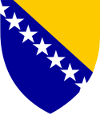 Босна и ХерцеговинаMINISTARSTVO PRAVDEМИНИСТАРСТВО ПРАВДЕPRETHODNA PROCJENA UTICAJA PROPISAPRETHODNA PROCJENA UTICAJA PROPISAPRETHODNA PROCJENA UTICAJA PROPISANOSILAC NORMATIVNOG POSLAMinistarstvo pravde BiHVRSTA PROPISAZakonNAZIV PROPISAZakon o izmjenama i dopunama Zakona o državnoj službi u institucijama Bosne i Hercegovine1. Navedite pravni osnov za donošenje propisa.Pravni osnov za donošenje Zakona o izmjenama i dopunama Zakona o državnoj službi u institucijama Bosne i Hercegovine sadržan je u članu IV 4. a) Ustava Bosne i Hercegovine.1. Navedite pravni osnov za donošenje propisa.Pravni osnov za donošenje Zakona o izmjenama i dopunama Zakona o državnoj službi u institucijama Bosne i Hercegovine sadržan je u članu IV 4. a) Ustava Bosne i Hercegovine.2. Da li je prednacrt, nacrt ili prijedlog propisa u skladu sa strateškim dokumentima, politikama i prioritetima Vijeća ministara i Parlamentarne skupštine Bosne i Hercegovine, i ako da, navedite s kojim?Izrada Zakona o izmjenama i dopunama Zakona o državnoj službi u institucijama Bosne i Hercegovine je prioritet Vijeća ministara BiH i Ministarstva pravde BiH i sadržan je u Srednjoročnom programu rada Vijeća ministara BiH 2020. i 2022. godine, kao i u nacrtima 2021.i 2023., te 2022. i 2024. godine, te isto tako u navedenom periodu Srednjoročnog plana rada Ministarstva pravde BiH. Zaključkom 38. sjednice VM BiH od 26. 05. 2021. godine zaduženo je ministarstvo sa Agencijom za državnu službu da se sačine izmjene i dopune Zakona. Uz to predmet izmjena i dopuna regulira i "Okvir politike za razvoj upravljanja ljudskim potencijalima u strukturama javne uprave u Bosni i Hercegovini"(Službeni glasnik BiH, broj 56/17), kao i usvojeni Strateškog okvira za reformu javne uprave 2018.-2022. godine (Službeni glasnik BiH, broj 85/18) u dijelu 5.2. Državna služba i upravljanje ljudskim potencijalima - mjera 3: Uspostavljanje modernog planiranja kadrova i profesionalnog razvoja zaposlenih. Uz navedeno propis je dijelom zahtjeva EU integracija. 2. Da li je prednacrt, nacrt ili prijedlog propisa u skladu sa strateškim dokumentima, politikama i prioritetima Vijeća ministara i Parlamentarne skupštine Bosne i Hercegovine, i ako da, navedite s kojim?Izrada Zakona o izmjenama i dopunama Zakona o državnoj službi u institucijama Bosne i Hercegovine je prioritet Vijeća ministara BiH i Ministarstva pravde BiH i sadržan je u Srednjoročnom programu rada Vijeća ministara BiH 2020. i 2022. godine, kao i u nacrtima 2021.i 2023., te 2022. i 2024. godine, te isto tako u navedenom periodu Srednjoročnog plana rada Ministarstva pravde BiH. Zaključkom 38. sjednice VM BiH od 26. 05. 2021. godine zaduženo je ministarstvo sa Agencijom za državnu službu da se sačine izmjene i dopune Zakona. Uz to predmet izmjena i dopuna regulira i "Okvir politike za razvoj upravljanja ljudskim potencijalima u strukturama javne uprave u Bosni i Hercegovini"(Službeni glasnik BiH, broj 56/17), kao i usvojeni Strateškog okvira za reformu javne uprave 2018.-2022. godine (Službeni glasnik BiH, broj 85/18) u dijelu 5.2. Državna služba i upravljanje ljudskim potencijalima - mjera 3: Uspostavljanje modernog planiranja kadrova i profesionalnog razvoja zaposlenih. Uz navedeno propis je dijelom zahtjeva EU integracija. 3. U skladu sa članom 9. Aneksa I ukratko opišite stanje i problem koji se namjerava riješiti.Upravljanje ljudskim resursima (ULJR) je i dalje veoma rascjepkano. Agencije za državnu službu i jedinice za obuku ne koordinišu na odgovarajući način. Opći nedostatak podataka i nedosljedne metodologije sprječavaju poređenje učinka praksi ULJR ne različitim nivoima vlasti. Praćenje upravljanja ljudskim resursima se ne radi dosljedno na različitim nivoima vlasti i agencije za državnu službu ne čine te podatke transparentnim za javnost.Osnovni problem je otežana primjena Zakona o državnoj službi u institucijama Bosne i Hercegovine u pogledu vođenja centralnih evidencija zaposlenih.Оvаkаv zаklјučаk proizlazi iz analize pravnog okvira kojim se regulira pitanje upravljanja ljudskim resursima u državnoj službi. Posljedice ovakvog stanja su neujednačeno i nesistemsko upravljanje ljudskim resursima i njegovo praćenje.3. U skladu sa članom 9. Aneksa I ukratko opišite stanje i problem koji se namjerava riješiti.Upravljanje ljudskim resursima (ULJR) je i dalje veoma rascjepkano. Agencije za državnu službu i jedinice za obuku ne koordinišu na odgovarajući način. Opći nedostatak podataka i nedosljedne metodologije sprječavaju poređenje učinka praksi ULJR ne različitim nivoima vlasti. Praćenje upravljanja ljudskim resursima se ne radi dosljedno na različitim nivoima vlasti i agencije za državnu službu ne čine te podatke transparentnim za javnost.Osnovni problem je otežana primjena Zakona o državnoj službi u institucijama Bosne i Hercegovine u pogledu vođenja centralnih evidencija zaposlenih.Оvаkаv zаklјučаk proizlazi iz analize pravnog okvira kojim se regulira pitanje upravljanja ljudskim resursima u državnoj službi. Posljedice ovakvog stanja su neujednačeno i nesistemsko upravljanje ljudskim resursima i njegovo praćenje.4. Ukoliko imate saznanja da je isti problem postojao u zemljama Evropske unije, odnosno susjednim zemljama ukratko navedite na koji način je riješen. Navedite najmanje dvije zemlje Evropske unije i dvije susjedne zemlje.Navedeni problemi u Hrvatskoj, Sloveniji, Srbiji i Crnoj Gori riješeni su slijedećim propisima:1. Zakon o državnim službenicima Republike Hrvatske („Narodne novine“, br.92/05, 140/05, 142/06, 77/07, 107/07, 27/08, 34/11, 49/11, 150/11, 34/12, 49/12, 37/13, 38/13, 01/15, 138/15, 61/17, 70/19 i 98/19),2. Zakon o državnim službenicima Republike Slovenije („Uradni list“, br. 56/02, 110/02, 23/05, 35/05 – Prečišćeni tekst, Presuda Ustavnog suda 62/05, Presuda Ustavnog suda 75/05, 113/05, 21/06, 131/06, 33/07, 63/07 – prečišćeni tekst, 65/08, Presuda Ustavnog suda 74/09),3. Zakon o državnim službenicima Republike Srbije ("Sl. glasnik RS", br. 79/2005, 81/2005 - ispr., 83/2005 - ispr., 64/2007, 67/2007 - ispr., 116/2008, 104/2009, 99/2014, 94/2017 i 95/2018),4. Zakon o državnim službenicima i namještenicima Crne Gore ("Sl. list RCG", br. 2/2018 i 34/2019).4. Ukoliko imate saznanja da je isti problem postojao u zemljama Evropske unije, odnosno susjednim zemljama ukratko navedite na koji način je riješen. Navedite najmanje dvije zemlje Evropske unije i dvije susjedne zemlje.Navedeni problemi u Hrvatskoj, Sloveniji, Srbiji i Crnoj Gori riješeni su slijedećim propisima:1. Zakon o državnim službenicima Republike Hrvatske („Narodne novine“, br.92/05, 140/05, 142/06, 77/07, 107/07, 27/08, 34/11, 49/11, 150/11, 34/12, 49/12, 37/13, 38/13, 01/15, 138/15, 61/17, 70/19 i 98/19),2. Zakon o državnim službenicima Republike Slovenije („Uradni list“, br. 56/02, 110/02, 23/05, 35/05 – Prečišćeni tekst, Presuda Ustavnog suda 62/05, Presuda Ustavnog suda 75/05, 113/05, 21/06, 131/06, 33/07, 63/07 – prečišćeni tekst, 65/08, Presuda Ustavnog suda 74/09),3. Zakon o državnim službenicima Republike Srbije ("Sl. glasnik RS", br. 79/2005, 81/2005 - ispr., 83/2005 - ispr., 64/2007, 67/2007 - ispr., 116/2008, 104/2009, 99/2014, 94/2017 i 95/2018),4. Zakon o državnim službenicima i namještenicima Crne Gore ("Sl. list RCG", br. 2/2018 i 34/2019).5. Utvrdite opći cilj u skladu sa članom 10. Aneksa I.Opći cilj je osigurati pretpostavke za odgovorno upravljanje ljudskim resursima.Nаvеdеni opći cilј prоizilаzi iz utvrđеnih priоritеtа Vijeća ministаrа BiH i Ministarstva pravde BiH, iskаzаnih u ranije navedenim strateškim, srednjoročnim i godišnjim planskim dokumentima.5. Utvrdite opći cilj u skladu sa članom 10. Aneksa I.Opći cilj je osigurati pretpostavke za odgovorno upravljanje ljudskim resursima.Nаvеdеni opći cilј prоizilаzi iz utvrđеnih priоritеtа Vijeća ministаrа BiH i Ministarstva pravde BiH, iskаzаnih u ranije navedenim strateškim, srednjoročnim i godišnjim planskim dokumentima.5. Utvrdite opći cilj u skladu sa članom 10. Aneksa I.Opći cilj je osigurati pretpostavke za odgovorno upravljanje ljudskim resursima.Nаvеdеni opći cilј prоizilаzi iz utvrđеnih priоritеtа Vijeća ministаrа BiH i Ministarstva pravde BiH, iskаzаnih u ranije navedenim strateškim, srednjoročnim i godišnjim planskim dokumentima.6. Navedite u nekoliko tačaka ključna pitanja/mjere koje će biti obuhvaćene propisom ili provedene putem nenormativnih aktivnosti i mjera.- Kreiranje procedura za efikasno evidentiranje zaposlenih u državnoj službi;- Dizajnirati i implementirati IT sistem za vođenje registra zaposlenih;- Stvaranje okvira interoperabilnosti između različitih sistema.6. Navedite u nekoliko tačaka ključna pitanja/mjere koje će biti obuhvaćene propisom ili provedene putem nenormativnih aktivnosti i mjera.- Kreiranje procedura za efikasno evidentiranje zaposlenih u državnoj službi;- Dizajnirati i implementirati IT sistem za vođenje registra zaposlenih;- Stvaranje okvira interoperabilnosti između različitih sistema.6. Navedite u nekoliko tačaka ključna pitanja/mjere koje će biti obuhvaćene propisom ili provedene putem nenormativnih aktivnosti i mjera.- Kreiranje procedura za efikasno evidentiranje zaposlenih u državnoj službi;- Dizajnirati i implementirati IT sistem za vođenje registra zaposlenih;- Stvaranje okvira interoperabilnosti između različitih sistema.7. Ukratko opišite postupak i rezultate prethodnih konsultacija u skladu sa članom 6. stav (5) i po potrebi članom 20. Aneksa I.U ranoj fazi pripreme kroz analizu predmetnog zakonodavstva i prilikom definiranja strateškog okvira za reformu javne uprave proveden je postupak konsultacije sa nadležnim institucijama BiH, organizacijama civilnog društva i nezavisnim stručnjacima.7. Ukratko opišite postupak i rezultate prethodnih konsultacija u skladu sa članom 6. stav (5) i po potrebi članom 20. Aneksa I.U ranoj fazi pripreme kroz analizu predmetnog zakonodavstva i prilikom definiranja strateškog okvira za reformu javne uprave proveden je postupak konsultacije sa nadležnim institucijama BiH, organizacijama civilnog društva i nezavisnim stručnjacima.7. Ukratko opišite postupak i rezultate prethodnih konsultacija u skladu sa članom 6. stav (5) i po potrebi članom 20. Aneksa I.U ranoj fazi pripreme kroz analizu predmetnog zakonodavstva i prilikom definiranja strateškog okvira za reformu javne uprave proveden je postupak konsultacije sa nadležnim institucijama BiH, organizacijama civilnog društva i nezavisnim stručnjacima.8. Procjena uticaja ključnih pitanja/mjera iz tačke 6. ovog obrasca u fiskalnom, ekonomskom, socijalnom i okolišnom smislu: (DA – značajan ili vrlo značajan uticaj ili NE – vjerovatno mali uticaj)8. Procjena uticaja ključnih pitanja/mjera iz tačke 6. ovog obrasca u fiskalnom, ekonomskom, socijalnom i okolišnom smislu: (DA – značajan ili vrlo značajan uticaj ili NE – vjerovatno mali uticaj)8. Procjena uticaja ključnih pitanja/mjera iz tačke 6. ovog obrasca u fiskalnom, ekonomskom, socijalnom i okolišnom smislu: (DA – značajan ili vrlo značajan uticaj ili NE – vjerovatno mali uticaj)a) Da li jedno ili više ključnih pitanja/mjera iz tačke 6. ovog obrasca može ili ne može imati značajan ili vrlo značajan uticaj na budžet Bosne i Hercegovine, budžete entiteta, kantona, Brčko distrikta Bosne i Hercegovine i jedinica lokalne samouprave?Mjere iz tačke 6. ovog obrasca imaju vjerovatno mali uticaj na budžet BiH iz člana 12. Aneksa I., te nisu potrebna dodatna finansijska sredstva.NEVjerovatno mali uticajb) Da li jedno ili više ključnih pitanja/mjera iz tačke 6. ovog obrasca može ili ne može imati značajan ili vrlo značajan ekonomski uticaj iz člana 13. Aneksa I?Svaka mjera iz tačke 6. ovog obrasca ima vjerovatno mali uticaj iz člana 13. Aneksa I.NEVjerovatno mali uticajc) Da li jedno ili više ključnih pitanja/mjera iz tačke 6. ovog obrasca može ili ne može imati značajan ili vrlo značajan socijalni uticaj iz člana 14. Aneksa I?Svaka mjera iz tačke 6. ovog obrasca ima vjerovatno mali uticaj iz čl. 14. Aneksa I.NEVjerovatno mali uticajd) Da li jedno ili više ključnih pitanja/mjera iz tačke 6. ovog obrasca može ili ne može imati značajan ili vrlo značajan okolišni uticaj iz člana 15. ovog Aneksa I?Svaka mjera iz tačke 6. ovog obrasca ima vjerovatno mali uticaj iz člana 15. Aneksa I.NEVjerovatno mali uticaje) Da li će jedno ili više ključnih pitanja/mjera zahtijevati provođenje administrativnih postupaka vezano za interesne strane i sa kojim ciljem i hoće li navedena rješenja dodatno povećati administrativne prepreke za poslovanje?Svaka mjera iz tačke 6. ovog obrasca ima vjerovatno mali uticaj u pogledu provođenja administrativnih postupaka vezanih za interesne strane.NEVjerovatno mali uticajf) Da li će za realizaciju jednog ili više ključnih pitanja/mjera iz tačke 6. ovog obrasca biti potrebno osnivanje novih ili reorganizovanje postojećih organa Bosne i Hercegovine ili će biti potrebna saradnja više organa uprave Bosne i Hercegovine, entiteta, kantona, Brčko distrikta Bosne i Hercegovine i jedinica lokalne samouprave?Svaka mjera iz tačke 6. ovog obrasca ima vjerovatno mali uticaj u pogledu reorganizacije i uspostavljanja novog organa.NEVjerovatno mali uticajNa osnovu prethodne procjene uticaja propisa utvrđeno je da NE POSTOJI potreba provođenja postupka sveobuhvatne procjene uticaja.Na osnovu prethodne procjene uticaja propisa utvrđeno je da NE POSTOJI potreba provođenja postupka sveobuhvatne procjene uticaja.Na osnovu prethodne procjene uticaja propisa utvrđeno je da NE POSTOJI potreba provođenja postupka sveobuhvatne procjene uticaja.Bosna i HercegovinaБосна и ХерцеговинаMINISTARSTVO PRAVDEМИНИСТАРСТВО ПРАВДЕPRETHODNA PROCJENA UTICAJA PROPISAPRETHODNA PROCJENA UTICAJA PROPISANOSILAC NORMATIVNOG POSLAMinistarstvo pravde Bosne i HercegovineVRSTA PROPISAZakonNAZIV PROPISAZakon o izmjenama i dopunama Zakona o upravnom postupku1. Navedite pravni osnov za donošenje propisa?Ustavni osnov za donošenje ovog zakona sadržan je u članu IV 4. a) Ustava Bosne i Hercegovine, prema kojem je Parlamentarna skupština Bosne i Hercegovine nadležna za donošenje zakona koji su potrebni za provođenje odluka Predsjedništva Bosne i Hercegovine ili za vršenje funkcija Parlamentarne skupštine Bosne i Hercegovine po ovom Ustavu.1. Navedite pravni osnov za donošenje propisa?Ustavni osnov za donošenje ovog zakona sadržan je u članu IV 4. a) Ustava Bosne i Hercegovine, prema kojem je Parlamentarna skupština Bosne i Hercegovine nadležna za donošenje zakona koji su potrebni za provođenje odluka Predsjedništva Bosne i Hercegovine ili za vršenje funkcija Parlamentarne skupštine Bosne i Hercegovine po ovom Ustavu.2. Da li je prednacrt, nacrt ili prijedlog propisa u skladu sa strateškim dokumentima, politikama i prioritetima Vijeća ministara i Parlamentarne skupštine Bosne i Hercegovine, i ako da, navedite sa kojim?Prijedlog propisa je u skladu sa strateškim dokumentima, politikama i prioritetima Vijeća ministara Bosne i Hercegovine.U Izvještaju Evropske komisije o Bosni i Hercegovini za 2022. godinu, u dijelu koji se odnosi na pružanje usluga građanima i poslovnim subjektima se, između ostalog navodi da treba pojednostaviti i modernizovati upravne postupke za građane i poslovne subjekte. Jedna od preporuka Evropske komisije je da u Bosni i Hercegovini treba poticati upravu orijentisanu na korisnike razvojem koherentnog okvira politika o pružanju usluga i povezane infrastrukture e-potpisa na svim nivoima vlasti kako bi se pojednostavili i modernizovali upravni postupci i digitalizovale usluge za poslovne subjekte i građane.Evropska komisija je na šestom sastanku Posebne grupe za reformu javne uprave, održanog 06. 06. 2023. godine, između ostalog pozvala na uspostavljanje svih potrebnih preduslova za digitalizaciju usluga javne uprave.2. Da li je prednacrt, nacrt ili prijedlog propisa u skladu sa strateškim dokumentima, politikama i prioritetima Vijeća ministara i Parlamentarne skupštine Bosne i Hercegovine, i ako da, navedite sa kojim?Prijedlog propisa je u skladu sa strateškim dokumentima, politikama i prioritetima Vijeća ministara Bosne i Hercegovine.U Izvještaju Evropske komisije o Bosni i Hercegovini za 2022. godinu, u dijelu koji se odnosi na pružanje usluga građanima i poslovnim subjektima se, između ostalog navodi da treba pojednostaviti i modernizovati upravne postupke za građane i poslovne subjekte. Jedna od preporuka Evropske komisije je da u Bosni i Hercegovini treba poticati upravu orijentisanu na korisnike razvojem koherentnog okvira politika o pružanju usluga i povezane infrastrukture e-potpisa na svim nivoima vlasti kako bi se pojednostavili i modernizovali upravni postupci i digitalizovale usluge za poslovne subjekte i građane.Evropska komisija je na šestom sastanku Posebne grupe za reformu javne uprave, održanog 06. 06. 2023. godine, između ostalog pozvala na uspostavljanje svih potrebnih preduslova za digitalizaciju usluga javne uprave.3. U skladu sa članom 9. Aneksa I ukratko opišite stanje i problem koji se namjerava riješiti.Digitalna javna uprava kao koncept djelovanja javne uprave i dio centralnog servisa građana, treba dovesti do bržeg, efektivnijeg i odgovornijeg pristupa uslugama. Najvažniji preduslov digitalizacije javne uprave je odgovarajući zakonodavni okvir. Važeći Zakon o upravnom postupku sadrži odredbe koje omogućavaju uspostavljanje elektronske javne uprave, a izmjenama i dopunama treba stvoriti pretpostavke za dodatnu digitalizaciji javne uprave na nivou institucija Bosne i Hercegovine.3. U skladu sa članom 9. Aneksa I ukratko opišite stanje i problem koji se namjerava riješiti.Digitalna javna uprava kao koncept djelovanja javne uprave i dio centralnog servisa građana, treba dovesti do bržeg, efektivnijeg i odgovornijeg pristupa uslugama. Najvažniji preduslov digitalizacije javne uprave je odgovarajući zakonodavni okvir. Važeći Zakon o upravnom postupku sadrži odredbe koje omogućavaju uspostavljanje elektronske javne uprave, a izmjenama i dopunama treba stvoriti pretpostavke za dodatnu digitalizaciji javne uprave na nivou institucija Bosne i Hercegovine.4. Ukoliko imate saznanja da je isti problem postojao u zemljama Evropske unije, odnosno susjednim zemljama ukratko navedite na koji način je riješen. Navedite najmanje dvije zemlje Evropske unije i dvije susjedne zemlje.Sve zemlje Evropske unije i susjedne zemlje su u određenoj fazi digitalizacije upravnih usluga.4. Ukoliko imate saznanja da je isti problem postojao u zemljama Evropske unije, odnosno susjednim zemljama ukratko navedite na koji način je riješen. Navedite najmanje dvije zemlje Evropske unije i dvije susjedne zemlje.Sve zemlje Evropske unije i susjedne zemlje su u određenoj fazi digitalizacije upravnih usluga.5. Utvrdite opći cilj u skladu sa članom 10. Aneksa I.Opći cilj Zakona o izmjenama i dopunaama Zakona o upravnom postupku je pojednostavljenje, modernizacija i usklađivanje upravnog postupka Bosne i Hercegovine s upravnim postupcima Federacije Bosne i Hercegovine, Republike Srpske i Brčko distrikta Bosne i Hercegovine, čime se stvaraju pretpostavke za povećanje komunikacije organa uprave i stranaka elektronskim putem i video komunikacijom, uključujući i dostavljanje pismena elektronskim putem u skladu sa posebnim propisima.5. Utvrdite opći cilj u skladu sa članom 10. Aneksa I.Opći cilj Zakona o izmjenama i dopunaama Zakona o upravnom postupku je pojednostavljenje, modernizacija i usklađivanje upravnog postupka Bosne i Hercegovine s upravnim postupcima Federacije Bosne i Hercegovine, Republike Srpske i Brčko distrikta Bosne i Hercegovine, čime se stvaraju pretpostavke za povećanje komunikacije organa uprave i stranaka elektronskim putem i video komunikacijom, uključujući i dostavljanje pismena elektronskim putem u skladu sa posebnim propisima.6. Navedite u nekoliko tačaka ključna pitanja/mjere koje će biti obuhvaćene propisom ili provedene putem nenormativnih aktivnosti i mjera.Ključna pitanja koja će biti obuhvaćena propisom su:1. popunjavanje pravnih praznina koje se odnose na elektronsku i video komunikaciju organa uprave i stranaka,2. načelo ekonomičnosti postupka povezati s obavezom organa uprave da po službenoj dužnosti pribavlja podatke o činjenicama o kojima se vodi službena evidencija,3. omogućiti stranci da na jedinstvenom upravnom mjestu u organu uprave podnese sve zahtjeve, kada je za ostvarenje nekog prava stranke potrebno voditi više upravnih ili drugih postupaka, koje će organ uprave po službenoj dužnosti bez odgađanja dostaviti nadležnim organima,4. omogućiti da stranka može dati izjavu i putem platforme za video komunikaciju, ukoliko postoje tehničke mogućnosti, a na isti način omogućiti i održavanje usmene rasprave,5. propisati da kada se organi ne mogu sporazumjeti o tome ko će donijeti rješenje, tada ga donosi organ koji je zadnji odlučivao, kao i zamjenu riječi pismeno rješenje sa rječju rješenje, u koje spada i elektronsko rješenje.6. Navedite u nekoliko tačaka ključna pitanja/mjere koje će biti obuhvaćene propisom ili provedene putem nenormativnih aktivnosti i mjera.Ključna pitanja koja će biti obuhvaćena propisom su:1. popunjavanje pravnih praznina koje se odnose na elektronsku i video komunikaciju organa uprave i stranaka,2. načelo ekonomičnosti postupka povezati s obavezom organa uprave da po službenoj dužnosti pribavlja podatke o činjenicama o kojima se vodi službena evidencija,3. omogućiti stranci da na jedinstvenom upravnom mjestu u organu uprave podnese sve zahtjeve, kada je za ostvarenje nekog prava stranke potrebno voditi više upravnih ili drugih postupaka, koje će organ uprave po službenoj dužnosti bez odgađanja dostaviti nadležnim organima,4. omogućiti da stranka može dati izjavu i putem platforme za video komunikaciju, ukoliko postoje tehničke mogućnosti, a na isti način omogućiti i održavanje usmene rasprave,5. propisati da kada se organi ne mogu sporazumjeti o tome ko će donijeti rješenje, tada ga donosi organ koji je zadnji odlučivao, kao i zamjenu riječi pismeno rješenje sa rječju rješenje, u koje spada i elektronsko rješenje.7. Ukratko opišite postupak i rezultate prethodnih konsultacija u skladu sa članom 6. stav (5) i po potrebi člankom 20. Aneksa I.___________________________________________________________________________________________.Prije upućivanja Nacrta zakona Vijeću ministara Bosne i Hercegovine pribavljena su pozitivna mišljenja Ureda za zakonodavstvo Vijeća ministara Bosne i Hercegovine i Ministarstva finansija i trezora.7. Ukratko opišite postupak i rezultate prethodnih konsultacija u skladu sa članom 6. stav (5) i po potrebi člankom 20. Aneksa I.___________________________________________________________________________________________.Prije upućivanja Nacrta zakona Vijeću ministara Bosne i Hercegovine pribavljena su pozitivna mišljenja Ureda za zakonodavstvo Vijeća ministara Bosne i Hercegovine i Ministarstva finansija i trezora.7. Ukratko opišite postupak i rezultate prethodnih konsultacija u skladu sa članom 6. stav (5) i po potrebi člankom 20. Aneksa I.___________________________________________________________________________________________.Prije upućivanja Nacrta zakona Vijeću ministara Bosne i Hercegovine pribavljena su pozitivna mišljenja Ureda za zakonodavstvo Vijeća ministara Bosne i Hercegovine i Ministarstva finansija i trezora.8. Procjena uticaja ključnih pitanja/mjera iz tačke 6. ovog obrasca u fiskalnom, ekonomskom, socijalnom i okolišnom smislu: (DA – značajan ili vrlo značajan uticaj ili NE – vjerovatno mali uticaj)8. Procjena uticaja ključnih pitanja/mjera iz tačke 6. ovog obrasca u fiskalnom, ekonomskom, socijalnom i okolišnom smislu: (DA – značajan ili vrlo značajan uticaj ili NE – vjerovatno mali uticaj)8. Procjena uticaja ključnih pitanja/mjera iz tačke 6. ovog obrasca u fiskalnom, ekonomskom, socijalnom i okolišnom smislu: (DA – značajan ili vrlo značajan uticaj ili NE – vjerovatno mali uticaj)a) Da li jedno ili više ključnih pitanja/mjera iz tačke 6. ovog obrasca može ili ne može imati značajan ili vrlo značajan uticaj na budžet Bosne i Hercegovine, budžete entiteta, kantona, Brčko distrikta Bosne i Hercegovine i jedinica lokalne samouprave?Mjere iz tačke 6. ovog obrasca imaju vjerovatno mali uticaj na budžet BiH iz člana 12. Aneksa I, te nisu potrebna dodatna finansijska sredstva.NEVjerovatno mali uticajb) Da li jedno ili više ključnih pitanja/mjera iz tačke 6. ovog obrasca može ili ne može imati značajan ili vrlo značajan ekonomski uticaj iz člana 13. Aneksa I.?Svaka mjera iz tačke 6. ovog obrasca ima vjerovatno mali uticaj iz člana 13. Aneksa I.NEVjerovatno mali uticajc) Da li jedno ili više ključnih pitanja/mjera iz tačke 6. ovog obrasca može ili ne može imati značajan ili vrlo značajan socijalni uticaj iz člana 14. Aneksa I?Mjere iz tačke 6. ovog obrasca mogu imati značajan socijalni uticaj iz člana 14. Aneksa I.NEVjerovatno mali uticajd) Da li jedno ili više ključnih pitanja/mjera iz tačke 6. ovog obrasca može ili ne može imati značajan ili vrlo značajan okolišni uticaj iz člana 15. ovog Aneksa I.?Svaka mjera iz tačke 6. ovog obrasca ima vjerovatno mali uticaj iz člana 15. Aneksa I.NEVjerovatno mali uticaje) Da li će jedno ili više ključnih pitanja/mjera zahtijevati provođenje administrativnih postupaka vezano za interesne strane i sa kojim ciljem i hoće li navedena rješenja dodatno povećati administrativne prepreke za poslovanje?Svaka mjera iz tačke 6. ovog obrasca ima vjerovatno mali uticaj u pogledu provođenja administrativnih postupaka vezanih za interesne strane.NEVjerovatno mali uticajf) Da li će za realizovanje jednog ili više ključnih pitanja/mjera iz tačke 6. ovog obrasca biti potrebno osnivanje novih ili reorganiziranje postojećih organa Bosne i Hercegovine ili će biti potrebna saradnja više organa uprave Bosne i Hercegovine, entiteta, kantona, Brčko distrikta Bosne i Hercegovine i jedinica lokalne samouprave?Svaka mjera iz tačke 6. ovog obrasca ima vjerovatno mali uticaj u pogledu reorganizovanja i uspostavljanja novog organa.NEVjerovatno mali uticajNa osnovu prethodne procjene uticaja propisa utvrđeno je da NE POSTOJI potreba provođenja postupka sveobuhvatne procjene uticaja propisa.Na osnovu prethodne procjene uticaja propisa utvrđeno je da NE POSTOJI potreba provođenja postupka sveobuhvatne procjene uticaja propisa.Na osnovu prethodne procjene uticaja propisa utvrđeno je da NE POSTOJI potreba provođenja postupka sveobuhvatne procjene uticaja propisa.Bosna i HercegovinaБосна и ХерцеговинаMINISTARSTVO PRAVDEМИНИСТАРСТВО ПРАВДЕPRETHODNA PROCJENA UTICAJA PROPISAPRETHODNA PROCJENA UTICAJA PROPISANOSILAC NORMATIVNOG POSLAMinistarstvo pravde BiHVRSTA PROPISAZakonNAZIV PROPISAZakon o izmjenama i dopunama Zakona o radu u institucijama Bosne i Hercegovine1. Navedite pravni osnov za donošenje propisa?Pravni osnov za donošenje Zakona o izmjenama i dopunama Zakona o radu u institucijama Bosne i Hercegovine sadržan je u članu IV 4. a) Ustava Bosne i Hercegovine.1. Navedite pravni osnov za donošenje propisa?Pravni osnov za donošenje Zakona o izmjenama i dopunama Zakona o radu u institucijama Bosne i Hercegovine sadržan je u članu IV 4. a) Ustava Bosne i Hercegovine.2. Da li je prednacrt, nacrt ili prijedlog propisa u skladu sa strateškim dokumentima, politikama i prioritetima Vijeća ministara i Parlamentarne skupštine Bosne i Hercegovine, i ako da, navedite s kojim?Da, u skladu sa Srednjoročnim programom rada VM BiH i Srednjoročnim planom rada MP BiH. Predmetni akt se izrađuje na veliki broj zahtjeva za izradom od institucija Bosne i Hercegovine i zbog potrebe otklanjanja uočenih nedostataka u primjeni odredaba propisa.2. Da li je prednacrt, nacrt ili prijedlog propisa u skladu sa strateškim dokumentima, politikama i prioritetima Vijeća ministara i Parlamentarne skupštine Bosne i Hercegovine, i ako da, navedite s kojim?Da, u skladu sa Srednjoročnim programom rada VM BiH i Srednjoročnim planom rada MP BiH. Predmetni akt se izrađuje na veliki broj zahtjeva za izradom od institucija Bosne i Hercegovine i zbog potrebe otklanjanja uočenih nedostataka u primjeni odredaba propisa.3. U skladu sa članom 9. Aneksa I ukratko opišite stanje i problem koji se namjerava riješiti.Okolnosti vezane za izbijanje pandemije Covid 19 dovele su do problema koji se namjeravaju riješiti uvođenjem novih instituta, a koji bi regulirali rad u vrijeme vanrednih okolnosti.3. U skladu sa članom 9. Aneksa I ukratko opišite stanje i problem koji se namjerava riješiti.Okolnosti vezane za izbijanje pandemije Covid 19 dovele su do problema koji se namjeravaju riješiti uvođenjem novih instituta, a koji bi regulirali rad u vrijeme vanrednih okolnosti.4. Ukoliko imate saznanja da je isti problem postojao u zemljama Evropske unije, odnosno susjednim zemljama ukratko navedite na koji način je riješen. Navedite najmanje dvije zemlje Evropske unije i dvije susjedne zemlje.Nemamo saznanja.4. Ukoliko imate saznanja da je isti problem postojao u zemljama Evropske unije, odnosno susjednim zemljama ukratko navedite na koji način je riješen. Navedite najmanje dvije zemlje Evropske unije i dvije susjedne zemlje.Nemamo saznanja.5. Utvrdite opšti cilj u skladu sa članom 10. Aneksa I.Unaprijediti pravni okvir rada novim institutima i poduzimajući mjere za ublažavanje rizika od širenje zaraznih bolesti.5. Utvrdite opšti cilj u skladu sa članom 10. Aneksa I.Unaprijediti pravni okvir rada novim institutima i poduzimajući mjere za ublažavanje rizika od širenje zaraznih bolesti.6. Navedite u nekoliko tačaka ključna pitanja/mjere koje će biti obuhvaćene propisom ili provedene putem nenormativnih aktivnosti i mjera.Ovim propisom biće obuhvaćene ili provedene između ostalog mjere, kao što su: Regulisanje rada u izvanrednim okolnostima, Regulisanje postupka utvrđivanja reprezentativnosti sindikata,Usklađivanje propisa sa entitetima teU pogledu zdravstvenog osiguranja i radne knjižice.6. Navedite u nekoliko tačaka ključna pitanja/mjere koje će biti obuhvaćene propisom ili provedene putem nenormativnih aktivnosti i mjera.Ovim propisom biće obuhvaćene ili provedene između ostalog mjere, kao što su: Regulisanje rada u izvanrednim okolnostima, Regulisanje postupka utvrđivanja reprezentativnosti sindikata,Usklađivanje propisa sa entitetima teU pogledu zdravstvenog osiguranja i radne knjižice.7. Ukratko opišite postupak i rezultate prethodnih konsultacija u skladu sa članom 6. stav (5) i po potrebi članom 20. Aneksa I.U postupku izrade propisa, provedene su javne konsultacije od 15. 09. 2020. godine.7. Ukratko opišite postupak i rezultate prethodnih konsultacija u skladu sa članom 6. stav (5) i po potrebi članom 20. Aneksa I.U postupku izrade propisa, provedene su javne konsultacije od 15. 09. 2020. godine.8. Procjena uticaja ključnih pitanja/mjera iz tačke 6. ovog obrasca u fiskalnom, ekonomskom, socijalnom i okolišnom smislu: (DA – značajan ili vrlo značajan uticaj ili NE – vjerovatno mali uticaj)8. Procjena uticaja ključnih pitanja/mjera iz tačke 6. ovog obrasca u fiskalnom, ekonomskom, socijalnom i okolišnom smislu: (DA – značajan ili vrlo značajan uticaj ili NE – vjerovatno mali uticaj)8. Procjena uticaja ključnih pitanja/mjera iz tačke 6. ovog obrasca u fiskalnom, ekonomskom, socijalnom i okolišnom smislu: (DA – značajan ili vrlo značajan uticaj ili NE – vjerovatno mali uticaj)a) Da li jedno ili više ključnih pitanja/mjera iz tačke 6. ovog obrasca može ili ne može imati značajan ili vrlo značajan uticaj na budžet Bosne i Hercegovine, budžete entiteta, kantona, Brčko distrikta Bosne i Hercegovine i jedinica lokalne samouprave?Mjere iz tačke 6. ovog obrasca imaju vjerovatno mali uticaj na budžet BiH iz člana 12. Aneksa I., te nisu potrebna dodatna finansijska sredstva.NEVjerovatno mali uticajb) Da li jedno ili više ključnih pitanja/mjera iz tačke 6. ovog obrasca može ili ne može imati značajan ili vrlo značajan ekonomski uticaj iz člana 13. Aneksa I?Svaka mjera iz tačke 6. ovog obrasca ima vjerovatno mali uticaj iz člana 13. Aneksa I.NEVjerovatno mali uticajc) Da li jedno ili više ključnih pitanja/mjera iz tačke 6. ovog obrasca može ili ne može imati značajan ili vrlo značajan socijalni uticaj iz člana 14. Aneksa I?Svaka mjera iz tačke 6. ovog obrasca ima vjerovatno mali uticaj iz čl. 14. Aneksa I.NEVjerovatno mali uticajd) Da li jedno ili više ključnih pitanja/mjera iz tačke 6. ovog obrasca može ili ne može imati značajan ili vrlo značajan okolišni uticaj iz člana 15. ovog Aneksa I?Svaka mjera iz tačke 6. ovog obrasca ima vjerovatno mali uticaj iz člana 15. Aneksa I.NEVjerovatno mali uticaje) Da li će jedno ili više ključnih pitanja/mjera zahtijevati provođenje administrativnih postupaka vezano za interesne strane i sa kojim ciljem i hoće li navedena rješenja dodatno povećati administrativne prepreke za poslovanje?Svaka mjera iz tačke 6. ovog obrasca ima vjerovatno mali uticaj u pogledu provođenja administrativnih postupaka vezanih za interesne strane.NEVjerovatno mali uticajf) Da li će za realizaciju jednog ili više ključnih pitanja/mjera iz tačke 6. ovog obrasca biti potrebno osnivanje novih ili reorganizovanje postojećih organa Bosne i Hercegovine ili će biti potrebna saradnja više organa uprave Bosne i Hercegovine, entiteta, kantona, Brčko distrikta Bosne i Hercegovine i jedinica lokalne samouprave?Svaka mjera iz tačke 6. ovog obrasca ima vjerovatno mali uticaj u pogledu reorganizacije i uspostavljanja novog organa.NEVjerovatno mali uticajNa osnovu prethodne procjene uticaja propisa utvrđeno je da NE POSTOJI potreba provođenja postupka sveobuhvatne procjene uticaja propisa.Na osnovu prethodne procjene uticaja propisa utvrđeno je da NE POSTOJI potreba provođenja postupka sveobuhvatne procjene uticaja propisa.Na osnovu prethodne procjene uticaja propisa utvrđeno je da NE POSTOJI potreba provođenja postupka sveobuhvatne procjene uticaja propisa.Bosna i HercegovinaБосна и ХерцеговинаMINISTARSTVO PRAVDEМИНИСТАРСТВО ПРАВДЕPRETHODNA PROCJENA UTICAJA PROPISAPRETHODNA PROCJENA UTICAJA PROPISANOSILAC NORMATIVNOG POSLAMinistarstvo pravde BiHVRSTA PROPISAZakonNAZIV PROPISAZakon o sprečavanju sukoba interesa u institucijama Bosne i Hercegovine1. Navedite pravnu osnovu za donošenje propisa?Ustavna osnova za donošenje ovog Zakona sadržana je u članku IV. 4. a) Ustava Bosne i Hercegovine, kojim je propisano da je Parlamentarna skupština Bosne i Hercegovine mjerodavna za donošenje zakona.1. Navedite pravnu osnovu za donošenje propisa?Ustavna osnova za donošenje ovog Zakona sadržana je u članku IV. 4. a) Ustava Bosne i Hercegovine, kojim je propisano da je Parlamentarna skupština Bosne i Hercegovine mjerodavna za donošenje zakona.2. Je li prednacrt, nacrt ili prijedlog propisa u skladu sa strateškim dokumentima, politikama i prioritetima Vijeća ministara i Parlamentarne skupštine Bosne i Hercegovine, i ako da, navedite s kojim?Obaveza donošenja ovog Zakona proizilazi iz Strategije za borbu protiv korupcije (2015-2019) i Akcionog plana, a koja je predviđena u Strateškom programu 1.12 (Uskladjivanje zakonadavnog okvira u BiH sa obvezama iz ratificiranih međunaradnih konvencija). Evidentna je potreba i usaglašavanja Zakona sa prihvaćenim međunarodnim standardima i preporukama, kao i ratificiranim međunarodno-pravnim instrumentima koji reguliraju oblast sukoba interesa, a pri tome imajući u vidu obveze BiH na evropskom putu u oblasti vladavine prava i borbe protiv korupcije. Prednje je naglašeno i u IV evaluacijskom Izvještaju Grupe zemalja Vijeća Evrope protiv korupcije, te u Izvještaju Evropske komisije za BiH za 2016. godinu, u kojem je konstatirano da su normativni i institucionalni okviri za sukob interesa u Bosni i Hercegovini neadekvatni i da su izmjene zakona neophodne. To se prvenstveno, kako je u izvještaju navedeno odnosi na sistem, pravni status i nadležnosti tijela za provođenje zakona o sukobu interesa, a koji, prema važećem Zakonu o sukobu interesa nisu usaglašeni sa Evropskim standardima, što za posljedicu ima nedjelotvornost sistema sprečavanja i sankcionisanja sukoba interesa.Zanavljanje pravnog okvira o sukobu interesa u institucijama Bosne i Hercegovine navedeno je i kao jedan od prioriteta u Akcionom planu Reformske agende.2. Je li prednacrt, nacrt ili prijedlog propisa u skladu sa strateškim dokumentima, politikama i prioritetima Vijeća ministara i Parlamentarne skupštine Bosne i Hercegovine, i ako da, navedite s kojim?Obaveza donošenja ovog Zakona proizilazi iz Strategije za borbu protiv korupcije (2015-2019) i Akcionog plana, a koja je predviđena u Strateškom programu 1.12 (Uskladjivanje zakonadavnog okvira u BiH sa obvezama iz ratificiranih međunaradnih konvencija). Evidentna je potreba i usaglašavanja Zakona sa prihvaćenim međunarodnim standardima i preporukama, kao i ratificiranim međunarodno-pravnim instrumentima koji reguliraju oblast sukoba interesa, a pri tome imajući u vidu obveze BiH na evropskom putu u oblasti vladavine prava i borbe protiv korupcije. Prednje je naglašeno i u IV evaluacijskom Izvještaju Grupe zemalja Vijeća Evrope protiv korupcije, te u Izvještaju Evropske komisije za BiH za 2016. godinu, u kojem je konstatirano da su normativni i institucionalni okviri za sukob interesa u Bosni i Hercegovini neadekvatni i da su izmjene zakona neophodne. To se prvenstveno, kako je u izvještaju navedeno odnosi na sistem, pravni status i nadležnosti tijela za provođenje zakona o sukobu interesa, a koji, prema važećem Zakonu o sukobu interesa nisu usaglašeni sa Evropskim standardima, što za posljedicu ima nedjelotvornost sistema sprečavanja i sankcionisanja sukoba interesa.Zanavljanje pravnog okvira o sukobu interesa u institucijama Bosne i Hercegovine navedeno je i kao jedan od prioriteta u Akcionom planu Reformske agende.3. U skladu s članom 9. Aneksa I ukratko opišite stanje i problem koji se namjerava riješiti.Donošenje novog Zakona o sukobu interesa u institucijama Bosne i Hercegovine proizilazi iz potrebe za obuhvatnijim regulisanjem pitanja sukoba interesa na nivou Bosne i Hercegovine, te stvaranjem efikasnijeg sistema prevencije, nadgledanja i sankcionisanja djela čije činjenje, u skladu sa odredbama ovog zakona, predstavlja sukob interesa. Postojeći Zakon o sukobu interesa u institucijama vlasti Bosne i Hercegovine (Službeni glasnik BiH, br. 16/02, 14/03, 12/04, 63/08, 18/12, 87/13, 41/16) je neadekvatan s aspekta opsega ograničenja koje zvaničnik mora poštovati i obveza koje mora izvršavati da se ne bi doveo u sukob interesa, kao i s aspekta vrste i težine sankcija za radnje koje dovode u sukob interesa. U Komisiju za odlučivanje o sukobu interesa, koja je zadužena za provođenje postojećeg Zakona, imenuju se visoki državni zvaničnici, dok u Komisiju predviđeno ovim zakonom ne može biti imenovano lice koje je nosilac javne funkcije, što će svakako doprinijeti nezavisnosti Komisije i profesionalnosti u njenom radu. Novim Zakonom se uspotavlja efikasan sistem kontrole koji će na osnovu svoje transparentnosti djelovati preventivno u odnosu na svaku namjeru kršenja Zakona.3. U skladu s članom 9. Aneksa I ukratko opišite stanje i problem koji se namjerava riješiti.Donošenje novog Zakona o sukobu interesa u institucijama Bosne i Hercegovine proizilazi iz potrebe za obuhvatnijim regulisanjem pitanja sukoba interesa na nivou Bosne i Hercegovine, te stvaranjem efikasnijeg sistema prevencije, nadgledanja i sankcionisanja djela čije činjenje, u skladu sa odredbama ovog zakona, predstavlja sukob interesa. Postojeći Zakon o sukobu interesa u institucijama vlasti Bosne i Hercegovine (Službeni glasnik BiH, br. 16/02, 14/03, 12/04, 63/08, 18/12, 87/13, 41/16) je neadekvatan s aspekta opsega ograničenja koje zvaničnik mora poštovati i obveza koje mora izvršavati da se ne bi doveo u sukob interesa, kao i s aspekta vrste i težine sankcija za radnje koje dovode u sukob interesa. U Komisiju za odlučivanje o sukobu interesa, koja je zadužena za provođenje postojećeg Zakona, imenuju se visoki državni zvaničnici, dok u Komisiju predviđeno ovim zakonom ne može biti imenovano lice koje je nosilac javne funkcije, što će svakako doprinijeti nezavisnosti Komisije i profesionalnosti u njenom radu. Novim Zakonom se uspotavlja efikasan sistem kontrole koji će na osnovu svoje transparentnosti djelovati preventivno u odnosu na svaku namjeru kršenja Zakona.4. Ukoliko imate saznanja da je isti problem postojao u zemljama Europske unije, odnosno susjednim zemljama ukratko navedite na koji način je riješen. Navedite najmanje dvije zemlje Europske unije i dvije susjedne zemlje.Zemlje EU, kao razvijena demokratska društva, su pitanje sukoba interesa državnih dužnosnika riješili adekvatnim zakonima o sukobu interesa, čiji primjer i Bosna i Hercegovina nastoji slijediti. Dvije susjedne zemlje, Republika Hrvatska i Republika Srbija imaju zakone o sukobu interesa, koji su konsultovani prilikom izrade ovog zakona.4. Ukoliko imate saznanja da je isti problem postojao u zemljama Europske unije, odnosno susjednim zemljama ukratko navedite na koji način je riješen. Navedite najmanje dvije zemlje Europske unije i dvije susjedne zemlje.Zemlje EU, kao razvijena demokratska društva, su pitanje sukoba interesa državnih dužnosnika riješili adekvatnim zakonima o sukobu interesa, čiji primjer i Bosna i Hercegovina nastoji slijediti. Dvije susjedne zemlje, Republika Hrvatska i Republika Srbija imaju zakone o sukobu interesa, koji su konsultovani prilikom izrade ovog zakona.5. Utvrdite opći cilj u skladu s člankom 10. Aneksa I.Cilj donošenja Zakona je sistemsko uređenje materije na nivou institucija Bosne i Hercegovine, kako bi se osigurala pravilna primjena Zakona i poštivanje međunarodnih standarda.Cilj Zakona je sprječavanje sukoba interesa u obnašanju javne funkcije, sprječavanje privatnih utjecaja na donošenje odluka u obnašanju javne funkcije, jačanje integriteta, objektivnosti, nepristranosti i transparentnosti u obnašanju javne funkcije, te jačanje povjerenja građana u institucije Bosne i Hercegovine.5. Utvrdite opći cilj u skladu s člankom 10. Aneksa I.Cilj donošenja Zakona je sistemsko uređenje materije na nivou institucija Bosne i Hercegovine, kako bi se osigurala pravilna primjena Zakona i poštivanje međunarodnih standarda.Cilj Zakona je sprječavanje sukoba interesa u obnašanju javne funkcije, sprječavanje privatnih utjecaja na donošenje odluka u obnašanju javne funkcije, jačanje integriteta, objektivnosti, nepristranosti i transparentnosti u obnašanju javne funkcije, te jačanje povjerenja građana u institucije Bosne i Hercegovine.6. Navedite u nekoliko tačaka ključna pitanja/mjere koje će biti obuhvaćene propisom ili provedene putem nenormativnih aktivnosti i mjera.Nosilac javne funkcije dužan je Komisiji u roku od 30 dana od dana stupanja na javnu funkciju, podnijeti Izvještaj o finansijskom stanju i imovini (u daljem tekstu: lzvješće), za sebe i bliske srodnike u skladu sa stanjem na dan imenovanja ili izbora; (2) lzvještaj sadrži lične podatke nosioca funkcije i njegovih bliskih srodnika, uključujući JMB, podatke o funkciji koju nosilac javne funkcije obnaša, te podatke o: pravu svojine na nepokretnim stvarima u zemiji i inostranstvu; pravu svojine na pokretnim stvarima koje podliježu registraciji kod nadležnih tijela u zemlji i inostranstvu; pravu svojine nad drugim pokretnim stvarima vrijednosti veće od 2.000 KM (dragocjenosti, zbirke, umjetnine, predmeti i sl.);depozitima u bankama i drugim finansijskim organizacijama, u zemlji i inostranstvu; akcijama i udjelima u pravnoj osobi i drugim vrijednosnim papirima; pravima na osnovu autorskih, patentnih i sličnih prava intelektualne svojine; dugovima (glavnica, kamata i rok otplate) i potraživanjima; izvoru i visini neto prihoda od obnašanja javne funkcije; pravu korištenja stana za službene potrebe; izvoru i visini drugih neto prihoda; drugim poslovima i djelatnostima koje obavlja u skladu sa zakonom; članstvu u tijelima nevladinih, neprofitnih organizacija i druge podatke i dokaze koje nosilac javne funkcije smatra bitnim za primjenu ovog zakona; (3) Nosilac javne funkcije dužan je u Izvještaju navesti tačne i potpune podatke;(4) Nosilac javne funkcije u toku obnašanja javne funkcije podnosi: ažurirani lzvještaj jednom tokom godine, a najkasnije do 31. marta tekuće godine za prethodnu godinu; dopunu Izvještaja za svaku nastalu promjenu iz stavka (2) ovog članka, kao i u slučaju promjene finansijskog stanja iz Izvještaja koja se odnosi na uvećanje imovine po bilo kom osnovu u iznosu većem od 10.000 KM, u roku od 30 dana od dana nastanka promjene; lzvještaj na zahtjev Komisije u slučaju pokretanja postupka za utvrđivanje povrede odredaba ovog Zakona, u roku od 30 dana od dana prijema zahtjeva; (5) Komisija će u roku od 60 dana od dana stupanja na snagu ovog Zakona, propisati obrasce i sadržinu Izvještaja, te uspostaviti Jedinstveni registar imovine nosilaca javnih funkcija; (6) Komisija je dužna evidentirati Izvještaje u Jedinstveni registar imovine nosilaca javnih funkcija; (7) Jedinstveni registar imovine nosilaca javnih funkcija dostupan je na službenoj web stranici Komisija.6. Navedite u nekoliko tačaka ključna pitanja/mjere koje će biti obuhvaćene propisom ili provedene putem nenormativnih aktivnosti i mjera.Nosilac javne funkcije dužan je Komisiji u roku od 30 dana od dana stupanja na javnu funkciju, podnijeti Izvještaj o finansijskom stanju i imovini (u daljem tekstu: lzvješće), za sebe i bliske srodnike u skladu sa stanjem na dan imenovanja ili izbora; (2) lzvještaj sadrži lične podatke nosioca funkcije i njegovih bliskih srodnika, uključujući JMB, podatke o funkciji koju nosilac javne funkcije obnaša, te podatke o: pravu svojine na nepokretnim stvarima u zemiji i inostranstvu; pravu svojine na pokretnim stvarima koje podliježu registraciji kod nadležnih tijela u zemlji i inostranstvu; pravu svojine nad drugim pokretnim stvarima vrijednosti veće od 2.000 KM (dragocjenosti, zbirke, umjetnine, predmeti i sl.);depozitima u bankama i drugim finansijskim organizacijama, u zemlji i inostranstvu; akcijama i udjelima u pravnoj osobi i drugim vrijednosnim papirima; pravima na osnovu autorskih, patentnih i sličnih prava intelektualne svojine; dugovima (glavnica, kamata i rok otplate) i potraživanjima; izvoru i visini neto prihoda od obnašanja javne funkcije; pravu korištenja stana za službene potrebe; izvoru i visini drugih neto prihoda; drugim poslovima i djelatnostima koje obavlja u skladu sa zakonom; članstvu u tijelima nevladinih, neprofitnih organizacija i druge podatke i dokaze koje nosilac javne funkcije smatra bitnim za primjenu ovog zakona; (3) Nosilac javne funkcije dužan je u Izvještaju navesti tačne i potpune podatke;(4) Nosilac javne funkcije u toku obnašanja javne funkcije podnosi: ažurirani lzvještaj jednom tokom godine, a najkasnije do 31. marta tekuće godine za prethodnu godinu; dopunu Izvještaja za svaku nastalu promjenu iz stavka (2) ovog članka, kao i u slučaju promjene finansijskog stanja iz Izvještaja koja se odnosi na uvećanje imovine po bilo kom osnovu u iznosu većem od 10.000 KM, u roku od 30 dana od dana nastanka promjene; lzvještaj na zahtjev Komisije u slučaju pokretanja postupka za utvrđivanje povrede odredaba ovog Zakona, u roku od 30 dana od dana prijema zahtjeva; (5) Komisija će u roku od 60 dana od dana stupanja na snagu ovog Zakona, propisati obrasce i sadržinu Izvještaja, te uspostaviti Jedinstveni registar imovine nosilaca javnih funkcija; (6) Komisija je dužna evidentirati Izvještaje u Jedinstveni registar imovine nosilaca javnih funkcija; (7) Jedinstveni registar imovine nosilaca javnih funkcija dostupan je na službenoj web stranici Komisija.6. Navedite u nekoliko tačaka ključna pitanja/mjere koje će biti obuhvaćene propisom ili provedene putem nenormativnih aktivnosti i mjera.Nosilac javne funkcije dužan je Komisiji u roku od 30 dana od dana stupanja na javnu funkciju, podnijeti Izvještaj o finansijskom stanju i imovini (u daljem tekstu: lzvješće), za sebe i bliske srodnike u skladu sa stanjem na dan imenovanja ili izbora; (2) lzvještaj sadrži lične podatke nosioca funkcije i njegovih bliskih srodnika, uključujući JMB, podatke o funkciji koju nosilac javne funkcije obnaša, te podatke o: pravu svojine na nepokretnim stvarima u zemiji i inostranstvu; pravu svojine na pokretnim stvarima koje podliježu registraciji kod nadležnih tijela u zemlji i inostranstvu; pravu svojine nad drugim pokretnim stvarima vrijednosti veće od 2.000 KM (dragocjenosti, zbirke, umjetnine, predmeti i sl.);depozitima u bankama i drugim finansijskim organizacijama, u zemlji i inostranstvu; akcijama i udjelima u pravnoj osobi i drugim vrijednosnim papirima; pravima na osnovu autorskih, patentnih i sličnih prava intelektualne svojine; dugovima (glavnica, kamata i rok otplate) i potraživanjima; izvoru i visini neto prihoda od obnašanja javne funkcije; pravu korištenja stana za službene potrebe; izvoru i visini drugih neto prihoda; drugim poslovima i djelatnostima koje obavlja u skladu sa zakonom; članstvu u tijelima nevladinih, neprofitnih organizacija i druge podatke i dokaze koje nosilac javne funkcije smatra bitnim za primjenu ovog zakona; (3) Nosilac javne funkcije dužan je u Izvještaju navesti tačne i potpune podatke;(4) Nosilac javne funkcije u toku obnašanja javne funkcije podnosi: ažurirani lzvještaj jednom tokom godine, a najkasnije do 31. marta tekuće godine za prethodnu godinu; dopunu Izvještaja za svaku nastalu promjenu iz stavka (2) ovog članka, kao i u slučaju promjene finansijskog stanja iz Izvještaja koja se odnosi na uvećanje imovine po bilo kom osnovu u iznosu većem od 10.000 KM, u roku od 30 dana od dana nastanka promjene; lzvještaj na zahtjev Komisije u slučaju pokretanja postupka za utvrđivanje povrede odredaba ovog Zakona, u roku od 30 dana od dana prijema zahtjeva; (5) Komisija će u roku od 60 dana od dana stupanja na snagu ovog Zakona, propisati obrasce i sadržinu Izvještaja, te uspostaviti Jedinstveni registar imovine nosilaca javnih funkcija; (6) Komisija je dužna evidentirati Izvještaje u Jedinstveni registar imovine nosilaca javnih funkcija; (7) Jedinstveni registar imovine nosilaca javnih funkcija dostupan je na službenoj web stranici Komisija.7. Ukratko opišite postupak i rezultate prethodnih konzultacija u skladu s člankom 6. stavak (5) i po potrebi člankom 20. Aneksa I.Donošenje ovog Zakona zahtijevalo je konzultacije s nadležnim institucijama BiH i mišljenja nadležnih institucija u skladu s Pravilima za konzultacije u institucijama BiH, te konzultacije sa zainteresiranom javnošću.7. Ukratko opišite postupak i rezultate prethodnih konzultacija u skladu s člankom 6. stavak (5) i po potrebi člankom 20. Aneksa I.Donošenje ovog Zakona zahtijevalo je konzultacije s nadležnim institucijama BiH i mišljenja nadležnih institucija u skladu s Pravilima za konzultacije u institucijama BiH, te konzultacije sa zainteresiranom javnošću.7. Ukratko opišite postupak i rezultate prethodnih konzultacija u skladu s člankom 6. stavak (5) i po potrebi člankom 20. Aneksa I.Donošenje ovog Zakona zahtijevalo je konzultacije s nadležnim institucijama BiH i mišljenja nadležnih institucija u skladu s Pravilima za konzultacije u institucijama BiH, te konzultacije sa zainteresiranom javnošću.8. Procjena učinaka ključnih pitanja/mjera iz točke 6. ovog obrasca u fiskalnom, ekonomskom, socijalnom i okolišnom smislu: (DA – značajan ili vrlo značajan utjecaj ili NE – vjerojatno mali utjecaj) 8. Procjena učinaka ključnih pitanja/mjera iz točke 6. ovog obrasca u fiskalnom, ekonomskom, socijalnom i okolišnom smislu: (DA – značajan ili vrlo značajan utjecaj ili NE – vjerojatno mali utjecaj) 8. Procjena učinaka ključnih pitanja/mjera iz točke 6. ovog obrasca u fiskalnom, ekonomskom, socijalnom i okolišnom smislu: (DA – značajan ili vrlo značajan utjecaj ili NE – vjerojatno mali utjecaj) a) Da li jedno ili više ključnih pitanja/mjera iz tačke 6. ovog obrasca može ili ne može imati značajan ili vrlo značajan uticaj na budžet Bosne i Hercegovine, budžete entiteta, kantona, Brčko distrikta Bosne i Hercegovine i jedinica lokalne samouprave?Mjere iz tačke 6. ovog obrasca imaju vjerovatno mali uticaj na budžet BiH iz člana 12. Aneksa I., te nisu potrebna dodatna finansijska sredstva.NEVjerovatno mali uticajb) Da li jedno ili više ključnih pitanja/mjera iz tačke 6. ovog obrasca može ili ne može imati značajan ili vrlo značajan ekonomski uticaj iz člana 13. Aneksa I?Svaka mjera iz tačke 6. ovog obrasca ima vjerovatno mali uticaj iz člana 13. Aneksa I.NEVjerovatno mali uticajc) Da li jedno ili više ključnih pitanja/mjera iz tačke 6. ovog obrasca može ili ne može imati značajan ili vrlo značajan socijalni uticaj iz člana 14. Aneksa I?Svaka mjera iz tačke 6. ovog obrasca ima vjerovatno mali uticaj iz čl. 14. Aneksa I.NEVjerovatno mali uticajd) Da li jedno ili više ključnih pitanja/mjera iz tačke 6. ovog obrasca može ili ne može imati značajan ili vrlo značajan okolišni uticaj iz člana 15. ovog Aneksa I?Svaka mjera iz tačke 6. ovog obrasca ima vjerovatno mali uticaj iz člana 15. Aneksa I.NEVjerovatno mali uticaje) Da li će jedno ili više ključnih pitanja/mjera zahtijevati provođenje administrativnih postupaka vezano za interesne strane i sa kojim ciljem i hoće li navedena rješenja dodatno povećati administrativne prepreke za poslovanje?Svaka mjera iz tačke 6. ovog obrasca ima vjerovatno mali uticaj u pogledu provođenja administrativnih postupaka vezanih za interesne strane.NEVjerovatno mali uticajf) Da li će za realizaciju jednog ili više ključnih pitanja/mjera iz tačke 6. ovog obrasca biti potrebno osnivanje novih ili reorganizovanje postojećih organa Bosne i Hercegovine ili će biti potrebna saradnja više organa uprave Bosne i Hercegovine, entiteta, kantona, Brčko distrikta Bosne i Hercegovine i jedinica lokalne samouprave?Svaka mjera iz tačke 6. ovog obrasca ima značajan uticaj u pogledu reorganizacije i uspostavljanja novog organa.DAZnačajan uticajNa temelju prethodne procjene učinaka propisa utvrđeno je da NE POSTOJI potreba provođenja postupka sveobuhvatne procjene učinaka propisa.Na temelju prethodne procjene učinaka propisa utvrđeno je da NE POSTOJI potreba provođenja postupka sveobuhvatne procjene učinaka propisa.Na temelju prethodne procjene učinaka propisa utvrđeno je da NE POSTOJI potreba provođenja postupka sveobuhvatne procjene učinaka propisa.Bosna i HercegovinaБосна и ХерцеговинаMINISTARSTVO PRAVDEМИНИСТАРСТВО ПРАВДЕPRETHODNA PROCJENA UTICAJA PROPISAPRETHODNA PROCJENA UTICAJA PROPISANOSILAC NORMATIVNOG POSLAMinistarstvo pravde BiHVRSTA PROPISAZakonNAZIV PROPISAZakon o Visokom sudskom i tužilačkom vijeću BiH1. Navedite pravni osnov za donošenje propisa.Pravni osnov za donošenje ovog zakona sadržan je u članu III 1. g) i u članu IV. 4. a) Ustava BiH.1. Navedite pravni osnov za donošenje propisa.Pravni osnov za donošenje ovog zakona sadržan je u članu III 1. g) i u članu IV. 4. a) Ustava BiH.2. Da li je prednacrt, nacrt ili prijedlog propisa u skladu sa strateškim dokumentima, politikama i prioritetima Vijeća ministara i Parlamentarne skupštine Bosne i Hercegovine, i ako da, navedite s kojim?Da, Reformskom agendom BiH, Srednjoročnim programom rada Vijeća ministara BiH, Strategijom za reformu sektora pravde 2014.-2018., i Srednjoročnom planu rada Ministarstva pravde BiH.2. Da li je prednacrt, nacrt ili prijedlog propisa u skladu sa strateškim dokumentima, politikama i prioritetima Vijeća ministara i Parlamentarne skupštine Bosne i Hercegovine, i ako da, navedite s kojim?Da, Reformskom agendom BiH, Srednjoročnim programom rada Vijeća ministara BiH, Strategijom za reformu sektora pravde 2014.-2018., i Srednjoročnom planu rada Ministarstva pravde BiH.3. U skladu sa članom 9. Aneksa I ukratko opišite stanje i problem koji se namjerava riješiti.Tokom primjene Zakona o VSTV u BiH, od 2004. godine, pored brojnih pozitivnih pomaka ukazano je na potrebu za otklanjanje uočenih nedostataka i unapređenjem odredbi koje se tiču: sastava VSTV-a BiH, izbora njegovih članova, mandata i njegovog prestanka, uspostavljanja dva podvijeća, uslove i mandat za vršenje dužnosti sudije ili tužioca, imenovanje sudija i tužilaca, disciplinsku odgovornost sudija i tužilaca, privremeno udaljenje sudija i tužilaca od vršenja dužnosti, nespojivost dužnosti sudije i tužioca s drugim dužnostima, prestanak mandata sudija i tužilaca i druga pitanja vezana za funkcionisanje VSTV-a BiH.3. U skladu sa članom 9. Aneksa I ukratko opišite stanje i problem koji se namjerava riješiti.Tokom primjene Zakona o VSTV u BiH, od 2004. godine, pored brojnih pozitivnih pomaka ukazano je na potrebu za otklanjanje uočenih nedostataka i unapređenjem odredbi koje se tiču: sastava VSTV-a BiH, izbora njegovih članova, mandata i njegovog prestanka, uspostavljanja dva podvijeća, uslove i mandat za vršenje dužnosti sudije ili tužioca, imenovanje sudija i tužilaca, disciplinsku odgovornost sudija i tužilaca, privremeno udaljenje sudija i tužilaca od vršenja dužnosti, nespojivost dužnosti sudije i tužioca s drugim dužnostima, prestanak mandata sudija i tužilaca i druga pitanja vezana za funkcionisanje VSTV-a BiH.4. Ukoliko imate saznanja da je isti problem postojao u zemljama Evropske unije, odnosno susjednim zemljama ukratko navedite na koji način je riješen. Navedite najmanje dvije zemlje Evropske unije i dvije susjedne zemlje.Nema saznanja da je isti problem postojao u zemljama Evropske unije.4. Ukoliko imate saznanja da je isti problem postojao u zemljama Evropske unije, odnosno susjednim zemljama ukratko navedite na koji način je riješen. Navedite najmanje dvije zemlje Evropske unije i dvije susjedne zemlje.Nema saznanja da je isti problem postojao u zemljama Evropske unije.5. Utvrdite opći cilj u skladu sa članom 10. Aneksa I.Dalјe jačanje i održavanje nezavisnosti, odgovornosti, efikasnosti, profesionalnosti i usklađenosti pravosudnog sistema koji osigurava vladavinu prava i jednak pristup pravdi u BiH.5. Utvrdite opći cilj u skladu sa članom 10. Aneksa I.Dalјe jačanje i održavanje nezavisnosti, odgovornosti, efikasnosti, profesionalnosti i usklađenosti pravosudnog sistema koji osigurava vladavinu prava i jednak pristup pravdi u BiH.6. Navedite u nekoliko tačaka ključna pitanja/mjere koje će biti obuhvaćene propisom ili provedene putem nenormativnih aktivnosti i mjera.Izmjene propisa trebaju rezultirati promjenom sastava VSTV-a BiH, izbora njegovih članova, mandata i njegovog prestanka, uspostavljanja dva podvijeća, uslove i mandat za vršenje dužnosti sudije ili tužioca, imenovanje sudija i tužilaca, disciplinsku odgovornost sudija i tužilaca, privremeno udaljenje sudija i tužilaca od vršenja dužnosti, nespojivost dužnosti sudije i tužioca s drugim dužnostima, prestanak mandata sudija i tužilaca i druga pitanja vezana za funkcionisanje VSTV-a BiH.6. Navedite u nekoliko tačaka ključna pitanja/mjere koje će biti obuhvaćene propisom ili provedene putem nenormativnih aktivnosti i mjera.Izmjene propisa trebaju rezultirati promjenom sastava VSTV-a BiH, izbora njegovih članova, mandata i njegovog prestanka, uspostavljanja dva podvijeća, uslove i mandat za vršenje dužnosti sudije ili tužioca, imenovanje sudija i tužilaca, disciplinsku odgovornost sudija i tužilaca, privremeno udaljenje sudija i tužilaca od vršenja dužnosti, nespojivost dužnosti sudije i tužioca s drugim dužnostima, prestanak mandata sudija i tužilaca i druga pitanja vezana za funkcionisanje VSTV-a BiH.7. Ukratko opišite postupak i rezultate prethodnih konsultacija u skladu sa članom 6. stav (5) i po potrebi članom 20. Aneksa I.7. Ukratko opišite postupak i rezultate prethodnih konsultacija u skladu sa članom 6. stav (5) i po potrebi članom 20. Aneksa I.8. Procjena uticaja ključnih pitanja/mjera iz tačke 6. ovog obrasca u fiskalnom, ekonomskom, socijalnom i okolišnom smislu: (DA – značajan ili vrlo značajan uticaj ili NE – vjerovatno mali uticaj)8. Procjena uticaja ključnih pitanja/mjera iz tačke 6. ovog obrasca u fiskalnom, ekonomskom, socijalnom i okolišnom smislu: (DA – značajan ili vrlo značajan uticaj ili NE – vjerovatno mali uticaj)8. Procjena uticaja ključnih pitanja/mjera iz tačke 6. ovog obrasca u fiskalnom, ekonomskom, socijalnom i okolišnom smislu: (DA – značajan ili vrlo značajan uticaj ili NE – vjerovatno mali uticaj)a) Da li jedno ili više ključnih pitanja/mjera iz tačke 6. ovog obrasca može ili ne može imati značajan ili vrlo značajan uticaj na budžet Bosne i Hercegovine, budžete entiteta, kantona, Brčko distrikta Bosne i Hercegovine i jedinica lokalne samouprave?Mjere iz tačke 6. ovog obrasca imaju vjerovatno mali fiskalni uticaj na budžet BiH iz člana 12. Aneksa I., te nisu potrebna dodatna finansijska sredstva.NEVjerovatno mali uticajb) Da li jedno ili više ključnih pitanja/mjera iz tačke 6. ovog obrasca može ili ne može imati značajan ili vrlo značajan ekonomski uticaj iz člana 13. Aneksa I?Svaka mjera iz tačke 6. ovog obrasca ima vjerovatno mali ekonomski uticaj iz člana 13. Aneksa I.NEVjerovatno mali uticajc) Da li jedno ili više ključnih pitanja/mjera iz tačke 6. ovog obrasca može ili ne može imati značajan ili vrlo značajan socijalni uticaj iz člana 14. Aneksa I?Svaka mjera iz tačke 6. ovog obrasca ima vjerovatno mali socijalni uticaj iz člana 14. Aneksa I.NEVjerovatno mali uticajd) Da li jedno ili više ključnih pitanja/mjera iz tačke 6. ovog obrasca može ili ne može imati značajan ili vrlo značajan okolišni uticaj iz člana 15. ovog Aneksa I?Svaka mjera iz tačke 6. ovog obrasca ima vjerovatno mali okolišni uticaj iz člana 15. Aneksa I.NEVjerovatno mali uticaje) Da li će jedno ili više ključnih pitanja/mjera zahtijevati provođenje administrativnih postupaka vezano za interesne strane i sa kojim ciljem i hoće li navedena rješenja dodatno povećati administrativne prepreke za poslovanje?Svaka mjera iz tačke 6. ovog obrasca ima vjerovatno mali uticaj u pogledu provođenja administrativnih postupaka vezanih za interesne strane.NEVjerovatno mali uticajf) Da li će za realizaciju jednog ili više ključnih pitanja/mjera iz tačke 6. ovog obrasca biti potrebno osnivanje novih ili reorganizovanje postojećih organa Bosne i Hercegovine ili će biti potrebna saradnja više organa uprave Bosne i Hercegovine, entiteta, kantona, Brčko distrikta Bosne i Hercegovine i jedinica lokalne samouprave? Svaka mjera iz tačke 6. ovog obrasca ima vjerovatno vrlo značajan uticaj u pogledu reorganizacije poslova u pravosudnim institucijama na nivou BiH.DAVrlo značajan uticajNa osnovu prethodne procjene uticaja propisa utvrđeno je da POSTOJI potreba provođenja postupka sveobuhvatne procjene uticaja propisa.Na osnovu prethodne procjene uticaja propisa utvrđeno je da POSTOJI potreba provođenja postupka sveobuhvatne procjene uticaja propisa.Na osnovu prethodne procjene uticaja propisa utvrđeno je da POSTOJI potreba provođenja postupka sveobuhvatne procjene uticaja propisa.Bosna i HercegovinaБосна и ХерцеговинаMINISTARSTVO PRAVDEМИНИСТАРСТВО ПРАВДЕPRETHODNA PROCJENA UTICAJA PROPISAPRETHODNA PROCJENA UTICAJA PROPISANOSILAC NORMATIVNOG POSLAMinistarstvo pravde BiHVRSTA PROPISAZakonNAZIV PROPISAZakon o izmjenama i dopunama Krivičnog zakona Bosne i Hercegovine1. Navedite pravni osnov za donošenje propisa.Ustavni osnov za donošenje ovog zakona sadržan je u članu III 1. g), Ustava BiH, prema kojem je u nadležnosti institucija BiH provođenje međunarodnih i međuentitetskih krivično-pravnih propisa uključujući i odnose sa Interpolom i u članu IV 4. a) Ustava BiH prema kojem je Parlamentarna skupština BiH nadležna za donošenje zakona koji su potrebni za provođenje odluka Predsjedništva BiH ili za vršenje funkcija Parlamentarne skupštine BiH po ovom Ustavu.1. Navedite pravni osnov za donošenje propisa.Ustavni osnov za donošenje ovog zakona sadržan je u članu III 1. g), Ustava BiH, prema kojem je u nadležnosti institucija BiH provođenje međunarodnih i međuentitetskih krivično-pravnih propisa uključujući i odnose sa Interpolom i u članu IV 4. a) Ustava BiH prema kojem je Parlamentarna skupština BiH nadležna za donošenje zakona koji su potrebni za provođenje odluka Predsjedništva BiH ili za vršenje funkcija Parlamentarne skupštine BiH po ovom Ustavu.2. Da li je prednacrt, nacrt ili prijedlog propisa u skladu sa strateškim dokumentima, politikama i prioritetima Vijeća ministara i Parlamentarne skupštine Bosne i Hercegovine, i ako da, navedite s kojim?Ovaj Zakon je prioritet Vijeća ministara BiH i Ministarstva pravde BiH i sadržan je u Strategiji za reformu sektora pravde u BiH i Srednjoročnom planu rada Ministarstva pravde BiH 2018.-2020.2. Da li je prednacrt, nacrt ili prijedlog propisa u skladu sa strateškim dokumentima, politikama i prioritetima Vijeća ministara i Parlamentarne skupštine Bosne i Hercegovine, i ako da, navedite s kojim?Ovaj Zakon je prioritet Vijeća ministara BiH i Ministarstva pravde BiH i sadržan je u Strategiji za reformu sektora pravde u BiH i Srednjoročnom planu rada Ministarstva pravde BiH 2018.-2020.3. U skladu sa članom 9. Aneksa I ukratko opišite stanje i problem koji se namjerava riješiti.Izrađeni Zakon o izmjenama i dopunama Krivičnog zakona iz 2016. godine, koji zbog sporne izmjene člana 145a. nije mogao biti utvrđen na Vijeću ministara BiH, sadrži odredbe koje bi bilo potrebno ponovo razmotriti i uputiti u proceduru usvajanja, s tim da se ponovo analizira i sporna odredba. Također, potrebno je razmotriti i nove inicijative za izmjene i dopune, koje se odnose na implementaciju odredbi Dodatnog protokola uz Konvenciju Vijeća Europe o sprečavanju terorizma (ETS 217) ratifikovanom 29.3.2017. godine i Direktive Europskog parlamenta i Vijeća o suzbijanju terorizma br. 2017/541 od 15.3.2017. godine, kao i implementaciju odredbi Konvencije Vijeća Evrope o krivotvorenju medicinskih proizvoda i sličnim krivičnim djelima koja predstavljaju prijetnju za javno zdravlje potpisane 4.12.2015. godine.3. U skladu sa članom 9. Aneksa I ukratko opišite stanje i problem koji se namjerava riješiti.Izrađeni Zakon o izmjenama i dopunama Krivičnog zakona iz 2016. godine, koji zbog sporne izmjene člana 145a. nije mogao biti utvrđen na Vijeću ministara BiH, sadrži odredbe koje bi bilo potrebno ponovo razmotriti i uputiti u proceduru usvajanja, s tim da se ponovo analizira i sporna odredba. Također, potrebno je razmotriti i nove inicijative za izmjene i dopune, koje se odnose na implementaciju odredbi Dodatnog protokola uz Konvenciju Vijeća Europe o sprečavanju terorizma (ETS 217) ratifikovanom 29.3.2017. godine i Direktive Europskog parlamenta i Vijeća o suzbijanju terorizma br. 2017/541 od 15.3.2017. godine, kao i implementaciju odredbi Konvencije Vijeća Evrope o krivotvorenju medicinskih proizvoda i sličnim krivičnim djelima koja predstavljaju prijetnju za javno zdravlje potpisane 4.12.2015. godine.4. Ukoliko imate saznanja da je isti problem postojao u zemljama Evropske unije, odnosno susjednim zemljama ukratko navedite na koji način je riješen. Navedite najmanje dvije zemlje Evropske unije i dvije susjedne zemlje.Ne postoje saznanja u kojoj mjeri su kazneni propisi usuglašeni u zemljama Evropske unije i susjednim zemljama sa gore navedenim dokumentima, ali činjenica je da sve zemlje potpisnice gore navedenih međunarodnih propisa imaju obavezu usklađivanja svoga kaznenog zakonodavstva sa istim, te je obaveza i Bosne i Hercegovine da u svoje zakone uvede nove inkriminacije koje predviđaju navedeni dokumenti.4. Ukoliko imate saznanja da je isti problem postojao u zemljama Evropske unije, odnosno susjednim zemljama ukratko navedite na koji način je riješen. Navedite najmanje dvije zemlje Evropske unije i dvije susjedne zemlje.Ne postoje saznanja u kojoj mjeri su kazneni propisi usuglašeni u zemljama Evropske unije i susjednim zemljama sa gore navedenim dokumentima, ali činjenica je da sve zemlje potpisnice gore navedenih međunarodnih propisa imaju obavezu usklađivanja svoga kaznenog zakonodavstva sa istim, te je obaveza i Bosne i Hercegovine da u svoje zakone uvede nove inkriminacije koje predviđaju navedeni dokumenti.5. Utvrdite opći cilj u skladu sa članom 10. Aneksa I.Propisivanjem novih kaznenih djela, Kazneni zakon BiH biće usklađen sa obavezama koje proizilaze iz međunarodnih dokumenata, a koje se odnose na borbu protiv najtežih oblika kriminala. Činjenica da je Bosna i Hercegovina članica Vijeća Evrope te da je u procesu približavanja Evropskoj uniji, ima obavezu usaglašavanja svog zakonodavstva sa pravnim okvirom Evropske unije. Nаvеdеni opći cilј prоizilаzi iz utvrđеnih priоritеtа Vijeća ministаrа BiH i Ministarstva pravde BiH, iskаzаnih u njihovim, ranije navedenim, srednjoročnim, kao i u godišnjim planskim dokumentima. 5. Utvrdite opći cilj u skladu sa članom 10. Aneksa I.Propisivanjem novih kaznenih djela, Kazneni zakon BiH biće usklađen sa obavezama koje proizilaze iz međunarodnih dokumenata, a koje se odnose na borbu protiv najtežih oblika kriminala. Činjenica da je Bosna i Hercegovina članica Vijeća Evrope te da je u procesu približavanja Evropskoj uniji, ima obavezu usaglašavanja svog zakonodavstva sa pravnim okvirom Evropske unije. Nаvеdеni opći cilј prоizilаzi iz utvrđеnih priоritеtа Vijeća ministаrа BiH i Ministarstva pravde BiH, iskаzаnih u njihovim, ranije navedenim, srednjoročnim, kao i u godišnjim planskim dokumentima. 6. Navedite u nekoliko tačaka ključna pitanja/mjere koje će biti obuhvaćene propisom ili provedene putem nenormativnih aktivnosti i mjera.Osim unapređenja pojedinih odredbi koje su bile precizirane u Nacrtu Zakon o izmjenama i dopunama Krivičnog zakona iz 2016. godine, važno će biti razmotriti inicijativu Ministarstva sigurnosti BiH za dopunu člana 202c. i uvođenje novih čl. 202e., 202f. i 202g.. - (implementacija odredbi Dodatnog protokola uz Konvenciju Vijeća Europe o sprečavanju terorizma (ETS 217) ratifikovan 29.3.2017. godine i Direktive Europskog parlamenta i Vijeća o suzbijanju terorizma br. 2017/541 od 15.3.2017. godine; Takođe potrebno je razmotriti i uvođenje inkriminacija za međunarodnu trgovinu krivotvorenih „medicinskih proizvoda“ (lijekova i drugih medicinskih sredstava) - (Implementacija Konvencije Vijeća evrope o krivotvorenju medicinskih proizvoda i sličnim krivičnim djelima koja predstavljaju prijetnju za javno zdravlje potpisana 4.12.2015. godine).Uvođenjem novih inkriminacija u Kazneni zakon BiH, zbog podijeljene nadležnosti u propisivanju kaznenih djela, bit će potrebno uvođenje novih kaznenih djela i u kaznene zakone entiteta i Brčko distrikta, a o čemu će odlučivati nadležni organi tih nivoa vlasti. 6. Navedite u nekoliko tačaka ključna pitanja/mjere koje će biti obuhvaćene propisom ili provedene putem nenormativnih aktivnosti i mjera.Osim unapređenja pojedinih odredbi koje su bile precizirane u Nacrtu Zakon o izmjenama i dopunama Krivičnog zakona iz 2016. godine, važno će biti razmotriti inicijativu Ministarstva sigurnosti BiH za dopunu člana 202c. i uvođenje novih čl. 202e., 202f. i 202g.. - (implementacija odredbi Dodatnog protokola uz Konvenciju Vijeća Europe o sprečavanju terorizma (ETS 217) ratifikovan 29.3.2017. godine i Direktive Europskog parlamenta i Vijeća o suzbijanju terorizma br. 2017/541 od 15.3.2017. godine; Takođe potrebno je razmotriti i uvođenje inkriminacija za međunarodnu trgovinu krivotvorenih „medicinskih proizvoda“ (lijekova i drugih medicinskih sredstava) - (Implementacija Konvencije Vijeća evrope o krivotvorenju medicinskih proizvoda i sličnim krivičnim djelima koja predstavljaju prijetnju za javno zdravlje potpisana 4.12.2015. godine).Uvođenjem novih inkriminacija u Kazneni zakon BiH, zbog podijeljene nadležnosti u propisivanju kaznenih djela, bit će potrebno uvođenje novih kaznenih djela i u kaznene zakone entiteta i Brčko distrikta, a o čemu će odlučivati nadležni organi tih nivoa vlasti. 6. Navedite u nekoliko tačaka ključna pitanja/mjere koje će biti obuhvaćene propisom ili provedene putem nenormativnih aktivnosti i mjera.Osim unapređenja pojedinih odredbi koje su bile precizirane u Nacrtu Zakon o izmjenama i dopunama Krivičnog zakona iz 2016. godine, važno će biti razmotriti inicijativu Ministarstva sigurnosti BiH za dopunu člana 202c. i uvođenje novih čl. 202e., 202f. i 202g.. - (implementacija odredbi Dodatnog protokola uz Konvenciju Vijeća Europe o sprečavanju terorizma (ETS 217) ratifikovan 29.3.2017. godine i Direktive Europskog parlamenta i Vijeća o suzbijanju terorizma br. 2017/541 od 15.3.2017. godine; Takođe potrebno je razmotriti i uvođenje inkriminacija za međunarodnu trgovinu krivotvorenih „medicinskih proizvoda“ (lijekova i drugih medicinskih sredstava) - (Implementacija Konvencije Vijeća evrope o krivotvorenju medicinskih proizvoda i sličnim krivičnim djelima koja predstavljaju prijetnju za javno zdravlje potpisana 4.12.2015. godine).Uvođenjem novih inkriminacija u Kazneni zakon BiH, zbog podijeljene nadležnosti u propisivanju kaznenih djela, bit će potrebno uvođenje novih kaznenih djela i u kaznene zakone entiteta i Brčko distrikta, a o čemu će odlučivati nadležni organi tih nivoa vlasti. 7. Ukratko opišite postupak i rezultate prethodnih konsultacija u skladu sa članom 6. stav (5) i po potrebi članom 20. Aneksa I.Pod pokroviteljstvom Visokog sudskog i tužiteljskog vijeća održavaju se sastanci Panela za ujednačavanje sudske prakse u kojima učestvuju sudije Apelacionog odjeljenja Suda Bosne i Hercegovine, Vrhovnog suda Federacije BiH, Vrhovnog suda Republike Srpske i Apelacionog suda Brčko distrikta, koji raspravlja o potrebi za zakonodavnim izmjenama u skladu s čim upućuju inicijative nadležnim organima, pa je Panel dostavio inicijativu i za izmjene i dopune pojedinih odredaba i opšteg i posebnog dijela kaznenog zakona. 7. Ukratko opišite postupak i rezultate prethodnih konsultacija u skladu sa članom 6. stav (5) i po potrebi članom 20. Aneksa I.Pod pokroviteljstvom Visokog sudskog i tužiteljskog vijeća održavaju se sastanci Panela za ujednačavanje sudske prakse u kojima učestvuju sudije Apelacionog odjeljenja Suda Bosne i Hercegovine, Vrhovnog suda Federacije BiH, Vrhovnog suda Republike Srpske i Apelacionog suda Brčko distrikta, koji raspravlja o potrebi za zakonodavnim izmjenama u skladu s čim upućuju inicijative nadležnim organima, pa je Panel dostavio inicijativu i za izmjene i dopune pojedinih odredaba i opšteg i posebnog dijela kaznenog zakona. 7. Ukratko opišite postupak i rezultate prethodnih konsultacija u skladu sa članom 6. stav (5) i po potrebi članom 20. Aneksa I.Pod pokroviteljstvom Visokog sudskog i tužiteljskog vijeća održavaju se sastanci Panela za ujednačavanje sudske prakse u kojima učestvuju sudije Apelacionog odjeljenja Suda Bosne i Hercegovine, Vrhovnog suda Federacije BiH, Vrhovnog suda Republike Srpske i Apelacionog suda Brčko distrikta, koji raspravlja o potrebi za zakonodavnim izmjenama u skladu s čim upućuju inicijative nadležnim organima, pa je Panel dostavio inicijativu i za izmjene i dopune pojedinih odredaba i opšteg i posebnog dijela kaznenog zakona. 8. Procjena uticaja ključnih pitanja/mjera iz tačke 6. ovog obrasca u fiskalnom, ekonomskom, socijalnom i okolišnom smislu: (DA – značajan ili vrlo značajan uticaj ili NE – vjerovatno mali uticaj)8. Procjena uticaja ključnih pitanja/mjera iz tačke 6. ovog obrasca u fiskalnom, ekonomskom, socijalnom i okolišnom smislu: (DA – značajan ili vrlo značajan uticaj ili NE – vjerovatno mali uticaj)8. Procjena uticaja ključnih pitanja/mjera iz tačke 6. ovog obrasca u fiskalnom, ekonomskom, socijalnom i okolišnom smislu: (DA – značajan ili vrlo značajan uticaj ili NE – vjerovatno mali uticaj)a) Da li jedno ili više ključnih pitanja/mjera iz tačke 6. ovog obrasca može ili ne može imati značajan ili vrlo značajan uticaj na budžet Bosne i Hercegovine, budžete entiteta, kantona, Brčko distrikta Bosne i Hercegovine i jedinica lokalne samouprave?Mjere iz tačke 6. ovog obrasca imaju vjerovatno mali fiskalni uticaj na budžet BiH iz člana 12. Aneksa I., te nisu potrebna dodatna finansijska sredstva.NEVjerovatno mali uticajb) Da li jedno ili više ključnih pitanja/mjera iz tačke 6. ovog obrasca može ili ne može imati značajan ili vrlo značajan ekonomski uticaj iz člana 13. Aneksa I?Svaka mjera iz tačke 6. ovog obrasca ima vjerovatno mali ekonomski uticaj iz člana 13. Aneksa I.NEVjerovatno mali uticajc) Da li jedno ili više ključnih pitanja/mjera iz tačke 6. ovog obrasca može ili ne može imati značajan ili vrlo značajan socijalni uticaj iz člana 14. Aneksa I?Svaka mjera iz tačke 6. ovog obrasca ima vjerovatno mali socijalni uticaj iz člana 14. Aneksa I.NEVjerovatno mali uticajd) Da li jedno ili više ključnih pitanja/mjera iz tačke 6. ovog obrasca može ili ne može imati značajan ili vrlo značajan okolišni uticaj iz člana 15. ovog Aneksa I?Svaka mjera iz tačke 6. ovog obrasca ima vjerovatno mali okolišni uticaj iz člana 15. Aneksa I.NEVjerovatno mali uticaje) Da li će jedno ili više ključnih pitanja/mjera zahtijevati provođenje administrativnih postupaka vezano za interesne strane i sa kojim ciljem i hoće li navedena rješenja dodatno povećati administrativne prepreke za poslovanje?Svaka mjera iz tačke 6. ovog obrasca ima vjerovatno mali uticaj u pogledu provođenja administrativnih postupaka vezanih za interesne strane.NEVjerovatno mali uticajf) Da li će za realizaciju jednog ili više ključnih pitanja/mjera iz tačke 6. ovog obrasca biti potrebno osnivanje novih ili reorganizovanje postojećih organa Bosne i Hercegovine ili će biti potrebna saradnja više organa uprave Bosne i Hercegovine, entiteta, kantona, Brčko distrikta Bosne i Hercegovine i jedinica lokalne samouprave? Svaka mjera iz tačke 6. ovog obrasca ima vjerovatno mali uticaj u pogledu reorganizacije poslova u pravosudnim institucijama na nivou BiH.NEVjerovatno mali uticajNa osnovu prethodne procjene uticaja propisa utvrđeno je da NE POSTOJI potreba provođenja postupka sveobuhvatne procjene uticaja Zakona o izmjenama i dopunama Krivičnog zakona BiH . Na osnovu prethodne procjene uticaja propisa utvrđeno je da NE POSTOJI potreba provođenja postupka sveobuhvatne procjene uticaja Zakona o izmjenama i dopunama Krivičnog zakona BiH . Na osnovu prethodne procjene uticaja propisa utvrđeno je da NE POSTOJI potreba provođenja postupka sveobuhvatne procjene uticaja Zakona o izmjenama i dopunama Krivičnog zakona BiH . Bosna i HercegovinaБосна и ХерцеговинаMINISTARSTVO PRAVDEМИНИСТАРСТВО ПРАВДЕPRETHODNA PROCJENA UTICAJA PROPISAPRETHODNA PROCJENA UTICAJA PROPISANOSILAC NORMATIVNOG POSLAMinistarstvo pravde BiHVRSTA PROPISAZakonNAZIV PROPISAZakon o izmjenama i dopunama Zakona o izvršnom postupku pred Sudom BiH1. Navedite pravni osnov za donošenje propisa.Ustavni osnov za donošenje ovog zakona sadržan je u članu III 1. g), Ustava BiH, prema kojem je u nadležnosti institucija BiH provođenje međunarodnih i međuentitetskih krivično-pravnih propisa uključujući i odnose sa Interpolom i u članu IV 4. a) Ustava BiH prema kojem je Parlamentarna skupština BiH nadležna za donošenje zakona koji su potrebni za provođenje odluka Predsjedništva BiH ili za vršenje funkcija Parlamentarne skupštine BiH po ovom Ustavu.1. Navedite pravni osnov za donošenje propisa.Ustavni osnov za donošenje ovog zakona sadržan je u članu III 1. g), Ustava BiH, prema kojem je u nadležnosti institucija BiH provođenje međunarodnih i međuentitetskih krivično-pravnih propisa uključujući i odnose sa Interpolom i u članu IV 4. a) Ustava BiH prema kojem je Parlamentarna skupština BiH nadležna za donošenje zakona koji su potrebni za provođenje odluka Predsjedništva BiH ili za vršenje funkcija Parlamentarne skupštine BiH po ovom Ustavu.2. Da li je prednacrt, nacrt ili prijedlog propisa u skladu sa strateškim dokumentima, politikama i prioritetima Vijeća ministara i Parlamentarne skupštine Bosne i Hercegovine, i ako da, navedite s kojim?Ovaj Zakon je prioritet Vijeća ministara BiH i Ministarstva pravde BiH i sadržan je u nacrtu Strategije za reformu sektora pravde u BiH, nacrtu Srednjoročnog programa rada Vijeća ministara BiH i Srednjoročnom planu rada Ministarstva pravde BiH, zaključcima prvog i drugog sastanka Pododbora za pravdu, slobodu i sigurnost, Izvještaj Evropske komisije o Bosni i Hercegovini za 2015. i 2016. godinu, te preporukama Strukuriranog dijaloga o pravosuđu izmedu EU i BiH.2. Da li je prednacrt, nacrt ili prijedlog propisa u skladu sa strateškim dokumentima, politikama i prioritetima Vijeća ministara i Parlamentarne skupštine Bosne i Hercegovine, i ako da, navedite s kojim?Ovaj Zakon je prioritet Vijeća ministara BiH i Ministarstva pravde BiH i sadržan je u nacrtu Strategije za reformu sektora pravde u BiH, nacrtu Srednjoročnog programa rada Vijeća ministara BiH i Srednjoročnom planu rada Ministarstva pravde BiH, zaključcima prvog i drugog sastanka Pododbora za pravdu, slobodu i sigurnost, Izvještaj Evropske komisije o Bosni i Hercegovini za 2015. i 2016. godinu, te preporukama Strukuriranog dijaloga o pravosuđu izmedu EU i BiH.3. U skladu sa članom 9. Aneksa I ukratko opišite stanje i problem koji se namjerava riješiti.Statistički podaci o broju i trajanju izvršnih i parničnih predmeta u pravosuđu Bosne i Hercegovine ukazuju da je zabrinjavajući podatak o broju komunalnih predmeta u pravosuđu BiH (cca 2,1 milion) i dužini trajanja postupka naročito imajući u vidu da je postupak izvršenja po prirodi hitan.Analiza je pokazala da je jedan od bitnih razloga za neefikasan izvršni postupak činjenica da su tražitelji izvršenja, kada je riječ o pribavljanju podataka o izvršeniku u svrhu provođenja izvršnog postupka, izgubila aktivnu ulogu u postupku primjenom pojedinih odredbi zakona o izvršnom postupku i time pretvorila sudove u servis za pribavljanje podataka. Kroz buduću reformu izvršnog postupka, neophodno je navedenu odredbu zakona mijenjati sukladno Mišljenju Agencija za zaštitu ličnih podataka BiH koje je dato na zahtjev VSTV-a još 2013. godine (Mišljenje o mogućnosti dobivanja podataka o dužniku br. 03-1-37-2-888-2/13 RK od 29.10.2013. godine). Izvršne odluke sudova, prema mišljenju Agencije, predstavljaju dovoljan pravni osnov za pribavljanje podataka o dužniku te su kontrolori podataka dužni postupati u skladu sa tim.U okviru reformskih aktivnosti na zakonima o izvršnom postupku u BiH, planirano je prvo utvrditi najoptimalniji model izvršnog postupka primjenjivog za BiH a zatim predložiti rješenja izvršnog postupka (o privatnim izvršiteljima ili drugoj vrsti izvršenja izvan suda koji se pokaže adekvatnim).3. U skladu sa članom 9. Aneksa I ukratko opišite stanje i problem koji se namjerava riješiti.Statistički podaci o broju i trajanju izvršnih i parničnih predmeta u pravosuđu Bosne i Hercegovine ukazuju da je zabrinjavajući podatak o broju komunalnih predmeta u pravosuđu BiH (cca 2,1 milion) i dužini trajanja postupka naročito imajući u vidu da je postupak izvršenja po prirodi hitan.Analiza je pokazala da je jedan od bitnih razloga za neefikasan izvršni postupak činjenica da su tražitelji izvršenja, kada je riječ o pribavljanju podataka o izvršeniku u svrhu provođenja izvršnog postupka, izgubila aktivnu ulogu u postupku primjenom pojedinih odredbi zakona o izvršnom postupku i time pretvorila sudove u servis za pribavljanje podataka. Kroz buduću reformu izvršnog postupka, neophodno je navedenu odredbu zakona mijenjati sukladno Mišljenju Agencija za zaštitu ličnih podataka BiH koje je dato na zahtjev VSTV-a još 2013. godine (Mišljenje o mogućnosti dobivanja podataka o dužniku br. 03-1-37-2-888-2/13 RK od 29.10.2013. godine). Izvršne odluke sudova, prema mišljenju Agencije, predstavljaju dovoljan pravni osnov za pribavljanje podataka o dužniku te su kontrolori podataka dužni postupati u skladu sa tim.U okviru reformskih aktivnosti na zakonima o izvršnom postupku u BiH, planirano je prvo utvrditi najoptimalniji model izvršnog postupka primjenjivog za BiH a zatim predložiti rješenja izvršnog postupka (o privatnim izvršiteljima ili drugoj vrsti izvršenja izvan suda koji se pokaže adekvatnim).4. Ukoliko imate saznanja da je isti problem postojao u zemljama Evropske unije, odnosno susjednim zemljama ukratko navedite na koji način je riješen. Navedite najmanje dvije zemlje Evropske unije i dvije susjedne zemlje.Ne postoje saznanja da je ovakav problem postojao u zemljama Evropske unije i susjednim zemljama.4. Ukoliko imate saznanja da je isti problem postojao u zemljama Evropske unije, odnosno susjednim zemljama ukratko navedite na koji način je riješen. Navedite najmanje dvije zemlje Evropske unije i dvije susjedne zemlje.Ne postoje saznanja da je ovakav problem postojao u zemljama Evropske unije i susjednim zemljama.5. Utvrdite opći cilj u skladu sa članom 10. Aneksa I. Ovim zakonom će se regulisati pitanja vezana za efikasno rješavanje izvršnih i parničnih predmeta u pravosuđu Bosne i Hercegovine. Imajući u vidu da ovaj problem postoji u pravosuđu u BiH, tražiće se usaglašeno rješenje za sve nivoe u BiH,Nаvеdеni opći cilј prоizilаzi iz utvrđеnih priоritеtа Vijeća ministаrа BiH i Ministarstva pravde BiH, iskаzаnih u njihovim, ranije navedenim, srednjoročnim, kao i u godišnjim planskim dokumentima, kao i zaključaka prvog i drugog sastanka Pododbora za pravdu, slobodu i sigurnost, Izvještaja Evropske komisije o Bosni i Hercegovini za 2015. i 2016. godinu, te preporuka Strukuriranog dijaloga o pravosuđu između EU i BiH.5. Utvrdite opći cilj u skladu sa članom 10. Aneksa I. Ovim zakonom će se regulisati pitanja vezana za efikasno rješavanje izvršnih i parničnih predmeta u pravosuđu Bosne i Hercegovine. Imajući u vidu da ovaj problem postoji u pravosuđu u BiH, tražiće se usaglašeno rješenje za sve nivoe u BiH,Nаvеdеni opći cilј prоizilаzi iz utvrđеnih priоritеtа Vijeća ministаrа BiH i Ministarstva pravde BiH, iskаzаnih u njihovim, ranije navedenim, srednjoročnim, kao i u godišnjim planskim dokumentima, kao i zaključaka prvog i drugog sastanka Pododbora za pravdu, slobodu i sigurnost, Izvještaja Evropske komisije o Bosni i Hercegovini za 2015. i 2016. godinu, te preporuka Strukuriranog dijaloga o pravosuđu između EU i BiH.6. Navedite u nekoliko tačaka ključna pitanja/mjere koje će biti obuhvaćene propisom ili provedene putem nenormativnih aktivnosti i mjera.Na osnovu utvrđenog osnovnog problema i njegovog neposrednog uzroka, a nakon utvrđivanja općeg cilja, Ministarstvo pravde BiH zajedno sa VSTV-om BiH duži period planira način rješavanja ovog problema. Dodatno, propis će biti u dijelu koji najviše dozvoljava usklađen sa drugim zakonima u BiH iz ove oblasti (entiteti i B.D.), ali i sa međunarodnim standardima. Novim propisom Ministarstvo pravde BiH će predložiti zakonska rješenja koja će osigurati:ekonomičnost i efikasnost sudskih postupaka, pravnu sigurnost građana i usaglašenost zakona na svim nivoima u BiH.6. Navedite u nekoliko tačaka ključna pitanja/mjere koje će biti obuhvaćene propisom ili provedene putem nenormativnih aktivnosti i mjera.Na osnovu utvrđenog osnovnog problema i njegovog neposrednog uzroka, a nakon utvrđivanja općeg cilja, Ministarstvo pravde BiH zajedno sa VSTV-om BiH duži period planira način rješavanja ovog problema. Dodatno, propis će biti u dijelu koji najviše dozvoljava usklađen sa drugim zakonima u BiH iz ove oblasti (entiteti i B.D.), ali i sa međunarodnim standardima. Novim propisom Ministarstvo pravde BiH će predložiti zakonska rješenja koja će osigurati:ekonomičnost i efikasnost sudskih postupaka, pravnu sigurnost građana i usaglašenost zakona na svim nivoima u BiH.6. Navedite u nekoliko tačaka ključna pitanja/mjere koje će biti obuhvaćene propisom ili provedene putem nenormativnih aktivnosti i mjera.Na osnovu utvrđenog osnovnog problema i njegovog neposrednog uzroka, a nakon utvrđivanja općeg cilja, Ministarstvo pravde BiH zajedno sa VSTV-om BiH duži period planira način rješavanja ovog problema. Dodatno, propis će biti u dijelu koji najviše dozvoljava usklađen sa drugim zakonima u BiH iz ove oblasti (entiteti i B.D.), ali i sa međunarodnim standardima. Novim propisom Ministarstvo pravde BiH će predložiti zakonska rješenja koja će osigurati:ekonomičnost i efikasnost sudskih postupaka, pravnu sigurnost građana i usaglašenost zakona na svim nivoima u BiH.7. Ukratko opišite postupak i rezultate prethodnih konsultacija u skladu sa članom 6. stav (5) i po potrebi članom 20. Aneksa I.Rješavanje ovog problema traje duže vremena, pa je radi sveobuhvatnijeg i objektivnijeg sagledavanja problema VSTV još 2015. godine sačinio Analizu mogućnosti uvođenja sistema privatnih izvršitelja u pravni sistem BiH-sa svim prednostima i nedostacima, te je kroz projekte VSTV-a pripremljen Komparativni pravni materijal-Organizacija izvršenja (Bugarska, Estonija, Holandija, BJR Makedonija, Srbija, Slovenija i Švedska), što će pomoći kod utvrđivanja ciljeva, procjene uticaja mogućih rješenja koja se razmatraju, te iznalaženja najpovoljnijih rješenja. Ministarstvo pravde planira neizostavnu pomoć Evropske unije kroz TAIEX.7. Ukratko opišite postupak i rezultate prethodnih konsultacija u skladu sa članom 6. stav (5) i po potrebi članom 20. Aneksa I.Rješavanje ovog problema traje duže vremena, pa je radi sveobuhvatnijeg i objektivnijeg sagledavanja problema VSTV još 2015. godine sačinio Analizu mogućnosti uvođenja sistema privatnih izvršitelja u pravni sistem BiH-sa svim prednostima i nedostacima, te je kroz projekte VSTV-a pripremljen Komparativni pravni materijal-Organizacija izvršenja (Bugarska, Estonija, Holandija, BJR Makedonija, Srbija, Slovenija i Švedska), što će pomoći kod utvrđivanja ciljeva, procjene uticaja mogućih rješenja koja se razmatraju, te iznalaženja najpovoljnijih rješenja. Ministarstvo pravde planira neizostavnu pomoć Evropske unije kroz TAIEX.7. Ukratko opišite postupak i rezultate prethodnih konsultacija u skladu sa članom 6. stav (5) i po potrebi članom 20. Aneksa I.Rješavanje ovog problema traje duže vremena, pa je radi sveobuhvatnijeg i objektivnijeg sagledavanja problema VSTV još 2015. godine sačinio Analizu mogućnosti uvođenja sistema privatnih izvršitelja u pravni sistem BiH-sa svim prednostima i nedostacima, te je kroz projekte VSTV-a pripremljen Komparativni pravni materijal-Organizacija izvršenja (Bugarska, Estonija, Holandija, BJR Makedonija, Srbija, Slovenija i Švedska), što će pomoći kod utvrđivanja ciljeva, procjene uticaja mogućih rješenja koja se razmatraju, te iznalaženja najpovoljnijih rješenja. Ministarstvo pravde planira neizostavnu pomoć Evropske unije kroz TAIEX.8. Procjena uticaja ključnih pitanja/mjera iz tačke 6. ovog obrasca u fiskalnom, ekonomskom, socijalnom i okolišnom smislu: (DA – značajan ili vrlo značajan uticaj ili NE – vjerovatno mali uticaj)8. Procjena uticaja ključnih pitanja/mjera iz tačke 6. ovog obrasca u fiskalnom, ekonomskom, socijalnom i okolišnom smislu: (DA – značajan ili vrlo značajan uticaj ili NE – vjerovatno mali uticaj)8. Procjena uticaja ključnih pitanja/mjera iz tačke 6. ovog obrasca u fiskalnom, ekonomskom, socijalnom i okolišnom smislu: (DA – značajan ili vrlo značajan uticaj ili NE – vjerovatno mali uticaj)a) Da li jedno ili više ključnih pitanja/mjera iz tačke 6. ovog obrasca može ili ne može imati značajan ili vrlo značajan uticaj na budžet Bosne i Hercegovine, budžete entiteta, kantona, Brčko distrikta Bosne i Hercegovine i jedinica lokalne samouprave?Mjere iz tačke 6. ovog obrasca imaju vjerovatno mali fiskalni uticaj na budžet BiH iz člana 12. Aneksa I., te nisu potrebna dodatna finansijska sredstva.NEVjerovatno mali uticajb) Da li jedno ili više ključnih pitanja/mjera iz tačke 6. ovog obrasca može ili ne može imati značajan ili vrlo značajan ekonomski uticaj iz člana 13. Aneksa I?Svaka mjera iz tačke 6. ovog obrasca ima vjerovatno mali ekonomski uticaj iz člana 13. Aneksa I.NEVjerovatno mali uticajc) Da li jedno ili više ključnih pitanja/mjera iz tačke 6. ovog obrasca može ili ne može imati značajan ili vrlo značajan socijalni uticaj iz člana 14. Aneksa I?Svaka mjera iz tačke 6. ovog obrasca ima vjerovatno mali socijalni uticaj iz člana 14. Aneksa I.NEVjerovatno mali uticajd) Da li jedno ili više ključnih pitanja/mjera iz tačke 6. ovog obrasca može ili ne može imati značajan ili vrlo značajan okolišni uticaj iz člana 15. ovog Aneksa I?Svaka mjera iz tačke 6. ovog obrasca ima vjerovatno mali okolišni uticaj iz člana 15. Aneksa I.NEVjerovatno mali uticaje) Da li će jedno ili više ključnih pitanja/mjera zahtijevati provođenje administrativnih postupaka vezano za interesne strane i sa kojim ciljem i hoće li navedena rješenja dodatno povećati administrativne prepreke za poslovanje?Svaka mjera iz tačke 6. ovog obrasca ima vjerovatno mali uticaj u pogledu provođenja administrativnih postupaka vezanih za interesne strane.NEVjerovatno mali uticajf) Da li će za realizaciju jednog ili više ključnih pitanja/mjera iz tačke 6. ovog obrasca biti potrebno osnivanje novih ili reorganizovanje postojećih organa Bosne i Hercegovine ili će biti potrebna saradnja više organa uprave Bosne i Hercegovine, entiteta, kantona, Brčko distrikta Bosne i Hercegovine i jedinica lokalne samouprave? Svaka mjera iz tačke 6. ovog obrasca ima vjerovatno mali uticaj u pogledu reorganizacije poslova u institucijama na nivou BiH.NEVjerovatno mali uticajNa osnovu prethodne procjene uticaja propisa utvrđeno je da NE POSTOJI potreba provođenja postupka sveobuhvatne procjene uticaja Zakona o izmjenama i dopunama Zakona o izvršnom postupku pred Sudom BiH. Na osnovu prethodne procjene uticaja propisa utvrđeno je da NE POSTOJI potreba provođenja postupka sveobuhvatne procjene uticaja Zakona o izmjenama i dopunama Zakona o izvršnom postupku pred Sudom BiH. Na osnovu prethodne procjene uticaja propisa utvrđeno je da NE POSTOJI potreba provođenja postupka sveobuhvatne procjene uticaja Zakona o izmjenama i dopunama Zakona o izvršnom postupku pred Sudom BiH. Bosna i HercegovinaБосна и ХерцеговинаMINISTARSTVO PRAVDEМИНИСТАРСТВО ПРАВДЕPRETHODNA PROCJENA UTICAJA PROPISAPRETHODNA PROCJENA UTICAJA PROPISANOSILAC NORMATIVNOG POSLAMinistarstvo pravde BiHVRSTA PROPISAZakonNAZIV PROPISAZakon o oduzimanju i upravljanju imovinom stečenom krivičnim djelom1. Navedite pravni osnov za donošenje propisa.Ustavni osnov za donošenje ovog zakona sadržan je u članu III 1. g), Ustava BiH, prema kojem je u nadležnosti institucija BiH provođenje međunarodnih i međuentitetskih krivično-pravnih propisa uključujući i odnose sa Interpolom i u članu IV 4. a) Ustava BiH prema kojem je Parlamentarna skupština BiH nadležna za donošenje zakona koji su potrebni za provođenje odluka Predsjedništva BiH ili za vršenje funkcija Parlamentarne skupštine BiH po ovom Ustavu.1. Navedite pravni osnov za donošenje propisa.Ustavni osnov za donošenje ovog zakona sadržan je u članu III 1. g), Ustava BiH, prema kojem je u nadležnosti institucija BiH provođenje međunarodnih i međuentitetskih krivično-pravnih propisa uključujući i odnose sa Interpolom i u članu IV 4. a) Ustava BiH prema kojem je Parlamentarna skupština BiH nadležna za donošenje zakona koji su potrebni za provođenje odluka Predsjedništva BiH ili za vršenje funkcija Parlamentarne skupštine BiH po ovom Ustavu.2. Da li je prednacrt, nacrt ili prijedlog propisa u skladu sa strateškim dokumentima, politikama i prioritetima Vijeća ministara i Parlamentarne skupštine Bosne i Hercegovine, i ako da, navedite s kojim?Zakon o upravljanju imovinom stečenom kaznenim djelom je prioritet Vijeća ministara BiH i Ministarstva pravde BiH i sadržan je u Srednjoročnom programu rada Vijeća ministara BiH 2018.-2020. i Srednjoročnom planu rada Ministarstva pravde BiH 2018.-2020.2. Da li je prednacrt, nacrt ili prijedlog propisa u skladu sa strateškim dokumentima, politikama i prioritetima Vijeća ministara i Parlamentarne skupštine Bosne i Hercegovine, i ako da, navedite s kojim?Zakon o upravljanju imovinom stečenom kaznenim djelom je prioritet Vijeća ministara BiH i Ministarstva pravde BiH i sadržan je u Srednjoročnom programu rada Vijeća ministara BiH 2018.-2020. i Srednjoročnom planu rada Ministarstva pravde BiH 2018.-2020.3. U skladu sa članom 9. Aneksa I ukratko opišite stanje i problem koji se namjerava riješiti.Zbog nepostojanja Zakona o upravljanju imovinom stečenom krivičnim djelom na nivou države BiH, veliki broj odluka koje donese Sud BiH koje se odnose na oduzimanje imovine stečene krivičnim djelom, ostaje neproveden. Zbog neprovođenja ovih odluka, pokazuje se nemoć državnih organa u borbi sa najtežim oblicima kriminala. Oduzimanje imovinske koristi stečene krivičnim djelom od posebne je važnosti u borbi protiv korupcije, pranja novca organiziranog kriminala i drugih oblika kriminala. Materijalna dobit iz ovih oblika kriminalnih aktivnosti, obzirom na svoju izrazitu koruptivnu snagu, omogućava organiziranim kriminalnim grupama uticaj na različite segmente društvene aktivnosti. Imajući u vidu jedno od osnovnih krivičnopravnih načela da niko ne može zadržati protivpravno stečenu imovinsku korist, potrebno je uspostaviti mehanizam potpunije provedbe krivičnopravnih odredaba o oduzimanju imovinske koristi stečene krivičnim djelom kao i upravljanju oduzetom imovinom.Posebni zakoni iz ove oblasti na nivou entiteta i BD su usvojeni i primjenjuju se te mogu poslužiti kao dobar primjer za rješavanje ovog problema na nivou BiH.3. U skladu sa članom 9. Aneksa I ukratko opišite stanje i problem koji se namjerava riješiti.Zbog nepostojanja Zakona o upravljanju imovinom stečenom krivičnim djelom na nivou države BiH, veliki broj odluka koje donese Sud BiH koje se odnose na oduzimanje imovine stečene krivičnim djelom, ostaje neproveden. Zbog neprovođenja ovih odluka, pokazuje se nemoć državnih organa u borbi sa najtežim oblicima kriminala. Oduzimanje imovinske koristi stečene krivičnim djelom od posebne je važnosti u borbi protiv korupcije, pranja novca organiziranog kriminala i drugih oblika kriminala. Materijalna dobit iz ovih oblika kriminalnih aktivnosti, obzirom na svoju izrazitu koruptivnu snagu, omogućava organiziranim kriminalnim grupama uticaj na različite segmente društvene aktivnosti. Imajući u vidu jedno od osnovnih krivičnopravnih načela da niko ne može zadržati protivpravno stečenu imovinsku korist, potrebno je uspostaviti mehanizam potpunije provedbe krivičnopravnih odredaba o oduzimanju imovinske koristi stečene krivičnim djelom kao i upravljanju oduzetom imovinom.Posebni zakoni iz ove oblasti na nivou entiteta i BD su usvojeni i primjenjuju se te mogu poslužiti kao dobar primjer za rješavanje ovog problema na nivou BiH.4. Ukoliko imate saznanja da je isti problem postojao u zemljama Evropske unije, odnosno susjednim zemljama ukratko navedite na koji način je riješen. Navedite najmanje dvije zemlje Evropske unije i dvije susjedne zemlje.Problem oduzimanja imovine stečene krivičnim djelom riješile su mnoge zemlje od kojih izdvajamo Italiju koja je uspostavila Agenciju za oduzetu imovinu.U Ujedinjenom Kraljevstvu na snazi je Zakon o imovinskoj koristi stečenoj krivičnim djelima. Takvu imovinu od aprila 2008. godine oduzima i za nju brine Agencija za teška krivična djela.Hrvatska ima Zakon o upravljanju državnom imovinom kojim je uspostavljena Agencija za upravljanje državnom imovinom i koja je između ostalog nadležna da upravlja i imovinom oduzetom u krivičnom postupku.U Srbiji se o oduzetoj imovini brine Direkcija za upravljanjem oduzetom imovinom, na osnovu Zakona o oduzimanju imovine proistekle iz krivičnog djela.4. Ukoliko imate saznanja da je isti problem postojao u zemljama Evropske unije, odnosno susjednim zemljama ukratko navedite na koji način je riješen. Navedite najmanje dvije zemlje Evropske unije i dvije susjedne zemlje.Problem oduzimanja imovine stečene krivičnim djelom riješile su mnoge zemlje od kojih izdvajamo Italiju koja je uspostavila Agenciju za oduzetu imovinu.U Ujedinjenom Kraljevstvu na snazi je Zakon o imovinskoj koristi stečenoj krivičnim djelima. Takvu imovinu od aprila 2008. godine oduzima i za nju brine Agencija za teška krivična djela.Hrvatska ima Zakon o upravljanju državnom imovinom kojim je uspostavljena Agencija za upravljanje državnom imovinom i koja je između ostalog nadležna da upravlja i imovinom oduzetom u krivičnom postupku.U Srbiji se o oduzetoj imovini brine Direkcija za upravljanjem oduzetom imovinom, na osnovu Zakona o oduzimanju imovine proistekle iz krivičnog djela.5. Utvrdite opći cilj u skladu sa članom 10. Aneksa I.Opći cilj donošenja ovog zakona je da se u BiH pristupiti uspostavi sveobuhvatnog sistema za oduzimanje imovinske koristi stečene krivičnim djelom, koji će se zasnivati na adekvatnim materijalno-pravnim propisima na osnovu kojih se takva korist može oduzimati, uređenom postupku koji će omogućiti efikasnu primjenu ovog instituta uz punu zaštitu zagarantovanih prava i sloboda građana, te provedbenim mehanizmima u području izvršnog prava koji će mogućiti potpuno izvršenje donesenih odluka o oduzimanju nezakonito stečene imovine.Nаvеdеni opći cilј prоizilаzi iz utvrđеnih priоritеtа Vijeća ministаrа BiH i Ministarstva pravde BiH, iskаzаnih u njihovim, ranije navedenim, srednjoročnim, kao i u godišnjim planskim dokumentima. 5. Utvrdite opći cilj u skladu sa članom 10. Aneksa I.Opći cilj donošenja ovog zakona je da se u BiH pristupiti uspostavi sveobuhvatnog sistema za oduzimanje imovinske koristi stečene krivičnim djelom, koji će se zasnivati na adekvatnim materijalno-pravnim propisima na osnovu kojih se takva korist može oduzimati, uređenom postupku koji će omogućiti efikasnu primjenu ovog instituta uz punu zaštitu zagarantovanih prava i sloboda građana, te provedbenim mehanizmima u području izvršnog prava koji će mogućiti potpuno izvršenje donesenih odluka o oduzimanju nezakonito stečene imovine.Nаvеdеni opći cilј prоizilаzi iz utvrđеnih priоritеtа Vijeća ministаrа BiH i Ministarstva pravde BiH, iskаzаnih u njihovim, ranije navedenim, srednjoročnim, kao i u godišnjim planskim dokumentima. 6. Navedite u nekoliko tačaka ključna pitanja/mjere koje će biti obuhvaćene propisom ili provedene putem nenormativnih aktivnosti i mjera.Na osnovu utvrđenog osnovnog problema i njegovog neposrednog uzroka, a nakon utvrđivanja općeg cilja, Ministarstvo pravde BiH već više godina preduzima aktivnosti na donošenju Zakona o upravljanju imovinom stečenom krivičnim djelom koji će riješiti pitanja upravljanja imovinom koja se oduzima u krivičnom postupku koji provodi Sud BiH. Ključna pitanja koja će zakon obuhvatiti su: - preciziranje organa koji će biti nadležan za čuvanje privremeno oduzete imovine i upravljanje istom, - način upravljanja oduzetom imovinom,- način vođenja evidencija oduzete imovine, - način na koji će se vršiti procjena i prodaja oduzete imovine, - plaćanje troškova čuvanja i upravljanja oduzetom imovinom,- način vraćanja privremeno oduzete imovine,- isplata naknade za prodatu privremeno oduzetu imovinu. 6. Navedite u nekoliko tačaka ključna pitanja/mjere koje će biti obuhvaćene propisom ili provedene putem nenormativnih aktivnosti i mjera.Na osnovu utvrđenog osnovnog problema i njegovog neposrednog uzroka, a nakon utvrđivanja općeg cilja, Ministarstvo pravde BiH već više godina preduzima aktivnosti na donošenju Zakona o upravljanju imovinom stečenom krivičnim djelom koji će riješiti pitanja upravljanja imovinom koja se oduzima u krivičnom postupku koji provodi Sud BiH. Ključna pitanja koja će zakon obuhvatiti su: - preciziranje organa koji će biti nadležan za čuvanje privremeno oduzete imovine i upravljanje istom, - način upravljanja oduzetom imovinom,- način vođenja evidencija oduzete imovine, - način na koji će se vršiti procjena i prodaja oduzete imovine, - plaćanje troškova čuvanja i upravljanja oduzetom imovinom,- način vraćanja privremeno oduzete imovine,- isplata naknade za prodatu privremeno oduzetu imovinu. 6. Navedite u nekoliko tačaka ključna pitanja/mjere koje će biti obuhvaćene propisom ili provedene putem nenormativnih aktivnosti i mjera.Na osnovu utvrđenog osnovnog problema i njegovog neposrednog uzroka, a nakon utvrđivanja općeg cilja, Ministarstvo pravde BiH već više godina preduzima aktivnosti na donošenju Zakona o upravljanju imovinom stečenom krivičnim djelom koji će riješiti pitanja upravljanja imovinom koja se oduzima u krivičnom postupku koji provodi Sud BiH. Ključna pitanja koja će zakon obuhvatiti su: - preciziranje organa koji će biti nadležan za čuvanje privremeno oduzete imovine i upravljanje istom, - način upravljanja oduzetom imovinom,- način vođenja evidencija oduzete imovine, - način na koji će se vršiti procjena i prodaja oduzete imovine, - plaćanje troškova čuvanja i upravljanja oduzetom imovinom,- način vraćanja privremeno oduzete imovine,- isplata naknade za prodatu privremeno oduzetu imovinu. 7. Ukratko opišite postupak i rezultate prethodnih konsultacija u skladu sa članom 6. stav (5) i po potrebi članom 20. Aneksa I.Izrada Nacrta zakona upravljanju imovinom stečenom krivičnim djelom, traje duže vrijeme, pa je Ministarstvo pravde BiH u više navrata formiralo radne grupe u čiji sastav su pozivani predstavnici pravosuđa kao entitetskih ministarstava pravde u kojima se raspravljalo o mogućim modalitetima uređenja ovog instituta. Nakon niza rasprava o ovom zakonu postignuta je saglasnost o velikom broju pitanja koja trebaju biti obuhvaćena ovim zakonom. 7. Ukratko opišite postupak i rezultate prethodnih konsultacija u skladu sa članom 6. stav (5) i po potrebi članom 20. Aneksa I.Izrada Nacrta zakona upravljanju imovinom stečenom krivičnim djelom, traje duže vrijeme, pa je Ministarstvo pravde BiH u više navrata formiralo radne grupe u čiji sastav su pozivani predstavnici pravosuđa kao entitetskih ministarstava pravde u kojima se raspravljalo o mogućim modalitetima uređenja ovog instituta. Nakon niza rasprava o ovom zakonu postignuta je saglasnost o velikom broju pitanja koja trebaju biti obuhvaćena ovim zakonom. 7. Ukratko opišite postupak i rezultate prethodnih konsultacija u skladu sa članom 6. stav (5) i po potrebi članom 20. Aneksa I.Izrada Nacrta zakona upravljanju imovinom stečenom krivičnim djelom, traje duže vrijeme, pa je Ministarstvo pravde BiH u više navrata formiralo radne grupe u čiji sastav su pozivani predstavnici pravosuđa kao entitetskih ministarstava pravde u kojima se raspravljalo o mogućim modalitetima uređenja ovog instituta. Nakon niza rasprava o ovom zakonu postignuta je saglasnost o velikom broju pitanja koja trebaju biti obuhvaćena ovim zakonom. 8. Procjena uticaja ključnih pitanja/mjera iz tačke 6. ovog obrasca u fiskalnom, ekonomskom, socijalnom i okolišnom smislu: (DA – značajan ili vrlo značajan uticaj ili NE – vjerovatno mali uticaj)8. Procjena uticaja ključnih pitanja/mjera iz tačke 6. ovog obrasca u fiskalnom, ekonomskom, socijalnom i okolišnom smislu: (DA – značajan ili vrlo značajan uticaj ili NE – vjerovatno mali uticaj)8. Procjena uticaja ključnih pitanja/mjera iz tačke 6. ovog obrasca u fiskalnom, ekonomskom, socijalnom i okolišnom smislu: (DA – značajan ili vrlo značajan uticaj ili NE – vjerovatno mali uticaj)a) Da li jedno ili više ključnih pitanja/mjera iz tačke 6. ovog obrasca može ili ne može imati značajan ili vrlo značajan uticaj na budžet Bosne i Hercegovine, budžete entiteta, kantona, Brčko distrikta Bosne i Hercegovine i jedinica lokalne samouprave?Mjere iz tačke 6. ovog obrasca imaju vjerovatno mali fiskalni uticaj na budžet BiH iz člana 12. Aneksa I., te nisu potrebna dodatna finansijska sredstva. Prema institutu posao za nivo BiH bi obavljale entitetske agencije, a namirenje troškova bi bilo iz sredstva koja bi se prikupljala adekvatnim oduzimanjem imovine stečene krivičnim djelom, te bi zamišljena rješenja mogla dovesti i do povećanja budžetskih sredstavaNEVjerovatno mali uticajb) Da li jedno ili više ključnih pitanja/mjera iz tačke 6. ovog obrasca može ili ne može imati značajan ili vrlo značajan ekonomski uticaj iz člana 13. Aneksa I?Svaka mjera iz tačke 6. ovog obrasca ima vjerovatno mali ekonomski uticaj iz člana 13. Aneksa I.NEVjerovatno mali uticajc) Da li jedno ili više ključnih pitanja/mjera iz tačke 6. ovog obrasca može ili ne može imati značajan ili vrlo značajan socijalni uticaj iz člana 14. Aneksa I?Svaka mjera iz tačke 6. ovog obrasca ima vjerovatno mali socijalni uticaj iz člana 14. Aneksa I.NEVjerovatno mali uticajd) Da li jedno ili više ključnih pitanja/mjera iz tačke 6. ovog obrasca može ili ne može imati značajan ili vrlo značajan okolišni uticaj iz člana 15. ovog Aneksa I?Svaka mjera iz tačke 6. ovog obrasca ima vjerovatno mali okolišni uticaj iz člana 15. Aneksa I.NEVjerovatno mali uticaje) Da li će jedno ili više ključnih pitanja/mjera zahtijevati provođenje administrativnih postupaka vezano za interesne strane i sa kojim ciljem i hoće li navedena rješenja dodatno povećati administrativne prepreke za poslovanje?Svaka mjera iz tačke 6. ovog obrasca ima vjerovatno mali uticaj u pogledu provođenja administrativnih postupaka vezanih za interesne strane.NEVjerovatno mali uticajf) Da li će za realizaciju jednog ili više ključnih pitanja/mjera iz tačke 6. ovog obrasca biti potrebno osnivanje novih ili reorganizovanje postojećih organa Bosne i Hercegovine ili će biti potrebna saradnja više organa uprave Bosne i Hercegovine, entiteta, kantona, Brčko distrikta Bosne i Hercegovine i jedinica lokalne samouprave? Svaka mjera iz tačke 6. ovog obrasca ima vjerovatno mali uticaj u pogledu reorganizacije poslova u institucijama na nivou BiH, jer će koristiti entitetske organizacije.NEVjerovatno mali uticajNa osnovu prethodne procjene uticaja propisa utvrđeno je da NE POSTOJI potreba provođenja postupka sveobuhvatne procjene uticaja Zakona o oduzimanju i upravljanju imovinom stečenom krivičnim djelom. Na osnovu prethodne procjene uticaja propisa utvrđeno je da NE POSTOJI potreba provođenja postupka sveobuhvatne procjene uticaja Zakona o oduzimanju i upravljanju imovinom stečenom krivičnim djelom. Na osnovu prethodne procjene uticaja propisa utvrđeno je da NE POSTOJI potreba provođenja postupka sveobuhvatne procjene uticaja Zakona o oduzimanju i upravljanju imovinom stečenom krivičnim djelom. Bosna i HercegovinaБосна и ХерцеговинаMINISTARSTVO PRAVDEМИНИСТАРСТВО ПРАВДЕPRETHODNA PROCJENA UTICAJA PROPISAPRETHODNA PROCJENA UTICAJA PROPISANOSILAC NORMATIVNOG POSLAMinistarstvo pravde BiHVRSTA PROPISAZakonNAZIV PROPISAZakon o izmjenama i dopunama Zakona o parničnom postupku pred Sudom BiH1. Navedite pravni osnov za donošenje propisa.Ustavnopravni osnov za donošenje ovog zakona sadržan je u članu IV (4) a) Ustava Bosne i Hercegovine, prema kojem je Parlamentarna skupština Bosne i Hercegovine nadležna za donošenje zakona koji su potrebni za provođenje odluka Predsjedništva ili za vršenje funkcija Parlamentarne skupštine Bosne i Hercegovine po Ustavu. Članom II (3) e) Ustava Bosne i Hercegovine propisano je pravo na pravično saslušanje u građanskim i krivičnim stvarima i druga prava u vezi s postupkom.1. Navedite pravni osnov za donošenje propisa.Ustavnopravni osnov za donošenje ovog zakona sadržan je u članu IV (4) a) Ustava Bosne i Hercegovine, prema kojem je Parlamentarna skupština Bosne i Hercegovine nadležna za donošenje zakona koji su potrebni za provođenje odluka Predsjedništva ili za vršenje funkcija Parlamentarne skupštine Bosne i Hercegovine po Ustavu. Članom II (3) e) Ustava Bosne i Hercegovine propisano je pravo na pravično saslušanje u građanskim i krivičnim stvarima i druga prava u vezi s postupkom.2. Da li je prednacrt, nacrt ili prijedlog propisa u skladu sa strateškim dokumentima, politikama i prioritetima Vijeća ministara i Parlamentarne skupštine Bosne i Hercegovine, i ako da, navedite s kojim?2. Da li je prednacrt, nacrt ili prijedlog propisa u skladu sa strateškim dokumentima, politikama i prioritetima Vijeća ministara i Parlamentarne skupštine Bosne i Hercegovine, i ako da, navedite s kojim?3. U skladu sa članom 9. Aneksa I ukratko opišite stanje i problem koji se namjerava riješiti.Potrebno je unaprijediti efikasnost postupanja sudova u okviru žalbenog parničnog postupka pošto su pojedine odredbe koje regulišu žalbeni postupak zastarjele te postoji potreba za usvajanje pozitivnih evropskih praksi u pogledu redefinisanja i jačanja uloge drugostepenih sudova. Glavni problem je veliki broj neriješenih predmeta po žalbi i njihovo dugo trajanje, s tim da je problem izražen u sudovima kantonalnog i okružnog nivoa, ali je potrebno i ovaj zakon reformisati u skladu sa ostalim zakonima o parničnom postupku.3. U skladu sa članom 9. Aneksa I ukratko opišite stanje i problem koji se namjerava riješiti.Potrebno je unaprijediti efikasnost postupanja sudova u okviru žalbenog parničnog postupka pošto su pojedine odredbe koje regulišu žalbeni postupak zastarjele te postoji potreba za usvajanje pozitivnih evropskih praksi u pogledu redefinisanja i jačanja uloge drugostepenih sudova. Glavni problem je veliki broj neriješenih predmeta po žalbi i njihovo dugo trajanje, s tim da je problem izražen u sudovima kantonalnog i okružnog nivoa, ali je potrebno i ovaj zakon reformisati u skladu sa ostalim zakonima o parničnom postupku.4. Ukoliko imate saznanja da je isti problem postojao u zemljama Evropske unije, odnosno susjednim zemljama ukratko navedite na koji način je riješen. Navedite najmanje dvije zemlje Evropske unije i dvije susjedne zemlje.ZPO Njemačke je reformisan u smislu da je: ograničen obim preispitivanja od strane žalbenog suda; ublaženi uslovi za odbijanje žalbe; ograničena mogućnost vraćanja predmeta prvostepenom sudu idt.DCCP Holandije se razlikuje od Njemačkog ali sadrži odredbe koje ograničavaju vraćanje predmeta prvostepenom sudu; ograničenje prava na žalbu vrijednosnim kriterijem.4. Ukoliko imate saznanja da je isti problem postojao u zemljama Evropske unije, odnosno susjednim zemljama ukratko navedite na koji način je riješen. Navedite najmanje dvije zemlje Evropske unije i dvije susjedne zemlje.ZPO Njemačke je reformisan u smislu da je: ograničen obim preispitivanja od strane žalbenog suda; ublaženi uslovi za odbijanje žalbe; ograničena mogućnost vraćanja predmeta prvostepenom sudu idt.DCCP Holandije se razlikuje od Njemačkog ali sadrži odredbe koje ograničavaju vraćanje predmeta prvostepenom sudu; ograničenje prava na žalbu vrijednosnim kriterijem.5. Utvrdite opći cilj u skladu sa članom 10. Aneksa I. Opći cilj je učiniti parnični postupak djelotvornijim i bržim, smanjiti troškove po državu i stranke, osigurati manju opterećenost sudova, zaštititi pravnu predvidljivost i osigurati postizanje konzistentnosti sudske prakse.5. Utvrdite opći cilj u skladu sa članom 10. Aneksa I. Opći cilj je učiniti parnični postupak djelotvornijim i bržim, smanjiti troškove po državu i stranke, osigurati manju opterećenost sudova, zaštititi pravnu predvidljivost i osigurati postizanje konzistentnosti sudske prakse.6. Navedite u nekoliko tačaka ključna pitanja/mjere koje će biti obuhvaćene propisom ili provedene putem nenormativnih aktivnosti i mjera.Potrebno je razmotriti da li bi i u kojoj mjeri moglo biti revidirano apsolutnost i univerzalnost prava na žalbu. Ograničavanjem prava na žalbu se želi unaprijediti efikasnost i kvalitet rada sudova u parničnim postupcima po žalbi, što je i preporuka Evropske komisije za efikasnost pravosuđa. Prije svega potrebno je razmotriti sljedeće: -	mogućnost ograničavanja žalbe na slučajeve s određenom „vrijednošću“,-	promjena iz postupka ponovnog saslušanja /rasprave u postupak nejavnog razmatranja slučaja – sjednica vijeća,-	pravosnažnost presude na prvom nivou te poboljšanje interakcije između prve, duge i treće instance.6. Navedite u nekoliko tačaka ključna pitanja/mjere koje će biti obuhvaćene propisom ili provedene putem nenormativnih aktivnosti i mjera.Potrebno je razmotriti da li bi i u kojoj mjeri moglo biti revidirano apsolutnost i univerzalnost prava na žalbu. Ograničavanjem prava na žalbu se želi unaprijediti efikasnost i kvalitet rada sudova u parničnim postupcima po žalbi, što je i preporuka Evropske komisije za efikasnost pravosuđa. Prije svega potrebno je razmotriti sljedeće: -	mogućnost ograničavanja žalbe na slučajeve s određenom „vrijednošću“,-	promjena iz postupka ponovnog saslušanja /rasprave u postupak nejavnog razmatranja slučaja – sjednica vijeća,-	pravosnažnost presude na prvom nivou te poboljšanje interakcije između prve, duge i treće instance.6. Navedite u nekoliko tačaka ključna pitanja/mjere koje će biti obuhvaćene propisom ili provedene putem nenormativnih aktivnosti i mjera.Potrebno je razmotriti da li bi i u kojoj mjeri moglo biti revidirano apsolutnost i univerzalnost prava na žalbu. Ograničavanjem prava na žalbu se želi unaprijediti efikasnost i kvalitet rada sudova u parničnim postupcima po žalbi, što je i preporuka Evropske komisije za efikasnost pravosuđa. Prije svega potrebno je razmotriti sljedeće: -	mogućnost ograničavanja žalbe na slučajeve s određenom „vrijednošću“,-	promjena iz postupka ponovnog saslušanja /rasprave u postupak nejavnog razmatranja slučaja – sjednica vijeća,-	pravosnažnost presude na prvom nivou te poboljšanje interakcije između prve, duge i treće instance.7. Ukratko opišite postupak i rezultate prethodnih konsultacija u skladu sa članom 6. stav (5) i po potrebi članom 20. Aneksa I.Na sastanku održanom 21.6.2023. godine, VSTV je predstavio svoje aktivnosti koje su provedene u okviru ICEA III projekta u cilju pokretanja inicijative za reformom žalbenog parničnog postupka i predstavljanje dokumenta ekspertnog tima koja sadrži prijedlog inicijative. Na pomenutom sastanku učesnici su upoznati sa prijedlogom konkretnih izmjena i dopuna zakona o parničnom postupku koje je potrebno pripremiti u okviru reformskih procesa, kako bi se smanjio broj parničnih predmeta po žalbi ta skratilo ukupno trajanje postupka pred žalbenim sudovima.7. Ukratko opišite postupak i rezultate prethodnih konsultacija u skladu sa članom 6. stav (5) i po potrebi članom 20. Aneksa I.Na sastanku održanom 21.6.2023. godine, VSTV je predstavio svoje aktivnosti koje su provedene u okviru ICEA III projekta u cilju pokretanja inicijative za reformom žalbenog parničnog postupka i predstavljanje dokumenta ekspertnog tima koja sadrži prijedlog inicijative. Na pomenutom sastanku učesnici su upoznati sa prijedlogom konkretnih izmjena i dopuna zakona o parničnom postupku koje je potrebno pripremiti u okviru reformskih procesa, kako bi se smanjio broj parničnih predmeta po žalbi ta skratilo ukupno trajanje postupka pred žalbenim sudovima.7. Ukratko opišite postupak i rezultate prethodnih konsultacija u skladu sa članom 6. stav (5) i po potrebi članom 20. Aneksa I.Na sastanku održanom 21.6.2023. godine, VSTV je predstavio svoje aktivnosti koje su provedene u okviru ICEA III projekta u cilju pokretanja inicijative za reformom žalbenog parničnog postupka i predstavljanje dokumenta ekspertnog tima koja sadrži prijedlog inicijative. Na pomenutom sastanku učesnici su upoznati sa prijedlogom konkretnih izmjena i dopuna zakona o parničnom postupku koje je potrebno pripremiti u okviru reformskih procesa, kako bi se smanjio broj parničnih predmeta po žalbi ta skratilo ukupno trajanje postupka pred žalbenim sudovima.8. Procjena uticaja ključnih pitanja/mjera iz tačke 6. ovog obrasca u fiskalnom, ekonomskom, socijalnom i okolišnom smislu: (DA – značajan ili vrlo značajan uticaj ili NE – vjerovatno mali uticaj)8. Procjena uticaja ključnih pitanja/mjera iz tačke 6. ovog obrasca u fiskalnom, ekonomskom, socijalnom i okolišnom smislu: (DA – značajan ili vrlo značajan uticaj ili NE – vjerovatno mali uticaj)8. Procjena uticaja ključnih pitanja/mjera iz tačke 6. ovog obrasca u fiskalnom, ekonomskom, socijalnom i okolišnom smislu: (DA – značajan ili vrlo značajan uticaj ili NE – vjerovatno mali uticaj)a) Da li jedno ili više ključnih pitanja/mjera iz tačke 6. ovog obrasca može ili ne može imati značajan ili vrlo značajan uticaj na budžet Bosne i Hercegovine, budžete entiteta, kantona, Brčko distrikta Bosne i Hercegovine i jedinica lokalne samouprave?Mjere iz tačke 6. ovog obrasca imaju vjerovatno mali fiskalni uticaj na budžet BiH iz člana 12. Aneksa I., te nisu potrebna dodatna finansijska sredstva.NEVjerovatno mali uticajb) Da li jedno ili više ključnih pitanja/mjera iz tačke 6. ovog obrasca može ili ne može imati značajan ili vrlo značajan ekonomski uticaj iz člana 13. Aneksa I?Svaka mjera iz tačke 6. ovog obrasca ima vjerovatno mali ekonomski uticaj iz člana 13. Aneksa I.NEVjerovatno mali uticajc) Da li jedno ili više ključnih pitanja/mjera iz tačke 6. ovog obrasca može ili ne može imati značajan ili vrlo značajan socijalni uticaj iz člana 14. Aneksa I?Svaka mjera iz tačke 6. ovog obrasca ima vjerovatno mali socijalni uticaj iz člana 14. Aneksa I.NEVjerovatno mali uticajd) Da li jedno ili više ključnih pitanja/mjera iz tačke 6. ovog obrasca može ili ne može imati značajan ili vrlo značajan okolišni uticaj iz člana 15. ovog Aneksa I?Svaka mjera iz tačke 6. ovog obrasca ima vjerovatno mali okolišni uticaj iz člana 15. Aneksa I.NEVjerovatno mali uticaje) Da li će jedno ili više ključnih pitanja/mjera zahtijevati provođenje administrativnih postupaka vezano za interesne strane i sa kojim ciljem i hoće li navedena rješenja dodatno povećati administrativne prepreke za poslovanje?Svaka mjera iz tačke 6. ovog obrasca ima vjerovatno mali uticaj u pogledu provođenja administrativnih postupaka vezanih za interesne strane.NEVjerovatno mali uticajf) Da li će za realizaciju jednog ili više ključnih pitanja/mjera iz tačke 6. ovog obrasca biti potrebno osnivanje novih ili reorganizovanje postojećih organa Bosne i Hercegovine ili će biti potrebna saradnja više organa uprave Bosne i Hercegovine, entiteta, kantona, Brčko distrikta Bosne i Hercegovine i jedinica lokalne samouprave?Svaka mjera iz tačke 6. ovog obrasca ima vjerovatno mali uticaj u pogledu reorganizacije poslova u institucijama na nivou BiH.NEVjerovatno mali uticajNa osnovu prethodne procjene uticaja propisa utvrđeno je da NE POSTOJI potreba provođenja postupka sveobuhvatne procjene uticaja Zakona o izmjenama i dopunama Zakona o parničnom postupku pred Sudom BiH . Na osnovu prethodne procjene uticaja propisa utvrđeno je da NE POSTOJI potreba provođenja postupka sveobuhvatne procjene uticaja Zakona o izmjenama i dopunama Zakona o parničnom postupku pred Sudom BiH . Na osnovu prethodne procjene uticaja propisa utvrđeno je da NE POSTOJI potreba provođenja postupka sveobuhvatne procjene uticaja Zakona o izmjenama i dopunama Zakona o parničnom postupku pred Sudom BiH . Bosna i HercegovinaБосна и ХерцеговинаMINISTARSTVO PRAVDEМИНИСТАРСТВО ПРАВДЕPRETHODNA PROCJENA UTICAJA PROPISAPRETHODNA PROCJENA UTICAJA PROPISANOSILAC NORMATIVNOG POSLAMinistarstvo pravde BiHVRSTA PROPISAZakonNAZIV PROPISAZakon o izmjenama i dopunama Zakona o Tužilaštvu BiH1. Navedite pravni osnov za donošenje propisa.Pravni osnov za donošenje ovog zakona sadržan je u članu III 1. g), Ustava BiH, prema kojem je u nadležnosti institucija BiH provođenje međunarodnih i međuentitetskih krivično-pravnih propisa uključujući i odnose sa Interpolom i u članu IV 4. a) Ustava BiH prema kojem je Parlamentarna skupština BiH nadležna za donošenje zakona koji su potrebni za provođenje odluka Predsjedništva BiH ili za vršenje funkcija Parlamentarne skupštine BiH po ovom Ustavu.1. Navedite pravni osnov za donošenje propisa.Pravni osnov za donošenje ovog zakona sadržan je u članu III 1. g), Ustava BiH, prema kojem je u nadležnosti institucija BiH provođenje međunarodnih i međuentitetskih krivično-pravnih propisa uključujući i odnose sa Interpolom i u članu IV 4. a) Ustava BiH prema kojem je Parlamentarna skupština BiH nadležna za donošenje zakona koji su potrebni za provođenje odluka Predsjedništva BiH ili za vršenje funkcija Parlamentarne skupštine BiH po ovom Ustavu.2. Da li je prednacrt, nacrt ili prijedlog propisa u skladu sa strateškim dokumentima, politikama i prioritetima Vijeća ministara i Parlamentarne skupštine Bosne i Hercegovine, i ako da, navedite s kojim?Ovaj Zakon je prioritet Vijeća ministara BiH i Ministarstva pravde BiH i sadržan je u Strategiji za reformu sektora pravde u BiH, Srednjoročnom programu rada Vijeća ministara BiH i Srednjoročnom planu rada Ministarstva pravde BiH.2. Da li je prednacrt, nacrt ili prijedlog propisa u skladu sa strateškim dokumentima, politikama i prioritetima Vijeća ministara i Parlamentarne skupštine Bosne i Hercegovine, i ako da, navedite s kojim?Ovaj Zakon je prioritet Vijeća ministara BiH i Ministarstva pravde BiH i sadržan je u Strategiji za reformu sektora pravde u BiH, Srednjoročnom programu rada Vijeća ministara BiH i Srednjoročnom planu rada Ministarstva pravde BiH.3. U skladu sa članom 9. Aneksa I ukratko opišite stanje i problem koji se namjerava riješiti.Član 12. važećeg Zakona propisuje da je Tužilaštvo BiH nadležno za provođenje istrage za krivična djela za koja je nadležan Sud BiH, te za gonjenje počinilaca pred Sudom BiH.U okviru reformskih aktivnosti u BiH je planirano uspostavljanje novog drugostepenog suda na nivou BiH kojim će se omogućiti ispitivanja jedne stvari u dvije sudske instance, od dva nezavisna suda, što za posljedicu ima usaglašavanje kako nadležnosti tako i organizacije rada u Tužilaštvu BiH.3. U skladu sa članom 9. Aneksa I ukratko opišite stanje i problem koji se namjerava riješiti.Član 12. važećeg Zakona propisuje da je Tužilaštvo BiH nadležno za provođenje istrage za krivična djela za koja je nadležan Sud BiH, te za gonjenje počinilaca pred Sudom BiH.U okviru reformskih aktivnosti u BiH je planirano uspostavljanje novog drugostepenog suda na nivou BiH kojim će se omogućiti ispitivanja jedne stvari u dvije sudske instance, od dva nezavisna suda, što za posljedicu ima usaglašavanje kako nadležnosti tako i organizacije rada u Tužilaštvu BiH.4. Ukoliko imate saznanja da je isti problem postojao u zemljama Evropske unije, odnosno susjednim zemljama ukratko navedite na koji način je riješen. Navedite najmanje dvije zemlje Evropske unije i dvije susjedne zemlje.Ne postoje saznanja da je ovakav problem postojao u zemljama Evropske unije i susjednim zemljama.4. Ukoliko imate saznanja da je isti problem postojao u zemljama Evropske unije, odnosno susjednim zemljama ukratko navedite na koji način je riješen. Navedite najmanje dvije zemlje Evropske unije i dvije susjedne zemlje.Ne postoje saznanja da je ovakav problem postojao u zemljama Evropske unije i susjednim zemljama.5. Utvrdite opći cilj u skladu sa članom 10. Aneksa I.Ovim zakonom će se regulisati pitanja vezana za organizaciju i rad Tužilaštva BiH. Imajući u vidu razloge za donošenje Zakona o sudovima BiH, potrebno je uskladiti i Zakon o Tužilaštvu BiH, koje bi bio stranka u postupku i pred Sudom BiH i Višim sudom BiH.Nаvеdеni opći cilј prоizilаzi iz utvrđеnih priоritеtа Vijeća ministаrа BiH i Ministarstva pravde BiH, iskаzаnih u njihovim, ranije navedenim, srednjoročnim, kao i u godišnjim planskim dokumentima.5. Utvrdite opći cilj u skladu sa članom 10. Aneksa I.Ovim zakonom će se regulisati pitanja vezana za organizaciju i rad Tužilaštva BiH. Imajući u vidu razloge za donošenje Zakona o sudovima BiH, potrebno je uskladiti i Zakon o Tužilaštvu BiH, koje bi bio stranka u postupku i pred Sudom BiH i Višim sudom BiH.Nаvеdеni opći cilј prоizilаzi iz utvrđеnih priоritеtа Vijeća ministаrа BiH i Ministarstva pravde BiH, iskаzаnih u njihovim, ranije navedenim, srednjoročnim, kao i u godišnjim planskim dokumentima.6. Navedite u nekoliko tačaka ključna pitanja/mjere koje će biti obuhvaćene propisom ili provedene putem nenormativnih aktivnosti i mjera.Na osnovu utvrđenog osnovnog problema i njegovog neposrednog uzroka, a nakon utvrđivanja općeg cilja, Ministarstvo pravde BiH već više godina preduzima aktivnosti na donošenju Zakona o sudovima BiH što za posljedicu ima donošenje izmjena i dopuna Zakona o Tužilaštvu koji će biti usklađen sa novom organizacijom sudova na nivou BiH.Dodatno, propis će biti u dijelu koji najviše dozvoljava biti usklađen sa drugim organizacionim zakonima, odnosno zakonima o tužilaštvima u BiH, ali i sa međunarodnim standardima.Novim propisom Ministarstvo pravde BiH će predložiti zakonska rješenja koja će osigurati: postupanje tužilaca kako pred prvostepenim tako i drugostepenim sudom, te normativno urediti organizaciju Tužilaštva BiH sa stvarnim stanjem i potrebama.6. Navedite u nekoliko tačaka ključna pitanja/mjere koje će biti obuhvaćene propisom ili provedene putem nenormativnih aktivnosti i mjera.Na osnovu utvrđenog osnovnog problema i njegovog neposrednog uzroka, a nakon utvrđivanja općeg cilja, Ministarstvo pravde BiH već više godina preduzima aktivnosti na donošenju Zakona o sudovima BiH što za posljedicu ima donošenje izmjena i dopuna Zakona o Tužilaštvu koji će biti usklađen sa novom organizacijom sudova na nivou BiH.Dodatno, propis će biti u dijelu koji najviše dozvoljava biti usklađen sa drugim organizacionim zakonima, odnosno zakonima o tužilaštvima u BiH, ali i sa međunarodnim standardima.Novim propisom Ministarstvo pravde BiH će predložiti zakonska rješenja koja će osigurati: postupanje tužilaca kako pred prvostepenim tako i drugostepenim sudom, te normativno urediti organizaciju Tužilaštva BiH sa stvarnim stanjem i potrebama.7. Ukratko opišite postupak i rezultate prethodnih konsultacija u skladu sa članom 6. stav (5) i po potrebi članom 20. Aneksa I.Izrada Nacrta zakona o sudovima BiH, koja uslovljava donošenje ovog zakona, traje duže vremena, pa je Ministarstvo pravde BiH radi sveobuhvatnijeg i objektivnijeg sagledavanja problema, utvrđivanja ciljeva, procjene uticaja mogućih rješenja koja se razmatraju, te iznalaženja najpovoljnijih rješenja, provelo obimne konsultacije sa nadležnim institucijama BiH, Venecijanskom komisijom kao i pomoći Evropske unije kroz TAIEX.7. Ukratko opišite postupak i rezultate prethodnih konsultacija u skladu sa članom 6. stav (5) i po potrebi članom 20. Aneksa I.Izrada Nacrta zakona o sudovima BiH, koja uslovljava donošenje ovog zakona, traje duže vremena, pa je Ministarstvo pravde BiH radi sveobuhvatnijeg i objektivnijeg sagledavanja problema, utvrđivanja ciljeva, procjene uticaja mogućih rješenja koja se razmatraju, te iznalaženja najpovoljnijih rješenja, provelo obimne konsultacije sa nadležnim institucijama BiH, Venecijanskom komisijom kao i pomoći Evropske unije kroz TAIEX.7. Ukratko opišite postupak i rezultate prethodnih konsultacija u skladu sa članom 6. stav (5) i po potrebi članom 20. Aneksa I.Izrada Nacrta zakona o sudovima BiH, koja uslovljava donošenje ovog zakona, traje duže vremena, pa je Ministarstvo pravde BiH radi sveobuhvatnijeg i objektivnijeg sagledavanja problema, utvrđivanja ciljeva, procjene uticaja mogućih rješenja koja se razmatraju, te iznalaženja najpovoljnijih rješenja, provelo obimne konsultacije sa nadležnim institucijama BiH, Venecijanskom komisijom kao i pomoći Evropske unije kroz TAIEX.8. Procjena uticaja ključnih pitanja/mjera iz tačke 6. ovog obrasca u fiskalnom, ekonomskom, socijalnom i okolišnom smislu: (DA – značajan ili vrlo značajan uticaj ili NE – vjerovatno mali uticaj)8. Procjena uticaja ključnih pitanja/mjera iz tačke 6. ovog obrasca u fiskalnom, ekonomskom, socijalnom i okolišnom smislu: (DA – značajan ili vrlo značajan uticaj ili NE – vjerovatno mali uticaj)8. Procjena uticaja ključnih pitanja/mjera iz tačke 6. ovog obrasca u fiskalnom, ekonomskom, socijalnom i okolišnom smislu: (DA – značajan ili vrlo značajan uticaj ili NE – vjerovatno mali uticaj)8. Procjena uticaja ključnih pitanja/mjera iz tačke 6. ovog obrasca u fiskalnom, ekonomskom, socijalnom i okolišnom smislu: (DA – značajan ili vrlo značajan uticaj ili NE – vjerovatno mali uticaj)a) Da li jedno ili više ključnih pitanja/mjera iz tačke 6. ovog obrasca može ili ne može imati značajan ili vrlo značajan uticaj na budžet Bosne i Hercegovine, budžete entiteta, kantona, Brčko distrikta Bosne i Hercegovine i jedinica lokalne samouprave?Mjere iz tačke 6. ovog obrasca imaju vjerovatno mali fiskalni uticaj na budžet BiH iz člana 12. Aneksa I., te nisu potrebna dodatna finansijska sredstva.a) Da li jedno ili više ključnih pitanja/mjera iz tačke 6. ovog obrasca može ili ne može imati značajan ili vrlo značajan uticaj na budžet Bosne i Hercegovine, budžete entiteta, kantona, Brčko distrikta Bosne i Hercegovine i jedinica lokalne samouprave?Mjere iz tačke 6. ovog obrasca imaju vjerovatno mali fiskalni uticaj na budžet BiH iz člana 12. Aneksa I., te nisu potrebna dodatna finansijska sredstva.NEVjerovatno mali uticajb) Da li jedno ili više ključnih pitanja/mjera iz tačke 6. ovog obrasca može ili ne može imati značajan ili vrlo značajan ekonomski uticaj iz člana 13. Aneksa I?Svaka mjera iz tačke 6. ovog obrasca ima vjerovatno mali ekonomski uticaj iz člana 13. Aneksa I.b) Da li jedno ili više ključnih pitanja/mjera iz tačke 6. ovog obrasca može ili ne može imati značajan ili vrlo značajan ekonomski uticaj iz člana 13. Aneksa I?Svaka mjera iz tačke 6. ovog obrasca ima vjerovatno mali ekonomski uticaj iz člana 13. Aneksa I.NEVjerovatno mali uticajc) Da li jedno ili više ključnih pitanja/mjera iz tačke 6. ovog obrasca može ili ne može imati značajan ili vrlo značajan socijalni uticaj iz člana 14. Aneksa I?Svaka mjera iz tačke 6. ovog obrasca ima vjerovatno mali socijalni uticaj iz člana 14. Aneksa I.c) Da li jedno ili više ključnih pitanja/mjera iz tačke 6. ovog obrasca može ili ne može imati značajan ili vrlo značajan socijalni uticaj iz člana 14. Aneksa I?Svaka mjera iz tačke 6. ovog obrasca ima vjerovatno mali socijalni uticaj iz člana 14. Aneksa I.NEVjerovatno mali uticajd) Da li jedno ili više ključnih pitanja/mjera iz tačke 6. ovog obrasca može ili ne može imati značajan ili vrlo značajan okolišni uticaj iz člana 15. ovog Aneksa I?Svaka mjera iz tačke 6. ovog obrasca ima vjerovatno mali okolišni uticaj iz člana 15. Aneksa I.d) Da li jedno ili više ključnih pitanja/mjera iz tačke 6. ovog obrasca može ili ne može imati značajan ili vrlo značajan okolišni uticaj iz člana 15. ovog Aneksa I?Svaka mjera iz tačke 6. ovog obrasca ima vjerovatno mali okolišni uticaj iz člana 15. Aneksa I.NEVjerovatno mali uticaje) Da li će jedno ili više ključnih pitanja/mjera zahtijevati provođenje administrativnih postupaka vezano za interesne strane i sa kojim ciljem i hoće li navedena rješenja dodatno povećati administrativne prepreke za poslovanje?Svaka mjera iz tačke 6. ovog obrasca ima vjerovatno mali uticaj u pogledu provođenja administrativnih postupaka vezanih za interesne strane.e) Da li će jedno ili više ključnih pitanja/mjera zahtijevati provođenje administrativnih postupaka vezano za interesne strane i sa kojim ciljem i hoće li navedena rješenja dodatno povećati administrativne prepreke za poslovanje?Svaka mjera iz tačke 6. ovog obrasca ima vjerovatno mali uticaj u pogledu provođenja administrativnih postupaka vezanih za interesne strane.NEVjerovatno mali uticajf) Da li će za realizaciju jednog ili više ključnih pitanja/mjera iz tačke 6. ovog obrasca biti potrebno osnivanje novih ili reorganizovanje postojećih organa Bosne i Hercegovine ili će biti potrebna saradnja više organa uprave Bosne i Hercegovine, entiteta, kantona, Brčko distrikta Bosne i Hercegovine i jedinica lokalne samouprave?Svaka mjera iz tačke 6. ovog obrasca ima vjerovatno mali uticaj u pogledu reorganizacije poslova u pravosudnim institucijama na nivou BiH.f) Da li će za realizaciju jednog ili više ključnih pitanja/mjera iz tačke 6. ovog obrasca biti potrebno osnivanje novih ili reorganizovanje postojećih organa Bosne i Hercegovine ili će biti potrebna saradnja više organa uprave Bosne i Hercegovine, entiteta, kantona, Brčko distrikta Bosne i Hercegovine i jedinica lokalne samouprave?Svaka mjera iz tačke 6. ovog obrasca ima vjerovatno mali uticaj u pogledu reorganizacije poslova u pravosudnim institucijama na nivou BiH.NEVjerovatno mali uticajNa osnovu prethodne procjene uticaja propisa utvrđeno je da NE POSTOJI potreba provođenja postupka sveobuhvatne procjene uticaja propisa.Na osnovu prethodne procjene uticaja propisa utvrđeno je da NE POSTOJI potreba provođenja postupka sveobuhvatne procjene uticaja propisa.Na osnovu prethodne procjene uticaja propisa utvrđeno je da NE POSTOJI potreba provođenja postupka sveobuhvatne procjene uticaja propisa.Na osnovu prethodne procjene uticaja propisa utvrđeno je da NE POSTOJI potreba provođenja postupka sveobuhvatne procjene uticaja propisa.Bosna i HercegovinaБосна и ХерцеговинаMINISTARSTVO PRAVDEМИНИСТАРСТВО ПРАВДЕPRETHODNA PROCJENA UTICAJA PROPISAPRETHODNA PROCJENA UTICAJA PROPISANOSILAC NORMATIVNOG POSLAMinistarstvo pravde BiHVRSTA PROPISAZakonNAZIV PROPISAZakon o izmjenama i dopunama Zakona o međunarodnoj pravnoj pomoći u krivičnim stvarima1. Navedite pravni osnov za donošenje propisa.Pravni osnov za donošenje propisa je Ustav BiH.1. Navedite pravni osnov za donošenje propisa.Pravni osnov za donošenje propisa je Ustav BiH.2. Da li je prednacrt, nacrt ili prijedlog propisa u skladu sa strateškim dokumentima, politikama i prioritetima Vijeća ministara i Parlamentarne skupštine Bosne i Hercegovine, i ako da, navedite s kojim?Zakon je bio planiran Srednjoročnim planom rada Ministarstva pravde Bosne i Hercegovine 2019. – 2021.; 2020. – 2022. i 2021. – 2023. godine. Planiran je i nacrtom za period 2022. – 2024. godine za 2022. godinu.2. Da li je prednacrt, nacrt ili prijedlog propisa u skladu sa strateškim dokumentima, politikama i prioritetima Vijeća ministara i Parlamentarne skupštine Bosne i Hercegovine, i ako da, navedite s kojim?Zakon je bio planiran Srednjoročnim planom rada Ministarstva pravde Bosne i Hercegovine 2019. – 2021.; 2020. – 2022. i 2021. – 2023. godine. Planiran je i nacrtom za period 2022. – 2024. godine za 2022. godinu.3. U skladu sa članom 9. Aneksa I ukratko opišite stanje i problem koji se namjerava riješitiTrebaju se precizirati određene norme zakona koje bi dovele do ujednačene prakse sudova i tužilaštava u oblasti međunarodne pravne pomoći.3. U skladu sa članom 9. Aneksa I ukratko opišite stanje i problem koji se namjerava riješitiTrebaju se precizirati određene norme zakona koje bi dovele do ujednačene prakse sudova i tužilaštava u oblasti međunarodne pravne pomoći.4. Ukoliko imate saznanja da je isti problem postojao u zemljama Evropske unije, odnosno susjednim zemljama ukratko navedite na koji način je riješen. Navedite najmanje dvije zemlje Evropske unije i dvije susjedne zemlje.Postoje saznanja o rješavanju ovih problema u susjednim zemljama i zemljama EU, pa će se slijediti pozitivne prakse, ali rješenja iz ovoga zakona se prilagođavaju unutrašnjoj organizaciji države i organizaciji sudova u državi.4. Ukoliko imate saznanja da je isti problem postojao u zemljama Evropske unije, odnosno susjednim zemljama ukratko navedite na koji način je riješen. Navedite najmanje dvije zemlje Evropske unije i dvije susjedne zemlje.Postoje saznanja o rješavanju ovih problema u susjednim zemljama i zemljama EU, pa će se slijediti pozitivne prakse, ali rješenja iz ovoga zakona se prilagođavaju unutrašnjoj organizaciji države i organizaciji sudova u državi.5. Utvrdite opći cilj u skladu sa članom 10. Aneksa IUnaprijediti i pojednostaviti postupak pružanja međunarodne pravne pomoći.5. Utvrdite opći cilj u skladu sa članom 10. Aneksa IUnaprijediti i pojednostaviti postupak pružanja međunarodne pravne pomoći.6. Navedite u nekoliko tačaka ključna pitanja/mjere koje će biti obuhvaćene propisom ili provedene putem nenormativnih aktivnosti i mjera.Zakon će samo preciznije urediti način postupanja u ovim postupcima.6. Navedite u nekoliko tačaka ključna pitanja/mjere koje će biti obuhvaćene propisom ili provedene putem nenormativnih aktivnosti i mjera.Zakon će samo preciznije urediti način postupanja u ovim postupcima.7. Ukratko opišite postupak i rezultate prethodnih konsultacija u skladu sa članom 6. stav (5) i po potrebi članom 20. Aneksa I.Konsultacije slijede nakon utvrđivanja Nacrta Zakona.7. Ukratko opišite postupak i rezultate prethodnih konsultacija u skladu sa članom 6. stav (5) i po potrebi članom 20. Aneksa I.Konsultacije slijede nakon utvrđivanja Nacrta Zakona.8. Procjena uticaja ključnih pitanja/mjera iz tačke 6. ovog obrasca u fiskalnom, ekonomskom, socijalnom i okolišnom smislu: (DA – značajan ili vrlo značajan uticaj ili NE – vjerovatno mali uticaj). Zakon neće uticati na ova pitanja.8. Procjena uticaja ključnih pitanja/mjera iz tačke 6. ovog obrasca u fiskalnom, ekonomskom, socijalnom i okolišnom smislu: (DA – značajan ili vrlo značajan uticaj ili NE – vjerovatno mali uticaj). Zakon neće uticati na ova pitanja.8. Procjena uticaja ključnih pitanja/mjera iz tačke 6. ovog obrasca u fiskalnom, ekonomskom, socijalnom i okolišnom smislu: (DA – značajan ili vrlo značajan uticaj ili NE – vjerovatno mali uticaj). Zakon neće uticati na ova pitanja.a) Da li jedno ili više ključnih pitanja/mjera iz tačke 6. ovog obrasca može ili ne može imati značajan ili vrlo značajan uticaj na budžet Bosne i Hercegovine, budžete entiteta, kantona, Brčko distrikta Bosne i Hercegovine i jedinica lokalne samouprave?Mjere iz tačke 6. ovog obrasca imaju vjerovatno mali uticaj na budžet BiH iz člana 12. Aneksa I., te nisu potrebna dodatna finansijska sredstva.NEVjerovatno mali uticajb) Da li jedno ili više ključnih pitanja/mjera iz tačke 6. ovog obrasca može ili ne može imati značajan ili vrlo značajan ekonomski uticaj iz člana 13. Aneksa I?Svaka mjera iz tačke 6. ovog obrasca ima vjerovatno mali uticaj iz člana 13. Aneksa I.NEVjerovatno mali uticajc) Da li jedno ili više ključnih pitanja/mjera iz tačke 6. ovog obrasca može ili ne može imati značajan ili vrlo značajan socijalni uticaj iz člana 14. Aneksa I?Svaka mjera iz tačke 6. ovog obrasca ima vjerovatno mali uticaj iz člana 14. Aneksa I.NEVjerovatno mali uticajd) Da li jedno ili više ključnih pitanja/mjera iz tačke 6. ovog obrasca može ili ne može imati značajan ili vrlo značajan okolišni uticaj iz člana 15. ovog Aneksa I?Svaka mjera iz tačke 6. ovog obrasca ima vjerovatno mali uticaj iz člana 15. Aneksa I.NEVjerovatno mali uticaje) Da li će jedno ili više ključnih pitanja/mjera zahtijevati provođenje administrativnih postupaka vezano za interesne strane i sa kojim ciljem i hoće li navedena rješenja dodatno povećati administrativne prepreke za poslovanje?Svaka mjera iz tačke 6. ovog obrasca ima vjerovatno mali uticaj u pogledu provođenja administrativnih postupaka vezanih za interesne strane, te se očekuje njihovo smanjenje. NEVjerovatno mali uticajf) Da li će za realizaciju jednog ili više ključnih pitanja/mjera iz tačke 6. ovog obrasca biti potrebno osnivanje novih ili reorganizovanje postojećih organa Bosne i Hercegovine ili će biti potrebna saradnja više organa uprave Bosne i Hercegovine, entiteta, kantona, Brčko distrikta Bosne i Hercegovine i jedinica lokalne samouprave?Svaka mjera iz tačke 6. ovog obrasca ima vjerovatno mali uticaj u pogledu provođenja administrativnih postupaka vezanih za interesne strane..NEVjerovatno mali uticajNa osnovu prethodne procjene uticaja propisa utvrđeno je da NE POSTOJI potreba provođenja postupka sveobuhvatne procjene uticaja propisa.Na osnovu prethodne procjene uticaja propisa utvrđeno je da NE POSTOJI potreba provođenja postupka sveobuhvatne procjene uticaja propisa.Na osnovu prethodne procjene uticaja propisa utvrđeno je da NE POSTOJI potreba provođenja postupka sveobuhvatne procjene uticaja propisa.Bosna i HercegovinaБосна и ХерцеговинаMINISTARSTVO PRAVDEМИНИСТАРСТВО ПРАВДЕPRETHODNA PROCJENA UTICAJA PROPISAPRETHODNA PROCJENA UTICAJA PROPISANOSILAC NORMATIVNOG POSLAMinistarstvo pravde BiHVRSTA PROPISAPodzakonski aktNAZIV PROPISAPoslovnika o radu Vijeća ministara BiH1. Navedite pravni osnov za donošenje propisa.Članom 16. Zakona oVijeću ministara Bosne i Hercegovine (,,Službeni glasnik BiH“, br. 30/03, 42/03, 81/06, 76/07, 81/07, 94/07 i 24/08), je propisano da se pripreme i način održavanja sjednica uređuju Poslovnikom o radu, dok članom 17. je propisano da u ostvarivanju svojih prava i dužnosti donosi podzakonske akte.1. Navedite pravni osnov za donošenje propisa.Članom 16. Zakona oVijeću ministara Bosne i Hercegovine (,,Službeni glasnik BiH“, br. 30/03, 42/03, 81/06, 76/07, 81/07, 94/07 i 24/08), je propisano da se pripreme i način održavanja sjednica uređuju Poslovnikom o radu, dok članom 17. je propisano da u ostvarivanju svojih prava i dužnosti donosi podzakonske akte.2. Da li je prednacrt, nacrt ili prijedlog propisa u skladu sa strateškim dokumentima, politikama i prioritetima Vijeća ministara i Parlamentarne skupštine Bosne i Hercegovine, i ako da, navedite s kojim?Donošenje ove odluke je prioritet iz Srednjoročnog programa rada Vijeća ministara BiH i Srednjoročnog plana rada Ministarstva pravde BiH.2. Da li je prednacrt, nacrt ili prijedlog propisa u skladu sa strateškim dokumentima, politikama i prioritetima Vijeća ministara i Parlamentarne skupštine Bosne i Hercegovine, i ako da, navedite s kojim?Donošenje ove odluke je prioritet iz Srednjoročnog programa rada Vijeća ministara BiH i Srednjoročnog plana rada Ministarstva pravde BiH.3. U skladu sa članom 9. Aneksa I ukratko opišite stanje i problem koji se namjerava riješiti.Ovom Odlukom vrši se unapređenje i usklađivanje pripreme i načina održavanja sjednica u skladu sa formalnim i neformalnim zahtjevima.3. U skladu sa članom 9. Aneksa I ukratko opišite stanje i problem koji se namjerava riješiti.Ovom Odlukom vrši se unapređenje i usklađivanje pripreme i načina održavanja sjednica u skladu sa formalnim i neformalnim zahtjevima.4. Ukoliko imate saznanja da je isti problem postojao u zemljama Evropske unije, odnosno susjednim zemljama ukratko navedite na koji način je riješen. Navedite najmanje dvije zemlje Evropske unije i dvije susjedne zemlje.4. Ukoliko imate saznanja da je isti problem postojao u zemljama Evropske unije, odnosno susjednim zemljama ukratko navedite na koji način je riješen. Navedite najmanje dvije zemlje Evropske unije i dvije susjedne zemlje.5. Utvrdite opći cilj u skladu sa članom 10. Aneksa I.Opći cilj Odluke je preciziranje rada Vijeća ministara Bosne i Hercegovine.5. Utvrdite opći cilj u skladu sa članom 10. Aneksa I.Opći cilj Odluke je preciziranje rada Vijeća ministara Bosne i Hercegovine.6. Navedite u nekoliko tačaka ključna pitanja/mjere koje će biti obuhvaćene propisom ili provedene putem nenormativnih aktivnosti i mjera.Primjenom odredbi ove Odluke unaprijedit će se postupak donošenja prioriteta, strateškog planiranja, donošenja i praćenja propisa iz vlastite nadležnosti i EU integracija.6. Navedite u nekoliko tačaka ključna pitanja/mjere koje će biti obuhvaćene propisom ili provedene putem nenormativnih aktivnosti i mjera.Primjenom odredbi ove Odluke unaprijedit će se postupak donošenja prioriteta, strateškog planiranja, donošenja i praćenja propisa iz vlastite nadležnosti i EU integracija.7. Ukratko opišite postupak i rezultate prethodnih konsultacija u skladu sa članom 6. stav (5) i po potrebi članom 20. Aneksa I.Donošenje ovog akta zahtijeva konsultacije sa nadležnim institucijama BiH i mišljenja nadležnih institucija u skladu sa Pravilima za konsultacije u izradi pravnih propisa i Jedinstvenim pravilima za izradu pravnih propisa u institucijama BiH, te provođenje konsultacija sa zainteresovanom javnošću putem portala e-Konsultacije.7. Ukratko opišite postupak i rezultate prethodnih konsultacija u skladu sa članom 6. stav (5) i po potrebi članom 20. Aneksa I.Donošenje ovog akta zahtijeva konsultacije sa nadležnim institucijama BiH i mišljenja nadležnih institucija u skladu sa Pravilima za konsultacije u izradi pravnih propisa i Jedinstvenim pravilima za izradu pravnih propisa u institucijama BiH, te provođenje konsultacija sa zainteresovanom javnošću putem portala e-Konsultacije.8. Procjena uticaja ključnih pitanja/mjera iz tačke 6. ovog obrasca u fiskalnom, ekonomskom, socijalnom i okolišnom smislu: (DA – značajan ili vrlo značajan uticaj ili NE – vjerovatno mali uticaj). Zakon neće uticati na ova pitanja.8. Procjena uticaja ključnih pitanja/mjera iz tačke 6. ovog obrasca u fiskalnom, ekonomskom, socijalnom i okolišnom smislu: (DA – značajan ili vrlo značajan uticaj ili NE – vjerovatno mali uticaj). Zakon neće uticati na ova pitanja.8. Procjena uticaja ključnih pitanja/mjera iz tačke 6. ovog obrasca u fiskalnom, ekonomskom, socijalnom i okolišnom smislu: (DA – značajan ili vrlo značajan uticaj ili NE – vjerovatno mali uticaj). Zakon neće uticati na ova pitanja.a) Da li jedno ili više ključnih pitanja/mjera iz tačke 6. ovog obrasca može ili ne može imati značajan ili vrlo značajan uticaj na budžet Bosne i Hercegovine, budžete entiteta, kantona, Brčko distrikta Bosne i Hercegovine i jedinica lokalne samouprave?Mjere iz tačke 6. ovog obrasca imaju vjerovatno mali uticaj na budžet BiH iz člana 12. Aneksa I., te nisu potrebna dodatna finansijska sredstva.NEVjerovatno mali uticajb) Da li jedno ili više ključnih pitanja/mjera iz tačke 6. ovog obrasca može ili ne može imati značajan ili vrlo značajan ekonomski uticaj iz člana 13. Aneksa I?Svaka mjera iz tačke 6. ovog obrasca ima vjerovatno mali uticaj iz člana 13. Aneksa I.NEVjerovatno mali uticajc) Da li jedno ili više ključnih pitanja/mjera iz tačke 6. ovog obrasca može ili ne može imati značajan ili vrlo značajan socijalni uticaj iz člana 14. Aneksa I?Svaka mjera iz tačke 6. ovog obrasca ima vjerovatno mali uticaj iz čl. 14. Aneksa I.NEVjerovatno mali uticajd) Da li jedno ili više ključnih pitanja/mjera iz tačke 6. ovog obrasca može ili ne može imati značajan ili vrlo značajan okolišni uticaj iz člana 15. ovog Aneksa I?Svaka mjera iz tačke 6. ovog obrasca ima vjerovatno mali uticaj iz člana 15. Aneksa I.NEVjerovatno mali uticaje) Da li će jedno ili više ključnih pitanja/mjera zahtijevati provođenje administrativnih postupaka vezano za interesne strane i sa kojim ciljem i hoće li navedena rješenja dodatno povećati administrativne prepreke za poslovanje?Svaka mjera iz tačke 6. ovog obrasca ima vjerovatno mali uticaj u pogledu provođenja administrativnih postupaka vezanih za interesne strane. NEVjerovatno mali uticajf) Da li će za realizaciju jednog ili više ključnih pitanja/mjera iz tačke 6. ovog obrasca biti potrebno osnivanje novih ili reorganizovanje postojećih organa Bosne i Hercegovine ili će biti potrebna saradnja više organa uprave Bosne i Hercegovine, entiteta, kantona, Brčko distrikta Bosne i Hercegovine i jedinica lokalne samouprave?Svaka mjera iz tačke 6. ovog obrasca ima vjerovatno mali uticaj u pogledu reorganizacije i uspostavljanja novog organa.NEVjerovatno mali uticajNa osnovu prethodne procjene uticaja propisa utvrđeno je da NE POSTOJI potreba provođenja postupka sveobuhvatne procjene uticaja propisa.Na osnovu prethodne procjene uticaja propisa utvrđeno je da NE POSTOJI potreba provođenja postupka sveobuhvatne procjene uticaja propisa.Na osnovu prethodne procjene uticaja propisa utvrđeno je da NE POSTOJI potreba provođenja postupka sveobuhvatne procjene uticaja propisa.Bosna i HercegovinaБосна и ХерцеговинаMINISTARSTVO PRAVDEМИНИСТАРСТВО ПРАВДЕPRETHODNA PROCJENA UTICAJA PROPISAPRETHODNA PROCJENA UTICAJA PROPISANOSILAC NORMATIVNOG POSLAMinistarstvo pravde BiHVRSTA PROPISAPodzakonski aktNAZIV PROPISAPravila o izmjenama i dopunama Pravila za konsultacije u izradi pravnih propisa1. Navedite pravni osnov za donošenje propisa.Pravni osnov za donošenje ovih Pravila sadržan je u članu 17. Zakona o Vijeću ministara BiH i članu 75. stav (2) Jedinstvenih pravila za izradu pravnih propisa u institucijama BiH („Službeni glasnik BiH”, br. 11/05, 58/14 i 60/14) (u daljem tekstu: Jedinstvena pravila), kojim je propisano da na osnovu prednacrta, tim za izradu propisa se konsultuje sa: a) drugim institucijama BiH na koje se odnosi materija normativnog akta u pripremi, b) javnim tijelima na koje se odnosi materija normativnog akta u pripremi, uključujući nadležne entitetske institucije i sve njihove administrativne jedinice, c) privatnim osobama predstavljenim od registrovanih udruženja građana i d) međunarodnim institucijama na koje se odnosi materija normativnog akta u pripremi.1. Navedite pravni osnov za donošenje propisa.Pravni osnov za donošenje ovih Pravila sadržan je u članu 17. Zakona o Vijeću ministara BiH i članu 75. stav (2) Jedinstvenih pravila za izradu pravnih propisa u institucijama BiH („Službeni glasnik BiH”, br. 11/05, 58/14 i 60/14) (u daljem tekstu: Jedinstvena pravila), kojim je propisano da na osnovu prednacrta, tim za izradu propisa se konsultuje sa: a) drugim institucijama BiH na koje se odnosi materija normativnog akta u pripremi, b) javnim tijelima na koje se odnosi materija normativnog akta u pripremi, uključujući nadležne entitetske institucije i sve njihove administrativne jedinice, c) privatnim osobama predstavljenim od registrovanih udruženja građana i d) međunarodnim institucijama na koje se odnosi materija normativnog akta u pripremi.2. Da li je prednacrt, nacrt ili prijedlog propisa u skladu sa strateškim dokumentima, politikama i prioritetima Vijeća ministara i Parlamentarne skupštine Bosne i Hercegovine, i ako da, navedite s kojim?Pravila za konsultacije u izradi pravnih propisa („Službeni glasnik BiH“ br. 5/17) (u daljem tekstu: Pravila za konsultacije) su u skladu sa Strateškim okvirom za reformu javne uprave 2018-2021 gdje je u osnovnim načelima za provođenje reformskih mjera naglašeno i ućešće građana u donošenju i provođenju politika i propisa. Nadalje, u dijelu 5.1.3. Mjere se navodi i Mjera 4: Osiguranje inkluzivnog pristupa i uključenosti javnosti u fazi kreiranja, provođenja i praćenja strateških planova, javnih politika i propisa, povećan obim i kvalitet učešća javnosti u svim fazama razvoja i praćenja politika, planova i propisa, te povećan stepen povjerenja javnosti u vladu i javnu upravu.2. Da li je prednacrt, nacrt ili prijedlog propisa u skladu sa strateškim dokumentima, politikama i prioritetima Vijeća ministara i Parlamentarne skupštine Bosne i Hercegovine, i ako da, navedite s kojim?Pravila za konsultacije u izradi pravnih propisa („Službeni glasnik BiH“ br. 5/17) (u daljem tekstu: Pravila za konsultacije) su u skladu sa Strateškim okvirom za reformu javne uprave 2018-2021 gdje je u osnovnim načelima za provođenje reformskih mjera naglašeno i ućešće građana u donošenju i provođenju politika i propisa. Nadalje, u dijelu 5.1.3. Mjere se navodi i Mjera 4: Osiguranje inkluzivnog pristupa i uključenosti javnosti u fazi kreiranja, provođenja i praćenja strateških planova, javnih politika i propisa, povećan obim i kvalitet učešća javnosti u svim fazama razvoja i praćenja politika, planova i propisa, te povećan stepen povjerenja javnosti u vladu i javnu upravu.3. U skladu sa članom 9. Aneksa I ukratko opišite stanje i problem koji se namjerava riješiti.Tokom implementacije Pravila za konsultacije, sprovođenja konsultacija putem web platforme eKonsultacije (https://ekonsultacije.gov.ba/) kao i treninga koje su službenici Ministarstva pravde BiH održali za preko 160 imenovanih koordinatora, zamjenika koordinatora i voditelja konsultacija iz institucija BiH u periodu od 26. 05. – 01. 06. 2017.godine i od 24. 04. - 22. 05. 2018.godine, utvrđeno je da je neophodno unaprijediti Pravila za konsultacije kroz izmjene i dopune istih te uraditi nadogradnju (upgrade) web platforme eKonsultacije. Unapređenje Pravila za konsultacije kroz izmjene i dopune istih te nadogradnja (upgrade) web platforme eKonsultacije doprinijet će jasnijem razumijevanju i potpunijem ispunjavanju obaveza predviđenih Pravilima za konsultacije od strane institucija BiH.3. U skladu sa članom 9. Aneksa I ukratko opišite stanje i problem koji se namjerava riješiti.Tokom implementacije Pravila za konsultacije, sprovođenja konsultacija putem web platforme eKonsultacije (https://ekonsultacije.gov.ba/) kao i treninga koje su službenici Ministarstva pravde BiH održali za preko 160 imenovanih koordinatora, zamjenika koordinatora i voditelja konsultacija iz institucija BiH u periodu od 26. 05. – 01. 06. 2017.godine i od 24. 04. - 22. 05. 2018.godine, utvrđeno je da je neophodno unaprijediti Pravila za konsultacije kroz izmjene i dopune istih te uraditi nadogradnju (upgrade) web platforme eKonsultacije. Unapređenje Pravila za konsultacije kroz izmjene i dopune istih te nadogradnja (upgrade) web platforme eKonsultacije doprinijet će jasnijem razumijevanju i potpunijem ispunjavanju obaveza predviđenih Pravilima za konsultacije od strane institucija BiH.4. Ukoliko imate saznanja da je isti problem postojao u zemljama Evropske unije, odnosno susjednim zemljama ukratko navedite na koji način je riješen. Navedite najmanje dvije zemlje Evropske unije i dvije susjedne zemlje.Nema saznanja.4. Ukoliko imate saznanja da je isti problem postojao u zemljama Evropske unije, odnosno susjednim zemljama ukratko navedite na koji način je riješen. Navedite najmanje dvije zemlje Evropske unije i dvije susjedne zemlje.Nema saznanja.5. Utvrdite opći cilj u skladu sa članom 10. Aneksa I.Opći cilj u skladu sa članom 10. Aneksa I. jeste intencija da nosioci normativnih poslova prilikom pripreme propisa u institucijama Bosne i Hercegovine postupaju u skladu sa Jedinstvenim pravilima i poštuju procedure predviđene Jedinstvenim pravilima.5. Utvrdite opći cilj u skladu sa članom 10. Aneksa I.Opći cilj u skladu sa članom 10. Aneksa I. jeste intencija da nosioci normativnih poslova prilikom pripreme propisa u institucijama Bosne i Hercegovine postupaju u skladu sa Jedinstvenim pravilima i poštuju procedure predviđene Jedinstvenim pravilima.6. Navedite u nekoliko tačaka ključna pitanja/mjere koje će biti obuhvaćene propisom ili provedene putem nenormativnih aktivnosti i mjera.Ključna pitanja/mjere koje će biti obuhvaćene propisom su:-	Preciziranje odredbi i termina u Pravilima za konsultacije;-	Usklađivanje Pravila za konsultacije sa izmjenama i dopunama Jedinstvenih pravila za izradu pravnih propisa u institucijama BiH u dijelu procjene uticaja propisa.6. Navedite u nekoliko tačaka ključna pitanja/mjere koje će biti obuhvaćene propisom ili provedene putem nenormativnih aktivnosti i mjera.Ključna pitanja/mjere koje će biti obuhvaćene propisom su:-	Preciziranje odredbi i termina u Pravilima za konsultacije;-	Usklađivanje Pravila za konsultacije sa izmjenama i dopunama Jedinstvenih pravila za izradu pravnih propisa u institucijama BiH u dijelu procjene uticaja propisa.7. Ukratko opišite postupak i rezultate prethodnih konsultacija u skladu sa članom 6. stav (5) i po potrebi članom 20. Aneksa I.Ministarstvo pravde BiH je u saradnji sa Agencijom za državnu službu BiH te uz podršku projekta „Izgradnja kapaciteta institucija vlasti pri angažovanju u političkom dijalogu sa predstavnicima civilnog društva u BiH“ (CBGI) i Centrom za promociju civilnog društva (CPCD) u periodu od 26. 05. – 01. 06. 2017.godine i od 24. 04.-22. 05. 2018.godine, održalo treninge za preko 160 imenovanih koordinatora konsultacija, zamjenika koordinatora konsultacija i voditelja konsultacija iz institucija BiH. Osim prijenosa znanja, na radionicama su razmijenjena iskustva u implementaciji Pravila te je utvrđeno da je neophodno uraditi nadogradnju (upgrade) web platforme eKonsultacije (platforma putem koje institucije BiH u skladu sa Pravilima provode konsultacije) te unaprijediti Pravila za konsultacije kroz izmjene i dopune istih.7. Ukratko opišite postupak i rezultate prethodnih konsultacija u skladu sa članom 6. stav (5) i po potrebi članom 20. Aneksa I.Ministarstvo pravde BiH je u saradnji sa Agencijom za državnu službu BiH te uz podršku projekta „Izgradnja kapaciteta institucija vlasti pri angažovanju u političkom dijalogu sa predstavnicima civilnog društva u BiH“ (CBGI) i Centrom za promociju civilnog društva (CPCD) u periodu od 26. 05. – 01. 06. 2017.godine i od 24. 04.-22. 05. 2018.godine, održalo treninge za preko 160 imenovanih koordinatora konsultacija, zamjenika koordinatora konsultacija i voditelja konsultacija iz institucija BiH. Osim prijenosa znanja, na radionicama su razmijenjena iskustva u implementaciji Pravila te je utvrđeno da je neophodno uraditi nadogradnju (upgrade) web platforme eKonsultacije (platforma putem koje institucije BiH u skladu sa Pravilima provode konsultacije) te unaprijediti Pravila za konsultacije kroz izmjene i dopune istih.7. Ukratko opišite postupak i rezultate prethodnih konsultacija u skladu sa članom 6. stav (5) i po potrebi članom 20. Aneksa I.Ministarstvo pravde BiH je u saradnji sa Agencijom za državnu službu BiH te uz podršku projekta „Izgradnja kapaciteta institucija vlasti pri angažovanju u političkom dijalogu sa predstavnicima civilnog društva u BiH“ (CBGI) i Centrom za promociju civilnog društva (CPCD) u periodu od 26. 05. – 01. 06. 2017.godine i od 24. 04.-22. 05. 2018.godine, održalo treninge za preko 160 imenovanih koordinatora konsultacija, zamjenika koordinatora konsultacija i voditelja konsultacija iz institucija BiH. Osim prijenosa znanja, na radionicama su razmijenjena iskustva u implementaciji Pravila te je utvrđeno da je neophodno uraditi nadogradnju (upgrade) web platforme eKonsultacije (platforma putem koje institucije BiH u skladu sa Pravilima provode konsultacije) te unaprijediti Pravila za konsultacije kroz izmjene i dopune istih.8. Procjena uticaja ključnih pitanja/mjera iz tačke 6. ovog obrasca u fiskalnom, ekonomskom, socijalnom i okolišnom smislu: (DA – značajan ili vrlo značajan uticaj ili NE – vjerovatno mali uticaj). Zakon neće uticati na ova pitanja.8. Procjena uticaja ključnih pitanja/mjera iz tačke 6. ovog obrasca u fiskalnom, ekonomskom, socijalnom i okolišnom smislu: (DA – značajan ili vrlo značajan uticaj ili NE – vjerovatno mali uticaj). Zakon neće uticati na ova pitanja.8. Procjena uticaja ključnih pitanja/mjera iz tačke 6. ovog obrasca u fiskalnom, ekonomskom, socijalnom i okolišnom smislu: (DA – značajan ili vrlo značajan uticaj ili NE – vjerovatno mali uticaj). Zakon neće uticati na ova pitanja.a) Da li jedno ili više ključnih pitanja/mjera iz tačke 6. ovog obrasca može ili ne može imati značajan ili vrlo značajan uticaj na budžet Bosne i Hercegovine, budžete entiteta, kantona, Brčko distrikta Bosne i Hercegovine i jedinica lokalne samouprave?Mjere iz tačke 6. ovog obrasca imaju vjerovatno mali uticaj na budžet BiH iz člana 12. Aneksa I., te nisu potrebna dodatna finansijska sredstva.NEVjerovatno mali uticajb) Da li jedno ili više ključnih pitanja/mjera iz tačke 6. ovog obrasca može ili ne može imati značajan ili vrlo značajan ekonomski uticaj iz člana 13. Aneksa I?Svaka mjera iz tačke 6. ovog obrasca ima vjerovatno mali uticaj iz člana 13. Aneksa I.NEVjerovatno mali uticajc) Da li jedno ili više ključnih pitanja/mjera iz tačke 6. ovog obrasca može ili ne može imati značajan ili vrlo značajan socijalni uticaj iz člana 14. Aneksa I?Svaka mjera iz tačke 6. ovog obrasca ima značajan uticaj iz čl. 14. Aneksa I.DAZnačajan uticajd) Da li jedno ili više ključnih pitanja/mjera iz tačke 6. ovog obrasca može ili ne može imati značajan ili vrlo značajan okolišni uticaj iz člana 15. ovog Aneksa I?Svaka mjera iz tačke 6. ovog obrasca ima vjerovatno mali uticaj iz člana 15. Aneksa I.NEVjerovatno mali uticaje) Da li će jedno ili više ključnih pitanja/mjera zahtijevati provođenje administrativnih postupaka vezano za interesne strane i sa kojim ciljem i hoće li navedena rješenja dodatno povećati administrativne prepreke za poslovanje?Svaka mjera iz tačke 6. ovog obrasca ima vjerovatno mali uticaj u pogledu provođenja administrativnih postupaka vezanih za interesne strane. NEVjerovatno mali uticajf) Da li će za realizaciju jednog ili više ključnih pitanja/mjera iz tačke 6. ovog obrasca biti potrebno osnivanje novih ili reorganizovanje postojećih organa Bosne i Hercegovine ili će biti potrebna saradnja više organa uprave Bosne i Hercegovine, entiteta, kantona, Brčko distrikta Bosne i Hercegovine i jedinica lokalne samouprave?Svaka mjera iz tačke 6. ovog obrasca ima vjerovatno mali uticaj u pogledu reorganizacije i uspostavljanja novog organa.NEVjerovatno mali uticajNa osnovu prethodne procjene uticaja propisa utvrđeno je da NE POSTOJI potreba provođenja postupka sveobuhvatne procjene uticaja propisa.Na osnovu prethodne procjene uticaja propisa utvrđeno je da NE POSTOJI potreba provođenja postupka sveobuhvatne procjene uticaja propisa.Na osnovu prethodne procjene uticaja propisa utvrđeno je da NE POSTOJI potreba provođenja postupka sveobuhvatne procjene uticaja propisa.Bosna i HercegovinaБосна и ХерцеговинаMINISTARSTVO PRAVDEМИНИСТАРСТВО ПРАВДЕPRETHODNA PROCJENA UTICAJA PROPISAPRETHODNA PROCJENA UTICAJA PROPISANOSILAC NORMATIVNOG POSLAMinistarstvo pravde BiHVRSTA PROPISAPodzakonski aktNAZIV PROPISAOdluka o imenovanju/reizboru članova Savjetodavnog tijela Vijeća ministara BiH za saradnju sa nevladinim organizacijama1. Navedite pravni osnov za donošenje propisa.Pravni osnov za donošenje prijedloga Odluke o imenovanju/reizboru članova Savjetodavnog tijela Vijeća ministara BiH za saradnju sa nevladinim organizacijama (u daljem tekstu: Odluka) je u članu 17. Zakona o Vijeću ministara BiH (''Službeni glasnik, br. 30/03, 42/03, 81/06, 76/07, 81/07, 94/07, 24/08) i članu 5. stav (2) i članu 7. Odluke o osnivanju Savjetodavnog tijela Vijeća ministara BiH za saradnju sa nevladinim organizacijama („Službeni glasnik BiH, br. 89/18 i 55/19) i članu 3. stav (1) i (2) Odluke o imenovanju članova Savjetodavnog tijela Vijeća ministara BiH za saradnju sa nevladinim organizacijama („Službeni glasnik BiH, br. 80/20).1. Navedite pravni osnov za donošenje propisa.Pravni osnov za donošenje prijedloga Odluke o imenovanju/reizboru članova Savjetodavnog tijela Vijeća ministara BiH za saradnju sa nevladinim organizacijama (u daljem tekstu: Odluka) je u članu 17. Zakona o Vijeću ministara BiH (''Službeni glasnik, br. 30/03, 42/03, 81/06, 76/07, 81/07, 94/07, 24/08) i članu 5. stav (2) i članu 7. Odluke o osnivanju Savjetodavnog tijela Vijeća ministara BiH za saradnju sa nevladinim organizacijama („Službeni glasnik BiH, br. 89/18 i 55/19) i članu 3. stav (1) i (2) Odluke o imenovanju članova Savjetodavnog tijela Vijeća ministara BiH za saradnju sa nevladinim organizacijama („Službeni glasnik BiH, br. 80/20).2. Da li je prednacrt, nacrt ili prijedlog propisa u skladu sa strateškim dokumentima, politikama i prioritetima Vijeća ministara i Parlamentarne skupštine Bosne i Hercegovine, i ako da, navedite s kojim?Izrada predmetnog pravnog propisa proizilazi iz člana 7. Odluke o osnivanju Savjetodavnog tijela Vijeća ministara BiH za saradnju sa nevladinim organizacijama („Službeni glasnik BiH, br. 89/18 i 55/19) i člana 3. stav (1) i (2) Odluke o imenovanju članova Savjetodavnog tijela Vijeća ministara BiH za saradnju sa nevladinim organizacijama („Službeni glasnik BiH, br. 80/20), a navedena obaveza je također predviđena i Srednjoročnim Programom rada Ministarstva pravde BiH 2024.-2026. godina kao i Programom rada Ministarstva pravde BiH za 2024. godinu.2. Da li je prednacrt, nacrt ili prijedlog propisa u skladu sa strateškim dokumentima, politikama i prioritetima Vijeća ministara i Parlamentarne skupštine Bosne i Hercegovine, i ako da, navedite s kojim?Izrada predmetnog pravnog propisa proizilazi iz člana 7. Odluke o osnivanju Savjetodavnog tijela Vijeća ministara BiH za saradnju sa nevladinim organizacijama („Službeni glasnik BiH, br. 89/18 i 55/19) i člana 3. stav (1) i (2) Odluke o imenovanju članova Savjetodavnog tijela Vijeća ministara BiH za saradnju sa nevladinim organizacijama („Službeni glasnik BiH, br. 80/20), a navedena obaveza je također predviđena i Srednjoročnim Programom rada Ministarstva pravde BiH 2024.-2026. godina kao i Programom rada Ministarstva pravde BiH za 2024. godinu.3. U skladu sa članom 9. Aneksa I ukratko opišite stanje i problem koji se namjerava riješiti.Jedna od obaveza iz Sporazuma o saradnji Vijeća ministara BiH i nevladinih organizacija u BiH koju je Vijeće ministara BiH realizovalo u prethodnom periodu jeste formiranje Savjetodavnog tijela Vijeća ministara BiH za saradnju sa nevladinim organizacijama koje je uspostavljeno Odlukom o osnivanju Savjetodavnog tijela Vijeća ministara BiH za saradnju sa nevladinim organizacijama („Službeni glasnik BiH, br. 89/18 i 55/19). U članu 7. stav (1) je propisano da je mandat članova Savjetodavnog vijeća četiri godine uz mogućnost reizbora. Imajući u vidu da mandat aktuelnih članova Savjetodavnog tijela Vijeća ministara BiH za saradnju sa nevladinim organizacijama ističe u oktobru 2024. godine, potrebno je u skladu sa članom 7. stav (1) i (2) izvršiti imenovanje/reizbor članova Savjetodavnog tijela Vijeća ministara BiH za saradnju sa nevladinim organizacijama tj. donijeti Odluku o imenovanje/reizbor članova Savjetodavnog tijela Vijeća ministara BiH za saradnju sa nevladinim organizacijama kako bi Savjetodavno tijelo moglo nastaviti obavljati svoju funkciju.3. U skladu sa članom 9. Aneksa I ukratko opišite stanje i problem koji se namjerava riješiti.Jedna od obaveza iz Sporazuma o saradnji Vijeća ministara BiH i nevladinih organizacija u BiH koju je Vijeće ministara BiH realizovalo u prethodnom periodu jeste formiranje Savjetodavnog tijela Vijeća ministara BiH za saradnju sa nevladinim organizacijama koje je uspostavljeno Odlukom o osnivanju Savjetodavnog tijela Vijeća ministara BiH za saradnju sa nevladinim organizacijama („Službeni glasnik BiH, br. 89/18 i 55/19). U članu 7. stav (1) je propisano da je mandat članova Savjetodavnog vijeća četiri godine uz mogućnost reizbora. Imajući u vidu da mandat aktuelnih članova Savjetodavnog tijela Vijeća ministara BiH za saradnju sa nevladinim organizacijama ističe u oktobru 2024. godine, potrebno je u skladu sa članom 7. stav (1) i (2) izvršiti imenovanje/reizbor članova Savjetodavnog tijela Vijeća ministara BiH za saradnju sa nevladinim organizacijama tj. donijeti Odluku o imenovanje/reizbor članova Savjetodavnog tijela Vijeća ministara BiH za saradnju sa nevladinim organizacijama kako bi Savjetodavno tijelo moglo nastaviti obavljati svoju funkciju.4. Ukoliko imate saznanja da je isti problem postojao u zemljama Evropske unije, odnosno susjednim zemljama ukratko navedite na koji način je riješen. Navedite najmanje dvije zemlje Evropske unije i dvije susjedne zemlje.Jedino još u Republici Hrvatskoj postoji Savjet za razvoj civilnog društva kao savjetodavno tijelo Vlade Republike Hrvatske, koje radi na razvoju saradnje Vlade Republike Hrvatske s udruženjima i drugim organizacijama civilnog društva na provođenju akata strateškog planiranja za stvaranje poticajnog okruženja za razvoj civilnoga društva, akata strateškog planiranja Vlade i ostalih akata strateškog planiranja, na razvoju filantropije, socijalnog kapitala i međusektorske saradnje, a koji je uspostavljen Odlukom o osnivanju Savjeta za razvoj civilnog društva (»Narodne novine«, br. 140/09, 42/12, 61/14, 62/17, 14/21).4. Ukoliko imate saznanja da je isti problem postojao u zemljama Evropske unije, odnosno susjednim zemljama ukratko navedite na koji način je riješen. Navedite najmanje dvije zemlje Evropske unije i dvije susjedne zemlje.Jedino još u Republici Hrvatskoj postoji Savjet za razvoj civilnog društva kao savjetodavno tijelo Vlade Republike Hrvatske, koje radi na razvoju saradnje Vlade Republike Hrvatske s udruženjima i drugim organizacijama civilnog društva na provođenju akata strateškog planiranja za stvaranje poticajnog okruženja za razvoj civilnoga društva, akata strateškog planiranja Vlade i ostalih akata strateškog planiranja, na razvoju filantropije, socijalnog kapitala i međusektorske saradnje, a koji je uspostavljen Odlukom o osnivanju Savjeta za razvoj civilnog društva (»Narodne novine«, br. 140/09, 42/12, 61/14, 62/17, 14/21).5. Utvrdite opći cilj u skladu sa članom 10. Aneksa I.Opći cilj u skladu sa članom 10. Aneksa I. jeste da se Odlukom o imenovanju/reizboru članova Savjetodavnog tijela Vijeća ministara BiH za saradnju sa nevladinim organizacijama izvrši imenovanje/reizbor članova kako bi Savjetodavno tijelo mogao nastaviti obavljati svoju funkciju.5. Utvrdite opći cilj u skladu sa članom 10. Aneksa I.Opći cilj u skladu sa članom 10. Aneksa I. jeste da se Odlukom o imenovanju/reizboru članova Savjetodavnog tijela Vijeća ministara BiH za saradnju sa nevladinim organizacijama izvrši imenovanje/reizbor članova kako bi Savjetodavno tijelo mogao nastaviti obavljati svoju funkciju.6. Navedite u nekoliko tačaka ključna pitanja/mjere koje će biti obuhvaćene propisom ili provedene putem nenormativnih aktivnosti i mjera.Donošenjem predmetne Odluke, Savjetodavnom tijelu će se omogućiti da nastavi obavljati poslove iz člana 3. stav (1) i (2) Odluke o osnivanju Savjetodavnog tijela Vijeća ministara BiH za saradnju sa nevladinim organizacijama („Službeni glasnik BiH, br. 89/18 i 55/19).6. Navedite u nekoliko tačaka ključna pitanja/mjere koje će biti obuhvaćene propisom ili provedene putem nenormativnih aktivnosti i mjera.Donošenjem predmetne Odluke, Savjetodavnom tijelu će se omogućiti da nastavi obavljati poslove iz člana 3. stav (1) i (2) Odluke o osnivanju Savjetodavnog tijela Vijeća ministara BiH za saradnju sa nevladinim organizacijama („Službeni glasnik BiH, br. 89/18 i 55/19).7. Ukratko opišite postupak i rezultate prethodnih konsultacija u skladu sa članom 6. stav (5) i po potrebi članom 20. Aneksa I.Konsultacije za predmetnu Odluku još nisu održane obzirom da mandat aktuelnim članovima još nije pred istekom u skladu sa članom 7. stav (2) Odluke o osnivanju Savjetodavnog tijela Vijeća ministara BiH za saradnju sa nevladinim organizacijama („Službeni glasnik BiH, broj 89/18) te da predmetna Odluka još nije izrađena.7. Ukratko opišite postupak i rezultate prethodnih konsultacija u skladu sa članom 6. stav (5) i po potrebi članom 20. Aneksa I.Konsultacije za predmetnu Odluku još nisu održane obzirom da mandat aktuelnim članovima još nije pred istekom u skladu sa članom 7. stav (2) Odluke o osnivanju Savjetodavnog tijela Vijeća ministara BiH za saradnju sa nevladinim organizacijama („Službeni glasnik BiH, broj 89/18) te da predmetna Odluka još nije izrađena.7. Ukratko opišite postupak i rezultate prethodnih konsultacija u skladu sa članom 6. stav (5) i po potrebi članom 20. Aneksa I.Konsultacije za predmetnu Odluku još nisu održane obzirom da mandat aktuelnim članovima još nije pred istekom u skladu sa članom 7. stav (2) Odluke o osnivanju Savjetodavnog tijela Vijeća ministara BiH za saradnju sa nevladinim organizacijama („Službeni glasnik BiH, broj 89/18) te da predmetna Odluka još nije izrađena.8. Procjena uticaja ključnih pitanja/mjera iz tačke 6. ovog obrasca u fiskalnom, ekonomskom, socijalnom i okolišnom smislu: (DA – značajan ili vrlo značajan uticaj ili NE – vjerovatno mali uticaj). Zakon neće uticati na ova pitanja.8. Procjena uticaja ključnih pitanja/mjera iz tačke 6. ovog obrasca u fiskalnom, ekonomskom, socijalnom i okolišnom smislu: (DA – značajan ili vrlo značajan uticaj ili NE – vjerovatno mali uticaj). Zakon neće uticati na ova pitanja.8. Procjena uticaja ključnih pitanja/mjera iz tačke 6. ovog obrasca u fiskalnom, ekonomskom, socijalnom i okolišnom smislu: (DA – značajan ili vrlo značajan uticaj ili NE – vjerovatno mali uticaj). Zakon neće uticati na ova pitanja.a) Da li jedno ili više ključnih pitanja/mjera iz tačke 6. ovog obrasca može ili ne može imati značajan ili vrlo značajan uticaj na budžet Bosne i Hercegovine, budžete entiteta, kantona, Brčko distrikta Bosne i Hercegovine i jedinica lokalne samouprave?Mjere iz tačke 6. ovog obrasca imaju vjerovatno mali uticaj na budžet BiH iz člana 12. Aneksa I., te nisu potrebna dodatna finansijska sredstva.NEVjerovatno mali uticajb) Da li jedno ili više ključnih pitanja/mjera iz tačke 6. ovog obrasca može ili ne može imati značajan ili vrlo značajan ekonomski uticaj iz člana 13. Aneksa I?Svaka mjera iz tačke 6. ovog obrasca ima vjerovatno mali uticaj iz člana 13. Aneksa I.NEVjerovatno mali uticajc) Da li jedno ili više ključnih pitanja/mjera iz tačke 6. ovog obrasca može ili ne može imati značajan ili vrlo značajan socijalni uticaj iz člana 14. Aneksa I?Svaka mjera iz tačke 6. ovog obrasca ima vjerovatno mali uticaj iz čl. 14. Aneksa I.NEVjerovatno mali uticajd) Da li jedno ili više ključnih pitanja/mjera iz tačke 6. ovog obrasca može ili ne može imati značajan ili vrlo značajan okolišni uticaj iz člana 15. ovog Aneksa I?Svaka mjera iz tačke 6. ovog obrasca ima vjerovatno mali uticaj iz člana 15. Aneksa I.NEVjerovatno mali uticaje) Da li će jedno ili više ključnih pitanja/mjera zahtijevati provođenje administrativnih postupaka vezano za interesne strane i sa kojim ciljem i hoće li navedena rješenja dodatno povećati administrativne prepreke za poslovanje?Svaka mjera iz tačke 6. ovog obrasca ima vjerovatno mali uticaj u pogledu provođenja administrativnih postupaka vezanih za interesne strane. NEVjerovatno mali uticajf) Da li će za realizaciju jednog ili više ključnih pitanja/mjera iz tačke 6. ovog obrasca biti potrebno osnivanje novih ili reorganizovanje postojećih organa Bosne i Hercegovine ili će biti potrebna saradnja više organa uprave Bosne i Hercegovine, entiteta, kantona, Brčko distrikta Bosne i Hercegovine i jedinica lokalne samouprave?Svaka mjera iz tačke 6. ovog obrasca ima vjerovatno mali uticaj u pogledu reorganizacije i uspostavljanja novog organa.NEVjerovatno mali uticajNa osnovu prethodne procjene uticaja propisa utvrđeno je da NE POSTOJI potreba provođenja postupka sveobuhvatne procjene uticaja propisa.Na osnovu prethodne procjene uticaja propisa utvrđeno je da NE POSTOJI potreba provođenja postupka sveobuhvatne procjene uticaja propisa.Na osnovu prethodne procjene uticaja propisa utvrđeno je da NE POSTOJI potreba provođenja postupka sveobuhvatne procjene uticaja propisa.